ПРОЄКТ №  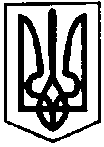 ПЕРВОЗВАНІВСЬКА СІЛЬСЬКА РАДАКРОПИВНИЦЬКОГО РАЙОНУ  КІРОВОГРАДСЬКОЇ ОБЛАСТІ___________ СЕСІЯ ВОСЬМОГО  СКЛИКАННЯРІШЕННЯвід  «__» __________ 20__ року                                                                              №с. ПервозванівкаПро затвердження порядку денногоІХ сесії VIII скликанняПро затвердження порядку денного 9 сесії 8 скликання.Про внесення змін до Регламенту Первозванівської сільської ради восьмого скликання. Про затвердження Програми фінансової підтримки закладів охорони здоров’я Первозванівської сільської ради на 2021-2025 роки у новій редакції.Про затвердження Комплексної Програми протидії злочинності, підтримання публічної безпеки і порядку на 2021-2025 роки Про звіт ДОП Кропивницького РВП Кропивницького ВП ГУНП в Кіровоградській області капітана поліції Д.С. Русакова та молодшого лейтенанта Д.С. Перевозного за І півріччя 2021 року. Про затвердження звіту про виконання сільського бюджету за І півріччя 2021 року. Про внесення змін до рішення Первозванівської сільської ради від 21 грудня 2020 року № 69 «Про бюджет Первозванівської сільської територіальної громади на 2021 рік». Про присудження премій Первозванівської сільської ради здобувачам освіти та педагогічним працівникам за високі досягнення у позашкільній діяльності.  Про передачу майна на баланс та господарське відання КП «Добробут» Первозванівської сільської ради шахтних колодязів. Про передачу на баланс та господарське відання КП «Бережинський комунальник» Первозванівської сільської ради шахтних колодязів. Про затвердження кошторисної частини проектних  документацій. Земельні питання. Різне. Сільський голова                                                                         Прасковія МУДРАКПРОЄКТ № 812 ПЕРВОЗВАНІВСЬКА СІЛЬСЬКА РАДАКРОПИВНИЦЬКОГО РАЙОНУ  КІРОВОГРАДСЬКОЇ ОБЛАСТІ___________ СЕСІЯ ВОСЬМОГО  СКЛИКАННЯРІШЕННЯвід  «__» __________ 20__ року                                                                              №с. ПервозванівкаПро внесення змін до Регламенту Первозванівської сільської радивосьмого скликанняКеруючись Законом України «Про внесення змін до деяких законодавчих актів України щодо вдосконалення системи управління та дерегуляції у сфері земельних відносин» № 1423-ІХ від 28.04.2021 року, сільська рада ВИРІШИЛА:Внести зміни до Регламенту Первозванівської сільської ради восьмого скликання, а саме:1.1 - частину третю статті 61. доповнити абзацом другим такого змісту:"Рішення ради щодо безоплатної передачі земельної ділянки комунальної власності у приватну власність (крім земельних ділянок, що перебувають у користуванні громадян, та випадків передачі земельної ділянки власнику розташованого на ній жилого будинку, іншої будівлі, споруди) приймається не менш як двома третинами голосів депутатів від загального складу ради".1.2 - частину першу статті 64. доповнити абзацом другим такого змісту:"Рішення ради щодо безоплатної передачі земельної ділянки комунальної власності у приватну власність (крім земельних ділянок, що перебувають у користуванні громадян, та випадків передачі земельної ділянки власнику розташованого на ній жилого будинку, іншої будівлі, споруди) приймається не менш як двома третинами голосів депутатів від загального складу ради".2. Контроль за виконанням цього рішення покласти на постійну комісію з питань бюджету, фінансів, соціально-економічного розвитку, інвестиційної політики, законності, діяльності ради, депутатської етики, регуляторної політики, регламенту, регулювання земельних відносин, містобудування, комунальної власності, промисловості, будівництва, транспорту, енергетики, зв’язку, сфери послуг та житлово-комунального господарства.Сільський голова                                                                          Прасковія МУДРАКПРОЄКТ № 820 ПЕРВОЗВАНІВСЬКА СІЛЬСЬКА РАДАКРОПИВНИЦЬКОГО РАЙОНУ  КІРОВОГРАДСЬКОЇ ОБЛАСТІ___________ СЕСІЯ ВОСЬМОГО  СКЛИКАННЯРІШЕННЯвід  «__» __________ 20__ року                                                                              №с. ПервозванівкаПро затвердження Програми фінансової підтримки закладів охорони здоров’я Первозванівської сільської ради на 2021-2025 роки у новій редакціїВідповідно до ст.26, 32 Закону України  «Про місцеве самоврядування в Україні» , Бюджетного кодексу України, сільська радаВИРІШИЛА:1. Затвердити Програму фінансової підтримки закладів охорони здоров’я Первозванівської сільської ради на 2021-2025 роки у новій редакції (додається). 2. Затвердити Порядок здійснення оплати за навчання лікарів загальної практики (сімейних лікарів) до програми фінансової підтримки закладів охорони здоров’я Первозванівської сільської ради на 2021-2025 роки (додається). 3. Рішення V сесії VІІІ скликання від 26.02.2021 р. № 199 «Про затвердження Програми фінансової підтримки закладів охорони здоров’я Первозванівської сільської ради на 2021-2025 роки» вважати таким, що втратило чинність.4. Контроль за виконанням даного рішення покласти на постійну комісію з питань бюджету, фінансів, соціально-економічного розвитку, інвестиційної політики, законності, діяльності ради, депутатської етики, регуляторної політики, регламенту, регулювання земельних відносин, містобудування, комунальної власності, промисловості, будівництва, транспорту, енергетики, зв’язку, сфери послуг та житлово-комунального господарства та на постійну комісію з питань освіти, культури, охорони здоров’я, спорту, молодіжної політики та соціального захисту населення.Сільський голова                                                                   Прасковія МУДРАКПРОЄКТ № 1039 ПЕРВОЗВАНІВСЬКА СІЛЬСЬКА РАДАКРОПИВНИЦЬКОГО РАЙОНУ  КІРОВОГРАДСЬКОЇ ОБЛАСТІ___________ СЕСІЯ ВОСЬМОГО  СКЛИКАННЯРІШЕННЯвід  «__» __________ 20__ року                                                                              №с. ПервозванівкаПро затвердження Комплексної Програми протидії злочинності, підтримання публічної безпеки і порядку на 2021-2025 рокиКеруючись ст. 26 Закону України  «Про місцеве самоврядування в Україні», відповідно до Конституції України, з метою забезпечення законності та правопорядку, посилення захисту прав і свобод людини і громадянина від злочинних посягань, недопущення фактів тероризму та сепаратизму, протидія корупційній діяльності, незаконному обігу наркотичних речовин та зброї, інших протиправних проявів, сільська радаВИРІШИЛА:1. Затвердити Комплексну Програму протидії злочинності, підтримання публічної безпеки і порядку на 2021-2025 роки.2. Контроль за виконанням цього рішення покласти на постійну комісію з питань бюджету, фінансів, соціально-економічного розвитку, інвестиційної політики, законності, діяльності ради, депутатської етики, регуляторної політики, регламенту, регулювання земельних відносин, містобудування, комунальної власності, промисловості, будівництва, транспорту, енергетики, зв’язку, сфери послуг та житлово-комунального господарства.Сільський голова                                                                   Прасковія МУДРАКПРОЄКТ № 817 ПЕРВОЗВАНІВСЬКА СІЛЬСЬКА РАДАКРОПИВНИЦЬКОГО РАЙОНУ  КІРОВОГРАДСЬКОЇ ОБЛАСТІ___________ СЕСІЯ ВОСЬМОГО  СКЛИКАННЯРІШЕННЯвід  «__» __________ 20__ року                                                                              №с. ПервозванівкаПро звіт ДОП Кропивницького РВП Кропивницького ВП ГУНП в  Кіровоградській області капітана поліції Д.С. Русакова та молодшого лейтенанта Д.С. Перевозногоза І півріччя 2021 рокуЗаслухавши  звіт старшого ДОП Кропивницького РВП Кропивницького ВП ГУНП в  Кіровоградській області капітана поліції Д.С. Русакова та ДОП Кропивницького    РВП Кропивницького ВП ГУНП в  Кіровоградській області молодшого лейтенанта  поліції  Д.С.  Перевозного про виконану  роботу та  досягнення  Поліцейських   Офіцерів Первозванівської ОТГ за І півріччя 2021 року,  відповідно   Закону України «Про місцеве самоврядування Україні»,  сільська радаВИРІШИЛА:Звіт  старшого ДОП Кропивницького    РВП Кропивницького ВП ГУНП в  Кіровоградській області капітана поліції Д.С. Русакова та ДОП Кропивницького    РВП Кропивницького ВП ГУНП в  Кіровоградській області молодшого лейтенанта  поліції  Д.С.  Перевозного прийняти  до  відому згідно додатку.Сільський голова                                                                        Прасковія МУДРАК ПРОЄКТ № 819 ПЕРВОЗВАНІВСЬКА СІЛЬСЬКА РАДАКРОПИВНИЦЬКОГО РАЙОНУ  КІРОВОГРАДСЬКОЇ ОБЛАСТІ___________ СЕСІЯ ВОСЬМОГО  СКЛИКАННЯРІШЕННЯвід  «__» __________ 20__ року                                                                              №с. ПервозванівкаПро затвердження звітупро виконання сільського бюджетуза січень – червень 2021 рокуВідповідно до ст. ст. 25, 26 Закону України “Про місцеве самоврядування в Україні”, ст. 80 Бюджетного кодексу України, сесія сільської радиВИРІШИЛА:1. Затвердити звіт про виконання сільського бюджету за січень – червень 2021 року, що додається:по доходах у сумі 48 176,1 тис. грн., у тому числі; по загальному фонду – 46 786,6 тис. грн., по спеціальному фонду – 1 389,5 тис. грн.; по видатках у сумі 50 448,1 тис. грн., у тому числі: по загальному фонду – 49 690,7 тис. грн., по спеціальному фонду – 3 058,9 тис. грн.Сільський голова                                                                        Прасковія МУДРАКПРОЄКТ № 818 ПЕРВОЗВАНІВСЬКА СІЛЬСЬКА РАДАКРОПИВНИЦЬКОГО РАЙОНУ  КІРОВОГРАДСЬКОЇ ОБЛАСТІ___________ СЕСІЯ ВОСЬМОГО  СКЛИКАННЯРІШЕННЯвід  «__» __________ 20__ року                                                                              №с. ПервозванівкаПро внесення змін до рішенняПервозванівської сільської радивід 21 грудня 2020 року № 69«Про бюджет Первозванівської сільськоїтериторіальної громади на 2021 рік» (11510000000)	                                                                          (код бюджету)Керуючись статтею 43 Закону України «Про місцеве самоврядування в Україні», на підставі розпорядження Кабінету Міністрів України від 09 червня 2021 р. № 622-р «Про розподіл у 2021 році субвенції з державного бюджету місцевим бюджетам на реалізацію заходів, спрямованих на підвищення доступності широкосмугового доступу до Інтернету в сільській місцевості», розпорядження Кабінету Міністрів України від 21 липня 2021 р. № 822-р «Деякі питання розподілу у 2021 році субвенції з державного бюджету місцевим бюджетам на здійснення заходів щодо соціально-економічного розвитку окремих територій», розпорядження голови Кіровоградської обласної державної адміністрації від 24 червня 2021 року № 476-р «Про затвердження додаткового обсягу субвенції з державного бюджету на здійснення підтримки окремих закладів та заходів у системі охорони здоров’я», розпорядження голови Кіровоградської обласної державної адміністрації від 22 липня 2021 року              № 523-р «Про затвердження переліку закладів загальної середньої освіти, яким у 2021 році будуть придбані ноутбуки за рахунок субвенції з державного бюджету місцевим бюджетам на заходи, спрямовані на боротьбу з гострою респіраторною хворобою COVID-19, спричиненою коронавірусом SARS-CoV-2, та її наслідками під час навчального процесу у закладах загальної середньої освіти» та відповідно статті 78 Бюджетного кодексу України, сільська радаВИРІШИЛА: Внести зміни до показників сільського бюджету, визначених у додатках 1, 2, 3, 5, 6, 7 до рішення Первозванівської сільської ради від 21 грудня 2020 року № 69 «Про бюджет Первозванівської сільської територіальної громади на 2021 рік» та затвердити додатки 1, 2, 3, 4, 5, 6 до даного рішення,  а саме:Збільшити доходи сільського бюджету на 3 775 500 гривень, в тому числі:збільшити доходи загального фонду на 775 500 гривень, у тому числі за рахунок субвенції з державного бюджету на 612 000 гривень, за рахунок субвенції з місцевих бюджетів іншим місцевим бюджетам на 163 500 гривень;збільшити доходи спеціального фонду на 3 000 000 гривень за рахунок субвенції з державного бюджету, згідно з додатком 1.Збільшити видатки сільського бюджету на суму 3 775 500 гривень та здійснити перерозподіл асигнувань, згідно з додатками 2, 3.          2. Затвердити зміни до фінансування сільського бюджету на 2021 рік, згідно з додатком 2.3. Затвердити зміни до розподілу коштів бюджету розвитку на здійснення заходів із будівництва, реконструкції і реставрації об’єктів виробничої, комунальної та соціальної інфраструктури за об’єктами у 2021 році, згідно з додатком 4.4. Затвердити зміни до показників міжбюджетних трансфертів між сільським бюджетом та іншими бюджетами на 2021 рік згідно з додатком 5.5. Затвердити зміни до розподілу видатків місцевого бюджету на реалізацію місцевих (регіональних) програм у 2021 році, згідно з додатком 6. 6. Додатки 1 – 6 до  цього  рішення  є  його  невід’ємною  частиною  і публікуються разом  з даним  рішенням  сільської ради.7.  Контроль за виконанням даного рішення покласти на постійну комісію сільської ради з питань бюджету, фінансів, соціально-економічного розвитку, інвестиційної політики, законності, діяльності ради, депутатської етики, регуляторної політики, регламенту, регулювання земельних відносин, містобудування, комунальної власності, промисловості, будівництва, транспорту, енергетики, зв’язку, сфери послуг та житлово-комунального господарства.Сільський голова                                                                   Прасковія МУДРАКПРОЄКТ № 816 ПЕРВОЗВАНІВСЬКА СІЛЬСЬКА РАДАКРОПИВНИЦЬКОГО РАЙОНУ  КІРОВОГРАДСЬКОЇ ОБЛАСТІ___________ СЕСІЯ ВОСЬМОГО  СКЛИКАННЯРІШЕННЯвід  «__» __________ 20__ року                                                                              №с. ПервозванівкаПро  присудження премій Первозванівської сільської ради здобувачам освіти та педагогічним працівникам за високі досягнення у позашкільній діяльностіВідповідно до статті 26 Закону України «Про місцеве самоврядування в Україні», Законів України «Про освіту», «Про позашкільну освіту» та з метою підтримки інтелектуально обдарованої учнівської молоді закладів освіти Первозванівської сільської ради, за погодженням з постійними комісіями сільської ради, сільська радаВИРІШИЛА: Затвердити:	1) Положення про присудження премій Первозванівської сільської ради                        здобувачам освіти та педагогічним працівникам за високі досягнення у позашкільній діяльності (додається);	2) посадовий склад комісії з питань призначення премій Первозванівської сільської ради здобувачам освіти та педагогічним працівникам за високі досягнення у позашкільній діяльності  (додається).Вважати таким, що втратило чинність, рішення 8 сесії 8 скликання Первозванівської сільської ради Кропивницького району Кіровоградської області № 281 від 30.07.2018 року «Про внесення змін  до Положення про присудження премій Первозванівської сільської ради».Контроль за виконанням даного рішення покласти на постійну комісію з  питань освіти, культури, охорони здоров’я, спорту, молодіжної політики та соціального захисту населення Первозванівської сільської ради.Сільський голова                                                                   Прасковія МУДРАКЗАТВЕРДЖЕНОРішення Первозванівської сільської ради __ ____ 2021 року № ___ПОЛОЖЕННЯпро присудження премій Первозванівської сільської ради
  здобувачам освіти  та педагогічним працівникамза високі досягненняу позашкільній діяльностіІ.ЗАГАЛЬНІ ПОЛОЖЕННЯ1. Положення про присудження премій Первозванівської сільської ради   здобувачам освіти та педагогічним працівникам за високі досягнення у позашкільній  діяльності (далі - Положення) регламентує призначення та виплату премій Первозванівської сільської ради призерам III (обласного),                             ІV (Всеукраїнського) та Міжнародного етапів конкурсів позашкільної освіті, організованих по лінії Міністерства освіти і науки, педагогічним працівникам, що їх підготували або/та здобули перемогу у фаховому  Всеукраїнському конкурсі «Джерело творчості», та керівнику позашкільної освіти, здобувачі освіти яких здобули  перемоги у конкурсах різних напрямів позашкільної діяльності.Премії започатковано з метою підтримки інтелектуально обдарованої учнівської молоді закладів освіти Первозванівської сільської ради, заохочення педагогічних працівників, визнання їх особистих досягнень у підготовці переможців творчих змагань, а також керівників закладів освіти, здобувачі освіти яких здобули призові місця.Преміювання учнів здійснюється за підсумками навчального року у рамках заходів, присвячених Дню захисту дітей та Дню Незалежності України.Преміювання педагогічних працівників, керівників  закладів позашкільної  освіти позашкільної освіти, що підготували  здобувачів освіти та/або здобули перемогу у фаховому  Всеукраїнському конкурсі «Джерело творчості», здійснюється один раз на рік, у рамках заходів, присвячених Дню працівників освіти.Забезпечення дотримання вимог щодо висунення кандидатів та присудження премій здійснюється комісією з питань призначення премій (далі - Комісія), яка складається із голови комісії, заступника голови комісії, секретаря та членів комісії (представників громади, депутатів сільської ради, представників відділу освіти, молоді та спорту, культури та туризму виконавчого комітету Первозванівської сільської ради).Склад Комісії затверджується рішенням сільської ради. Головою є голова сільської ради.Засідання Комісії проводить голова комісії або за його дорученням заступник голови Комісії.Засідання Комісії є правомочним за умови присутності на засіданні двох третин членів Комісії від її загального складу.Рішення Комісії приймається більшістю голосів членів комісії, присутніх на засіданні, та оформляється протоколом.Члени комісії виконують обов'язки на громадських засадах.У разі відсутності на роботі посадової особи, яка є членом Комісії, у засіданні Комісії бере участь працівник, який виконує її обов’язки.Організація, координація і контроль за наданням грошових винагород педагогічним працівникам, керівникам закладу позашкільної освіти, здобувачам освіти - переможцям вищезазначених конкурсів відділом освіти, молоді та спорту, культури та туризму виконавчого комітету Первозванівської сільської ради.ІІ.ПОРЯДОК ПРИЗНАЧЕННЯ ПРЕМІЙВідділ освіти, молоді та спорту, культури та туризму виконавчого комітету Первозванівської сільської ради до 15 травня та 10 липня  поточного року формує списки претендентів на премії з підтверджуючими документами,    Комісія у визначений нею термін, але не пізніше 20 травня та 25 липня відповідно, розглянувши подані матеріали, призначає грошові премії учням:призерам, які зайняли І, II, III місце у III (обласному) етапі  конкурсів з позашкільної освіті, організованих по лінії Міністерства освіти і науки, - у розмірі 1500 грн. та І, II, III місце у IV (Всеукраїнському) етапі, - у розмірі 2000 грн. та Міжнародному етапі - 2500 грн. У разі, якщо на конкурс була представлена колективна робота, що посіла призове місце, премія виплачується за роботу у вищезазначеному розмірі;		2) призерам, які зайняли І, II, III місце у обласному етапі у командному заліку у конкурсах, якими передбачено змагання лише у команді (у тому числі Всеукраїнської військово-патріотичної гри «Сокіл» («Джура»), призначити премію за отримане І,ІІ та ІІІ місце на команду у розмірі: обласний етап - 4000 грн., Всеукраїнський - 6000 грн., Міжнародний – 8000 грн.У разі отримання перемог у різних конкурсах напрямів позашкільної діяльності здобувач освіти отримує премію за кожний окремий результат, зазначений у підпунктах 1,2 пункту 2 даного Положення;педагогічним працівникам, які підготували призерів (І, II, III місце)                          обласного етапу конкурсів з позашкільної діяльності - у розмірі 1 500 грн. , всеукраїнського етапу – 2500 грн., Міжнародного – 3000 грн.педагогічним працівникам, які здобули перемогу у II (обласному) турі Всеукраїнського конкурсу «Джерело творчості» - у розмірі 3500 грн. та лауреатам обласного туру «Джерело творчості» - у розмірі 2000 грн., у III (фінальному) турі Всеукраїнського конкурсу «Джерело творчості» - у розмірі 8000 грн. та лауреатам, які посіли друге та третє місця - 4500 грн.У разі підготовки педагогічним працівником закладу більше одного призера у позашкільній діяльності - премія виплачується за кожного призера відповідно підпункту 4 пункту 2 даного Положення.керівнику закладу позашкільної освіти, здобувачі  якого посіли призові місця в обласному етапі конкурсів з позашкільної діяльності - у розмірі 1 000 грн.,  у Всеукраїнському – 1500 грн., Міжнародному – 2000 грн.  ФІНАНСУВАННЯФінансування виплати премій Первозванівської сільської ради здобувачам освіти та педагогічним працівникам за високі досягнення у позашкільній  діяльності здійснюється за рахунок бюджету Первозванівської сільської ради на відповідний рік, у частині забезпечення підтримки та розвитку інтелектуального і творчого потенціалу обдарованих здобувачів освіти та педагогічних працівників через систему «освіта».ЗАТВЕРДЖЕНОРішення Первозванівської сільської ради ____ 2021 року № ___ПОСАДОВИЙ СКЛАД   комісії з питань призначення премій Первозванівської сільської ради здобувачам освіти та педагогічним працівникам за високі досягнення у позашкільній діяльності  Голова комісії –:Голова Первозванівської сільської радиЗаступник голови:Заступник голови Первозванівської сільської радиСекретар комісії:Головний спеціаліст відділу освіти, молоді  та спорту, культури та туризму виконавчого комітету Первозванівської сільської радиЧлени комісії:Начальник відділу освіти, молоді  та спорту, культури та туризму виконавчого комітету Первозванівської сільської радиГолова постійної комісії Первозванівської сільської ради  з  питань освіти, культури, охорони здоров’я, спорту, молодіжної політики та соціального захисту населення Первозванівської сільської радиГолова постійної комісії Первозванівської сільської ради з питань бюджету, фінансів, соціально-економічного розвитку, інвестиційної політики, законності, діяльності ради, депутатської етики, регуляторної політики, регламенту, регулювання земельних відносин, містобудування, комунальної власності, промисловості, будівництва, транспорту, енергетики, зв’язку, сфери послуг та житлово-комунального господарстваСтароста Калинівського старостинського округуСтароста Степового старостинського округуСтароста Федорівського старостинського округуСтароста Клинцівського старостинського округуСтароста Бережинського старостинського округуСтароста Покровського старостинського округуСтароста Гаївського старостинського округуПРОЄКТ № 813 ПЕРВОЗВАНІВСЬКА СІЛЬСЬКА РАДАКРОПИВНИЦЬКОГО РАЙОНУ  КІРОВОГРАДСЬКОЇ ОБЛАСТІ___________ СЕСІЯ ВОСЬМОГО  СКЛИКАННЯРІШЕННЯвід  «__» __________ 20__ року                                                                              №с. ПервозванівкаПро передачу майна на баланс та господарське відання КП «Добробут» Первозванівської сільської ради шахтних колодязівКеруючись ст. 26, ст.60 Закону України «Про місцеве самоврядування в Україні», ст.78, 136 Господарського кодексу України, Постановою Кабінету Міністрів України від 13.08.2003р. № 1253 «Про затвердження Порядку безоплатної передачі у комунальну власність об’єктів соціальної сфери, житлового фонду, у тому числі незавершеного будівництва, а також внутрішньогосподарських меліоративних систем колективних сільськогосподарських підприємств, що не підлягають розпаюванню в процесі реорганізації цих підприємств та передачі на баланс підприємств-правонаступників», сільська рада ВИРІШИЛА:1. Передати на баланс та господарське відання Комунального підприємства  «Добробут»:1.1 шахтний колодязь у селі Федорівка по вул.І.Бородіна біля будинку № 8, балансовою вартістю 100,00 грн. ( сто гривень 00 коп.);1.2 шахтний колодязь у селі Федорівка по вул. Л. Кравчука біля будинку № 21, балансовою вартістю 100,00 грн. (сто гривень 00коп.);1.3 шахтний колодязь у селі Калинівка по вул. Інгульська біля будинку № 96, балансовою вартістю 120,00 грн. (сто двадцять гривень 00коп.);1.4 шахтний колодязь у селі Калинівка по вул. Інгульська біля будинку № 12, балансовою вартістю 110,00грн. (сто десять гривень 00коп.), 1.5 шахтний колодязь у селі Калинівка по вул. Шкільна біля будинку № 11, балансовою вартістю 130,00грн.. (сто тридцять гривень 00коп.);1.6 шахтний колодязь в селі Калинівка по вул. Циганська № 5, балансова вартість 5 тис. грн. (п'ять  тисяч  гривень 00коп.);1.7 шахтний колодязь у селі Попівка по вул. Овражна № 9, балансова  вартість 120 грн. 00 коп. (сто двадцять гривень 00 коп.); 1.8 шахтний колодязь у селі Попівка по вул. Першотравнева № 7, балансова вартість 5 тис. грн. (п’ять тисяч гривень 00 коп.).2.  Затвердити Акти приймання-передачі: 2.1 шахтного колодязя у селі Федорівка по вул.І.Бородіна біля будинку №8 , балансовою вартістю 100,00 грн. (сто гривень 00 коп.); 2.2 шахтного колодязя у селі Федорівка по вул. Л. Кравчука біля будинку №21, балансовою вартістю 100,00 грн. (сто гривень 00коп.);2.3 шахтний колодязь у селі Калинівка по вул. Інгульська біля будинку №96, балансовою вартістю 120,00 грн. (сто двадцять гривень 00коп.);2.4 шахтний колодязь у селі Калинівка по вул. Інгульська біля будинку №12, балансовою вартістю 110,00грн. (сто десять гривень 00коп.), 2.5 шахтний колодязь у селі Калинівка по вул. Шкільна біля будинку №11, балансовою вартістю 130,00грн.. (сто тридцять гривень 00коп.);2.6 шахтний колодязь в селі Калинівка по вул. Циганська №5, балансова вартість 5 тис. грн. (п'ять  тисяч  гривень 00коп.);2.7 шахтний колодязь у селі Попівка по вул. Овражна №9, балансова  вартість 120 грн. 00 коп. (сто двадцять гривень 00 коп.); 2.8 шахтний колодязь у селі Попівка по вул. Першотравнева №7 , балансова вартість 5 тис. грн. (п’ять тисяч гривень 00 коп.).3.Комунальному підприємству Первозванівської сільської ради «Добробут» утримувати дані об’єкти на належному рівні.4. Контроль за виконанням цього рішення покласти на постійну комісію з питань бюджету, фінансів, соціально-економічного розвитку, інвестиційної політики, законності, діяльності ради, депутатської етики, регуляторної політики, регламенту, регулювання земельних відносин, містобудування, комунальної власності, промисловості, будівництва, транспорту, енергетики, зв’язку, сфери послуг та житлово-комунального господарства.Сільський  голова                                                                     Прасковія  МУДРАКПРОЄКТ № 814 ПЕРВОЗВАНІВСЬКА СІЛЬСЬКА РАДАКРОПИВНИЦЬКОГО РАЙОНУ  КІРОВОГРАДСЬКОЇ ОБЛАСТІ___________ СЕСІЯ ВОСЬМОГО  СКЛИКАННЯРІШЕННЯвід  «__» __________ 20__ року                                                                              №с. ПервозванівкаПро передачу на баланс та господарське віданняКП «Бережинський комунальник» Первозванівської сільської радишахтних колодязівКеруючись ст. 26, ст.60 Закону України «Про місцеве самоврядування в Україні», ст.78, 136 Господарського кодексу України, Постановою Кабінету Міністрів України від 13.08.2003р. № 1253 «Про затвердження Порядку безоплатної передачі у комунальну власність об’єктів соціальної сфери, житлового фонду, у тому числі незавершеного будівництва, а також внутрішньогосподарських меліоративних систем колективних сільськогосподарських підприємств, що не підлягають розпаюванню в процесі реорганізації цих підприємств та передачі на баланс підприємств-правонаступників», сільська рада ВИРІШИЛА:1. Передати на баланс та господарське відання Комунального підприємства  «Бережинський комунальник» Первозванівської сільської ради: 1.1  шахтний колодязь у селі Гаївка  по вул. А.Доленка № 32-Б, балансовою вартістю 290 грн.00 коп. (двісті дев’яносто гривень 00 коп.);1.2 шахтний колодязь у селі Покровське по вул. Миру № 14, балансовою вартістю 2 тис.526 грн.00 коп.. (дві тисячі п’ятсот двадцять шість гривень 00 коп.);1.3  шахтний колодязь у селі Покровське  по вул. Садова № 52, балансовою вартістю 505 грн.00 коп. (п’ятсот п’ять  гривень 00 коп.);1.4 шахтний колодязь у селі Бережинка по вул. Центральна біля будинку № 19, балансовою вартістю 19 тис. 313 грн. 00 коп. (дев’ятнадцять тисяч триста тринадцять гривень 00 коп.); 1.5 шахтний колодязь у селі Бережинка по вул. Центральна біля будинку № 59, балансовою вартістю 19 тис. 313 грн. 00 коп. (дев’ятнадцять тисяч триста тринадцять гривень 00 коп.); 1.6  шахтний колодязь у селі Бережинка по вул. Центральна біля будинку № 84, балансова вартість 19 тис. 313 грн. 00 коп. (дев’ятнадцять  тисяч триста тринадцять гривень 00 коп.); 1.7 шахтний колодязь у селі Бережинка по вул. Центральна біля будинку № 111, балансова  вартість 19 тис. 313 грн. 00 коп. (дев’ятнадцять  тисяч триста тринадцять гривень 00 коп.); 1.8 шахтний колодязь у селі Бережинка по вул. Гагаріна біля будинку № 12, балансова  вартість 19 тис. 313 грн. 00 коп. (дев’ятнадцять тисяч триста тринадцять гривень 00 коп.);  1.9 шахтний колодязь у селі Бережинка по вул. Гагаріна біля будинку № 25, балансова  вартість 19 тис. 313 грн. 00 коп. (дев’ятнадцять тисяч триста тринадцять гривень 00 коп.); 1.10  шахтний колодязь у селі Бережинка по вул. Гагаріна біля будинку № 56, балансова  вартість 2 тис. 913 грн. 30 коп. (дві  тисячі дев’ятсот тринадцять гривень 30 коп.);  1.11 шахтний колодязь у селі Бережинка по вул. Гагаріна біля будинку № 69, балансова  вартість 19 тис. 313 грн. 00 коп. (дев’ятнадцять  тисяч триста тринадцять гривень 00 коп.);  1.12 шахтний колодязь у селі Бережинка по вул. Гагаріна  біля будинку №78, балансова  вартість 19 тис. 313 грн. 00 коп. (дев’ятнадцять  тисяч триста тринадцять гривень 00 коп.);  1.13 шахтний колодязь у селі Бережинка по вул. Гагаріна біля будинку № 140, балансова  вартість 19 тис. 313 грн. 00 коп. (дев’ятнадцять  тисяч триста тринадцять гривень 00 коп.);  1.14 шахтний колодязь у селі Бережинка по вул. Гагаріна біля будинку № 168, балансова  вартість 2 тис. 128 грн. 00 коп. (дві тисячі сто двадцять вісім гривень 00 коп.);  1.15  шахтний колодязь у селі Бережинка по вул. Лісова біля будинку № 2, балансова вартість 19 тис. 313 грн. 00 коп. (дев’ятнадцять тисяч триста тринадцять гривень 00 коп.); 1.16  шахтний колодязь у селі Бережинка по вул. Лісова біля будинку №4, балансова  вартість 19 тис. 313 грн. 00 коп. (дев’ятнадцять тисяч триста тринадцять гривень 00 коп.); 1.17  шахтний колодязь у селі Бережинка по пров. Степовий біля будинку № 16, балансова вартість 2 тис. 93 грн. 00 коп. (дві тисячі дев’яносто три  гривні 00 коп.); 1.18 шахтний колодязь у селі Бережинка по вул. Шкільна біля будинку № 24, балансова вартість 19 тис. 313 грн. 00 коп. (дев’ятнадцять тисяч триста тринадцять гривень 00 коп.); 1.19 шахтний колодязь у селі Бережинка по вул. Шкільна біля будинку №59, балансова  вартість 19 тис. 313 грн. 00 коп. (дев’ятнадцять тисяч триста тринадцять гривень 00 коп.);  1.20  шахтний колодязь у селі Бережинка по пров. Садовий біля будинку №2, балансова  вартість 19 тис. 313 грн. 00 коп. (дев’ятнадцять тисяч триста тринадцять гривень 00 коп.); 1.21  шахтний колодязь у селі Бережинка по вул. Центральна біля будинку №1, балансова  вартість 2 тис. грн. 00 коп. (дві тисячі гривень 00 коп.); 1.22 шахтний колодязь у селі Бережинка по вул. Гагаріна біля будинку № 12, балансова  вартість 19 тис. 313 грн. 00 коп. (дев’ятнадцять  тисяч триста тринадцять гривень 00 коп.). 2.  Затвердити Акти приймання-передачі: 2.1 шахтного колодязя у селі Гаївка  по вул. А.Доленка № 32-Б, балансовою вартістю 290 грн.00 коп. (двісті дев’яносто гривень 00 коп.);2.2 шахтного колодязя у селі Покровське по вул. Миру № 14, балансовою вартістю 2 тис.526 грн.00 коп.. (дві тисячі п’ятсот двадцять шість гривень 00 коп.);2.3 шахтного колодязя у селі Покровське  по вул. Садова № 52, балансовою вартістю 505 грн.00 коп. (п’ятсот п’ять  гривень 00 коп.);2.4 шахтного колодязя у селі Бережинка по вул. Центральна біля будинку № 19, балансовою вартістю 19 тис. 313 грн. 00 коп. (дев’ятнадцять тисяч триста тринадцять гривень 00 коп.); 2.5 шахтного колодязя у селі Бережинка по вул. Центральна біля будинку № 59, балансовою вартістю 19 тис. 313 грн. 00 коп. (дев’ятнадцять тисяч триста тринадцять гривень 00 коп.); 2.6  шахтного колодязя у селі Бережинка по вул. Центральна біля будинку № 84, балансова вартість 19 тис. 313 грн. 00 коп. (дев’ятнадцять  тисяч триста тринадцять гривень 00 коп.); 2.7 шахтного колодязя у селі Бережинка по вул. Центральна біля будинку № 111, балансова  вартість 19 тис. 313 грн. 00 коп. (дев’ятнадцять  тисяч триста тринадцять гривень 00 коп.); 2.8 шахтного колодязя у селі Бережинка по вул. Гагаріна біля будинку № 12, балансова  вартість 19 тис. 313 грн. 00 коп. (дев’ятнадцять тисяч триста тринадцять гривень 00 коп.);  2.9 шахтного колодязя у селі Бережинка по вул. Гагаріна біля будинку № 25, балансова  вартість 19 тис. 313 грн. 00 коп. (дев’ятнадцять тисяч триста тринадцять гривень 00 коп.); 2.10  шахтного колодязя у селі Бережинка по вул. Гагаріна біля будинку № 56, балансова  вартість 2 тис. 913 грн. 30 коп. (дві  тисячі дев’ятсот тринадцять гривень 30 коп.);  2.11 шахтного колодязя у селі Бережинка по вул. Гагаріна біля будинку № 69, балансова  вартість 19 тис. 313 грн. 00 коп. (дев’ятнадцять  тисяч триста тринадцять гривень 00 коп.);  2.12 шахтного колодязя у селі Бережинка по вул. Гагаріна  біля будинку №78, балансова  вартість 19 тис. 313 грн. 00 коп. (дев’ятнадцять  тисяч триста тринадцять гривень 00 коп.);  2.13 шахтного колодязя у селі Бережинка по вул. Гагаріна біля будинку № 140, балансова  вартість 19 тис. 313 грн. 00 коп. (дев’ятнадцять  тисяч триста тринадцять гривень 00 коп.);  2.14 шахтного колодязя у селі Бережинка по вул. Гагаріна біля будинку № 168, балансова  вартість 2 тис. 128 грн. 00 коп. (дві тисячі сто двадцять вісім гривень 00 коп.);  2.15  шахтного колодязя у селі Бережинка по вул. Лісова біля будинку № 2, балансова  вартість 19 тис. 313 грн. 00 коп. (дев’ятнадцять  тисяч триста тринадцять гривень 00 коп.); 2.16  шахтного колодязя у селі Бережинка по вул. Лісова біля будинку №4, балансова  вартість 19 тис. 313 грн. 00 коп. (дев’ятнадцять  тисяч триста тринадцять гривень 00 коп.); 2.17  шахтного колодязя у селі Бережинка по пров. Степовий біля будинку № 16, балансова  вартість 2 тис. 93 грн. 00 коп. (дві  тисячі дев’яносто три  гривні 00 коп.); 2.18 шахтного колодязя у селі Бережинка по вул. Шкільна біля будинку № 24, балансова  вартість 19 тис. 313 грн. 00 коп. (дев’ятнадцять  тисяч триста тринадцять гривень 00 коп.); 2.19 шахтного колодязя у селі Бережинка по вул. Шкільна біля будинку №59, балансова  вартість 19 тис. 313 грн. 00 коп. (дев’ятнадцять  тисяч триста тринадцять гривень 00 коп.);  2.20  шахтного колодязя у селі Бережинка по пров. Садовий біля будинку №2, балансова  вартість 19 тис. 313 грн. 00 коп. (дев’ятнадцять  тисяч триста тринадцять гривень 00 коп.); 2.21  шахтного колодязя у селі Бережинка по вул. Центральна біля будинку №1, балансова  вартість 2 тис. грн. 00 коп. (дві тисячі гривень 00 коп.); 2.22 шахтного колодязя у селі Бережинка по вул. Гагаріна біля будинку № 12, балансова  вартість 19 тис. 313 грн. 00 коп. (дев’ятнадцять  тисяч триста тринадцять гривень 00 коп.). 3. Комунальному підприємству «Бережинський комунальник» Первозванівської сільської ради утримувати дані об’єкти на належному рівні.4. Контроль за виконанням цього рішення покласти на постійну комісію з питань бюджету, фінансів, соціально-економічного розвитку, інвестиційної політики, законності, діяльності ради, депутатської етики, регуляторної політики, регламенту, регулювання земельних відносин, містобудування, комунальної власності, промисловості, будівництва, транспорту, енергетики, зв’язку, сфери послуг та житлово-комунального господарства.Сільський  голова                                                                     Прасковія  МУДРАКПРОЄКТ № 815 ПЕРВОЗВАНІВСЬКА СІЛЬСЬКА РАДАКРОПИВНИЦЬКОГО РАЙОНУ  КІРОВОГРАДСЬКОЇ ОБЛАСТІ___________ СЕСІЯ ВОСЬМОГО  СКЛИКАННЯРІШЕННЯвід  «__» __________ 20__ року                                                                              №с. ПервозванівкаПро затвердження кошторисної частинипроектних  документацій Розглянувши експертні звіти щодо розгляду кошторисної частини  проектних документацій за робочими проектами «Реконструкція мереж вуличного освітлення від КТП-226 по вул. Центральна, Боженка, провулок Садовий в с. Бережинка Кропивницького району Кіровоградської області» та «Реконструкція мереж вуличного освітлення від КТП-570 по вул. Шевченка, Чкалова, Гагаріна, Колгоспна, провулок Шкільний в с. Клинці Кропивницького району Кіровоградської області», відповідно до пп.1 п. а ч. 1 ст. 31 Закону України «Про місцеве самоврядування в Україні», сільська рада ВИРІШИЛА:Затвердити кошторисну частину проектних документацій за робочими проектами: «Реконструкція мереж вуличного освітлення від КТП-226 по вул. Центральна, Боженка, провулок Садовий в с. Бережинка Кропивницького району Кіровоградської області», в сумі 622,062 тис. грн. (шістсот двадцять дві тисячі шістдесят дві гривні). «Реконструкція мереж вуличного освітлення від КТП-570 по вул. Шевченка, Чкалова, Гагаріна, Колгоспна, провулок Шкільний в с. Клинці Кропивницького району Кіровоградської області», в сумі 318,732 тис. грн. (триста вісімнадцять тисяч сімсот тридцять дві гривні).2. Контроль за виконанням даного рішення покласти на постійну  комісії з питань бюджету, фінансів, соціально-економічного розвитку, інвестиційної політики, законності, діяльності ради, депутатської етики, регуляторної політики, регламенту, регулювання земельних відносин, містобудування, комунальної власності, промисловості, будівництва, транспорту, енергетики, зв’язку, сфери послуг та житлово-комунального господарства.Сільський  голова                                                                 Прасковія  МУДРАКПРОЄКТ № 1040 ПЕРВОЗВАНІВСЬКА СІЛЬСЬКА РАДАКРОПИВНИЦЬКОГО РАЙОНУ  КІРОВОГРАДСЬКОЇ ОБЛАСТІ___________ СЕСІЯ ВОСЬМОГО  СКЛИКАННЯРІШЕННЯвід  «__» __________ 20__ року                                                                              №с. ПервозванівкаПро припинення права постійногокористування землеюКеруючись ст. 26 Закону України «Про місцеве самоврядування в Україні» ст.ст. 12, 141, 142 Земельного кодексу України, законами України «Про місцеве самоврядування в Україні», «Про Державний земельний кадастр», ПКМ України «Про затвердження Порядку ведення Державного земельного кадастру», «Про державну реєстрацію речових прав на нерухоме майно та їх обтяжень», клопотання голови Обслуговуючий кооперативу «Садовий кооператив «СОНЯЧНИЙ» О.А.Могилан про припинення права постійного користування земельними ділянками з кадастровими номерами 3522586600:02:000:3791, 3522586600:02:000:3792, 3522586600:02:000:3852 від 27.07.2021 року, сільська радаВИРІШИЛА:1.Припинити право постійного користування землею Садовому кооперативу «Сонячний» на земельні ділянки орієнтовною площею 44,2105 га з кадастровими номерами 3522586600:02:000:3791, 3522586600:02:000:3792, 3522586600:02:000:3852 на території Первозванівської сільської ради, які використовуються згідно державного акту на право постійного користування землею серія ІІ-КР № 001271 від 29.12.1997 року, реєстраційний № 187.2. Віднести земельні ділянки до земель запасу комунальної власності на території Первозванівської сільської Кропивницького району Кіровоградської області.3. Зареєструвати речове право на земельну ділянку відповідно до закону протягом року від державної реєстрації земельної ділянки.  4. Контроль за виконанням даного рішення покласти на постійну комісію з питань бюджету, фінансів, соціально-економічного розвитку, інвестиційної політики, законності, діяльності ради, депутатської етики, регуляторної політики, регламенту, регулювання земельних відносин, містобудування, комунальної власності, промисловості, будівництва, транспорту, енергетики, зв’язку, сфери послуг та житлово-комунального господарства. Сільський голова                                                             Прасковія МУДРАКПРОЄКТ № 1035 ПЕРВОЗВАНІВСЬКА СІЛЬСЬКА РАДАКРОПИВНИЦЬКОГО РАЙОНУ  КІРОВОГРАДСЬКОЇ ОБЛАСТІ___________ СЕСІЯ ВОСЬМОГО  СКЛИКАННЯРІШЕННЯвід  «__» __________ 20__ року                                                                              №с. ПервозванівкаПро припинення договору орендиКеруючись ст. 26 Закону України «Про місцеве самоврядування в Україні» ст.ст. 12, 141, 142 Земельного кодексу України, законами України «Про місцеве самоврядування в Україні», «Про Державний земельний кадастр», ПКМ України «Про затвердження Порядку ведення Державного земельного кадастру», «Про державну реєстрацію речових прав на нерухоме майно та їх обтяжень» та поданої заяви гр. Клюшкіна Генадія Олексійовича від 22.07.2021 року, сільська радаВИРІШИЛА:1.Припинити дію Договору оренди землі за згодою сторін реєстраційний № 845911635225 від 18.02.2016 року згідно ст.31 Закону України «Про оренду землі» на земельну ділянку загальною площею 0,20 га з  кадастровим номером 3522580900:02:000:2444, яка знаходиться за адресою: с. Бережинка  Кропивницького району, Кіровоградської області.2. Віднести земельні ділянки до земель запасу комунальної власності на території Первозванівської сільської Кропивницького району Кіровоградської області.3. Зареєструвати речове право на земельну ділянку відповідно до закону протягом року від державної реєстрації земельної ділянки.4. Контроль за виконанням даного рішення покласти на постійну комісію з питань бюджету, фінансів, соціально-економічного розвитку, інвестиційної політики, законності, діяльності ради, депутатської етики, регуляторної політики, регламенту, регулювання земельних відносин, містобудування, комунальної власності, промисловості, будівництва, транспорту, енергетики, зв’язку, сфери послуг та житлово-комунального господарства. Сільський голова                                                             Прасковія МУДРАКПРОЄКТ № 821 ПЕРВОЗВАНІВСЬКА СІЛЬСЬКА РАДАКРОПИВНИЦЬКОГО РАЙОНУ  КІРОВОГРАДСЬКОЇ ОБЛАСТІ___________ СЕСІЯ ВОСЬМОГО  СКЛИКАННЯРІШЕННЯвід  «__» __________ 20__ року                                                                              №с. ПервозванівкаПро надання дозволу на розроблення проектуземлеустрою щодо відведення земельної ділянкив оренду гр. Доренко Наталії ЮріївніКеруючись п. 34 ч. 1 ст. 26 Закону України «Про місцеве самоврядування в Україні», ст. 12, 33, 39, 81, 118, 121, 125, 126 Земельного кодексу України, ст. ст.19, 20, 50 Закону України «Про землеустрій», Законом України «Про внесення змін до деяких законодавчих актів України щодо протидії рейдерству» від 05.12.2019 року №340-ІХ та заслухавши заяву гр. Доренко Наталії Юріївни від 17.05.2021 року, сільська радаВИРІШИЛА:1.Надати дозвіл гр. Доренко Наталії Юріївні на розроблення проекту землеустрою щодо відведення земельної ділянки  в оренду терміном  на  25 (двадцять п’ять) років орієнтовною площею до 1,0000 га, в тому числі: пасовище - 1,0000 га, для сінокосіння  та  випасання худоби (код КВЦПЗ-01.08) із  земель сільськогосподарського призначення за рахунок земель запасу, що перебувають в комунальній власності на території Первозванівської сільської ради Кропивницького району, Кіровоградської області.2.Встановити, що остаточна площа вищевказаної земельної ділянки буде визначена після встановлення в натурі (на місцевості) меж земельної ділянки.3.Громадянці Доренко Наталії Юріївні зареєструвати речове право на земельну ділянку відповідно до закону протягом року від державної реєстрації земельної ділянки.4. Контроль за виконанням даного рішення покласти на постійну комісію з питань бюджету, фінансів, соціально-економічного розвитку, інвестиційної політики, законності, діяльності ради, депутатської етики, регуляторної політики, регламенту, регулювання земельних відносин, містобудування, комунальної власності, промисловості, будівництва, транспорту, енергетики, зв’язку, сфери послуг та житлово-комунального господарства.Сільський голова						   Прасковія МУДРАКПРОЄКТ № 822 ПЕРВОЗВАНІВСЬКА СІЛЬСЬКА РАДАКРОПИВНИЦЬКОГО РАЙОНУ  КІРОВОГРАДСЬКОЇ ОБЛАСТІ___________ СЕСІЯ ВОСЬМОГО  СКЛИКАННЯРІШЕННЯвід  «__» __________ 20__ року                                                                              №с. ПервозванівкаПро надання дозволу на розроблення проектуземлеустрою щодо відведення земельної ділянкиу власність (шляхом безоплатної передачі)гр. Соколан Валентині ОлександрівніКеруючись п. 34 ч. 1 ст. 26 Закону України «Про місцеве самоврядування в Україні», ст. 12, 33, 39, 81, 118, 121, 125, 126 Земельного кодексу України, та ст.ст.19, 20, 50 Закону України «Про землеустрій», Законом України «Про внесення змін до деяких законодавчих актів України щодо протидії рейдерству» від 05.12.2019 року № 340-ІХ та заслухавши заяву гр. Соколан Валентини Олександрівни від 23.07.2021 року, сільська радаВИРІШИЛА:1.Надати дозвіл гр. Соколан Валентині Олександрівні на розроблення проекту землеустрою щодо відведення земельної ділянки у власність (шляхом безоплатної передачі) орієнтовною площею – 2,0000 га, в тому числі: рілля - 2,0000 га для ведення особистого селянського господарства (КВЦПЗ-01.03) із земель сільськогосподарського призначення за рахунок земель запасу, що перебувають в комунальній власності на території Первозванівської сільської ради Кропивницького району Кіровоградської області.2.Встановити, що остаточна площа вищевказаної земельної ділянки буде визначена після встановлення в натурі (на місцевості) меж земельної ділянки.3.Громадянці  Соколан Валентині Олександрівні зареєструвати речове право на земельну ділянку відповідно до закону протягом року від державної реєстрації земельної ділянки.4. Контроль за виконанням даного рішення покласти на постійну комісію з питань бюджету, фінансів, соціально-економічного розвитку, інвестиційної політики, законності, діяльності ради, депутатської етики, регуляторної політики, регламенту, регулювання земельних відносин, містобудування, комунальної власності, промисловості, будівництва, транспорту, енергетики, зв’язку, сфери послуг та житлово-комунального господарства. Сільський голова						     Прасковія МУДРАКПРОЄКТ № 823 ПЕРВОЗВАНІВСЬКА СІЛЬСЬКА РАДАКРОПИВНИЦЬКОГО РАЙОНУ  КІРОВОГРАДСЬКОЇ ОБЛАСТІ___________ СЕСІЯ ВОСЬМОГО  СКЛИКАННЯРІШЕННЯвід  «__» __________ 20__ року                                                                              №с. ПервозванівкаПро надання дозволу на розроблення проектуземлеустрою щодо відведення земельної ділянкиу власність (шляхом безоплатної передачі)гр. Соколан Олександру СергійовичуКеруючись п. 34 ч. 1 ст. 26 Закону України «Про місцеве самоврядування в Україні», ст. 12, 33, 39, 81, 118, 121, 125, 126 Земельного кодексу України, та ст.ст.19, 20, 50 Закону України «Про землеустрій», Законом України «Про внесення змін до деяких законодавчих актів України щодо протидії рейдерству» від 05.12.2019 року №340-ІХ та заслухавши заяву гр. Соколан  Олександра Сергійовича від 23.07.2021 року, сільська радаВИРІШИЛА:1.Надати дозвіл гр. Соколан Олександру Сергійовичу на розроблення проекту землеустрою щодо відведення земельної ділянки у власність (шляхом безоплатної передачі) орієнтовною площею – 2,0000 га, в тому числі: рілля - 2,0000 га для ведення особистого селянського господарства (КВЦПЗ-01.03) із земель сільськогосподарського призначення за рахунок земель запасу, що перебувають в комунальній власності на території Первозванівської сільської ради Кропивницького району Кіровоградської області.2.Встановити, що остаточна площа вищевказаної земельної ділянки буде визначена після встановлення в натурі (на місцевості) меж земельної ділянки.3.Громадянину  Соколан  Олександру Сергійовичу  зареєструвати речове право на земельну ділянку відповідно до закону протягом року від державної реєстрації земельної ділянки.4. Контроль за виконанням даного рішення покласти на постійну комісію з питань бюджету, фінансів, соціально-економічного розвитку, інвестиційної політики, законності, діяльності ради, депутатської етики, регуляторної політики, регламенту, регулювання земельних відносин, містобудування, комунальної власності, промисловості, будівництва, транспорту, енергетики, зв’язку, сфери послуг та житлово-комунального господарства. Сільський голова						       Прасковія МУДРАКПРОЄКТ № 824 ПЕРВОЗВАНІВСЬКА СІЛЬСЬКА РАДАКРОПИВНИЦЬКОГО РАЙОНУ  КІРОВОГРАДСЬКОЇ ОБЛАСТІ___________ СЕСІЯ ВОСЬМОГО  СКЛИКАННЯРІШЕННЯвід  «__» __________ 20__ року                                                                              №с. ПервозванівкаПро надання дозволу на розроблення проектуземлеустрою щодо відведення земельної ділянкиу власність (шляхом безоплатної передачі)гр. Гайдамакі Наталії МиколаївніКеруючись п. 34 ч. 1 ст. 26 Закону України «Про місцеве самоврядування в Україні», ст. 12, 33, 39, 81, 118, 121, 125, 126 Земельного кодексу України, та ст.ст.19, 20, 50 Закону України «Про землеустрій», Законом України «Про внесення змін до деяких законодавчих актів України щодо протидії рейдерству» від 05.12.2019 року №340-ІХ та заслухавши заяву гр. Гайдамаки Наталії Миколаївни  від 23.07.2021 року, сільська радаВИРІШИЛА:1.Надати дозвіл гр. Гайдамака Наталії Миколаївні на розроблення проекту землеустрою щодо відведення земельної ділянки у власність (шляхом безоплатної передачі) орієнтовною площею – 2,0000 га, в тому числі: рілля - 2,0000 га для ведення особистого селянського господарства (КВЦПЗ-01.03) із земель сільськогосподарського призначення за рахунок земель запасу, що перебувають в комунальній власності на території Первозванівської сільської ради Кропивницького району Кіровоградської області.2.Встановити, що остаточна площа вищевказаної земельної ділянки буде визначена після встановлення в натурі (на місцевості) меж земельної ділянки.3.Громадянці  Гайдамака Наталії Миколаївні зареєструвати речове право на земельну ділянку відповідно до закону протягом року від державної реєстрації земельної ділянки.4. Контроль за виконанням даного рішення покласти на постійну комісію з питань бюджету, фінансів, соціально-економічного розвитку, інвестиційної політики, законності, діяльності ради, депутатської етики, регуляторної політики, регламенту, регулювання земельних відносин, містобудування, комунальної власності, промисловості, будівництва, транспорту, енергетики, зв’язку, сфери послуг та житлово-комунального господарства. Сільський голова						     Прасковія МУДРАКПРОЄКТ № 825 ПЕРВОЗВАНІВСЬКА СІЛЬСЬКА РАДАКРОПИВНИЦЬКОГО РАЙОНУ  КІРОВОГРАДСЬКОЇ ОБЛАСТІ___________ СЕСІЯ ВОСЬМОГО  СКЛИКАННЯРІШЕННЯвід  «__» __________ 20__ року                                                                              №с. ПервозванівкаПро надання дозволу на розроблення проектуземлеустрою щодо відведення земельної ділянкиу власність (шляхом безоплатної передачі)гр. Куценко Сергію ОлександровичуКеруючись п. 34 ч. 1 ст. 26 Закону України «Про місцеве самоврядування в Україні», ст. 12, 33, 39, 81, 118, 121, 125, 126 Земельного кодексу України, та ст.ст.19, 20, 50 Закону України «Про землеустрій», Законом України «Про внесення змін до деяких законодавчих актів України щодо протидії рейдерству» від 05.12.2019 року №340-ІХ та заслухавши заяву гр. Куценко Сергія Олександровича від 23.07.2021 року, сільська радаВИРІШИЛА:1.Надати дозвіл гр. Куценко Сергію Олександровичу на розроблення проекту землеустрою щодо відведення земельної ділянки у власність (шляхом безоплатної передачі) орієнтовною площею – 2,0000 га, в тому числі: рілля - 2,0000 га для ведення особистого селянського господарства (КВЦПЗ-01.03) із земель сільськогосподарського призначення за рахунок земель запасу, що перебувають в комунальній власності на території Первозванівської сільської ради Кропивницького району Кіровоградської області.2.Встановити, що остаточна площа вищевказаної земельної ділянки буде визначена після встановлення в натурі (на місцевості) меж земельної ділянки.3.Громадянину  Куценко Сергію Олександровичу зареєструвати речове право на земельну ділянку відповідно до закону протягом року від державної реєстрації земельної ділянки.4. Контроль за виконанням даного рішення покласти на постійну комісію з питань бюджету, фінансів, соціально-економічного розвитку, інвестиційної політики, законності, діяльності ради, депутатської етики, регуляторної політики, регламенту, регулювання земельних відносин, містобудування, комунальної власності, промисловості, будівництва, транспорту, енергетики, зв’язку, сфери послуг та житлово-комунального господарства. Сільський голова						     Прасковія МУДРАКПРОЄКТ № 826 ПЕРВОЗВАНІВСЬКА СІЛЬСЬКА РАДАКРОПИВНИЦЬКОГО РАЙОНУ  КІРОВОГРАДСЬКОЇ ОБЛАСТІ___________ СЕСІЯ ВОСЬМОГО  СКЛИКАННЯРІШЕННЯвід  «__» __________ 20__ року                                                                              №с. ПервозванівкаПро надання дозволу на розроблення проектуземлеустрою щодо відведення земельної ділянкиу власність (шляхом безоплатної передачі)гр. Куценко Юлії ЮріївніКеруючись п. 34 ч. 1 ст. 26 Закону України «Про місцеве самоврядування в Україні», ст. 12, 33, 39, 81, 118, 121, 125, 126 Земельного кодексу України, та ст.ст.19, 20, 50 Закону України «Про землеустрій», Законом України «Про внесення змін до деяких законодавчих актів України щодо протидії рейдерству» від 05.12.2019 року № 340-ІХ та заслухавши заяву гр. Куценко Юлії Юріївни  від 23.07.2021 року, сільська радаВИРІШИЛА:1.Надати дозвіл гр. Куценко Юлії Юріївні на розроблення проекту землеустрою щодо відведення земельної ділянки у власність (шляхом безоплатної передачі) орієнтовною площею – 2,0000 га, в тому числі: рілля - 2,0000 га для ведення особистого селянського господарства (КВЦПЗ-01.03) із земель сільськогосподарського призначення за рахунок земель запасу, що перебувають в комунальній власності на території Первозванівської сільської ради Кропивницького району Кіровоградської області.2.Встановити, що остаточна площа вищевказаної земельної ділянки буде визначена після встановлення в натурі (на місцевості) меж земельної ділянки.3.Громадянці Куценко Юлії Юріївні зареєструвати речове право на земельну ділянку відповідно до закону протягом року від державної реєстрації земельної ділянки.4. Контроль за виконанням даного рішення покласти на постійну комісію з питань бюджету, фінансів, соціально-економічного розвитку, інвестиційної політики, законності, діяльності ради, депутатської етики, регуляторної політики, регламенту, регулювання земельних відносин, містобудування, комунальної власності, промисловості, будівництва, транспорту, енергетики, зв’язку, сфери послуг та житлово-комунального господарства. Сільський голова						     Прасковія МУДРАКПРОЄКТ № 827 ПЕРВОЗВАНІВСЬКА СІЛЬСЬКА РАДАКРОПИВНИЦЬКОГО РАЙОНУ  КІРОВОГРАДСЬКОЇ ОБЛАСТІ___________ СЕСІЯ ВОСЬМОГО  СКЛИКАННЯРІШЕННЯвід  «__» __________ 20__ року                                                                              №с. ПервозванівкаПро надання дозволу на розроблення проектуземлеустрою щодо відведення земельної ділянкиу власність (шляхом безоплатної передачі)гр. Чудній Оксані ВасилівніКеруючись п. 34 ч. 1 ст. 26 Закону України «Про місцеве самоврядування в Україні», ст. 12, 33, 39, 81, 118, 121, 125, 126 Земельного кодексу України, та ст.ст.19, 20, 50 Закону України «Про землеустрій», Законом України «Про внесення змін до деяких законодавчих актів України щодо протидії рейдерству» від 05.12.2019 року №340-ІХ та заслухавши заяву гр. Чудної Оксани Василівни від 23.07.2021 року, сільська радаВИРІШИЛА:1.Надати дозвіл гр. Чудній Оксані Василівні на розроблення проекту землеустрою щодо відведення земельної ділянки у власність (шляхом безоплатної передачі) орієнтовною площею – 2,0000 га, в тому числі: рілля - 2,0000 га для ведення особистого селянського господарства (КВЦПЗ-01.03) із земель сільськогосподарського призначення за рахунок земель запасу, що перебувають в комунальній власності на території Первозванівської сільської ради Кропивницького району Кіровоградської області.2.Встановити, що остаточна площа вищевказаної земельної ділянки буде визначена після встановлення в натурі (на місцевості) меж земельної ділянки.3.Громадянці Чудній Оксані Василівні зареєструвати речове право на земельну ділянку відповідно до закону протягом року від державної реєстрації земельної ділянки.4. Контроль за виконанням даного рішення покласти на постійну комісію з питань бюджету, фінансів, соціально-економічного розвитку, інвестиційної політики, законності, діяльності ради, депутатської етики, регуляторної політики, регламенту, регулювання земельних відносин, містобудування, комунальної власності, промисловості, будівництва, транспорту, енергетики, зв’язку, сфери послуг та житлово-комунального господарства. Сільський голова						     Прасковія МУДРАКПРОЄКТ № 828 ПЕРВОЗВАНІВСЬКА СІЛЬСЬКА РАДАКРОПИВНИЦЬКОГО РАЙОНУ  КІРОВОГРАДСЬКОЇ ОБЛАСТІ___________ СЕСІЯ ВОСЬМОГО  СКЛИКАННЯРІШЕННЯвід  «__» __________ 20__ року                                                                              №с. ПервозванівкаПро надання дозволу на розроблення проектуземлеустрою щодо відведення земельної ділянкиу власність (шляхом безоплатної передачі)гр. Чудному Олександру ВасильовичуКеруючись п. 34 ч. 1 ст. 26 Закону України «Про місцеве самоврядування в Україні», ст. 12, 33, 39, 81, 118, 121, 125, 126 Земельного кодексу України, та ст.ст.19, 20, 50 Закону України «Про землеустрій», Законом України «Про внесення змін до деяких законодавчих актів України щодо протидії рейдерству» від 05.12.2019 року №340-ІХ та заслухавши заяву гр. Чудного Олександра Васильовича  від 23.07.2021 року, сільська радаВИРІШИЛА:1.Надати дозвіл гр. Чудному Олександру Васильовичу  на розроблення проекту землеустрою щодо відведення земельної ділянки у власність (шляхом безоплатної передачі) орієнтовною площею – 2,0000 га, в тому числі: рілля - 2,0000 га для ведення особистого селянського господарства (КВЦПЗ-01.03) із земель сільськогосподарського призначення за рахунок земель запасу, що перебувають в комунальній власності на території Первозванівської сільської ради Кропивницького району Кіровоградської області.2.Встановити, що остаточна площа вищевказаної земельної ділянки буде визначена після встановлення в натурі (на місцевості) меж земельної ділянки.3.Громадянину  Чудному Олександру Васильовичу  зареєструвати речове право на земельну ділянку відповідно до закону протягом року від державної реєстрації земельної ділянки.4. Контроль за виконанням даного рішення покласти на постійну комісію з питань бюджету, фінансів, соціально-економічного розвитку, інвестиційної політики, законності, діяльності ради, депутатської етики, регуляторної політики, регламенту, регулювання земельних відносин, містобудування, комунальної власності, промисловості, будівництва, транспорту, енергетики, зв’язку, сфери послуг та житлово-комунального господарства. Сільський голова						     Прасковія МУДРАКПРОЄКТ № 829 ПЕРВОЗВАНІВСЬКА СІЛЬСЬКА РАДАКРОПИВНИЦЬКОГО РАЙОНУ  КІРОВОГРАДСЬКОЇ ОБЛАСТІ___________ СЕСІЯ ВОСЬМОГО  СКЛИКАННЯРІШЕННЯвід  «__» __________ 20__ року                                                                              №с. ПервозванівкаПро надання дозволу на розроблення проектуземлеустрою щодо відведення земельної ділянкиу власність (шляхом безоплатної передачі)гр. Дрок Григорію МиколайовичуКеруючись п. 34 ч. 1 ст. 26 Закону України «Про місцеве самоврядування в Україні», ст. 12, 33, 39, 81, 118, 121, 125, 126 Земельного кодексу України, та ст.ст.19, 20, 50 Закону України «Про землеустрій», Законом України «Про внесення змін до деяких законодавчих актів України щодо протидії рейдерству» від 05.12.2019 року № 340-ІХ та заслухавши заяву гр. Дрок Григорія Миколайовича від 23.07.2021 року, сільська радаВИРІШИЛА:1.Надати дозвіл гр.  Дрок Григорію Миколайовичу    на розроблення проекту землеустрою щодо відведення земельної ділянки у власність (шляхом безоплатної передачі) орієнтовною площею – 2,0000 га, в тому числі: рілля - 2,0000 га для ведення особистого селянського господарства (КВЦПЗ-01.03) із земель сільськогосподарського призначення за рахунок земель запасу, що перебувають в комунальній власності на території Первозванівської сільської ради Кропивницького району Кіровоградської області.2.Встановити, що остаточна площа вищевказаної земельної ділянки буде визначена після встановлення в натурі (на місцевості) меж земельної ділянки.3.Громадянину Дрок Григорію Миколайовичу зареєструвати речове право на земельну ділянку відповідно до закону протягом року від державної реєстрації земельної ділянки.4. Контроль за виконанням даного рішення покласти на постійну комісію з питань бюджету, фінансів, соціально-економічного розвитку, інвестиційної політики, законності, діяльності ради, депутатської етики, регуляторної політики, регламенту, регулювання земельних відносин, містобудування, комунальної власності, промисловості, будівництва, транспорту, енергетики, зв’язку, сфери послуг та житлово-комунального господарства. Сільський голова						     Прасковія МУДРАКПРОЄКТ № 830 ПЕРВОЗВАНІВСЬКА СІЛЬСЬКА РАДАКРОПИВНИЦЬКОГО РАЙОНУ  КІРОВОГРАДСЬКОЇ ОБЛАСТІ___________ СЕСІЯ ВОСЬМОГО  СКЛИКАННЯРІШЕННЯвід  «__» __________ 20__ року                                                                              №с. ПервозванівкаПро надання дозволу на розроблення проектуземлеустрою щодо відведення земельної ділянкиу власність (шляхом безоплатної передачі)гр. Дрок Олені МиколаївніКеруючись п. 34 ч. 1 ст. 26 Закону України «Про місцеве самоврядування в Україні», ст. 12, 33, 39, 81, 118, 121, 125, 126 Земельного кодексу України, та ст.ст.19, 20, 50 Закону України «Про землеустрій», Законом України «Про внесення змін до деяких законодавчих актів України щодо протидії рейдерству» від 05.12.2019 року №340-ІХ та заслухавши заяву гр. Дрок Олени Миколаївни від 23.07.2021 року, сільська радаВИРІШИЛА:1.Надати дозвіл гр. Дрок Олені Миколаївні    на розроблення проекту землеустрою щодо відведення земельної ділянки у власність (шляхом безоплатної передачі) орієнтовною площею – 2,0000 га, в тому числі: рілля - 2,0000 га для ведення особистого селянського господарства (КВЦПЗ-01.03) із земель сільськогосподарського призначення за рахунок земель запасу, що перебувають в комунальній власності на території Первозванівської сільської ради Кропивницького району Кіровоградської області.2.Встановити, що остаточна площа вищевказаної земельної ділянки буде визначена після встановлення в натурі (на місцевості) меж земельної ділянки.3.Громадянці  Дрок Олені Миколаївні   зареєструвати речове право на земельну ділянку відповідно до закону протягом року від державної реєстрації земельної ділянки.4. Контроль за виконанням даного рішення покласти на постійну комісію з питань бюджету, фінансів, соціально-економічного розвитку, інвестиційної політики, законності, діяльності ради, депутатської етики, регуляторної політики, регламенту, регулювання земельних відносин, містобудування, комунальної власності, промисловості, будівництва, транспорту, енергетики, зв’язку, сфери послуг та житлово-комунального господарства. Сільський голова						     Прасковія МУДРАКПРОЄКТ № 831 ПЕРВОЗВАНІВСЬКА СІЛЬСЬКА РАДАКРОПИВНИЦЬКОГО РАЙОНУ  КІРОВОГРАДСЬКОЇ ОБЛАСТІ___________ СЕСІЯ ВОСЬМОГО  СКЛИКАННЯРІШЕННЯвід  «__» __________ 20__ року                                                                              №с. ПервозванівкаПро надання дозволу на розроблення проектуземлеустрою щодо відведення земельної ділянкиу власність (шляхом безоплатної передачі)гр. Чудній Оксані ОлександрівніКеруючись п. 34 ч. 1 ст. 26 Закону України «Про місцеве самоврядування в Україні», ст. 12, 33, 39, 81, 118, 121, 125, 126 Земельного кодексу України, та ст.ст.19, 20, 50 Закону України «Про землеустрій», Законом України «Про внесення змін до деяких законодавчих актів України щодо протидії рейдерству» від 05.12.2019 року № 340-ІХ та заслухавши заяву гр. Чудної Оксани Олександрівни  від 23.07.2021 року, сільська радаВИРІШИЛА:1.Надати дозвіл гр. Чудній Оксані Олександрівні  на розроблення проекту землеустрою щодо відведення земельної ділянки у власність (шляхом безоплатної передачі) орієнтовною площею – 2,0000 га, в тому числі: рілля - 2,0000 га для ведення особистого селянського господарства (КВЦПЗ-01.03) із земель сільськогосподарського призначення за рахунок земель запасу, що перебувають в комунальній власності на території Первозванівської сільської ради Кропивницького району Кіровоградської області.2.Встановити, що остаточна площа вищевказаної земельної ділянки буде визначена після встановлення в натурі (на місцевості) меж земельної ділянки.3.Громадянці Чудній Оксані Олександрівні зареєструвати речове право на земельну ділянку відповідно до закону протягом року від державної реєстрації земельної ділянки.4. Контроль за виконанням даного рішення покласти на постійну комісію з питань бюджету, фінансів, соціально-економічного розвитку, інвестиційної політики, законності, діяльності ради, депутатської етики, регуляторної політики, регламенту, регулювання земельних відносин, містобудування, комунальної власності, промисловості, будівництва, транспорту, енергетики, зв’язку, сфери послуг та житлово-комунального господарства. Сільський голова						     Прасковія МУДРАКПРОЄКТ № 832 ПЕРВОЗВАНІВСЬКА СІЛЬСЬКА РАДАКРОПИВНИЦЬКОГО РАЙОНУ  КІРОВОГРАДСЬКОЇ ОБЛАСТІ___________ СЕСІЯ ВОСЬМОГО  СКЛИКАННЯРІШЕННЯвід  «__» __________ 20__ року                                                                              №с. ПервозванівкаПро надання дозволу на розроблення проектуземлеустрою щодо відведення земельної ділянкив оренду строком на 25 роківгр. Ковальову Євгенію ОлександровичуКеруючись п. 34 ч. 1 ст. 26 Закону України «Про місцеве самоврядування в Україні», ст. 12, 33, 39, 81, 118, 121, 125, 126 Земельного кодексу України, та ст.ст.19, 20, 50 Закону України «Про землеустрій», Законом України «Про внесення змін до деяких законодавчих актів України щодо протидії рейдерству» від 05.12.2019 року №340-ІХ та заслухавши заяву гр. Ковальова Євгенія Олександровича від 30.07.2021 року, сільська радаВИРІШИЛА:1.Надати дозвіл гр. Ковальову Євгенію Олександровичу  на розроблення проекту землеустрою щодо відведення земельної ділянки в оренду строком на 25 (двадцять п’ять) років орієнтовною площею – 1,0000 га, в тому числі: пасовище - 1,0000 га для сінокосіння та випасання худоби (КВЦПЗ-01.08) із земель сільськогосподарського призначення за рахунок земель запасу, що перебувають в комунальній власності на території Первозванівської сільської ради Кропивницького району Кіровоградської області.2.Встановити, що остаточна площа вищевказаної земельної ділянки буде визначена після встановлення в натурі (на місцевості) меж земельної ділянки.3.Громадянину Ковальову Євгенію Олександровичу зареєструвати речове право на земельну ділянку відповідно до закону протягом року від державної реєстрації земельної ділянки.4. Контроль за виконанням даного рішення покласти на постійну комісію з питань бюджету, фінансів, соціально-економічного розвитку, інвестиційної політики, законності, діяльності ради, депутатської етики, регуляторної політики, регламенту, регулювання земельних відносин, містобудування, комунальної власності, промисловості, будівництва, транспорту, енергетики, зв’язку, сфери послуг та житлово-комунального господарства. Сільський голова						     Прасковія МУДРАКПРОЄКТ № 833 ПЕРВОЗВАНІВСЬКА СІЛЬСЬКА РАДАКРОПИВНИЦЬКОГО РАЙОНУ  КІРОВОГРАДСЬКОЇ ОБЛАСТІ___________ СЕСІЯ ВОСЬМОГО  СКЛИКАННЯРІШЕННЯвід  «__» __________ 20__ року                                                                              №с. ПервозванівкаПро надання дозволу на розроблення проектуземлеустрою щодо відведення земельної ділянкиу власність (шляхом безоплатної передачі)гр. Решетніковій Оксані ВікторівніКеруючись п. 34 ч. 1 ст. 26 Закону України «Про місцеве самоврядування в Україні», ст. 12, 33, 39, 81, 118, 121, 125, 126 Земельного кодексу України, та ст.ст.19, 20, 50 Закону України «Про землеустрій», Законом України «Про внесення змін до деяких законодавчих актів України щодо протидії рейдерству» від 05.12.2019 року № 340-ІХ та заслухавши заяву гр. Решетнікової Оксани Вікторівни від 02.08.2021 року, сільська радаВИРІШИЛА:1.Надати дозвіл гр. Решетніковій Оксані Вікторівні на розроблення проекту землеустрою щодо відведення земельної ділянки у власність (шляхом безоплатної передачі) орієнтовною площею – 2,0000 га, в тому числі: пасовище - 2,0000 га для ведення особистого селянського господарства (КВЦПЗ-01.03) із земель сільськогосподарського призначення за рахунок земель запасу, що перебувають в комунальній власності на території Первозванівської сільської ради Кропивницького району Кіровоградської області.2.Встановити, що остаточна площа вищевказаної земельної ділянки буде визначена після встановлення в натурі (на місцевості) меж земельної ділянки.3.Громадянці Решетніковій Оксані Вікторівні зареєструвати речове право на земельну ділянку відповідно до закону протягом року від державної реєстрації земельної ділянки.4. Контроль за виконанням даного рішення покласти на постійну комісію з питань бюджету, фінансів, соціально-економічного розвитку, інвестиційної політики, законності, діяльності ради, депутатської етики, регуляторної політики, регламенту, регулювання земельних відносин, містобудування, комунальної власності, промисловості, будівництва, транспорту, енергетики, зв’язку, сфери послуг та житлово-комунального господарства. Сільський голова						     Прасковія МУДРАКПРОЄКТ № 834 ПЕРВОЗВАНІВСЬКА СІЛЬСЬКА РАДАКРОПИВНИЦЬКОГО РАЙОНУ  КІРОВОГРАДСЬКОЇ ОБЛАСТІ___________ СЕСІЯ ВОСЬМОГО  СКЛИКАННЯРІШЕННЯвід  «__» __________ 20__ року                                                                              №с. ПервозванівкаПро надання дозволу на розроблення проектуземлеустрою щодо відведення земельної ділянкиу власність ( шляхом безоплатної передачі) гр. Дуднік Анні ОлександрівніКеруючись п. 34 ч. 1 ст. 26 Закону України «Про місцеве самоврядування в Україні», ст. 12, 33, 39, 81, 118, 121, 125, 126 Земельного кодексу України, ст. ст.19, 20, 50 Закону України «Про землеустрій», Законом України «Про внесення змін до деяких законодавчих актів України щодо протидії рейдерству» від 05.12.2019 року №340-ІХ та заслухавши заяву гр. Дуднік Анни Олександрівни  від 24.06.2021 року, сільська радаВИРІШИЛА:1.Надати дозвіл гр. Дуднік Анні Олександрівні на розроблення проекту землеустрою щодо відведення земельної ділянки у власність (шляхом безоплатної передачі) орієнтовною площею 2,0000 га в тому числі із них: рілля – 2,0000 га  для ведення особистого селянського господарства (код КВЦПЗ-01.03) із  земель сільськогосподарського призначення за рахунок земель запасу, що перебувають в комунальній власності за адресою: с. Калинівка Кропивницького району, Кіровоградської області.2.Встановити, що остаточна площа вищевказаної земельної ділянки буде визначена після встановлення в натурі (на місцевості) меж земельної ділянки.3.  Громадянці Дуднік Анні Олександрівні зареєструвати речове право на земельну ділянку відповідно до закону протягом року від державної реєстрації земельної ділянки.4. Контроль за виконанням даного рішення покласти на постійну комісію з питань бюджету, фінансів, соціально-економічного розвитку, інвестиційної політики, законності, діяльності ради, депутатської етики, регуляторної політики, регламенту, регулювання земельних відносин, містобудування, комунальної власності, промисловості, будівництва, транспорту, енергетики, зв’язку, сфери послуг та житлово-комунального господарства.Сільський голова						   Прасковія МУДРАКПРОЄКТ № 835 ПЕРВОЗВАНІВСЬКА СІЛЬСЬКА РАДАКРОПИВНИЦЬКОГО РАЙОНУ  КІРОВОГРАДСЬКОЇ ОБЛАСТІ___________ СЕСІЯ ВОСЬМОГО  СКЛИКАННЯРІШЕННЯвід  «__» __________ 20__ року                                                                              №с. ПервозванівкаПро надання дозволу на розроблення проекту землеустрою щодо відведення земельної ділянки у власність (шляхом безоплатної передачі)гр. Полоз Юрію СеменовичуКеруючись п. 34 ч. 1 ст. 26 Закону України «Про місцеве самоврядування в Україні», ст. 12, 33, 39, 81, 118, 121, 125, 126 Земельного кодексу України, ст. ст.19, 20, 50 Закону України «Про землеустрій», Закону України «Про внесення змін до деяких законодавчих актів України щодо протидії рейдерству» від 05.12.2019 року №340-ІХ та заслухавши заяву гр. Полоз Юрія Семеновича від 15.07.2021 року, сільська рада                                                             ВИРІШИЛА:1.Надати дозвіл гр. Полоз Юрію Семеновичу на виготовлення проекту землеустрою щодо відведення земельної ділянки у власність (шляхом безоплатної передачі) орієнтовною площею 0,1200 га в тому числі: багаторічні насадження - 0,1200 га для індивідуального садівництва, (код КВЦПЗ-01.05) із земель сільськогосподарського призначення за рахунок земель запасу, що перебувають в комунальній власності за адресою: с. Калинівка по вул. Кільцева (біля будинку № 27) Кропивницького району, Кіровоградської області.2.Встановити, що остаточна площа вищевказаної земельної ділянки буде визначена після встановлення в натурі (на місцевості) меж земельної ділянки. 3. Громадянину Полоз Юрію Семеновичу зареєструвати речове право на земельну ділянку відповідно до закону протягом року від державної реєстрації земельної ділянки.4. Контроль за виконанням даного рішення покласти на постійну комісію з питань бюджету, фінансів, соціально-економічного розвитку, інвестиційної політики, законності, діяльності ради, депутатської етики, регуляторної політики, регламенту, регулювання земельних відносин, містобудування, комунальної власності, промисловості, будівництва, транспорту, енергетики, зв’язку, сфери послуг та житлово-комунального господарства. Сільський голова					  	      Прасковія МУДРАКПРОЄКТ № 836 ПЕРВОЗВАНІВСЬКА СІЛЬСЬКА РАДАКРОПИВНИЦЬКОГО РАЙОНУ  КІРОВОГРАДСЬКОЇ ОБЛАСТІ___________ СЕСІЯ ВОСЬМОГО  СКЛИКАННЯРІШЕННЯвід  «__» __________ 20__ року                                                                              №с. ПервозванівкаПро надання дозволу на розроблення проекту землеустрою щодо відведення земельної ділянкиу власність (шляхом безоплатної передачі)гр. Черевашко Дмитру ОлександровичуКеруючись п. 34 ч. 1 ст. 26 Закону України «Про місцеве самоврядування в Україні», ст. 12, 33, 39, 81, 118, 121, 125, 126 Земельного кодексу України, ст. ст.19, 20, 50 Закону України «Про землеустрій», Закону України «Про внесення змін до деяких законодавчих актів України щодо протидії рейдерству» від 05.12.2019 року №340-ІХ та заслухавши заяву гр. Черевашко Дмитра Олександровича від 15.07.2021 року, сільська рада                                                             ВИРІШИЛА:1.Надати дозвіл гр. Черевашко Дмитру Олександровичу на виготовлення проекту землеустрою щодо відведення земельної ділянки у власність (шляхом безоплатної передачі) орієнтовною площею 0,1200 га в тому числі: багаторічні насадження - 0,1200 га для індивідуального садівництва, (код КВЦПЗ-01.05) із земель сільськогосподарського призначення за рахунок земель запасу, що перебувають в комунальній власності за адресою: с. Калинівка, вул. Кільцева (біля будинку № 23) Кропивницького району, Кіровоградської області.2.Встановити, що остаточна площа вищевказаної земельної ділянки буде визначена після встановлення в натурі (на місцевості) меж земельної ділянки. 3. Громадянину Черевашко Дмитру Олександровичу зареєструвати речове право на земельну ділянку відповідно до закону протягом року від державної реєстрації земельної ділянки.4. Контроль за виконанням даного рішення покласти на постійну комісію з питань бюджету, фінансів, соціально-економічного розвитку, інвестиційної політики, законності, діяльності ради, депутатської етики, регуляторної політики, регламенту, регулювання земельних відносин, містобудування, комунальної власності, промисловості, будівництва, транспорту, енергетики, зв’язку, сфери послуг та житлово-комунального господарства. Сільський голова					  	      Прасковія МУДРАКПРОЄКТ № 837 ПЕРВОЗВАНІВСЬКА СІЛЬСЬКА РАДАКРОПИВНИЦЬКОГО РАЙОНУ  КІРОВОГРАДСЬКОЇ ОБЛАСТІ___________ СЕСІЯ ВОСЬМОГО  СКЛИКАННЯРІШЕННЯвід  «__» __________ 20__ року                                                                              №с. ПервозванівкаПро надання дозволу на розроблення проектуземлеустрою щодо відведення земельної ділянкиу власність ( шляхом безоплатної передачі) гр. Черевашко Дмитру ОлександровичуКеруючись п. 34 ч. 1 ст. 26 Закону України «Про місцеве самоврядування в Україні», ст. 12, 33, 39, 81, 118, 121, 125, 126 Земельного кодексу України, ст. ст.19, 20, 50 Закону України «Про землеустрій», Законом України «Про внесення змін до деяких законодавчих актів України щодо протидії рейдерству» від 05.12.2019 року №340-ІХ та заслухавши заяву гр.Черевашко Дмитра Олександровича від 15.07.2021 року, сільська радаВИРІШИЛА:1.Надати дозвіл гр. Черевашко Дмитру Олександровичу  на розроблення проекту землеустрою щодо відведення земельної ділянки у власність (шляхом безоплатної передачі) орієнтовною площею 2,0000 га в тому числі із них: рілля – 2,0000 га  для ведення особистого селянського господарства (код КВЦПЗ-01.03) із  земель сільськогосподарського призначення за рахунок земель запасу, що перебувають в комунальній власності за адресою: с. Калинівка  Кропивницького району, Кіровоградської області.2.Встановити, що остаточна площа вищевказаної земельної ділянки буде визначена після встановлення в натурі (на місцевості) меж земельної ділянки.3.  Громадянину Черевашко Дмитру Олександровичу зареєструвати речове право на земельну ділянку відповідно до закону протягом року від державної реєстрації земельної ділянки.4. Контроль за виконанням даного рішення покласти на постійну комісію з питань бюджету, фінансів, соціально-економічного розвитку, інвестиційної політики, законності, діяльності ради, депутатської етики, регуляторної політики, регламенту, регулювання земельних відносин, містобудування, комунальної власності, промисловості, будівництва, транспорту, енергетики, зв’язку, сфери послуг та житлово-комунального господарства.Сільський голова						   Прасковія МУДРАК                                                            ПРОЄКТ № 838 ПЕРВОЗВАНІВСЬКА СІЛЬСЬКА РАДАКРОПИВНИЦЬКОГО РАЙОНУ  КІРОВОГРАДСЬКОЇ ОБЛАСТІ___________ СЕСІЯ ВОСЬМОГО  СКЛИКАННЯРІШЕННЯвід  «__» __________ 20__ року                                                                              №с. ПервозванівкаПро надання дозволу на розроблення проекту землеустрою щодо відведення земельної ділянки у власність (шляхом безоплатної передачі)гр. Циганковій Тетяні ВолодимирівніКеруючись п. 34 ч. 1 ст. 26 Закону України «Про місцеве самоврядування в Україні», ст. 12, 33, 39, 81, 118, 121, 125, 126 Земельного кодексу України, ст. ст.19, 20, 50 Закону України «Про землеустрій», Закону України «Про внесення змін до деяких законодавчих актів України щодо протидії рейдерству» від 05.12.2019 року №340-ІХ та заслухавши заяву гр. Циганкової Тетяни Володимирівни від 19.07.2021 року, сільська рада                                                             ВИРІШИЛА:1.Надати дозвіл гр. Циганковій Тетяні Володимирівні на виготовлення проекту землеустрою щодо відведення земельної ділянки у власність (шляхом безоплатної передачі) орієнтовною площею 0,3700 га в тому числі із них: 0,2500 га під одно - і двоповерховою житловою забудовою для будівництва і обслуговування житлового будинку, господарських будівель і споруд (присадибна ділянка) (код КВЦПЗ – 02.01), за рахунок земель житлової та громадської забудови комунальної власності, - 0,1200 га багаторічні насадження для індивідуального садівництва, (код КВЦПЗ-01.05) із земель сільськогосподарського призначення за рахунок земель запасу, що перебувають в комунальній власності за адресою: вул. Інгульська,11 с.Калинівка Кропивницького району, Кіровоградської області.2.Встановити, що остаточна площа вищевказаної земельної ділянки буде визначена після встановлення в натурі (на місцевості) меж земельної ділянки. 3.Громадянці Циганковій Тетяні Володимирівні зареєструвати речове право на земельну ділянку відповідно до закону протягом року від державної реєстрації земельної ділянки.4. Контроль за виконанням даного рішення покласти на постійну комісію з питань бюджету, фінансів, соціально-економічного розвитку, інвестиційної політики, законності, діяльності ради, депутатської етики, регуляторної політики, регламенту, регулювання земельних відносин, містобудування, комунальної власності, промисловості, будівництва, транспорту, енергетики, зв’язку, сфери послуг та житлово-комунального господарства. Сільський голова					  	      Прасковія МУДРАКПРОЄКТ № 839 ПЕРВОЗВАНІВСЬКА СІЛЬСЬКА РАДАКРОПИВНИЦЬКОГО РАЙОНУ  КІРОВОГРАДСЬКОЇ ОБЛАСТІ___________ СЕСІЯ ВОСЬМОГО  СКЛИКАННЯРІШЕННЯвід  «__» __________ 20__ року                                                                              №с. ПервозванівкаПро надання дозволу на розроблення проектуземлеустрою щодо відведення земельної ділянкиу власність (шляхом безоплатної передачі)гр. Заїкіній Наталії Василівні Керуючись п. 34 ч. 1 ст. 26 Закону України «Про місцеве самоврядування в Україні», ст. 12, 33, 39, 81, 118, 121, 125, 126 Земельного кодексу України, та ст.ст.19, 20, 50 Закону України «Про землеустрій», Законом України «Про внесення змін до деяких законодавчих актів України щодо протидії рейдерству» від 05.12.2019 року №340-ІХ та заслухавши заяву гр. Заїкіної Наталії Василівни від 02.08.2021 року, сільська радаВИРІШИЛА:1.Надати дозвіл гр. Заїкіній Наталії Василівні  на розроблення проекту землеустрою щодо відведення земельної ділянки у власність (шляхом безоплатної передачі) орієнтовною площею – 2,0000 га, в тому числі: пасовище - 2,0000 га для ведення особистого селянського господарства (КВЦПЗ-01.03) із земель сільськогосподарського призначення за рахунок земель запасу, що перебувають в комунальній власності на території Первозванівської сільської ради Кропивницького району Кіровоградської області.2.Встановити, що остаточна площа вищевказаної земельної ділянки буде визначена після встановлення в натурі (на місцевості) меж земельної ділянки.3.Громадянці  Заїкіній Наталії Василівні зареєструвати речове право на земельну ділянку відповідно до закону протягом року від державної реєстрації земельної ділянки.4. Контроль за виконанням даного рішення покласти на постійну комісію з питань бюджету, фінансів, соціально-економічного розвитку, інвестиційної політики, законності, діяльності ради, депутатської етики, регуляторної політики, регламенту, регулювання земельних відносин, містобудування, комунальної власності, промисловості, будівництва, транспорту, енергетики, зв’язку, сфери послуг та житлово-комунального господарства. Сільський голова						     Прасковія МУДРАКПРОЄКТ № 840 ПЕРВОЗВАНІВСЬКА СІЛЬСЬКА РАДАКРОПИВНИЦЬКОГО РАЙОНУ  КІРОВОГРАДСЬКОЇ ОБЛАСТІ___________ СЕСІЯ ВОСЬМОГО  СКЛИКАННЯРІШЕННЯвід  «__» __________ 20__ року                                                                              №с. ПервозванівкаПро надання дозволу на розроблення проектуземлеустрою щодо відведення земельної ділянкиу власність (шляхом безоплатної передачі)гр. Переверзєву Олександру ГригоровичуКеруючись п. 34 ч. 1 ст. 26 Закону України «Про місцеве самоврядування в Україні», ст. 12, 33, 39, 81, 118, 121, 125, 126 Земельного кодексу України, та ст.ст.19, 20, 50 Закону України «Про землеустрій», Законом України «Про внесення змін до деяких законодавчих актів України щодо протидії рейдерству» від 05.12.2019 року №340-ІХ та заслухавши заяву гр. Переверзєва Олександра Григоровича від 03.08.2021 року, сільська радаВИРІШИЛА:1.Надати дозвіл гр. Переверзєву Олександру Григоровичу на розроблення проекту землеустрою щодо відведення земельної ділянки у власність (шляхом безоплатної передачі) орієнтовною площею – 2,0000 га, в тому числі: рілля - 2,0000 га для ведення особистого селянського господарства (КВЦПЗ-01.03) із земель сільськогосподарського призначення, що перебувають в комунальній власності на території Первозванівської сільської ради Кропивницького району Кіровоградської області.2.Встановити, що остаточна площа вищевказаної земельної ділянки буде визначена після встановлення в натурі (на місцевості) меж земельної ділянки.3.Громадянці Переверзєву Олександру Григоровичу зареєструвати речове право на земельну ділянку відповідно до закону протягом року від державної реєстрації земельної ділянки.4. Контроль за виконанням даного рішення покласти на постійну комісію з питань бюджету, фінансів, соціально-економічного розвитку, інвестиційної політики, законності, діяльності ради, депутатської етики, регуляторної політики, регламенту, регулювання земельних відносин, містобудування, комунальної власності, промисловості, будівництва, транспорту, енергетики, зв’язку, сфери послуг та житлово-комунального господарства. Сільський голова						     Прасковія МУДРАКПРОЄКТ № 841 ПЕРВОЗВАНІВСЬКА СІЛЬСЬКА РАДАКРОПИВНИЦЬКОГО РАЙОНУ  КІРОВОГРАДСЬКОЇ ОБЛАСТІ___________ СЕСІЯ ВОСЬМОГО  СКЛИКАННЯРІШЕННЯвід  «__» __________ 20__ року                                                                              №с. ПервозванівкаПро надання дозволу на розроблення проектуземлеустрою щодо відведення земельної ділянкиу власність (шляхом безоплатної передачі)гр. Кравченко Андрію Олександровичу  Керуючись п. 34 ч. 1 ст. 26 Закону України «Про місцеве самоврядування в Україні», ст. 12, 33, 39, 81, 118, 121, 125, 126 Земельного кодексу України, ст. ст.19, 20, 50 Закону України «Про землеустрій», Закону України «Про внесення змін до деяких законодавчих актів України щодо протидії рейдерству» від 05.12.2019 року №340-ІХ та заслухавши заяву гр. Кравченко Андрія Олександровича від  16.06.2021 року, сільська радаВИРІШИЛА:1.Надати дозвіл гр.  Кравченко Андрію Олександровичу на розроблення проекту землеустрою щодо відведення земельної ділянки у власність (шляхом безоплатної передачі) орієнтовною площею – 0,2500 га, в тому числі із них: 0,2500 га під одно - і двоповерховою житловою забудовою для будівництва і обслуговування житлового будинку, господарських будівель і споруд (присадибна ділянка), (код КВЦПЗ – 02.01) за рахунок земель житлової та громадської забудови комунальної  за адресою: вул. Степова, 6 с. Степове Кропивницького району, Кіровоградської області.2.Встановити, що остаточна площа вищевказаної земельної ділянки буде визначена після встановлення в натурі (на місцевості) меж земельної ділянки. 3.Громадянину Кравченко Андрію Олександровичу зареєструвати речове право на земельну ділянку відповідно до закону протягом року від державної реєстрації земельної ділянки.4. Контроль за виконанням даного рішення покласти на постійну комісію з питань бюджету, фінансів, соціально-економічного розвитку, інвестиційної політики, законності, діяльності ради, депутатської етики, регуляторної політики, регламенту, регулювання земельних відносин, містобудування, комунальної власності, промисловості, будівництва, транспорту, енергетики, зв’язку, сфери послуг та житлово-комунального господарства. Сільський голова					  	     Прасковія МУДРАКПРОЄКТ № 842 ПЕРВОЗВАНІВСЬКА СІЛЬСЬКА РАДАКРОПИВНИЦЬКОГО РАЙОНУ  КІРОВОГРАДСЬКОЇ ОБЛАСТІ___________ СЕСІЯ ВОСЬМОГО  СКЛИКАННЯРІШЕННЯвід  «__» __________ 20__ року                                                                              №с. ПервозванівкаПро надання дозволу на розроблення проекту землеустрою щодо відведення земельної ділянкиу власність (шляхом безоплатної передачі)гр. Галушко Ігорю ІвановичуКеруючись п. 34 ч. 1 ст. 26 Закону України «Про місцеве самоврядування в Україні», ст. 12, 33, 39, 81, 118, 121, 125, 126 Земельного кодексу України, ст. ст.19, 20, 50 Закону України «Про землеустрій», Закону України «Про внесення змін до деяких законодавчих актів України щодо протидії рейдерству» від 05.12.2019 року №340-ІХ та заслухавши заяву гр. Галушко Ігоря Івановича від 02.07.2021 року, сільська рада                                                             ВИРІШИЛА:1.Надати дозвіл гр. Галушко Ігорю Івановичу на виготовлення проекту землеустрою щодо відведення земельної ділянки у власність (шляхом безоплатної передачі) орієнтовною площею 0,0600 га в тому числі: багаторічні насадження - 0,0600 га для індивідуального садівництва, (код КВЦПЗ-01.05) із земель сільськогосподарського призначення Садового товариства «Геолог» ділянка за №917, що перебувають в комунальній власності за межами населеного пункту на території Первозванівської сільської ради Кропивницького району, Кіровоградської області.2.Встановити, що остаточна площа вищевказаної земельної ділянки буде визначена після встановлення в натурі (на місцевості) меж земельної ділянки. 3. Громадянину Галушко Ігорю Івановичу зареєструвати речове право на земельну ділянку відповідно до закону протягом року від державної реєстрації земельної ділянки.4. Контроль за виконанням даного рішення покласти на постійну комісію з питань бюджету, фінансів, соціально-економічного розвитку, інвестиційної політики, законності, діяльності ради, депутатської етики, регуляторної політики, регламенту, регулювання земельних відносин, містобудування, комунальної власності, промисловості, будівництва, транспорту, енергетики, зв’язку, сфери послуг та житлово-комунального господарства. Сільський голова					  	      Прасковія МУДРАКПРОЄКТ № 843 ПЕРВОЗВАНІВСЬКА СІЛЬСЬКА РАДАКРОПИВНИЦЬКОГО РАЙОНУ  КІРОВОГРАДСЬКОЇ ОБЛАСТІ___________ СЕСІЯ ВОСЬМОГО  СКЛИКАННЯРІШЕННЯвід  «__» __________ 20__ року                                                                              №с. ПервозванівкаПро надання дозволу на розроблення проекту землеустрою щодо відведення земельної ділянкиу власність (шляхом безоплатної передачі)гр. Магась Ніні МиколаївніКеруючись п. 34 ч. 1 ст. 26 Закону України «Про місцеве самоврядування в Україні», ст. 12, 33, 39, 81, 118, 121, 125, 126 Земельного кодексу України, ст. ст.19, 20, 50 Закону України «Про землеустрій», Закону України «Про внесення змін до деяких законодавчих актів України щодо протидії рейдерству» від 05.12.2019 року №340-ІХ та заслухавши заяву гр. Магась Ніни Миколаївни від 19.07.2021 року, сільська рада                                                             ВИРІШИЛА:1.Надати дозвіл гр. Магась Ніні Миколаївні на виготовлення проекту землеустрою щодо відведення земельної ділянки у власність (шляхом безоплатної передачі) орієнтовною площею 0,0600 га в тому числі: багаторічні насадження - 0,0600 га для індивідуального садівництва, (код КВЦПЗ-01.05) із земель сільськогосподарського призначення Садового товариства «Геолог» ділянка за № 921, що перебувають в комунальній власності за межами населеного пункту на території Первозванівської сільської ради Кропивницького району, Кіровоградської області.2.Встановити, що остаточна площа вищевказаної земельної ділянки буде визначена після встановлення в натурі (на місцевості) меж земельної ділянки. 3. Громадянці Магась Ніні Миколаївні зареєструвати речове право на земельну ділянку відповідно до закону протягом року від державної реєстрації земельної ділянки.4. Контроль за виконанням даного рішення покласти на постійну комісію з питань бюджету, фінансів, соціально-економічного розвитку, інвестиційної політики, законності, діяльності ради, депутатської етики, регуляторної політики, регламенту, регулювання земельних відносин, містобудування, комунальної власності, промисловості, будівництва, транспорту, енергетики, зв’язку, сфери послуг та житлово-комунального господарства. Сільський голова					  	      Прасковія МУДРАКПРОЄКТ № 844 ПЕРВОЗВАНІВСЬКА СІЛЬСЬКА РАДАКРОПИВНИЦЬКОГО РАЙОНУ  КІРОВОГРАДСЬКОЇ ОБЛАСТІ___________ СЕСІЯ ВОСЬМОГО  СКЛИКАННЯРІШЕННЯвід  «__» __________ 20__ року                                                                              №с. ПервозванівкаПро надання дозволу на розроблення проектуземлеустрою щодо відведення земельної ділянкиу власність (шляхом безоплатної передачі)гр. Боцієвій Заріфі БаджеріївніКеруючись п. 34 ч. 1 ст. 26 Закону України «Про місцеве самоврядування в Україні», ст. 12, 33, 39, 81, 118, 121, 125, 126 Земельного кодексу України, та ст.ст.19, 20, 50 Закону України «Про землеустрій», Законом України «Про внесення змін до деяких законодавчих актів України щодо протидії рейдерству» від 05.12.2019 року №340-ІХ та заслухавши заяву гр. Боцієвої Заріфи Баджеріївни від 07.07.2021 року, сільська рада                                               ВИРІШИЛА:1.Надати дозвіл гр. Боцієвій Заріфі Баджеріївні на розроблення проекту землеустрою щодо відведення земельної ділянки у власність (шляхом безоплатної передачі) орієнтовною площею – 0,3000 га, в тому числі: рілля – 0,3000 га для ведення особистого селянського господарства (КВЦПЗ-01.03) із земель сільськогосподарського призначення за рахунок земель запасу, що перебувають в комунальній власності за адресою: с. Федорівка по вул. Леоніда Кравчука (біля будинку № 35) Кропивницького району, Кіровоградської області.2.Встановити, що остаточна площа вищевказаної земельної ділянки буде визначена після встановлення в натурі (на місцевості) меж земельної ділянки.3.Громадянці Боцієвій Заріфі Баджеріївні зареєструвати речове право на земельну ділянку відповідно до закону протягом року від державної реєстрації земельної ділянки.4. Контроль за виконанням даного рішення покласти на постійну комісію з питань бюджету, фінансів, соціально-економічного розвитку, інвестиційної політики, законності, діяльності ради, депутатської етики, регуляторної політики, регламенту, регулювання земельних відносин, містобудування, комунальної власності, промисловості, будівництва, транспорту, енергетики, зв’язку, сфери послуг та житлово-комунального господарства. Сільський голова						     Прасковія МУДРАКПРОЄКТ № 845 ПЕРВОЗВАНІВСЬКА СІЛЬСЬКА РАДАКРОПИВНИЦЬКОГО РАЙОНУ  КІРОВОГРАДСЬКОЇ ОБЛАСТІ___________ СЕСІЯ ВОСЬМОГО  СКЛИКАННЯРІШЕННЯвід  «__» __________ 20__ року                                                                              №с. ПервозванівкаПро надання дозволу на розроблення проектуземлеустрою щодо відведення земельної ділянкиу власність (шляхом безоплатної передачі)гр. Харову Василю ОлексійовичуКеруючись п. 34 ч. 1 ст. 26 Закону України «Про місцеве самоврядування в Україні», ст. 12, 33, 39, 81, 118, 121, 125, 126 Земельного кодексу України, та ст.ст.19, 20, 50 Закону України «Про землеустрій», Закону України «Про внесення змін до деяких законодавчих актів України щодо протидії рейдерству» від 05.12.2019 року № 340-ІХ та заслухавши заяву гр. Харова Василя Олексійовича від 24.06.2021 року, сільська рада                                               ВИРІШИЛА:1.Надати дозвіл гр. Харову Василю Олексійовичу на розроблення проекту землеустрою щодо відведення земельної ділянки у власність (шляхом безоплатної передачі) орієнтовною площею – 0,5000 га, в тому числі: рілля – 0,5000 га для ведення особистого селянського господарства (код КВЦПЗ-01.03) за рахунок сформованої земельної ділянки кадастровий номер 3522587600:02:000:0026 (код КВЦПЗ-01.13) для іншого сільськогосподарського призначення, що перебувають в комунальній власності на території Первозванівської сільської ради Кропивницького району, Кіровоградської області.2.Встановити, що остаточна площа вищевказаної земельної ділянки буде визначена після встановлення в натурі (на місцевості) меж земельної ділянки.3. Громадянину Харову Василю Олексійовичу зареєструвати речове право на земельну ділянку відповідно до закону протягом року від державної реєстрації земельної ділянки.4. Контроль за виконанням даного рішення покласти на постійну комісію з питань бюджету, фінансів, соціально-економічного розвитку, інвестиційної політики, законності, діяльності ради, депутатської етики, регуляторної політики, регламенту, регулювання земельних відносин, містобудування, комунальної власності, промисловості, будівництва, транспорту, енергетики, зв’язку, сфери послуг та житлово-комунального господарства; Сільський голова						     Прасковія МУДРАКПРОЄКТ № 846 ПЕРВОЗВАНІВСЬКА СІЛЬСЬКА РАДАКРОПИВНИЦЬКОГО РАЙОНУ  КІРОВОГРАДСЬКОЇ ОБЛАСТІ___________ СЕСІЯ ВОСЬМОГО  СКЛИКАННЯРІШЕННЯвід  «__» __________ 20__ року                                                                              №с. ПервозванівкаПро надання дозволу на розроблення проектуземлеустрою щодо відведення земельної ділянкиу власність (шляхом безоплатної передачі)гр. Демидової Наталії СергіївниКеруючись п. 34 ч. 1 ст. 26 Закону України «Про місцеве самоврядування в Україні», ст. 12, 33, 39, 81, 118, 121, 125, 126 Земельного кодексу України, та ст.ст.19, 20, 50 Закону України «Про землеустрій», Закону України «Про внесення змін до деяких законодавчих актів України щодо протидії рейдерству» від 05.12.2019 року №340-ІХ та заслухавши заяву гр. Демидової Наталії Сергіївни від 07.07.2021 року, сільська рада                                               ВИРІШИЛА:1.Надати дозвіл гр. Демидовій Наталії Сергіївні на розроблення проекту землеустрою щодо відведення земельної ділянки у власність (шляхом безоплатної передачі) орієнтовною площею – 1,0000 га, в тому числі: рілля – 1,0000 га для ведення особистого селянського господарства за рахунок земель запасу, що перебувають в комунальній на території Первозванівської сільської ради Кропивницького району, Кіровоградської області.2.Встановити, що остаточна площа вищевказаної земельної ділянки буде визначена після встановлення в натурі (на місцевості) меж земельної ділянки.3. Громадянці Демидовій Наталії Сергіївні зареєструвати речове право на земельну ділянку відповідно до закону протягом року від державної реєстрації земельної ділянки.4. Контроль за виконанням даного рішення покласти на постійну комісію з питань бюджету, фінансів, соціально-економічного розвитку, інвестиційної політики, законності, діяльності ради, депутатської етики, регуляторної політики, регламенту, регулювання земельних відносин, містобудування, комунальної власності, промисловості, будівництва, транспорту, енергетики, зв’язку, сфери послуг та житлово-комунального господарства; Сільський голова						     Прасковія МУДРАКПРОЄКТ № 847 ПЕРВОЗВАНІВСЬКА СІЛЬСЬКА РАДАКРОПИВНИЦЬКОГО РАЙОНУ  КІРОВОГРАДСЬКОЇ ОБЛАСТІ___________ СЕСІЯ ВОСЬМОГО  СКЛИКАННЯРІШЕННЯвід  «__» __________ 20__ року                                                                              №с. ПервозванівкаПро надання дозволу на розроблення проектуземлеустрою щодо відведення земельної ділянкиу власність (шляхом безоплатної передачі)гр. Глинській Світлані ІванівніКеруючись п. 34 ч. 1 ст. 26 Закону України «Про місцеве самоврядування в Україні», ст. 12, 33, 39, 81, 118, 121, 125, 126 Земельного кодексу України, та ст.ст.19, 20, 50 Закону України «Про землеустрій», Закону України «Про внесення змін до деяких законодавчих актів України щодо протидії рейдерству» від 05.12.2019 року №340-ІХ та заслухавши заяву гр. Глинської Світлани Іванівни від 14.07.2021 року, сільська рада                                               ВИРІШИЛА:1.Надати дозвіл гр. Глинській Світлані Іванівні на розроблення проекту землеустрою щодо відведення земельної ділянки у власність (шляхом безоплатної передачі) орієнтовною площею – 1,0000 га, в тому числі: 1,0000 га для ведення особистого селянського господарства (код КВЦПЗ-01.03) за рахунок сформованої земельної ділянки кадастровий номер 3522587600:51:000:2421 (код КВЦПЗ-16.00) із земель запасу (земельні ділянки кожної категорії земель, які не надані у власність або користування громадянам чи юридичним особам) землі сільськогосподарського призначення, що перебувають в комунальній власності на території Первозванівської сільської ради Кропивницького району, Кіровоградської області.2.Встановити, що остаточна площа вищевказаної земельної ділянки буде визначена після встановлення в натурі (на місцевості) меж земельної ділянки.3. Громадянці Глинській Світлані Іванівні зареєструвати речове право на земельну ділянку відповідно до закону протягом року від державної реєстрації земельної ділянки.4. Контроль за виконанням даного рішення покласти на постійну комісію з питань бюджету, фінансів, соціально-економічного розвитку, інвестиційної політики, законності, діяльності ради, депутатської етики, регуляторної політики, регламенту, регулювання земельних відносин, містобудування, комунальної власності, промисловості, будівництва, транспорту, енергетики, зв’язку, сфери послуг та житлово-комунального господарства; Сільський голова						     Прасковія МУДРАКПРОЄКТ № 848 ПЕРВОЗВАНІВСЬКА СІЛЬСЬКА РАДАКРОПИВНИЦЬКОГО РАЙОНУ  КІРОВОГРАДСЬКОЇ ОБЛАСТІ___________ СЕСІЯ ВОСЬМОГО  СКЛИКАННЯРІШЕННЯвід  «__» __________ 20__ року                                                                              №с. ПервозванівкаПро надання дозволу на розроблення проектуземлеустрою щодо відведення земельної ділянкиу власність (шляхом безоплатної передачі)гр. Перекрестовій Тетяні СергіївніКеруючись п. 34 ч. 1 ст. 26 Закону України «Про місцеве самоврядування в Україні», ст. 12, 33, 39, 81, 118, 121, 125, 126Земельного кодексу України, ст. ст.19, 20, 50 Закону України «Про землеустрій», Закону України «Про внесення змін до деяких законодавчих актів України щодо протидії рейдерству» від 05.12.2019 року № 340-ІХ та заслухавши заяву гр. Перекрестової Тетяни Сергіївни від 10.06.2021 року, сільська радаВИРІШИЛА:1.Надати дозвіл гр. Перекрестовій Тетяні Сергіївні на розроблення проекту землеустрою щодо відведення земельної ділянки у власність (шляхом безоплатної передачі) орієнтовною площею – 0,2700 га, в тому числі із них: 0,2500 га під одно - і двоповерховою житловою забудовою для будівництва і обслуговування житлового будинку, господарських будівель і споруд (присадибна ділянка) (код КВЦПЗ – 02.01), за рахунок земель житлової та громадської забудови комунальної власності, рілля - 0,0200 га для ведення індівідуального садівництва (код КВЦПЗ-01.05) із земель сільськогосподарського призначення за рахунок земель запасу, що перебувають в комунальній власності за адресою: вул. Шевченка,4  с. Клинці Кропивницького району, Кіровоградської області.2.Встановити, що остаточна площа вищевказаної земельної ділянки буде визначена після встановлення в натурі (на місцевості) меж земельної ділянки.3.Громадянці Перекрестовій Тетяні Сергіївни зареєструвати речове право на земельну ділянку відповідно до закону протягом року від державної реєстрації земельної ділянки.4.Контроль за виконанням даного рішення покласти на постійну комісію з питань бюджету, фінансів, соціально-економічного розвитку, інвестиційної політики, законності, діяльності ради, депутатської етики, регуляторної політики, регламенту, регулювання земельних відносин, містобудування, комунальної власності, промисловості, будівництва, транспорту, енергетики, зв’язку, сфери послуг та житлово-комунального господарства.Сільський голова				                       Прасковія МУДРАКПРОЄКТ № 849 ПЕРВОЗВАНІВСЬКА СІЛЬСЬКА РАДАКРОПИВНИЦЬКОГО РАЙОНУ  КІРОВОГРАДСЬКОЇ ОБЛАСТІ___________ СЕСІЯ ВОСЬМОГО  СКЛИКАННЯРІШЕННЯвід  «__» __________ 20__ року                                                                              №с. ПервозванівкаПро надання дозволу на розроблення проектуземлеустрою щодо відведення земельної ділянкиу власність (шляхом безоплатної передачі)гр. Кулик Галині ВолодимирівніКеруючись п. 34 ч. 1 ст. 26 Закону України «Про місцеве самоврядування в Україні», ст. 12, 33, 39, 81, 118, 121, 125, 126Земельного кодексу України, ст. ст.19, 20, 50 Закону України «Про землеустрій», Закону України «Про внесення змін до деяких законодавчих актів України щодо протидії рейдерству» від 05.12.2019 року №340-ІХ та заслухавши заяву гр. Кулик Галини Володимирівни від 24.06.2021 року, сільська радаВИРІШИЛА:1.Надати дозвіл гр. Кулик Галині Володимирівні на розроблення проекту землеустрою щодо відведення земельної ділянки у власність (шляхом безоплатної передачі) орієнтовною площею – 0,1600 га, в тому числі із них:  рілля - 0,1600 га для ведення особистого селянського господарства (код КВЦПЗ-01.03) із земель сільськогосподарського призначення за рахунок земель запасу, що перебувають в комунальній власності за адресою: с. Клинці Кропивницького району, Кіровоградської області.2.Встановити, що остаточна площа вищевказаної земельної ділянки буде визначена після встановлення в натурі (на місцевості) меж земельної ділянки.3.Громадянці Кулик Галині Володимирівні  зареєструвати речове право на земельну ділянку відповідно до закону протягом року від державної реєстрації земельної ділянки.4.Контроль за виконанням даного рішення покласти на постійну комісію з питань бюджету, фінансів, соціально-економічного розвитку, інвестиційної політики, законності, діяльності ради, депутатської етики, регуляторної політики, регламенту, регулювання земельних відносин, містобудування, комунальної власності, промисловості, будівництва, транспорту, енергетики, зв’язку, сфери послуг та житлово-комунального господарства.Сільський голова				                       Прасковія МУДРАКПРОЄКТ № 850 ПЕРВОЗВАНІВСЬКА СІЛЬСЬКА РАДАКРОПИВНИЦЬКОГО РАЙОНУ  КІРОВОГРАДСЬКОЇ ОБЛАСТІ___________ СЕСІЯ ВОСЬМОГО  СКЛИКАННЯРІШЕННЯвід  «__» __________ 20__ року                                                                              №с. ПервозванівкаПро надання дозволу на розроблення проектуземлеустрою щодо відведення земельної ділянкиу власність (шляхом безоплатної передачі)гр. Кокун Вірі ОлександрівніКеруючись п. 34 ч. 1 ст. 26 Закону України «Про місцеве самоврядування в Україні», ст. 12, 33, 39, 81, 118, 121, 125, 126Земельного кодексу України, ст. ст.19, 20, 50 Закону України «Про землеустрій», Закону України «Про внесення змін до деяких законодавчих актів України щодо протидії рейдерству» від 05.12.2019 року №340-ІХ та заслухавши заяву гр. Кокун Віри Олександрівни від 18.06.2021 року, сільська радаВИРІШИЛА:1.Надати дозвіл гр. Кокун Вірі Олександрівні  на розроблення проекту землеустрою щодо відведення земельної ділянки у власність (шляхом безоплатної передачі) орієнтовною площею – 0,4900 га, в тому числі із них: 0,2500 га під одно - і двоповерховою житловою забудовою для будівництва і обслуговування житлового будинку, господарських будівель і споруд (присадибна ділянка) (код КВЦПЗ – 02.01), за рахунок земель житлової та громадської забудови комунальної власності, рілля - 0,2400 га для ведення особистого селянського господарства (код КВЦПЗ-01.03) із земель сільськогосподарського призначення за рахунок земель запасу, що перебувають в комунальній власності за адресою: вул.Миру,10 с. Клинці Кропивницького району, Кіровоградської області.2.Встановити, що остаточна площа вищевказаної земельної ділянки буде визначена після встановлення в натурі (на місцевості) меж земельної ділянки.3.Громадянці Кукун Вірі Олександрівні зареєструвати речове право на земельну ділянку відповідно до закону протягом року від державної реєстрації земельної ділянки.4.Контроль за виконанням даного рішення покласти на постійну комісію з питань бюджету, фінансів, соціально-економічного розвитку, інвестиційної політики, законності, діяльності ради, депутатської етики, регуляторної політики, регламенту, регулювання земельних відносин, містобудування, комунальної власності, промисловості, будівництва, транспорту, енергетики, зв’язку, сфери послуг та житлово-комунального господарства.Сільський голова				          Прасковія МУДРАКПРОЄКТ № 851 ПЕРВОЗВАНІВСЬКА СІЛЬСЬКА РАДАКРОПИВНИЦЬКОГО РАЙОНУ  КІРОВОГРАДСЬКОЇ ОБЛАСТІ___________ СЕСІЯ ВОСЬМОГО  СКЛИКАННЯРІШЕННЯвід  «__» __________ 20__ року                                                                              №с. ПервозванівкаПро надання дозволу на розроблення проектуземлеустрою щодо відведення земельної ділянкиу власність (шляхом безоплатної передачі)гр. Грищенко Віталію ОлександровичуКеруючись п. 34 ч. 1 ст. 26 Закону України «Про місцеве самоврядування в Україні», ст. 12, 33, 39, 81, 118, 121, 125, 126Земельного кодексу України, ст. ст.19, 20, 50 Закону України «Про землеустрій», Закону України «Про внесення змін до деяких законодавчих актів України щодо протидії рейдерству» від 05.12.2019 року №340-ІХ та заслухавши заяву гр. Грищенко Віталія Олександровича  від 18.06.2021 року, сільська радаВИРІШИЛА:1.Надати дозвіл гр. Грищенко Віталію Олександровичу на розроблення проекту землеустрою щодо відведення земельної ділянки у власність (шляхом безоплатної передачі) орієнтовною площею – 0,3600 га, в тому числі із них: 0,2500 га під одно - і двоповерховою житловою забудовою для будівництва і обслуговування житлового будинку, господарських будівель і споруд (присадибна ділянка) (код КВЦПЗ – 02.01), за рахунок земель житлової та громадської забудови комунальної власності, рілля - 0,1100 га для ведення індивідуального садівництва (код КВЦПЗ-01.05) із земель сільськогосподарського призначення за рахунок земель запасу, що перебувають в комунальній власності за адресою: вул. Перемоги,34 с. Клинці Кропивницького району, Кіровоградської області.2.Встановити, що остаточна площа вищевказаної земельної ділянки буде визначена після встановлення в натурі (на місцевості) меж земельної ділянки.3.Громадянину Грищенко Віталію Олександровичу  зареєструвати речове право на земельну ділянку відповідно до закону протягом року від державної реєстрації земельної ділянки.4.Контроль за виконанням даного рішення покласти на постійну комісію з питань бюджету, фінансів, соціально-економічного розвитку, інвестиційної політики, законності, діяльності ради, депутатської етики, регуляторної політики, регламенту, регулювання земельних відносин, містобудування, комунальної власності, промисловості, будівництва, транспорту, енергетики, зв’язку, сфери послуг та житлово-комунального господарства.Сільський голова				          Прасковія МУДРАКПРОЄКТ № 852 ПЕРВОЗВАНІВСЬКА СІЛЬСЬКА РАДАКРОПИВНИЦЬКОГО РАЙОНУ  КІРОВОГРАДСЬКОЇ ОБЛАСТІ___________ СЕСІЯ ВОСЬМОГО  СКЛИКАННЯРІШЕННЯвід  «__» __________ 20__ року                                                                              №с. ПервозванівкаПро надання дозволу на розроблення проектуземлеустрою щодо відведення земельної ділянкиу власність (шляхом безоплатної передачі)гр. Недзельському Богдану МиколайовичуКеруючись п. 34 ч. 1 ст. 26 Закону України «Про місцеве самоврядування в Україні», ст. 12, 33, 39, 81, 118, 121, 125, 126Земельного кодексу України, ст. ст.19, 20, 50 Закону України «Про землеустрій», Закону України «Про внесення змін до деяких законодавчих актів України щодо протидії рейдерству» від 05.12.2019 року №340-ІХ та заслухавши заяву гр. Недзельського Богдана Миколайовича  від 06.07.2021 року, сільська радаВИРІШИЛА:1.Надати дозвіл гр. Недзельському Богдану Миколайовичу на розроблення проекту землеустрою щодо відведення земельної ділянки у власність (шляхом безоплатної передачі) орієнтовною площею – 0,2500 га, в тому числі із них: 0,2500 га під одно - і двоповерховою житловою забудовою для будівництва і обслуговування житлового будинку, господарських будівель і споруд (присадибна ділянка) (код КВЦПЗ – 02.01), за рахунок земель житлової та громадської забудови комунальної власності за адресою: с.Клинці Кропивницького району, Кіровоградської області.2.Встановити, що остаточна площа вищевказаної земельної ділянки буде визначена після встановлення в натурі (на місцевості) меж земельної ділянки.3.Громадянину Недзельському Богдану Миколайовичу  зареєструвати речове право на земельну ділянку відповідно до закону протягом року від державної реєстрації земельної ділянки.4.Контроль за виконанням даного рішення покласти на постійну комісію з питань бюджету, фінансів, соціально-економічного розвитку, інвестиційної політики, законності, діяльності ради, депутатської етики, регуляторної політики, регламенту, регулювання земельних відносин, містобудування, комунальної власності, промисловості, будівництва, транспорту, енергетики, зв’язку, сфери послуг та житлово-комунального господарства.Сільський голова				          Прасковія МУДРАКПРОЄКТ № 853 ПЕРВОЗВАНІВСЬКА СІЛЬСЬКА РАДАКРОПИВНИЦЬКОГО РАЙОНУ  КІРОВОГРАДСЬКОЇ ОБЛАСТІ___________ СЕСІЯ ВОСЬМОГО  СКЛИКАННЯРІШЕННЯвід  «__» __________ 20__ року                                                                              №с. ПервозванівкаПро надання дозволу на розроблення проектуземлеустрою щодо відведення земельної ділянкиу власність (шляхом безоплатної передачі)гр. Недзельській Софії БогданівніКеруючись п. 34 ч. 1 ст. 26 Закону України «Про місцеве самоврядування в Україні», ст. 12, 33, 39, 81, 118, 121, 125, 126Земельного кодексу України, ст. ст.19, 20, 50 Закону України «Про землеустрій», Закону України «Про внесення змін до деяких законодавчих актів України щодо протидії рейдерству» від 05.12.2019 року №340-ІХ та заслухавши заяву гр. Недзельської Софії Богданівни  від 06.07.2021 року, сільська радаВИРІШИЛА:1.Надати дозвіл гр. Недзельській Софії Богданівні  на розроблення проекту землеустрою щодо відведення земельної ділянки у власність (шляхом безоплатної передачі) орієнтовною площею – 0,2500 га, в тому числі із них: 0,2500 га під одно - і двоповерховою житловою забудовою для будівництва і обслуговування житлового будинку, господарських будівель і споруд (присадибна ділянка) (код КВЦПЗ – 02.01), за рахунок земель житлової та громадської забудови комунальної власності за адресою: с.Клинці Кропивницького району, Кіровоградської області.2.Встановити, що остаточна площа вищевказаної земельної ділянки буде визначена після встановлення в натурі (на місцевості) меж земельної ділянки.3.Громадянці Недзельській Софії Богданівні зареєструвати речове право на земельну ділянку відповідно до закону протягом року від державної реєстрації земельної ділянки.4.Контроль за виконанням даного рішення покласти на постійну комісію з питань бюджету, фінансів, соціально-економічного розвитку, інвестиційної політики, законності, діяльності ради, депутатської етики, регуляторної політики, регламенту, регулювання земельних відносин, містобудування, комунальної власності, промисловості, будівництва, транспорту, енергетики, зв’язку, сфери послуг та житлово-комунального господарства.Сільський голова				          Прасковія МУДРАКПРОЄКТ № 854 ПЕРВОЗВАНІВСЬКА СІЛЬСЬКА РАДАКРОПИВНИЦЬКОГО РАЙОНУ  КІРОВОГРАДСЬКОЇ ОБЛАСТІ___________ СЕСІЯ ВОСЬМОГО  СКЛИКАННЯРІШЕННЯвід  «__» __________ 20__ року                                                                              №с. ПервозванівкаПро надання дозволу на розроблення проектуземлеустрою щодо відведення земельної ділянкиу власність (шляхом безоплатної передачі)гр. Семидітному Сергію Васильовичу Керуючись п. 34 ч. 1 ст. 26 Закону України «Про місцеве самоврядування в Україні», ст. 12, 33, 39, 81, 118, 121, 125, 126 Земельного кодексу України, та ст.ст.19, 20, 50 Закону України «Про землеустрій», Законом України «Про внесення змін до деяких законодавчих актів України щодо протидії рейдерству» від 05.12.2019 року №340-ІХ та заслухавши заяву гр. Семидітного Сергія Васильовича  від 14.06.2021 року, сільська рада                                               ВИРІШАЛА:1.Надати дозвіл гр. Семидітному Сергію Васильовичу  на розроблення проекту землеустрою щодо відведення земельної ділянки у власність (шляхом безоплатної передачі) орієнтовною площею – 2,0000 га, за рахунок сформованої земельної ділянки  кадастровий №3522583900:02:000:2170 в тому числі: рілля – 2,0000 га для ведення особистого селянського господарства (КВЦПЗ-01.03)із земель сільськогосподарського призначення за рахунок земель запасу, що перебувають в комунальній власності на території Первозванівської сільської ради Кропивницького району, Кіровоградської області.2.Встановити, що остаточна площа вищевказаної земельної ділянки буде визначена після встановлення в натурі (на місцевості) меж земельної ділянки.3.Громадянину Семидітному Сергію Васильовичу зареєструвати речове право на земельну ділянку відповідно до закону протягом року від державної реєстрації земельної ділянки.4.Контроль за виконанням даного рішення покласти на постійну комісію з питань бюджету, фінансів, соціально-економічного розвитку, інвестиційної політики, законності, діяльності ради, депутатської етики, регуляторної політики, регламенту, регулювання земельних відносин, містобудування, комунальної власності, промисловості, будівництва, транспорту, енергетики, зв’язку, сфери послуг та житлово-комунального господарства.Сільський голова						Прасковія МУДРАКПРОЄКТ № 855 ПЕРВОЗВАНІВСЬКА СІЛЬСЬКА РАДАКРОПИВНИЦЬКОГО РАЙОНУ  КІРОВОГРАДСЬКОЇ ОБЛАСТІ___________ СЕСІЯ ВОСЬМОГО  СКЛИКАННЯРІШЕННЯвід  «__» __________ 20__ року                                                                              №с. ПервозванівкаПро надання дозволу на розроблення проектуземлеустрою щодо відведення земельної ділянкиу власність (шляхом безоплатної передачі)гр. Самарській Валентині Миколаївні Керуючись п. 34 ч. 1 ст. 26 Закону України «Про місцеве самоврядування в Україні», ст. 12, 33, 39, 81, 118, 121, 125, 126 Земельного кодексу України, та ст.ст.19, 20, 50 Закону України «Про землеустрій», Законом України «Про внесення змін до деяких законодавчих актів України щодо протидії рейдерству» від 05.12.2019 року №340-ІХ та заслухавши заяву гр. Самарської Валентини Миколаївни  від 16.06.2021 року, сільська радаВИРІШИЛА:1.Надати дозвіл гр. Самарській Валентині Миколаївні  на розроблення проекту землеустрою щодо відведення земельної ділянки у власність (шляхом безоплатної передачі) орієнтовною площею – 2,0000 га, за рахунок сформованої земельної ділянки  кадастровий №3522583900:02:000:0521 в тому числі: рілля – 2,0000 га для ведення особистого селянського господарства (КВЦПЗ-01.03)із земель сільськогосподарського призначення за рахунок земель запасу, що перебувають в комунальній власності на території Первозванівської сільської ради Кропивницького району, Кіровоградської області.2.Встановити, що остаточна площа вищевказаної земельної ділянки буде визначена після встановлення в натурі (на місцевості) меж земельної ділянки.3.Громадянці Самарській Валентині Миколаївні зареєструвати речове право на земельну ділянку відповідно до закону протягом року від державної реєстрації земельної ділянки.4.Контроль за виконанням даного рішення покласти на постійну комісію з питань бюджету, фінансів, соціально-економічного розвитку, інвестиційної політики, законності, діяльності ради, депутатської етики, регуляторної політики, регламенту, регулювання земельних відносин, містобудування, комунальної власності, промисловості, будівництва, транспорту, енергетики, зв’язку, сфери послуг та житлово-комунального господарства.Сільський голова						Прасковія МУДРАКПРОЄКТ № 856 ПЕРВОЗВАНІВСЬКА СІЛЬСЬКА РАДАКРОПИВНИЦЬКОГО РАЙОНУ  КІРОВОГРАДСЬКОЇ ОБЛАСТІ___________ СЕСІЯ ВОСЬМОГО  СКЛИКАННЯРІШЕННЯвід  «__» __________ 20__ року                                                                              №с. ПервозванівкаПро надання дозволу на розроблення проектуземлеустрою щодо відведення земельної ділянкиу власність (шляхом безоплатної передачі)гр. Каймашніковій Аліні ЛеонідівніКеруючись п. 34 ч. 1 ст. 26 Закону України «Про місцеве самоврядування в Україні», ст. 12, 33, 39, 81, 118, 121, 125, 126 Земельного кодексу України, та ст.ст.19, 20, 50 Закону України «Про землеустрій», Законом України «Про внесення змін до деяких законодавчих актів України щодо протидії рейдерству» від 05.12.2019 року № 340-ІХ та заслухавши заяву гр. Каймашнікової Аліни Леонідівни від 05.07.2021 року, сільська радаВИРІШИЛА:1.Надати дозвіл гр. Каймашніковій Аліні Леонідівні на розроблення проекту землеустрою щодо відведення земельної ділянки у власність (шляхом безоплатної передачі) орієнтовною площею – 2,0000 га, в тому числі: рілля – 2,0000 га для ведення особистого селянського господарства (КВЦПЗ-01.03) із земель сільськогосподарського призначення за рахунок земель запасу, що перебувають в комунальній власності на території  Первозванівської сільської ради Кропивницького району, Кіровоградської області.2.Встановити, що остаточна площа вищевказаної земельної ділянки буде визначена після встановлення в натурі (на місцевості) меж земельної ділянки.3.Громадянці Каймашніковій Аліні Леонідівні зареєструвати речове право на земельну ділянку відповідно до закону протягом року від державної реєстрації земельної ділянки.4. Контроль за виконанням даного рішення покласти на постійну комісію з питань бюджету, фінансів, соціально-економічного розвитку, інвестиційної політики, законності, діяльності ради, депутатської етики, регуляторної політики, регламенту, регулювання земельних відносин, містобудування, комунальної власності, промисловості, будівництва, транспорту, енергетики, зв’язку, сфери послуг та житлово-комунального господарства. Сільський голова						     Прасковія МУДРАКПРОЄКТ № 857 ПЕРВОЗВАНІВСЬКА СІЛЬСЬКА РАДАКРОПИВНИЦЬКОГО РАЙОНУ  КІРОВОГРАДСЬКОЇ ОБЛАСТІ___________ СЕСІЯ ВОСЬМОГО  СКЛИКАННЯРІШЕННЯвід  «__» __________ 20__ року                                                                              №с. ПервозванівкаПро надання дозволу на розроблення проектуземлеустрою щодо відведення земельної ділянкиу власність (шляхом безоплатної передачі)гр. Петрик Веронікі МиколаївніКеруючись п. 34 ч. 1 ст. 26 Закону України «Про місцеве самоврядування в Україні», ст. 12, 33, 39, 81, 118, 121, 125, 126 Земельного кодексу України, та ст.ст.19, 20, 50 Закону України «Про землеустрій», Законом України «Про внесення змін до деяких законодавчих актів України щодо протидії рейдерству» від 05.12.2019 року №340-ІХ та заслухавши заяву гр. Петрик Вероніки Миколаївни від 22.06.2021 року, сільська рада                                               ВИРІШИЛА:1.Надати дозвіл гр. Петрик Веронікі Миколаївні на розроблення проекту землеустрою щодо відведення земельної ділянки у власність (шляхом безоплатної передачі) орієнтовною площею – 2,0000 га, в тому числі: рілля – 2,0000 га для ведення особистого селянського господарства (КВЦПЗ-01.03) із земель сільськогосподарського призначення за рахунок земель запасу, що перебувають в комунальній власності на території  Первозванівської сільської ради Кропивницького району, Кіровоградської області.2.Встановити, що остаточна площа вищевказаної земельної ділянки буде визначена після встановлення в натурі (на місцевості) меж земельної ділянки.3.Громадянці Петрик Веронікі Миколаївні зареєструвати речове право на земельну ділянку відповідно до закону протягом року від державної реєстрації земельної ділянки.4. Контроль за виконанням даного рішення покласти на постійну комісію з питань бюджету, фінансів, соціально-економічного розвитку, інвестиційної політики, законності, діяльності ради, депутатської етики, регуляторної політики, регламенту, регулювання земельних відносин, містобудування, комунальної власності, промисловості, будівництва, транспорту, енергетики, зв’язку, сфери послуг та житлово-комунального господарства. Сільський голова						     Прасковія МУДРАКПРОЄКТ № 858 ПЕРВОЗВАНІВСЬКА СІЛЬСЬКА РАДАКРОПИВНИЦЬКОГО РАЙОНУ  КІРОВОГРАДСЬКОЇ ОБЛАСТІ___________ СЕСІЯ ВОСЬМОГО  СКЛИКАННЯРІШЕННЯвід  «__» __________ 20__ року                                                                              №с. ПервозванівкаПро надання дозволу на розроблення проектуземлеустрою щодо відведення земельної ділянкиу власність (шляхом безоплатної передачі)гр. Поліщук Лілії ФедотівніКеруючись п. 34 ч. 1 ст. 26 Закону України «Про місцеве самоврядування в Україні», ст. 12, 33, 39, 81, 118, 121, 125, 126 Земельного кодексу України, та ст.ст.19, 20, 50 Закону України «Про землеустрій», Законом України «Про внесення змін до деяких законодавчих актів України щодо протидії рейдерству» від 05.12.2019 року №340-ІХ та заслухавши заяву гр. Поліщук Лілії Федотівни  від 23.06.2021 року, сільська рада                                               ВИРІШИЛА:1.Надати дозвіл гр. Поліщук Лілії Федотівні на розроблення проекту землеустрою щодо відведення земельної ділянки у власність (шляхом безоплатної передачі) орієнтовною площею – 2,0000 га, за рахунок сформованої земельної ділянки  кадастровий №3522583900:02:000:5087 в тому числі: рілля – 2,0000 га для ведення особистого селянського господарства (КВЦПЗ-01.03) із земель сільськогосподарського призначення за рахунок земель запасу, що перебувають в комунальній власності на території Первозванівської сільської ради Кропивницького району, Кіровоградської області.2.Встановити, що остаточна площа вищевказаної земельної ділянки буде визначена після встановлення в натурі (на місцевості) меж земельної ділянки.3.Громадянці Поліщук Лілії Федотівні зареєструвати речове право на земельну ділянку відповідно до закону протягом року від державної реєстрації земельної ділянки.4.Контроль за виконанням даного рішення покласти на постійну комісію з питань бюджету, фінансів, соціально-економічного розвитку, інвестиційної політики, законності, діяльності ради, депутатської етики, регуляторної політики, регламенту, регулювання земельних відносин, містобудування, комунальної власності, промисловості, будівництва, транспорту, енергетики, зв’язку, сфери послуг та житлово-комунального господарства.Сільський голова						Прасковія МУДРАКПРОЄКТ № 859 ПЕРВОЗВАНІВСЬКА СІЛЬСЬКА РАДАКРОПИВНИЦЬКОГО РАЙОНУ  КІРОВОГРАДСЬКОЇ ОБЛАСТІ___________ СЕСІЯ ВОСЬМОГО  СКЛИКАННЯРІШЕННЯвід  «__» __________ 20__ року                                                                              №с. ПервозванівкаПро надання дозволу на розроблення проектуземлеустрою щодо відведення земельної ділянкиу власність (шляхом безоплатної передачі)гр. Руденко Марії КирилівніКеруючись п. 34 ч. 1 ст. 26 Закону України «Про місцеве самоврядування в Україні», ст. 12, 33, 39, 81, 118, 121, 125, 126 Земельного кодексу України, та ст.ст.19, 20, 50 Закону України «Про землеустрій», Законом України «Про внесення змін до деяких законодавчих актів України щодо протидії рейдерству» від 05.12.2019 року №340-ІХ та заслухавши заяву гр. Руденко Марії Кирилівни  від 16.06.2021 року, сільська радаВИРІШИЛА:1.Надати дозвіл гр. Руденко Марії Кирилівні на розроблення проекту землеустрою щодо відведення земельної ділянки у власність (шляхом безоплатної передачі) орієнтовною площею – 2,0000 га, за рахунок сформованої земельної ділянки  кадастровий №3522583900:02:000:0666 в тому числі: рілля – 2,0000 га для ведення особистого селянського господарства (КВЦПЗ-01.03) із земель сільськогосподарського призначення за рахунок земель запасу, що перебувають в комунальній власності на території Первозванівської сільської ради Кропивницького району, Кіровоградської області.2.Встановити, що остаточна площа вищевказаної земельної ділянки буде визначена після встановлення в натурі (на місцевості) меж земельної ділянки.3.Громадянці Руденко Марії Кирилівні зареєструвати речове право на земельну ділянку відповідно до закону протягом року від державної реєстрації земельної ділянки.4.Контроль за виконанням даного рішення покласти на постійну комісію з питань бюджету, фінансів, соціально-економічного розвитку, інвестиційної політики, законності, діяльності ради, депутатської етики, регуляторної політики, регламенту, регулювання земельних відносин, містобудування, комунальної власності, промисловості, будівництва, транспорту, енергетики, зв’язку, сфери послуг та житлово-комунального господарства.Сільський голова						Прасковія МУДРАКПРОЄКТ № 860 ПЕРВОЗВАНІВСЬКА СІЛЬСЬКА РАДАКРОПИВНИЦЬКОГО РАЙОНУ  КІРОВОГРАДСЬКОЇ ОБЛАСТІ___________ СЕСІЯ ВОСЬМОГО  СКЛИКАННЯРІШЕННЯвід  «__» __________ 20__ року                                                                              №с. ПервозванівкаПро надання дозволу на розроблення проектуземлеустрою щодо відведення земельної ділянкиу власність (шляхом безоплатної передачі)гр. Джгаркаві Жанні ЮріївніКеруючись п. 34 ч. 1 ст. 26 Закону України «Про місцеве самоврядування в Україні», ст. 12, 33, 39, 81, 118, 121, 125, 126 Земельного кодексу України, та ст.ст.19, 20, 50 Закону України «Про землеустрій», Законом України «Про внесення змін до деяких законодавчих актів України щодо протидії рейдерству» від 05.12.2019 року №340-ІХ та заслухавши заяву гр. Джгаркави Жанни Юріївни від 16.06.2021 року, сільська рада                                               ВИРІШИЛА:1.Надати дозвіл гр. Джгаркаві Жанні Юріївні на розроблення проекту землеустрою щодо відведення земельної ділянки у власність (шляхом безоплатної передачі) орієнтовною площею – 2,0000 га, за рахунок сформованої земельної ділянки  кадастровий №3522583900:02:000:0666 в тому числі: рілля – 2,0000 га для ведення особистого селянського господарства (КВЦПЗ-01.03) із земель сільськогосподарського призначення за рахунок земель запасу, що перебувають в комунальній власності на території Первозванівської сільської ради Кропивницького району, Кіровоградської області.2.Встановити, що остаточна площа вищевказаної земельної ділянки буде визначена після встановлення в натурі (на місцевості) меж земельної ділянки.3.Громадянці Джгаркаві Жанні Юріївні зареєструвати речове право на земельну ділянку відповідно до закону протягом року від державної реєстрації земельної ділянки.4.Контроль за виконанням даного рішення покласти на постійну комісію з питань бюджету, фінансів, соціально-економічного розвитку, інвестиційної політики, законності, діяльності ради, депутатської етики, регуляторної політики, регламенту, регулювання земельних відносин, містобудування, комунальної власності, промисловості, будівництва, транспорту, енергетики, зв’язку, сфери послуг та житлово-комунального господарства.Сільський голова						Прасковія МУДРАКПРОЄКТ № 861 ПЕРВОЗВАНІВСЬКА СІЛЬСЬКА РАДАКРОПИВНИЦЬКОГО РАЙОНУ  КІРОВОГРАДСЬКОЇ ОБЛАСТІ___________ СЕСІЯ ВОСЬМОГО  СКЛИКАННЯРІШЕННЯвід  «__» __________ 20__ року                                                                              №с. ПервозванівкаПро надання дозволу на розроблення проектуземлеустрою щодо відведення земельної ділянкиу власність (шляхом безоплатної передачі)гр. Поляковій Еліко ЮріївніКеруючись п. 34 ч. 1 ст. 26 Закону України «Про місцеве самоврядування в Україні», ст. 12, 33, 39, 81, 118, 121, 125, 126 Земельного кодексу України, та ст.ст.19, 20, 50 Закону України «Про землеустрій», Законом України «Про внесення змін до деяких законодавчих актів України щодо протидії рейдерству» від 05.12.2019 року № 340-ІХ та заслухавши заяву гр. Полякової Еліко Юріївни  від 16.06.2021 року, сільська радаВИРІШИЛА:1.Надати дозвіл гр. Поляковій Еліко Юріївні на розроблення проекту землеустрою щодо відведення земельної ділянки у власність (шляхом безоплатної передачі) орієнтовною площею – 2,0000 га, за рахунок сформованої земельної ділянки  кадастровий №3522583900:02:000:0666 в тому числі: рілля – 2,0000 га для ведення особистого селянського господарства (КВЦПЗ-01.03) із земель сільськогосподарського призначення за рахунок земель запасу, що перебувають в комунальній власності на території Первозванівської сільської ради Кропивницького району, Кіровоградської області.2.Встановити, що остаточна площа вищевказаної земельної ділянки буде визначена після встановлення в натурі (на місцевості) меж земельної ділянки.3.Громадянці Поляковій Еліко Юріївні зареєструвати речове право на земельну ділянку відповідно до закону протягом року від державної реєстрації земельної ділянки.4.Контроль за виконанням даного рішення покласти на постійну комісію з питань бюджету, фінансів, соціально-економічного розвитку, інвестиційної політики, законності, діяльності ради, депутатської етики, регуляторної політики, регламенту, регулювання земельних відносин, містобудування, комунальної власності, промисловості, будівництва, транспорту, енергетики, зв’язку, сфери послуг та житлово-комунального господарства.Сільський голова						Прасковія МУДРАКПРОЄКТ № 862 ПЕРВОЗВАНІВСЬКА СІЛЬСЬКА РАДАКРОПИВНИЦЬКОГО РАЙОНУ  КІРОВОГРАДСЬКОЇ ОБЛАСТІ___________ СЕСІЯ ВОСЬМОГО  СКЛИКАННЯРІШЕННЯвід  «__» __________ 20__ року                                                                              №с. ПервозванівкаПро надання дозволу на розроблення проектуземлеустрою щодо відведення земельної ділянкиу власність (шляхом безоплатної передачі)гр. Петрик Миколі МихайловичуКеруючись п. 34 ч. 1 ст. 26 Закону України «Про місцеве самоврядування в Україні», ст. 12, 33, 39, 81, 118, 121, 125, 126 Земельного кодексу України, та ст.ст.19, 20, 50 Закону України «Про землеустрій», Законом України «Про внесення змін до деяких законодавчих актів України щодо протидії рейдерству» від 05.12.2019 року №340-ІХ та заслухавши заяву гр. Петрик Миколи Михайловича від 22.06.2021 року, сільська рада                                               ВИРІШИЛА:1.Надати дозвіл гр. Петрик Миколі Михайловичу на розроблення проекту землеустрою щодо відведення земельної ділянки у власність (шляхом безоплатної передачі) орієнтовною площею – 2,0000 га, в тому числі: рілля – 2,0000 га для ведення особистого селянського господарства (КВЦПЗ-01.03) із земель сільськогосподарського призначення за рахунок земель запасу, що перебувають в комунальній власності на території  Первозванівської сільської ради Кропивницького району, Кіровоградської області.2.Встановити, що остаточна площа вищевказаної земельної ділянки буде визначена після встановлення в натурі (на місцевості) меж земельної ділянки.3.Громадянину Петрик Миколі Михайловичу зареєструвати речове право на земельну ділянку відповідно до закону протягом року від державної реєстрації земельної ділянки.4. Контроль за виконанням даного рішення покласти на постійну комісію з питань бюджету, фінансів, соціально-економічного розвитку, інвестиційної політики, законності, діяльності ради, депутатської етики, регуляторної політики, регламенту, регулювання земельних відносин, містобудування, комунальної власності, промисловості, будівництва, транспорту, енергетики, зв’язку, сфери послуг та житлово-комунального господарства. Сільський голова						     Прасковія МУДРАКПРОЄКТ № 863 ПЕРВОЗВАНІВСЬКА СІЛЬСЬКА РАДАКРОПИВНИЦЬКОГО РАЙОНУ  КІРОВОГРАДСЬКОЇ ОБЛАСТІ___________ СЕСІЯ ВОСЬМОГО  СКЛИКАННЯРІШЕННЯвід  «__» __________ 20__ року                                                                              №с. ПервозванівкаПро надання дозволу на розроблення проектуземлеустрою щодо відведення земельної ділянкиу власність (шляхом безоплатної передачі)гр. Руденко Дмитру СергійовичуКеруючись п. 34 ч. 1 ст. 26 Закону України «Про місцеве самоврядування в Україні», ст. 12, 33, 39, 81, 118, 121, 125, 126 Земельного кодексу України, та ст.ст.19, 20, 50 Закону України «Про землеустрій», Законом України «Про внесення змін до деяких законодавчих актів України щодо протидії рейдерству» від 05.12.2019 року №340-ІХ та заслухавши заяву гр. Руденко Дмитра Сергійовича від 16.07.2021 року, сільська радаВИРІШИЛА:1.Надати дозвіл гр. Руденко Дмитру Сергійовичу на розроблення проекту землеустрою щодо відведення земельної ділянки у власність (шляхом безоплатної передачі) орієнтовною площею – 2,0000 га, в тому числі: рілля – 2,0000 га для ведення особистого селянського господарства (КВЦПЗ-01.03) із земель сільськогосподарського призначення за рахунок земель запасу, що перебувають в комунальній власності на території  Первозванівської сільської ради Кропивницького району, Кіровоградської області.2.Встановити, що остаточна площа вищевказаної земельної ділянки буде визначена після встановлення в натурі (на місцевості) меж земельної ділянки.3.Громадянину Руденко Дмитру Сергійовичу зареєструвати речове право на земельну ділянку відповідно до закону протягом року від державної реєстрації земельної ділянки.4. Контроль за виконанням даного рішення покласти на постійну комісію з питань бюджету, фінансів, соціально-економічного розвитку, інвестиційної політики, законності, діяльності ради, депутатської етики, регуляторної політики, регламенту, регулювання земельних відносин, містобудування, комунальної власності, промисловості, будівництва, транспорту, енергетики, зв’язку, сфери послуг та житлово-комунального господарства. Сільський голова						     Прасковія МУДРАКПРОЄКТ № 864 ПЕРВОЗВАНІВСЬКА СІЛЬСЬКА РАДАКРОПИВНИЦЬКОГО РАЙОНУ  КІРОВОГРАДСЬКОЇ ОБЛАСТІ___________ СЕСІЯ ВОСЬМОГО  СКЛИКАННЯРІШЕННЯвід  «__» __________ 20__ року                                                                              №с. ПервозванівкаПро надання дозволу на розроблення проектуземлеустрою щодо відведення земельної ділянкиу власність (шляхом безоплатної передачі)гр. Карєвій Марині ВолодимирівніКеруючись п. 34 ч. 1 ст. 26 Закону України «Про місцеве самоврядування в Україні», ст. 12, 33, 39, 81, 118, 121, 125, 126 Земельного кодексу України, та ст.ст.19, 20, 50 Закону України «Про землеустрій», Законом України «Про внесення змін до деяких законодавчих актів України щодо протидії рейдерству» від 05.12.2019 року №340-ІХ та заслухавши заяву гр. Карєвої Марини Володимирівни від 14.07.2021 року, сільська радаВИРІШИЛА:1.Надати дозвіл гр. Карєвій Марині Володимирівні на розроблення проекту землеустрою щодо відведення земельної ділянки у власність (шляхом безоплатної передачі) орієнтовною площею – 2,0000 га, в тому числі: рілля – 2,0000 га для ведення особистого селянського господарства (КВЦПЗ-01.03) із земель сільськогосподарського призначення за рахунок земель запасу, що перебувають в комунальній власності на території  Первозванівської сільської ради Кропивницького району, Кіровоградської області.2.Встановити, що остаточна площа вищевказаної земельної ділянки буде визначена після встановлення в натурі (на місцевості) меж земельної ділянки.3.Громадянці Карєвій Марині Володимирівні  зареєструвати речове право на земельну ділянку відповідно до закону протягом року від державної реєстрації земельної ділянки.4. Контроль за виконанням даного рішення покласти на постійну комісію з питань бюджету, фінансів, соціально-економічного розвитку, інвестиційної політики, законності, діяльності ради, депутатської етики, регуляторної політики, регламенту, регулювання земельних відносин, містобудування, комунальної власності, промисловості, будівництва, транспорту, енергетики, зв’язку, сфери послуг та житлово-комунального господарства. Сільський голова						     Прасковія МУДРАКПРОЄКТ № 865 ПЕРВОЗВАНІВСЬКА СІЛЬСЬКА РАДАКРОПИВНИЦЬКОГО РАЙОНУ  КІРОВОГРАДСЬКОЇ ОБЛАСТІ___________ СЕСІЯ ВОСЬМОГО  СКЛИКАННЯРІШЕННЯвід  «__» __________ 20__ року                                                                              №с. ПервозванівкаПро надання дозволу на розроблення проектуземлеустрою щодо відведення земельної ділянкиу власність (шляхом безоплатної передачі)гр. Яхонтова Миколи ОлександровичаКеруючись п. 34 ч. 1 ст. 26 Закону України «Про місцеве самоврядування в Україні», ст. 12, 33, 39, 81, 118, 121, 125, 126 Земельного кодексу України, та ст.ст.19, 20, 50 Закону України «Про землеустрій», Законом України «Про внесення змін до деяких законодавчих актів України щодо протидії рейдерству» від 05.12.2019 року №340-ІХ та заслухавши заяву гр. Яхонтова Миколи Олександровича від 15.07.2021 року, сільська радаВИРІШИЛА:1.Надати дозвіл гр. Яхонтову Миколі Олександровичу на розроблення проекту землеустрою щодо відведення земельної ділянки у власність (шляхом безоплатної передачі) орієнтовною площею – 2,0000 га, в тому числі: рілля – 2,0000 га для ведення особистого селянського господарства (КВЦПЗ-01.03) із земель сільськогосподарського призначення за рахунок земель запасу, що перебувають в комунальній власності на території  Первозванівської сільської ради Кропивницького району, Кіровоградської області.2.Встановити, що остаточна площа вищевказаної земельної ділянки буде визначена після встановлення в натурі (на місцевості) меж земельної ділянки.3.Громадянину Яхонтову Миколі Олександровичу зареєструвати речове право на земельну ділянку відповідно до закону протягом року від державної реєстрації земельної ділянки.4. Контроль за виконанням даного рішення покласти на постійну комісію з питань бюджету, фінансів, соціально-економічного розвитку, інвестиційної політики, законності, діяльності ради, депутатської етики, регуляторної політики, регламенту, регулювання земельних відносин, містобудування, комунальної власності, промисловості, будівництва, транспорту, енергетики, зв’язку, сфери послуг та житлово-комунального господарства. Сільський голова						     Прасковія МУДРАКПРОЄКТ № 866 ПЕРВОЗВАНІВСЬКА СІЛЬСЬКА РАДАКРОПИВНИЦЬКОГО РАЙОНУ  КІРОВОГРАДСЬКОЇ ОБЛАСТІ___________ СЕСІЯ ВОСЬМОГО  СКЛИКАННЯРІШЕННЯвід  «__» __________ 20__ року                                                                              №с. ПервозванівкаПро надання дозволу на розроблення проектуземлеустрою щодо відведення земельної ділянкиу власність (шляхом безоплатної передачі)гр. Карєву Володимиру ВолодимировичуКеруючись п. 34 ч. 1 ст. 26 Закону України «Про місцеве самоврядування в Україні», ст. 12, 33, 39, 81, 118, 121, 125, 126 Земельного кодексу України, та ст.ст.19, 20, 50 Закону України «Про землеустрій», Законом України «Про внесення змін до деяких законодавчих актів України щодо протидії рейдерству» від 05.12.2019 року №340-ІХ та заслухавши заяву гр. Карєва Володимира Володимировича від 15.07.2021 року, сільська радаВИРІШИЛА:1.Надати дозвіл гр. Карєву Володимиру Володимировичу на розроблення проекту землеустрою щодо відведення земельної ділянки у власність (шляхом безоплатної передачі) орієнтовною площею – 2,0000 га, в тому числі: рілля – 2,0000 га для ведення особистого селянського господарства (КВЦПЗ-01.03) із земель сільськогосподарського призначення за рахунок земель запасу, що перебувають в комунальній власності на території  Первозванівської сільської ради Кропивницького району, Кіровоградської області.2.Встановити, що остаточна площа вищевказаної земельної ділянки буде визначена після встановлення в натурі (на місцевості) меж земельної ділянки.3.Громадянину Карєву Володимиру Володимировичу зареєструвати речове право на земельну ділянку відповідно до закону протягом року від державної реєстрації земельної ділянки.4. Контроль за виконанням даного рішення покласти на постійну комісію з питань бюджету, фінансів, соціально-економічного розвитку, інвестиційної політики, законності, діяльності ради, депутатської етики, регуляторної політики, регламенту, регулювання земельних відносин, містобудування, комунальної власності, промисловості, будівництва, транспорту, енергетики, зв’язку, сфери послуг та житлово-комунального господарства. Сільський голова						     Прасковія МУДРАКПРОЄКТ № 867 ПЕРВОЗВАНІВСЬКА СІЛЬСЬКА РАДАКРОПИВНИЦЬКОГО РАЙОНУ  КІРОВОГРАДСЬКОЇ ОБЛАСТІ___________ СЕСІЯ ВОСЬМОГО  СКЛИКАННЯРІШЕННЯвід  «__» __________ 20__ року                                                                              №с. ПервозванівкаПро надання дозволу на розроблення проектуземлеустрою щодо відведення земельної ділянкиу власність (шляхом безоплатної передачі)гр. Ференчик Михайлу ОлександровичуКеруючись п. 34 ч. 1 ст. 26 Закону України «Про місцеве самоврядування в Україні», ст. 12, 33, 39, 81, 118, 121, 125, 126 Земельного кодексу України, та ст.ст.19, 20, 50 Закону України «Про землеустрій», Законом України «Про внесення змін до деяких законодавчих актів України щодо протидії рейдерству» від 05.12.2019 року №340-ІХ та заслухавши заяву гр. Ференчик  Михайла Олександровича  від 15.07.2021 року, сільська радаВИРІШИЛА:1.Надати дозвіл гр. Ференчик Михайлу Олександровичу на розроблення проекту землеустрою щодо відведення земельної ділянки у власність (шляхом безоплатної передачі) орієнтовною площею – 2,0000 га, в тому числі: рілля – 2,0000 га для ведення особистого селянського господарства (КВЦПЗ-01.03) із земель сільськогосподарського призначення за рахунок земель запасу, що перебувають в комунальній власності на території  Первозванівської сільської ради Кропивницького району, Кіровоградської області.2.Встановити, що остаточна площа вищевказаної земельної ділянки буде визначена після встановлення в натурі (на місцевості) меж земельної ділянки.3.Громадянину Ференчик Михайлу Олександровичу зареєструвати речове право на земельну ділянку відповідно до закону протягом року від державної реєстрації земельної ділянки.4. Контроль за виконанням даного рішення покласти на постійну комісію з питань бюджету, фінансів, соціально-економічного розвитку, інвестиційної політики, законності, діяльності ради, депутатської етики, регуляторної політики, регламенту, регулювання земельних відносин, містобудування, комунальної власності, промисловості, будівництва, транспорту, енергетики, зв’язку, сфери послуг та житлово-комунального господарства. Сільський голова						     Прасковія МУДРАКПРОЄКТ № 868 ПЕРВОЗВАНІВСЬКА СІЛЬСЬКА РАДАКРОПИВНИЦЬКОГО РАЙОНУ  КІРОВОГРАДСЬКОЇ ОБЛАСТІ___________ СЕСІЯ ВОСЬМОГО  СКЛИКАННЯРІШЕННЯвід  «__» __________ 20__ року                                                                              №с. ПервозванівкаПро надання дозволу на розроблення проектуземлеустрою щодо відведення земельної ділянкиу власність (шляхом безоплатної передачі)гр. Параскеві Ганні Євгеніївні Керуючись п. 34 ч. 1 ст. 26 Закону України «Про місцеве самоврядування в Україні», ст. 12, 33, 39, 81, 118, 121, 125, 126 Земельного кодексу України, та ст.ст.19, 20, 50 Закону України «Про землеустрій», Законом України «Про внесення змін до деяких законодавчих актів України щодо протидії рейдерству» від 05.12.2019 року №340-ІХ та заслухавши заяву гр. Парскеви Ганни Євгеніївни від 14.07.2021 року, сільська радаВИРІШИЛА:1.Надати дозвіл гр. Параскеві Ганні Євгеніївні на розроблення проекту землеустрою щодо відведення земельної ділянки у власність (шляхом безоплатної передачі) орієнтовною площею – 2,0000 га, в тому числі: рілля – 2,0000 га для ведення особистого селянського господарства (КВЦПЗ-01.03) із земель сільськогосподарського призначення за рахунок земель запасу, що перебувають в комунальній власності на території  Первозванівської сільської ради Кропивницького району, Кіровоградської області.2.Встановити, що остаточна площа вищевказаної земельної ділянки буде визначена після встановлення в натурі (на місцевості) меж земельної ділянки.3.Громадянці Параскеві Ганні Євгеніївні зареєструвати речове право на земельну ділянку відповідно до закону протягом року від державної реєстрації земельної ділянки.4. Контроль за виконанням даного рішення покласти на постійну комісію з питань бюджету, фінансів, соціально-економічного розвитку, інвестиційної політики, законності, діяльності ради, депутатської етики, регуляторної політики, регламенту, регулювання земельних відносин, містобудування, комунальної власності, промисловості, будівництва, транспорту, енергетики, зв’язку, сфери послуг та житлово-комунального господарства. Сільський голова						     Прасковія МУДРАКПРОЄКТ № 869 ПЕРВОЗВАНІВСЬКА СІЛЬСЬКА РАДАКРОПИВНИЦЬКОГО РАЙОНУ  КІРОВОГРАДСЬКОЇ ОБЛАСТІ___________ СЕСІЯ ВОСЬМОГО  СКЛИКАННЯРІШЕННЯвід  «__» __________ 20__ року                                                                              №с. ПервозванівкаПро надання дозволу на розроблення проектуземлеустрою щодо відведення земельної ділянкиу власність (шляхом безоплатної передачі)гр. Думанському Олександру ВолодимировичуКеруючись п. 34 ч. 1 ст. 26 Закону України «Про місцеве самоврядування в Україні», ст. 12, 33, 39, 81, 118, 121, 125, 126 Земельного кодексу України, та ст.ст.19, 20, 50 Закону України «Про землеустрій», Законом України «Про внесення змін до деяких законодавчих актів України щодо протидії рейдерству» від 05.12.2019 року №340-ІХ та заслухавши заяву гр. Думанського Олександра Володимировича від 06.07.2021 року, сільська радаВИРІШИЛА:1.Надати дозвіл гр. Думанському Олександру Володимировичу на розроблення проекту землеустрою щодо відведення земельної ділянки у власність (шляхом безоплатної передачі) орієнтовною площею – 0,1410 га, в тому числі із них: 0,1410 га під одно - і двоповерховою житловою забудовою для будівництва і обслуговування житлового будинку, господарських будівель і споруд (присадибна ділянка), (код КВЦПЗ – 02.01) за рахунок земель житлової та громадської забудови комунальної власності за адресою: вул. Вишнева, 23 с. Бережинка Кропивницького району, Кіровоградської області.2.Встановити, що остаточна площа вищевказаної земельної ділянки буде визначена після встановлення в натурі (на місцевості) меж земельної ділянки.3.Громадянину Думанському Олександру Володимировичу зареєструвати речове право на земельну ділянку відповідно до закону протягом року від державної реєстрації земельної ділянки.4. Контроль за виконанням даного рішення покласти на постійну комісію з питань бюджету, фінансів, соціально-економічного розвитку, інвестиційної політики, законності, діяльності ради, депутатської етики, регуляторної політики, регламенту, регулювання земельних відносин, містобудування, комунальної власності, промисловості, будівництва, транспорту, енергетики, зв’язку, сфери послуг та житлово-комунального господарства. Сільський голова						     Прасковія МУДРАКПРОЄКТ № 870 ПЕРВОЗВАНІВСЬКА СІЛЬСЬКА РАДАКРОПИВНИЦЬКОГО РАЙОНУ  КІРОВОГРАДСЬКОЇ ОБЛАСТІ___________ СЕСІЯ ВОСЬМОГО  СКЛИКАННЯРІШЕННЯвід  «__» __________ 20__ року                                                                              №с. ПервозванівкаПро надання дозволу на розроблення проектуземлеустрою щодо відведення земельної ділянкиу власність (шляхом безоплатної передачі)гр. Вакуленку Юрію ІвановичуКеруючись п. 34 ч. 1 ст. 26 Закону України «Про місцеве самоврядування в Україні», ст. 12, 33, 39, 81, 118, 121, 125, 126 Земельного кодексу України, та ст.ст.19, 20, 50 Закону України «Про землеустрій», Законом України «Про внесення змін до деяких законодавчих актів України щодо протидії рейдерству» від 05.12.2019 року №340-ІХ та заслухавши заяву гр. Вакуленка Юрія Івановича від 01.07.2021 року, сільська радаВИРІШИЛА:1.Надати дозвіл гр. Вакуленку Юрію Івановичу на розроблення проекту землеустрою щодо відведення земельної ділянки у власність (шляхом безоплатної передачі) орієнтовною площею – 0,2000 га, в тому числі із них: 0,2000 га під одно - і двоповерховою житловою забудовою для будівництва і обслуговування житлового будинку, господарських будівель і споруд (присадибна ділянка), (код КВЦПЗ – 02.01) за рахунок земель житлової та громадської забудови комунальної власності за адресою: вул. Вишнева, 16 а с. Бережинка Кропивницького району, Кіровоградської області.2.Встановити, що остаточна площа вищевказаної земельної ділянки буде визначена після встановлення в натурі (на місцевості) меж земельної ділянки.3.Громадянину Вакуленку Юрію Івановичу зареєструвати речове право на земельну ділянку відповідно до закону протягом року від державної реєстрації земельної ділянки.4. Контроль за виконанням даного рішення покласти на постійну комісію з питань бюджету, фінансів, соціально-економічного розвитку, інвестиційної політики, законності, діяльності ради, депутатської етики, регуляторної політики, регламенту, регулювання земельних відносин, містобудування, комунальної власності, промисловості, будівництва, транспорту, енергетики, зв’язку, сфери послуг та житлово-комунального господарства. Сільський голова						     Прасковія МУДРАКПРОЄКТ № 871 ПЕРВОЗВАНІВСЬКА СІЛЬСЬКА РАДАКРОПИВНИЦЬКОГО РАЙОНУ  КІРОВОГРАДСЬКОЇ ОБЛАСТІ___________ СЕСІЯ ВОСЬМОГО  СКЛИКАННЯРІШЕННЯвід  «__» __________ 20__ року                                                                              №с. ПервозванівкаПро надання дозволу на розроблення проектуземлеустрою щодо відведення земельної ділянкиу власність (шляхом безоплатної передачі)гр. Комар Володимиру АнатолійовичуКеруючись п. 34 ч. 1 ст. 26 Закону України «Про місцеве самоврядування в Україні», ст. 12, 33, 39, 81, 118, 121, 125, 126 Земельного кодексу України, та ст.ст.19, 20, 50 Закону України «Про землеустрій», Законом України «Про внесення змін до деяких законодавчих актів України щодо протидії рейдерству» від 05.12.2019 року №340-ІХ та заслухавши заяву гр. Комар Володимира Анатолійовича від 08.07.2021 року, сільська радаВИРІШИЛА:1.Надати дозвіл гр. Комар Володимиру Анатолійовичу на розроблення проекту землеустрою щодо відведення земельної ділянки у власність (шляхом безоплатної передачі) орієнтовною площею – 0,1800 га, в тому числі із них: 0,1800 га під одно - і двоповерховою житловою забудовою для будівництва і обслуговування житлового будинку, господарських будівель і споруд (присадибна ділянка), (код КВЦПЗ – 02.01) за рахунок земель житлової та громадської забудови комунальної власності за адресою: провулок Новий 34  с. Бережинка Кропивницького району, Кіровоградської області. 2.Встановити, що остаточна площа вищевказаної земельної ділянки буде визначена після встановлення в натурі (на місцевості) меж земельної ділянки.3.Громадянину Комар Володимиру Анатолійовичу зареєструвати речове право на земельну ділянку відповідно до закону протягом року від державної реєстрації земельної ділянки.4. Контроль за виконанням даного рішення покласти на постійну комісію з питань бюджету, фінансів, соціально-економічного розвитку, інвестиційної політики, законності, діяльності ради, депутатської етики, регуляторної політики, регламенту, регулювання земельних відносин, містобудування, комунальної власності, промисловості, будівництва, транспорту, енергетики, зв’язку, сфери послуг та житлово-комунального господарства. Сільський голова						     Прасковія МУДРАКПРОЄКТ № 872 ПЕРВОЗВАНІВСЬКА СІЛЬСЬКА РАДАКРОПИВНИЦЬКОГО РАЙОНУ  КІРОВОГРАДСЬКОЇ ОБЛАСТІ___________ СЕСІЯ ВОСЬМОГО  СКЛИКАННЯРІШЕННЯвід  «__» __________ 20__ року                                                                              №с. ПервозванівкаПро надання дозволу на розроблення проектуземлеустрою щодо відведення земельної ділянкиу власність (шляхом безоплатної передачі)гр. Зяблику Євгенію ОлександровичуКеруючись п. 34 ч. 1 ст. 26 Закону України «Про місцеве самоврядування в Україні», ст. 12, 33, 39, 81, 118, 121, 125, 126 Земельного кодексу України, та ст.ст.19, 20, 50 Закону України «Про землеустрій», Законом України «Про внесення змін до деяких законодавчих актів України щодо протидії рейдерству» від 05.12.2019 року №340-ІХ та заслухавши заяву гр. Зяблика Євгенія Олександровича від 08.07.2021 року, сільська радаВИРІШИЛА:1.Надати дозвіл гр. Зяблику Євгенію Олександровичу на розроблення проекту землеустрою щодо відведення земельної ділянки у власність (шляхом безоплатної передачі) орієнтовною площею – 0,1500 га, в тому числі із них: 0,1500 га під одно - і двоповерховою житловою забудовою для будівництва і обслуговування житлового будинку, господарських будівель і споруд (присадибна ділянка), (код КВЦПЗ – 02.01) за рахунок земель житлової та громадської забудови комунальної за адресою: провулок Гагаріна, 31 с. Бережинка Кропивницького району, Кіровоградської області. 2.Встановити, що остаточна площа вищевказаної земельної ділянки буде визначена після встановлення в натурі (на місцевості) меж земельної ділянки.3.Громадянину Зяблику Євгенію Олександровичу зареєструвати речове право на земельну ділянку відповідно до закону протягом року від державної реєстрації земельної ділянки.4. Контроль за виконанням даного рішення покласти на постійну комісію з питань бюджету, фінансів, соціально-економічного розвитку, інвестиційної політики, законності, діяльності ради, депутатської етики, регуляторної політики, регламенту, регулювання земельних відносин, містобудування, комунальної власності, промисловості, будівництва, транспорту, енергетики, зв’язку, сфери послуг та житлово-комунального господарства. Сільський голова						     Прасковія МУДРАКПРОЄКТ № 873 ПЕРВОЗВАНІВСЬКА СІЛЬСЬКА РАДАКРОПИВНИЦЬКОГО РАЙОНУ  КІРОВОГРАДСЬКОЇ ОБЛАСТІ___________ СЕСІЯ ВОСЬМОГО  СКЛИКАННЯРІШЕННЯвід  «__» __________ 20__ року                                                                              №с. ПервозванівкаПро надання дозволу на розроблення проектуземлеустрою щодо відведення земельної ділянкиу власність (шляхом безоплатної передачі)гр. Швайкі Сергію ВолодимировичуКеруючись п. 34 ч. 1 ст. 26 Закону України «Про місцеве самоврядування в Україні», ст. 12, 33, 39, 81, 118, 121, 125, 126 Земельного кодексу України, та ст.ст.19, 20, 50 Закону України «Про землеустрій», Законом України «Про внесення змін до деяких законодавчих актів України щодо протидії рейдерству» від 05.12.2019 року №340-ІХ та заслухавши заяву гр. Швайки Сергія Володимировича від 08.07.2021 року, сільська радаВИРІШИЛА:1.Надати дозвіл гр. Швайкі Сергію Володимировичу на розроблення проекту землеустрою щодо відведення земельної ділянки у власність (шляхом безоплатної передачі) орієнтовною площею – 0,1800 га, в тому числі із них: 0,1800 га під одно - і двоповерховою житловою забудовою для будівництва і обслуговування житлового будинку, господарських будівель і споруд (присадибна ділянка), (код КВЦПЗ – 02.01) за рахунок земель житлової та громадської забудови комунальної власності за адресою: провулок Новий, 39  с. Бережинка Кропивницького району, Кіровоградської області. 2.Встановити, що остаточна площа вищевказаної земельної ділянки буде визначена після встановлення в натурі (на місцевості) меж земельної ділянки.3.Громадянину Швайкі Сергію Володимировичу зареєструвати речове право на земельну ділянку відповідно до закону протягом року від державної реєстрації земельної ділянки.4. Контроль за виконанням даного рішення покласти на постійну комісію з питань бюджету, фінансів, соціально-економічного розвитку, інвестиційної політики, законності, діяльності ради, депутатської етики, регуляторної політики, регламенту, регулювання земельних відносин, містобудування, комунальної власності, промисловості, будівництва, транспорту, енергетики, зв’язку, сфери послуг та житлово-комунального господарства. Сільський голова						     Прасковія МУДРАКПРОЄКТ № 874 ПЕРВОЗВАНІВСЬКА СІЛЬСЬКА РАДАКРОПИВНИЦЬКОГО РАЙОНУ  КІРОВОГРАДСЬКОЇ ОБЛАСТІ___________ СЕСІЯ ВОСЬМОГО  СКЛИКАННЯРІШЕННЯвід  «__» __________ 20__ року                                                                              №с. ПервозванівкаПро надання дозволу на розроблення проектуземлеустрою щодо відведення земельної ділянкиу власність (шляхом безоплатної передачі)гр. Проценку Юрію ВолодимировичуКеруючись п. 34 ч. 1 ст. 26 Закону України «Про місцеве самоврядування в Україні», ст. 12, 33, 39, 81, 118, 121, 125, 126 Земельного кодексу України, та ст.ст.19, 20, 50 Закону України «Про землеустрій», Законом України «Про внесення змін до деяких законодавчих актів України щодо протидії рейдерству» від 05.12.2019 року №340-ІХ та заслухавши заяву гр. Проценка Юрія Володимировича від 08.07.2021 року, сільська радаВИРІШИЛА:1.Надати дозвіл гр. Проценку Юрію Володимировичу на розроблення проекту землеустрою щодо відведення земельної ділянки у власність (шляхом безоплатної передачі) орієнтовною площею – 0,1800 га, в тому числі із них: 0,1800 га під одно - і двоповерховою житловою забудовою для будівництва і обслуговування житлового будинку, господарських будівель і споруд (присадибна ділянка), (код КВЦПЗ – 02.01) за рахунок земель житлової та громадської забудови комунальної власності за адресою: провулок Новий 49  с. Бережинка Кропивницького району, Кіровоградської області. 2.Встановити, що остаточна площа вищевказаної земельної ділянки буде визначена після встановлення в натурі (на місцевості) меж земельної ділянки.3.Громадянину Проценку Юрію Володимировичу зареєструвати речове право на земельну ділянку відповідно до закону протягом року від державної реєстрації земельної ділянки.4. Контроль за виконанням даного рішення покласти на постійну комісію з питань бюджету, фінансів, соціально-економічного розвитку, інвестиційної політики, законності, діяльності ради, депутатської етики, регуляторної політики, регламенту, регулювання земельних відносин, містобудування, комунальної власності, промисловості, будівництва, транспорту, енергетики, зв’язку, сфери послуг та житлово-комунального господарства. Сільський голова						     Прасковія МУДРАКПРОЄКТ № 875 ПЕРВОЗВАНІВСЬКА СІЛЬСЬКА РАДАКРОПИВНИЦЬКОГО РАЙОНУ  КІРОВОГРАДСЬКОЇ ОБЛАСТІ___________ СЕСІЯ ВОСЬМОГО  СКЛИКАННЯРІШЕННЯвід  «__» __________ 20__ року                                                                              №с. ПервозванівкаПро надання дозволу на розроблення проектуземлеустрою щодо відведення земельної ділянкиу власність (шляхом безоплатної передачі)гр. Лупешко Петру ОлександровичуКеруючись п. 34 ч. 1 ст. 26 Закону України «Про місцеве самоврядування в Україні», ст. 12, 33, 39, 81, 118, 121, 125, 126 Земельного кодексу України, ст. ст.19, 20, 50 Закону України «Про землеустрій», Закону України «Про внесення змін до деяких законодавчих актів України щодо протидії рейдерству» від 05.12.2019 року №340-ІХ та заслухавши заяву гр. Лупешко Петра Олександровича від  08.07.2021 року, сільська радаВИРІШИЛА:1.Надати дозвіл гр. Лупешко Петру Олександровичу на розроблення проекту землеустрою щодо відведення земельної ділянки у власність (шляхом безоплатної передачі) орієнтовною площею – 0,1500 га, в тому числі із них: 0,1500 га під одно - і двоповерховою житловою забудовою для будівництва і обслуговування житлового будинку, господарських будівель і споруд (присадибна ділянка), (код КВЦПЗ – 02.01) за рахунок земель житлової та громадської забудови комунальної власності за адресою: провулок. Шахтарський, 7 с. Бережинка  Кропивницького району, Кіровоградської області.2.Встановити, що остаточна площа вищевказаної земельної ділянки буде визначена після встановлення в натурі (на місцевості) меж земельної ділянки.3.Громадянину Лупешко Петру Олександровичу зареєструвати речове право на земельну ділянку відповідно до закону протягом року від державної реєстрації земельної ділянки.4. Контроль за виконанням даного рішення покласти на постійну комісію з питань бюджету, фінансів, соціально-економічного розвитку, інвестиційної політики, законності, діяльності ради, депутатської етики, регуляторної політики, регламенту, регулювання земельних відносин, містобудування, комунальної власності, промисловості, будівництва, транспорту, енергетики, зв’язку, сфери послуг та житлово-комунального господарства.Сільський голова					  	     Прасковія МУДРАКПРОЄКТ № 876 ПЕРВОЗВАНІВСЬКА СІЛЬСЬКА РАДАКРОПИВНИЦЬКОГО РАЙОНУ  КІРОВОГРАДСЬКОЇ ОБЛАСТІ___________ СЕСІЯ ВОСЬМОГО  СКЛИКАННЯРІШЕННЯвід  «__» __________ 20__ року                                                                              №с. ПервозванівкаПро надання дозволу на розроблення проектуземлеустрою щодо відведення земельної ділянкиу власність (шляхом безоплатної передачі)гр. Мєхову Віктору МиколайовичуКеруючись п. 34 ч. 1 ст. 26 Закону України «Про місцеве самоврядування в Україні», ст. 12, 33, 39, 81, 118, 121, 125, 126 Земельного кодексу України, та ст.ст.19, 20, 50 Закону України «Про землеустрій», Законом України «Про внесення змін до деяких законодавчих актів України щодо протидії рейдерству» від 05.12.2019 року №340-ІХ та заслухавши заяву гр. Мєхова Віктора Миколайовича від 08.07.2021 року, сільська радаВИРІШИЛА:1.Надати дозвіл гр. Мєхову Віктору Миколайовичу на розроблення проекту землеустрою щодо відведення земельної ділянки у власність (шляхом безоплатної передачі) орієнтовною площею – 0,1800 га, в тому числі із них: 0,1800 га під одно - і двоповерховою житловою забудовою для будівництва і обслуговування житлового будинку, господарських будівель і споруд (присадибна ділянка), (код КВЦПЗ – 02.01) за рахунок земель житлової та громадської забудови комунальної власності за адресою: провулок Новий 47  с. Бережинка Кропивницького району, Кіровоградської області. 2.Встановити, що остаточна площа вищевказаної земельної ділянки буде визначена після встановлення в натурі (на місцевості) меж земельної ділянки.3.Громадянину Мєхову Віктору Миколайовичу зареєструвати речове право на земельну ділянку відповідно до закону протягом року від державної реєстрації земельної ділянки.4. Контроль за виконанням даного рішення покласти на постійну комісію з питань бюджету, фінансів, соціально-економічного розвитку, інвестиційної політики, законності, діяльності ради, депутатської етики, регуляторної політики, регламенту, регулювання земельних відносин, містобудування, комунальної власності, промисловості, будівництва, транспорту, енергетики, зв’язку, сфери послуг та житлово-комунального господарства. Сільський голова						     Прасковія МУДРАКПРОЄКТ № 877 ПЕРВОЗВАНІВСЬКА СІЛЬСЬКА РАДАКРОПИВНИЦЬКОГО РАЙОНУ  КІРОВОГРАДСЬКОЇ ОБЛАСТІ___________ СЕСІЯ ВОСЬМОГО  СКЛИКАННЯРІШЕННЯвід  «__» __________ 20__ року                                                                              №с. ПервозванівкаПро надання дозволу на розроблення проектуземлеустрою щодо відведення земельної ділянкиу власність (шляхом безоплатної передачі)гр. Васюрі Віталію МиколайовичуКеруючись п. 34 ч. 1 ст. 26 Закону України «Про місцеве самоврядування в Україні», ст. 12, 33, 39, 81, 118, 121, 125, 126 Земельного кодексу України, та ст.ст.19, 20, 50 Закону України «Про землеустрій», Законом України «Про внесення змін до деяких законодавчих актів України щодо протидії рейдерству» від 05.12.2019 року №340-ІХ та заслухавши заяву гр. Васюри Віталія Миколайовича від 08.07.2021 року, сільська радаВИРІШИЛА:1.Надати дозвіл гр. Васюрі Віталію Миколайовичу на розроблення проекту землеустрою щодо відведення земельної ділянки у власність (шляхом безоплатної передачі) орієнтовною площею – 0,1800 га, в тому числі із них: 0,1800 га під одно - і двоповерховою житловою забудовою для будівництва і обслуговування житлового будинку, господарських будівель і споруд (присадибна ділянка), (код КВЦПЗ – 02.01) за рахунок земель житлової та громадської забудови комунальної власності за адресою: провулок Новий 41  с. Бережинка Кропивницького району, Кіровоградської області. 2.Встановити, що остаточна площа вищевказаної земельної ділянки буде визначена після встановлення в натурі (на місцевості) меж земельної ділянки.3.Громадянину Васюрі Віталію Миколайовичу зареєструвати речове право на земельну ділянку відповідно до закону протягом року від державної реєстрації земельної ділянки.4. Контроль за виконанням даного рішення покласти на постійну комісію з питань бюджету, фінансів, соціально-економічного розвитку, інвестиційної політики, законності, діяльності ради, депутатської етики, регуляторної політики, регламенту, регулювання земельних відносин, містобудування, комунальної власності, промисловості, будівництва, транспорту, енергетики, зв’язку, сфери послуг та житлово-комунального господарства. Сільський голова						     Прасковія МУДРАКПРОЄКТ № 878 ПЕРВОЗВАНІВСЬКА СІЛЬСЬКА РАДАКРОПИВНИЦЬКОГО РАЙОНУ  КІРОВОГРАДСЬКОЇ ОБЛАСТІ___________ СЕСІЯ ВОСЬМОГО  СКЛИКАННЯРІШЕННЯвід  «__» __________ 20__ року                                                                              №с. ПервозванівкаПро надання дозволу на розроблення проектуземлеустрою щодо відведення земельної ділянкиу власність (шляхом безоплатної передачі)гр. Некрасову Валерію ВалерійовичуКеруючись п. 34 ч. 1 ст. 26 Закону України «Про місцеве самоврядування в Україні», ст. 12, 33, 39, 81, 118, 121, 125, 126 Земельного кодексу України, ст. ст.19, 20, 50 Закону України «Про землеустрій», Закону України «Про внесення змін до деяких законодавчих актів України щодо протидії рейдерству» від 05.12.2019 року №340-ІХ та заслухавши заяву гр. Некрасова Валерія Валерійовича від  07.07.2021 року, сільська радаВИРІШИЛА:1.Надати дозвіл гр. Некрасову Валерію Валерійовичу на розроблення проекту землеустрою щодо відведення земельної ділянки у власність (шляхом безоплатної передачі) орієнтовною площею – 0,1500 га, в тому числі із них: 0,1500 га під одно - і двоповерховою житловою забудовою для будівництва і обслуговування житлового будинку, господарських будівель і споруд (присадибна ділянка), (код КВЦПЗ – 02.01) за рахунок земель житлової та громадської забудови комунальної власності за адресою: провулок Шахтарський, 13 с. Бережинка  Кропивницького району, Кіровоградської області.2.Встановити, що остаточна площа вищевказаної земельної ділянки буде визначена після встановлення в натурі (на місцевості) меж земельної ділянки.3.Громадянину  Некрасову Валерію Валерійовичу зареєструвати речове право на земельну ділянку відповідно до закону протягом року від державної реєстрації земельної ділянки.4. Контроль за виконанням даного рішення покласти на постійну комісію з питань бюджету, фінансів, соціально-економічного розвитку, інвестиційної політики, законності, діяльності ради, депутатської етики, регуляторної політики, регламенту, регулювання земельних відносин, містобудування, комунальної власності, промисловості, будівництва, транспорту, енергетики, зв’язку, сфери послуг та житлово-комунального господарства.Сільський голова					  	     Прасковія МУДРАКПРОЄКТ № 879 ПЕРВОЗВАНІВСЬКА СІЛЬСЬКА РАДАКРОПИВНИЦЬКОГО РАЙОНУ  КІРОВОГРАДСЬКОЇ ОБЛАСТІ___________ СЕСІЯ ВОСЬМОГО  СКЛИКАННЯРІШЕННЯвід  «__» __________ 20__ року                                                                              №с. ПервозванівкаПро надання дозволу на розроблення проектуземлеустрою щодо відведення земельної ділянкиу власність (шляхом безоплатної передачі)гр. Щасливому Сергію ОлександровичуКеруючись п. 34 ч. 1 ст. 26 Закону України «Про місцеве самоврядування в Україні», ст. 12, 33, 39, 81, 118, 121, 125, 126 Земельного кодексу України, та ст.ст.19, 20, 50 Закону України «Про землеустрій», Законом України «Про внесення змін до деяких законодавчих актів України щодо протидії рейдерству» від 05.12.2019 року №340-ІХ та заслухавши заяву гр. Щасливого Сергія Олександровича  від 08.07.2021 року, сільська радаВИРІШИЛА:1.Надати дозвіл гр. Щасливому Сергію Олександровичу на розроблення проекту землеустрою щодо відведення земельної ділянки у власність (шляхом безоплатної передачі) орієнтовною площею – 0,1800 га, в тому числі із них: 0,1800 га під одно - і двоповерховою житловою забудовою для будівництва і обслуговування житлового будинку, господарських будівель і споруд (присадибна ділянка), (код КВЦПЗ – 02.01) за рахунок земель житлової та громадської забудови комунальної власності за адресою: провулок Новий 40  с. Бережинка Кропивницького району, Кіровоградської області. 2.Встановити, що остаточна площа вищевказаної земельної ділянки буде визначена після встановлення в натурі (на місцевості) меж земельної ділянки.3.Громадянину Щасливому Сергію Олександровичу зареєструвати речове право на земельну ділянку відповідно до закону протягом року від державної реєстрації земельної ділянки.4. Контроль за виконанням даного рішення покласти на постійну комісію з питань бюджету, фінансів, соціально-економічного розвитку, інвестиційної політики, законності, діяльності ради, депутатської етики, регуляторної політики, регламенту, регулювання земельних відносин, містобудування, комунальної власності, промисловості, будівництва, транспорту, енергетики, зв’язку, сфери послуг та житлово-комунального господарства. Сільський голова						     Прасковія МУДРАКПРОЄКТ № 880 ПЕРВОЗВАНІВСЬКА СІЛЬСЬКА РАДАКРОПИВНИЦЬКОГО РАЙОНУ  КІРОВОГРАДСЬКОЇ ОБЛАСТІ___________ СЕСІЯ ВОСЬМОГО  СКЛИКАННЯРІШЕННЯвід  «__» __________ 20__ року                                                                              №с. ПервозванівкаПро надання дозволу на розроблення проектуземлеустрою щодо відведення земельної ділянкиу власність (шляхом безоплатної передачі)гр. Мєхову Андрію МиколайовичуКеруючись п. 34 ч. 1 ст. 26 Закону України «Про місцеве самоврядування в Україні», ст. 12, 33, 39, 81, 118, 121, 125, 126 Земельного кодексу України, та ст.ст.19, 20, 50 Закону України «Про землеустрій», Законом України «Про внесення змін до деяких законодавчих актів України щодо протидії рейдерству» від 05.12.2019 року №340-ІХ та заслухавши заяву гр. Мєхова Андрія Миколайовича від 08.07.2021 року, сільська радаВИРІШИЛА:1.Надати дозвіл гр. Мєхову Андрію Миколайовичу на розроблення проекту землеустрою щодо відведення земельної ділянки у власність (шляхом безоплатної передачі) орієнтовною площею – 0,1800 га, в тому числі із них: 0,1800 га під одно - і двоповерховою житловою забудовою для будівництва і обслуговування житлового будинку, господарських будівель і споруд (присадибна ділянка), (код КВЦПЗ – 02.01) за рахунок земель житлової та громадської забудови комунальної власності за адресою: провулок Новий 45  с. Бережинка Кропивницького району, Кіровоградської області. 2.Встановити, що остаточна площа вищевказаної земельної ділянки буде визначена після встановлення в натурі (на місцевості) меж земельної ділянки.3.Громадянину Мєхову Андрію Миколайовичу зареєструвати речове право на земельну ділянку відповідно до закону протягом року від державної реєстрації земельної ділянки.4. Контроль за виконанням даного рішення покласти на постійну комісію з питань бюджету, фінансів, соціально-економічного розвитку, інвестиційної політики, законності, діяльності ради, депутатської етики, регуляторної політики, регламенту, регулювання земельних відносин, містобудування, комунальної власності, промисловості, будівництва, транспорту, енергетики, зв’язку, сфери послуг та житлово-комунального господарства. Сільський голова						     Прасковія МУДРАКПРОЄКТ № 881 ПЕРВОЗВАНІВСЬКА СІЛЬСЬКА РАДАКРОПИВНИЦЬКОГО РАЙОНУ  КІРОВОГРАДСЬКОЇ ОБЛАСТІ___________ СЕСІЯ ВОСЬМОГО  СКЛИКАННЯРІШЕННЯвід  «__» __________ 20__ року                                                                              №с. ПервозванівкаПро надання дозволу на розроблення проектуземлеустрою щодо відведення земельної ділянкиу власність (шляхом безоплатної передачі)гр. Камнєву Олександру МихайловичуКеруючись п. 34 ч. 1 ст. 26 Закону України «Про місцеве самоврядування в Україні», ст. 12, 33, 39, 81, 118, 121, 125, 126 Земельного кодексу України, та ст.ст.19, 20, 50 Закону України «Про землеустрій», Законом України «Про внесення змін до деяких законодавчих актів України щодо протидії рейдерству» від 05.12.2019 року №340-ІХ та заслухавши заяву гр. Камнєва Олександра Михайловича від 08.07.2021 року, сільська радаВИРІШИЛА:1.Надати дозвіл гр. Камнєву Олександру Михайловичу на розроблення проекту землеустрою щодо відведення земельної ділянки у власність (шляхом безоплатної передачі) орієнтовною площею – 0,1800 га, в тому числі із них: 0,1800 га під одно - і двоповерховою житловою забудовою для будівництва і обслуговування житлового будинку, господарських будівель і споруд (присадибна ділянка), (код КВЦПЗ – 02.01) за рахунок земель житлової та громадської забудови комунальної власності за адресою: провулок Новий 50  с. Бережинка Кропивницького району, Кіровоградської області. 2.Встановити, що остаточна площа вищевказаної земельної ділянки буде визначена після встановлення в натурі (на місцевості) меж земельної ділянки.3.Громадянину Камнєву Олександру Михайловичу зареєструвати речове право на земельну ділянку відповідно до закону протягом року від державної реєстрації земельної ділянки.4. Контроль за виконанням даного рішення покласти на постійну комісію з питань бюджету, фінансів, соціально-економічного розвитку, інвестиційної політики, законності, діяльності ради, депутатської етики, регуляторної політики, регламенту, регулювання земельних відносин, містобудування, комунальної власності, промисловості, будівництва, транспорту, енергетики, зв’язку, сфери послуг та житлово-комунального господарства. Сільський голова						     Прасковія МУДРАКПРОЄКТ № 882 ПЕРВОЗВАНІВСЬКА СІЛЬСЬКА РАДАКРОПИВНИЦЬКОГО РАЙОНУ  КІРОВОГРАДСЬКОЇ ОБЛАСТІ___________ СЕСІЯ ВОСЬМОГО  СКЛИКАННЯРІШЕННЯвід  «__» __________ 20__ року                                                                              №с. ПервозванівкаПро надання дозволу на розроблення проектуземлеустрою щодо відведення земельної ділянкиу власність (шляхом безоплатної передачі)гр. Ілюхіну Олександру МихайловичуКеруючись п. 34 ч. 1 ст. 26 Закону України «Про місцеве самоврядування в Україні», ст. 12, 33, 39, 81, 118, 121, 125, 126 Земельного кодексу України, та ст.ст.19, 20, 50 Закону України «Про землеустрій», Законом України «Про внесення змін до деяких законодавчих актів України щодо протидії рейдерству» від 05.12.2019 року №340-ІХ та заслухавши заяву гр. Ілюхіна Олександра Михайловича від 08.07.2021 року, сільська радаВИРІШИЛА:1.Надати дозвіл гр. Ілюхіну Олександру Михайловичу на розроблення проекту землеустрою щодо відведення земельної ділянки у власність (шляхом безоплатної передачі) орієнтовною площею – 0,1800 га, в тому числі із них: 0,1800 га під одно - і двоповерховою житловою забудовою для будівництва і обслуговування житлового будинку, господарських будівель і споруд (присадибна ділянка), (код КВЦПЗ – 02.01) за рахунок земель житлової та громадської забудови комунальної власності за адресою: провулок Новий 35  с. Бережинка Кропивницького району, Кіровоградської області. 2.Встановити, що остаточна площа вищевказаної земельної ділянки буде визначена після встановлення в натурі (на місцевості) меж земельної ділянки.3.Громадянину Ілюхіну Олександру Михайловичу зареєструвати речове право на земельну ділянку відповідно до закону протягом року від державної реєстрації земельної ділянки.4. Контроль за виконанням даного рішення покласти на постійну комісію з питань бюджету, фінансів, соціально-економічного розвитку, інвестиційної політики, законності, діяльності ради, депутатської етики, регуляторної політики, регламенту, регулювання земельних відносин, містобудування, комунальної власності, промисловості, будівництва, транспорту, енергетики, зв’язку, сфери послуг та житлово-комунального господарства. Сільський голова						     Прасковія МУДРАКПРОЄКТ № 883 ПЕРВОЗВАНІВСЬКА СІЛЬСЬКА РАДАКРОПИВНИЦЬКОГО РАЙОНУ  КІРОВОГРАДСЬКОЇ ОБЛАСТІ___________ СЕСІЯ ВОСЬМОГО  СКЛИКАННЯРІШЕННЯвід  «__» __________ 20__ року                                                                              №с. ПервозванівкаПро надання дозволу на розроблення проектуземлеустрою щодо відведення земельної ділянкиу власність (шляхом безоплатної передачі)гр. Камнєву Дмитру ОлександровичуКеруючись п. 34 ч. 1 ст. 26 Закону України «Про місцеве самоврядування в Україні», ст. 12, 33, 39, 81, 118, 121, 125, 126 Земельного кодексу України, та ст.ст.19, 20, 50 Закону України «Про землеустрій», Законом України «Про внесення змін до деяких законодавчих актів України щодо протидії рейдерству» від 05.12.2019 року №340-ІХ та заслухавши заяву гр. Камнєва Дмитра Олександровича від 08.07.2021 року, сільська радаВИРІШИЛА:1.Надати дозвіл гр. Камнєву Дмитру Олександровичу на розроблення проекту землеустрою щодо відведення земельної ділянки у власність (шляхом безоплатної передачі) орієнтовною площею – 0,1800 га, в тому числі із них: 0,1800 га під одно - і двоповерховою житловою забудовою для будівництва і обслуговування житлового будинку, господарських будівель і споруд (присадибна ділянка), (код КВЦПЗ – 02.01) за рахунок земель житлової та громадської забудови комунальної власності за адресою: провулок Новий 38  с. Бережинка Кропивницького району, Кіровоградської області. 2.Встановити, що остаточна площа вищевказаної земельної ділянки буде визначена після встановлення в натурі (на місцевості) меж земельної ділянки.3.Громадянину Камнєву Дмитру Олександровичу зареєструвати речове право на земельну ділянку відповідно до закону протягом року від державної реєстрації земельної ділянки.4. Контроль за виконанням даного рішення покласти на постійну комісію з питань бюджету, фінансів, соціально-економічного розвитку, інвестиційної політики, законності, діяльності ради, депутатської етики, регуляторної політики, регламенту, регулювання земельних відносин, містобудування, комунальної власності, промисловості, будівництва, транспорту, енергетики, зв’язку, сфери послуг та житлово-комунального господарства. Сільський голова						     Прасковія МУДРАКПРОЄКТ № 884 ПЕРВОЗВАНІВСЬКА СІЛЬСЬКА РАДАКРОПИВНИЦЬКОГО РАЙОНУ  КІРОВОГРАДСЬКОЇ ОБЛАСТІ___________ СЕСІЯ ВОСЬМОГО  СКЛИКАННЯРІШЕННЯвід  «__» __________ 20__ року                                                                              №с. ПервозванівкаПро надання дозволу на розроблення проектуземлеустрою щодо відведення земельної ділянкиу власність (шляхом безоплатної передачі)гр. Мостовому Богдану ЮрійовичуКеруючись п. 34 ч. 1 ст. 26 Закону України «Про місцеве самоврядування в Україні», ст. 12, 33, 39, 81, 118, 121, 125, 126 Земельного кодексу України, та ст.ст.19, 20, 50 Закону України «Про землеустрій», Законом України «Про внесення змін до деяких законодавчих актів України щодо протидії рейдерству» від 05.12.2019 року №340-ІХ та заслухавши заяву гр. Мостового Богдана Юрійовича від 30.06.2021 року, сільська радаВИРІШИЛА:1.Надати дозвіл гр. Мостовому Богдану Юрійовичу на розроблення проекту землеустрою щодо відведення земельної ділянки у власність (шляхом безоплатної передачі) орієнтовною площею – 0,1500 га, в тому числі із них: 0,1500 га під одно - і двоповерховою житловою забудовою для будівництва і обслуговування житлового будинку, господарських будівель і споруд (присадибна ділянка), (код КВЦПЗ – 02.01) за рахунок земель житлової та громадської забудови комунальної власності за адресою: вул. Західна  26 с. Бережинка Кропивницького району, Кіровоградської області. 2.Встановити, що остаточна площа вищевказаної земельної ділянки буде визначена після встановлення в натурі (на місцевості) меж земельної ділянки.3.Громадянину Мостовому Богдану Юрійовичу зареєструвати речове право на земельну ділянку відповідно до закону протягом року від державної реєстрації земельної ділянки.4. Контроль за виконанням даного рішення покласти на постійну комісію з питань бюджету, фінансів, соціально-економічного розвитку, інвестиційної політики, законності, діяльності ради, депутатської етики, регуляторної політики, регламенту, регулювання земельних відносин, містобудування, комунальної власності, промисловості, будівництва, транспорту, енергетики, зв’язку, сфери послуг та житлово-комунального господарства. Сільський голова						     Прасковія МУДРАКПРОЄКТ № 885 ПЕРВОЗВАНІВСЬКА СІЛЬСЬКА РАДАКРОПИВНИЦЬКОГО РАЙОНУ  КІРОВОГРАДСЬКОЇ ОБЛАСТІ___________ СЕСІЯ ВОСЬМОГО  СКЛИКАННЯРІШЕННЯвід  «__» __________ 20__ року                                                                              №с. ПервозванівкаПро надання дозволу на розроблення проектуземлеустрою щодо відведення земельної ділянкиу власність (шляхом безоплатної передачі)гр. Кабузенко Валерію ВолодимировичуКеруючись п. 34 ч. 1 ст. 26 Закону України «Про місцеве самоврядування в Україні», ст. 12, 33, 39, 81, 118, 121, 125, 126 Земельного кодексу України, та ст.ст.19, 20, 50 Закону України «Про землеустрій», Законом України «Про внесення змін до деяких законодавчих актів України щодо протидії рейдерству» від 05.12.2019 року №340-ІХ та заслухавши заяву гр. Кабузенка Валерія Володимировича від 08.07.2021 року, сільська радаВИРІШИЛА:1.Надати дозвіл гр. Кабузенко Валерію Володимировичу на розроблення проекту землеустрою щодо відведення земельної ділянки у власність (шляхом безоплатної передачі) орієнтовною площею – 0,1500 га, в тому числі із них: 0,1500 га під одно - і двоповерховою житловою забудовою для будівництва і обслуговування житлового будинку, господарських будівель і споруд (присадибна ділянка), (код КВЦПЗ – 02.01) за рахунок земель житлової та громадської забудови комунальної власності за адресою: вул. Нова 21  с. Бережинка Кропивницького району, Кіровоградської області. 2.Встановити, що остаточна площа вищевказаної земельної ділянки буде визначена після встановлення в натурі (на місцевості) меж земельної ділянки.3.Громадянину Кабузенко Валерію Володимировичу зареєструвати речове право на земельну ділянку відповідно до закону протягом року від державної реєстрації земельної ділянки.4. Контроль за виконанням даного рішення покласти на постійну комісію з питань бюджету, фінансів, соціально-економічного розвитку, інвестиційної політики, законності, діяльності ради, депутатської етики, регуляторної політики, регламенту, регулювання земельних відносин, містобудування, комунальної власності, промисловості, будівництва, транспорту, енергетики, зв’язку, сфери послуг та житлово-комунального господарства. Сільський голова						     Прасковія МУДРАКПРОЄКТ № 886 ПЕРВОЗВАНІВСЬКА СІЛЬСЬКА РАДАКРОПИВНИЦЬКОГО РАЙОНУ  КІРОВОГРАДСЬКОЇ ОБЛАСТІ___________ СЕСІЯ ВОСЬМОГО  СКЛИКАННЯРІШЕННЯвід  «__» __________ 20__ року                                                                              №с. ПервозванівкаПро надання дозволу на розроблення проектуземлеустрою щодо відведення земельної ділянкиу власність (шляхом безоплатної передачі)гр. Мозоленку Єгору ОлеговичуКеруючись п. 34 ч. 1 ст. 26 Закону України «Про місцеве самоврядування в Україні», ст. 12, 33, 39, 81, 118, 121, 125, 126 Земельного кодексу України, та ст.ст.19, 20, 50 Закону України «Про землеустрій», Законом України «Про внесення змін до деяких законодавчих актів України щодо протидії рейдерству» від 05.12.2019 року №340-ІХ та заслухавши заяву гр. Мозоленка Єгора Олеговича від 08.07.2021 року, сільська радаВИРІШИЛА:1.Надати дозвіл гр. Мозоленку Єгору Олеговичу на розроблення проекту землеустрою щодо відведення земельної ділянки у власність (шляхом безоплатної передачі) орієнтовною площею – 0,1800 га, в тому числі із них: 0,1800 га під одно - і двоповерховою житловою забудовою для будівництва і обслуговування житлового будинку, господарських будівель і споруд (присадибна ділянка), (код КВЦПЗ – 02.01) за рахунок земель житлової та громадської забудови комунальної власності за адресою: провулок Новий 17  с. Бережинка Кропивницького району, Кіровоградської області. 2.Встановити, що остаточна площа вищевказаної земельної ділянки буде визначена після встановлення в натурі (на місцевості) меж земельної ділянки.3.Громадянину Мозоленку Єгору Олеговичу зареєструвати речове право на земельну ділянку відповідно до закону протягом року від державної реєстрації земельної ділянки.4. Контроль за виконанням даного рішення покласти на постійну комісію з питань бюджету, фінансів, соціально-економічного розвитку, інвестиційної політики, законності, діяльності ради, депутатської етики, регуляторної політики, регламенту, регулювання земельних відносин, містобудування, комунальної власності, промисловості, будівництва, транспорту, енергетики, зв’язку, сфери послуг та житлово-комунального господарства. Сільський голова						     Прасковія МУДРАКПРОЄКТ № 887 ПЕРВОЗВАНІВСЬКА СІЛЬСЬКА РАДАКРОПИВНИЦЬКОГО РАЙОНУ  КІРОВОГРАДСЬКОЇ ОБЛАСТІ___________ СЕСІЯ ВОСЬМОГО  СКЛИКАННЯРІШЕННЯвід  «__» __________ 20__ року                                                                              №с. ПервозванівкаПро надання дозволу на розроблення проектуземлеустрою щодо відведення земельної ділянкиу власність (шляхом безоплатної передачі)гр. Бабій Андрію ВолодимировичуКеруючись п. 34 ч. 1 ст. 26 Закону України «Про місцеве самоврядування в Україні», ст. 12, 33, 39, 81, 118, 121, 125, 126 Земельного кодексу України, та ст.ст.19, 20, 50 Закону України «Про землеустрій», Законом України «Про внесення змін до деяких законодавчих актів України щодо протидії рейдерству» від 05.12.2019 року №340-ІХ та заслухавши заяву гр. Бабій Андрія Володимировича від 09.07.2021 року, сільська радаВИРІШИЛА:1.Надати дозвіл гр. Бабій Андрію Володимировичу на розроблення проекту землеустрою щодо відведення земельної ділянки у власність (шляхом безоплатної передачі) орієнтовною площею – 0,1800 га, в тому числі із них: 0,1800 га під одно - і двоповерховою житловою забудовою для будівництва і обслуговування житлового будинку, господарських будівель і споруд (присадибна ділянка), (код КВЦПЗ – 02.01) за рахунок земель житлової та громадської забудови комунальної власності за адресою: провулок Новий 16 с. Бережинка Кропивницького району, Кіровоградської області. 2.Встановити, що остаточна площа вищевказаної земельної ділянки буде визначена після встановлення в натурі (на місцевості) меж земельної ділянки.3.Громадянину Бабій Андрію Володимировичу зареєструвати речове право на земельну ділянку відповідно до закону протягом року від державної реєстрації земельної ділянки.4. Контроль за виконанням даного рішення покласти на постійну комісію з питань бюджету, фінансів, соціально-економічного розвитку, інвестиційної політики, законності, діяльності ради, депутатської етики, регуляторної політики, регламенту, регулювання земельних відносин, містобудування, комунальної власності, промисловості, будівництва, транспорту, енергетики, зв’язку, сфери послуг та житлово-комунального господарства.Сільський голова			          	 Прасковія МУДРАКПРОЄКТ № 888 ПЕРВОЗВАНІВСЬКА СІЛЬСЬКА РАДАКРОПИВНИЦЬКОГО РАЙОНУ  КІРОВОГРАДСЬКОЇ ОБЛАСТІ___________ СЕСІЯ ВОСЬМОГО  СКЛИКАННЯРІШЕННЯвід  «__» __________ 20__ року                                                                              №с. ПервозванівкаПро надання дозволу на розроблення проектуземлеустрою щодо відведення земельної ділянкиу власність (шляхом безоплатної передачі)гр. Бабій Олені ІванівніКеруючись п. 34 ч. 1 ст. 26 Закону України «Про місцеве самоврядування в Україні», ст. 12, 33, 39, 81, 118, 121, 125, 126 Земельного кодексу України, та ст.ст.19, 20, 50 Закону України «Про землеустрій», Законом України «Про внесення змін до деяких законодавчих актів України щодо протидії рейдерству» від 05.12.2019 року №340-ІХ та заслухавши заяву гр. Бабій Олени Іванівни від 09.07.2021 року, сільська радаВИРІШИЛА:1.Надати дозвіл гр. Бабій Олені Іванівні на розроблення проекту землеустрою щодо відведення земельної ділянки у власність (шляхом безоплатної передачі) орієнтовною площею – 0,1800 га, в тому числі із них: 0,1800 га під одно - і двоповерховою житловою забудовою для будівництва і обслуговування житлового будинку, господарських будівель і споруд (присадибна ділянка), (код КВЦПЗ – 02.01) за рахунок земель житлової та громадської забудови комунальної власності за адресою: провулок Новий 17 с. Бережинка Кропивницького району, Кіровоградської області. 2.Встановити, що остаточна площа вищевказаної земельної ділянки буде визначена після встановлення в натурі (на місцевості) меж земельної ділянки.3.Громадянці Бабій Олені Іванівні зареєструвати речове право на земельну ділянку відповідно до закону протягом року від державної реєстрації земельної ділянки.4. Контроль за виконанням даного рішення покласти на постійну комісію з питань бюджету, фінансів, соціально-економічного розвитку, інвестиційної політики, законності, діяльності ради, депутатської етики, регуляторної політики, регламенту, регулювання земельних відносин, містобудування, комунальної власності, промисловості, будівництва, транспорту, енергетики, зв’язку, сфери послуг та житлово-комунального господарства.Сільський голова				 Прасковія МУДРАКПРОЄКТ № 889 ПЕРВОЗВАНІВСЬКА СІЛЬСЬКА РАДАКРОПИВНИЦЬКОГО РАЙОНУ  КІРОВОГРАДСЬКОЇ ОБЛАСТІ___________ СЕСІЯ ВОСЬМОГО  СКЛИКАННЯРІШЕННЯвід  «__» __________ 20__ року                                                                              №с. ПервозванівкаПро надання дозволу на розроблення проектуземлеустрою щодо відведення земельної ділянкиу власність (шляхом безоплатної передачі)гр. Способу Владиславу ГенадійовичуКеруючись п. 34 ч. 1 ст. 26 Закону України «Про місцеве самоврядування в Україні», ст. 12, 33, 39, 81, 118, 121, 125, 126 Земельного кодексу України, та ст.ст.19, 20, 50 Закону України «Про землеустрій», Законом України «Про внесення змін до деяких законодавчих актів України щодо протидії рейдерству» від 05.12.2019 року №340-ІХ та заслухавши заяву гр. Способа Владислава Генадійовича від 12.07.2021 року, сільська радаВИРІШИЛА:1.Надати дозвіл гр. Способу Владиславу Генадійовичу на розроблення проекту землеустрою щодо відведення земельної ділянки у власність (шляхом безоплатної передачі) орієнтовною площею – 0,1800 га, в тому числі із них: 0,1800 га під одно - і двоповерховою житловою забудовою для будівництва і обслуговування житлового будинку, господарських будівель і споруд (присадибна ділянка), (код КВЦПЗ – 02.01) за рахунок земель житлової та громадської забудови комунальної власності за адресою: провулок Новий 29 с. Бережинка Кропивницького району, Кіровоградської області. 2.Встановити, що остаточна площа вищевказаної земельної ділянки буде визначена після встановлення в натурі (на місцевості) меж земельної ділянки.3.Громадянину Способу Владиславу Генадійовичу зареєструвати речове право на земельну ділянку відповідно до закону протягом року від державної реєстрації земельної ділянки.4. Контроль за виконанням даного рішення покласти на постійну комісію з питань бюджету, фінансів, соціально-економічного розвитку, інвестиційної політики, законності, діяльності ради, депутатської етики, регуляторної політики, регламенту, регулювання земельних відносин, містобудування, комунальної власності, промисловості, будівництва, транспорту, енергетики, зв’язку, сфери послуг та житлово-комунального господарства.Сільський голова				 Прасковія МУДРАКПРОЄКТ № 890 ПЕРВОЗВАНІВСЬКА СІЛЬСЬКА РАДАКРОПИВНИЦЬКОГО РАЙОНУ  КІРОВОГРАДСЬКОЇ ОБЛАСТІ___________ СЕСІЯ ВОСЬМОГО  СКЛИКАННЯРІШЕННЯвід  «__» __________ 20__ року                                                                              №с. ПервозванівкаПро надання дозволу на розроблення проектуземлеустрою щодо відведення земельної ділянкиу власність (шляхом безоплатної передачі)гр. Ковалю Віталію ВікторовичуКеруючись п. 34 ч. 1 ст. 26 Закону України «Про місцеве самоврядування в Україні», ст. 12, 33, 39, 81, 118, 121, 125, 126 Земельного кодексу України, та ст.ст.19, 20, 50 Закону України «Про землеустрій», Законом України «Про внесення змін до деяких законодавчих актів України щодо протидії рейдерству» від 05.12.2019 року №340-ІХ та заслухавши заяву гр. Коваля Віталія Вікторовича від 12.07.2021 року, сільська радаВИРІШИЛА:1.Надати дозвіл гр. Ковалю Віталію Вікторовичу на розроблення проекту землеустрою щодо відведення земельної ділянки у власність (шляхом безоплатної передачі) орієнтовною площею – 0,1500 га, в тому числі із них: 0,1500 га під одно - і двоповерховою житловою забудовою для будівництва і обслуговування житлового будинку, господарських будівель і споруд (присадибна ділянка), (код КВЦПЗ – 02.01) за рахунок земель житлової та громадської забудови комунальної власності за адресою: вул. Будівельна 42 с. Бережинка Кропивницького району, Кіровоградської області. 2.Встановити, що остаточна площа вищевказаної земельної ділянки буде визначена після встановлення в натурі (на місцевості) меж земельної ділянки.3.Громадянину Ковалю Віталію Вікторовичу зареєструвати речове право на земельну ділянку відповідно до закону протягом року від державної реєстрації земельної ділянки.4. Контроль за виконанням даного рішення покласти на постійну комісію з питань бюджету, фінансів, соціально-економічного розвитку, інвестиційної політики, законності, діяльності ради, депутатської етики, регуляторної політики, регламенту, регулювання земельних відносин, містобудування, комунальної власності, промисловості, будівництва, транспорту, енергетики, зв’язку, сфери послуг та житлово-комунального господарства.Сільський голова				 Прасковія МУДРАК ПРОЄКТ № 891 ПЕРВОЗВАНІВСЬКА СІЛЬСЬКА РАДАКРОПИВНИЦЬКОГО РАЙОНУ  КІРОВОГРАДСЬКОЇ ОБЛАСТІ___________ СЕСІЯ ВОСЬМОГО  СКЛИКАННЯРІШЕННЯвід  «__» __________ 20__ року                                                                              №с. ПервозванівкаПро надання дозволу на розроблення проектуземлеустрою щодо відведення земельної ділянкиу власність (шляхом безоплатної передачі)гр. Способу Андрію МихайловичуКеруючись п. 34 ч. 1 ст. 26 Закону України «Про місцеве самоврядування в Україні», ст. 12, 33, 39, 81, 118, 121, 125, 126 Земельного кодексу України, та ст.ст.19, 20, 50 Закону України «Про землеустрій», Законом України «Про внесення змін до деяких законодавчих актів України щодо протидії рейдерству» від 05.12.2019 року №340-ІХ та заслухавши заяву гр. Способа Андрія Михайловича від 12.07.2021 року, сільська радаВИРІШИЛА:1.Надати дозвіл гр. Способу Андрію Михайловичу на розроблення проекту землеустрою щодо відведення земельної ділянки у власність (шляхом безоплатної передачі) орієнтовною площею – 0,1800 га, в тому числі із них: 0,1800 га під одно - і двоповерховою житловою забудовою для будівництва і обслуговування житлового будинку, господарських будівель і споруд (присадибна ділянка), (код КВЦПЗ – 02.01) за рахунок земель житлової та громадської забудови комунальної власності за адресою: провулок Новий 30 с. Бережинка Кропивницького району, Кіровоградської області. 2.Встановити, що остаточна площа вищевказаної земельної ділянки буде визначена після встановлення в натурі (на місцевості) меж земельної ділянки.3.Громадянину Способу Андрію Михайловичу зареєструвати речове право на земельну ділянку відповідно до закону протягом року від державної реєстрації земельної ділянки.4. Контроль за виконанням даного рішення покласти на постійну комісію з питань бюджету, фінансів, соціально-економічного розвитку, інвестиційної політики, законності, діяльності ради, депутатської етики, регуляторної політики, регламенту, регулювання земельних відносин, містобудування, комунальної власності, промисловості, будівництва, транспорту, енергетики, зв’язку, сфери послуг та житлово-комунального господарства.Сільський голова				 Прасковія МУДРАКПРОЄКТ № 892 ПЕРВОЗВАНІВСЬКА СІЛЬСЬКА РАДАКРОПИВНИЦЬКОГО РАЙОНУ  КІРОВОГРАДСЬКОЇ ОБЛАСТІ___________ СЕСІЯ ВОСЬМОГО  СКЛИКАННЯРІШЕННЯвід  «__» __________ 20__ року                                                                              №с. ПервозванівкаПро надання дозволу на розроблення проектуземлеустрою щодо відведення земельної ділянкиу власність (шляхом безоплатної передачі)гр. Коваль Тетяні ВалеріївніКеруючись п. 34 ч. 1 ст. 26 Закону України «Про місцеве самоврядування в Україні», ст. 12, 33, 39, 81, 118, 121, 125, 126 Земельного кодексу України, та ст.ст.19, 20, 50 Закону України «Про землеустрій», Законом України «Про внесення змін до деяких законодавчих актів України щодо протидії рейдерству» від 05.12.2019 року №340-ІХ та заслухавши заяву гр. Коваль Тетяни Валеріївни від 12.07.2021 року, сільська радаВИРІШИЛА:1.Надати дозвіл гр. Коваль Тетяні Валеріївні на розроблення проекту землеустрою щодо відведення земельної ділянки у власність (шляхом безоплатної передачі) орієнтовною площею – 0,1500 га, в тому числі із них: 0,1500 га під одно - і двоповерховою житловою забудовою для будівництва і обслуговування житлового будинку, господарських будівель і споруд (присадибна ділянка), (код КВЦПЗ – 02.01) за рахунок земель житлової та громадської забудови комунальної власності за адресою: вул. Будівельна 40 с. Бережинка Кропивницького району, Кіровоградської області. 2.Встановити, що остаточна площа вищевказаної земельної ділянки буде визначена після встановлення в натурі (на місцевості) меж земельної ділянки.3.Громадянці Коваль Тетяні Валеріївні зареєструвати речове право на земельну ділянку відповідно до закону протягом року від державної реєстрації земельної ділянки.4. Контроль за виконанням даного рішення покласти на постійну комісію з питань бюджету, фінансів, соціально-економічного розвитку, інвестиційної політики, законності, діяльності ради, депутатської етики, регуляторної політики, регламенту, регулювання земельних відносин, містобудування, комунальної власності, промисловості, будівництва, транспорту, енергетики, зв’язку, сфери послуг та житлово-комунального господарства.Сільський голова				 Прасковія МУДРАКПРОЄКТ № 893 ПЕРВОЗВАНІВСЬКА СІЛЬСЬКА РАДАКРОПИВНИЦЬКОГО РАЙОНУ  КІРОВОГРАДСЬКОЇ ОБЛАСТІ___________ СЕСІЯ ВОСЬМОГО  СКЛИКАННЯРІШЕННЯвід  «__» __________ 20__ року                                                                              №с. ПервозванівкаПро надання дозволу на розроблення проектуземлеустрою щодо відведення земельної ділянкиу власність (шляхом безоплатної передачі)гр. Кобзарю Олександру ДмитровичуКеруючись п. 34 ч. 1 ст. 26 Закону України «Про місцеве самоврядування в Україні», ст. 12, 33, 39, 81, 118, 121, 125, 126 Земельного кодексу України, та ст.ст.19, 20, 50 Закону України «Про землеустрій», Законом України «Про внесення змін до деяких законодавчих актів України щодо протидії рейдерству» від 05.12.2019 року №340-ІХ та заслухавши заяву гр. Кобзаря Олександра Дмитровича від 14.07.2021 року, сільська радаВИРІШИЛА:1.Надати дозвіл гр. Кобзарю Олександру Дмитровичу на розроблення проекту землеустрою щодо відведення земельної ділянки у власність (шляхом безоплатної передачі) орієнтовною площею – 0,1800 га, в тому числі із них: 0,1800 га під одно - і двоповерховою житловою забудовою для будівництва і обслуговування житлового будинку, господарських будівель і споруд (присадибна ділянка), (код КВЦПЗ – 02.01) за рахунок земель житлової та громадської забудови комунальної власності за адресою: провулок Новий 24 с. Бережинка Кропивницького району, Кіровоградської області. 2.Встановити, що остаточна площа вищевказаної земельної ділянки буде визначена після встановлення в натурі (на місцевості) меж земельної ділянки.3.Громадянину Кобзарю Олександру Дмитровичу зареєструвати речове право на земельну ділянку відповідно до закону протягом року від державної реєстрації земельної ділянки.4. Контроль за виконанням даного рішення покласти на постійну комісію з питань бюджету, фінансів, соціально-економічного розвитку, інвестиційної політики, законності, діяльності ради, депутатської етики, регуляторної політики, регламенту, регулювання земельних відносин, містобудування, комунальної власності, промисловості, будівництва, транспорту, енергетики, зв’язку, сфери послуг та житлово-комунального господарства.Сільський голова				 Прасковія МУДРАКПРОЄКТ № 894 ПЕРВОЗВАНІВСЬКА СІЛЬСЬКА РАДАКРОПИВНИЦЬКОГО РАЙОНУ  КІРОВОГРАДСЬКОЇ ОБЛАСТІ___________ СЕСІЯ ВОСЬМОГО  СКЛИКАННЯРІШЕННЯвід  «__» __________ 20__ року                                                                              №с. ПервозванівкаПро надання дозволу на розроблення проектуземлеустрою щодо відведення земельної ділянкиу власність (шляхом безоплатної передачі)гр. Жорняку Олегу ОлександровичуКеруючись п. 34 ч. 1 ст. 26 Закону України «Про місцеве самоврядування в Україні», ст. 12, 33, 39, 81, 118, 121, 125, 126 Земельного кодексу України, та ст.ст.19, 20, 50 Закону України «Про землеустрій», Законом України «Про внесення змін до деяких законодавчих актів України щодо протидії рейдерству» від 05.12.2019 року №340-ІХ та заслухавши заяву гр. Жорняка Олега Олександровича від 14.07.2021 року, сільська радаВИРІШИЛА:1.Надати дозвіл гр.Жорняку Олегу Олександровичу  на розроблення проекту землеустрою щодо відведення земельної ділянки у власність (шляхом безоплатної передачі) орієнтовною площею – 0,1800 га, в тому числі із них: 0,1800 га під одно - і двоповерховою житловою забудовою для будівництва і обслуговування житлового будинку, господарських будівель і споруд (присадибна ділянка), (код КВЦПЗ – 02.01) за рахунок земель житлової та громадської забудови комунальної власності за адресою: провулок Новий 31 с. Бережинка Кропивницького району, Кіровоградської області. 2.Встановити, що остаточна площа вищевказаної земельної ділянки буде визначена після встановлення в натурі (на місцевості) меж земельної ділянки.3.Громадянину Жорняку Олегу Олександровичу зареєструвати речове право на земельну ділянку відповідно до закону протягом року від державної реєстрації земельної ділянки.4. Контроль за виконанням даного рішення покласти на постійну комісію з питань бюджету, фінансів, соціально-економічного розвитку, інвестиційної політики, законності, діяльності ради, депутатської етики, регуляторної політики, регламенту, регулювання земельних відносин, містобудування, комунальної власності, промисловості, будівництва, транспорту, енергетики, зв’язку, сфери послуг та житлово-комунального господарства.Сільський голова				 Прасковія МУДРАКПРОЄКТ № 895 ПЕРВОЗВАНІВСЬКА СІЛЬСЬКА РАДАКРОПИВНИЦЬКОГО РАЙОНУ  КІРОВОГРАДСЬКОЇ ОБЛАСТІ___________ СЕСІЯ ВОСЬМОГО  СКЛИКАННЯРІШЕННЯвід  «__» __________ 20__ року                                                                              №с. ПервозванівкаПро надання дозволу на розроблення проектуземлеустрою щодо відведення земельної ділянкиу власність (шляхом безоплатної передачі)гр. Гаврилюку Ігорю ВікторовичуКеруючись п. 34 ч. 1 ст. 26 Закону України «Про місцеве самоврядування в Україні», ст. 12, 33, 39, 81, 118, 121, 125, 126 Земельного кодексу України, та ст.ст.19, 20, 50 Закону України «Про землеустрій», Законом України «Про внесення змін до деяких законодавчих актів України щодо протидії рейдерству» від 05.12.2019 року №340-ІХ та заслухавши заяву гр. Гаврилюка Ігоря Вікторовича від 14.07.2021 року, сільська радаВИРІШИЛА:1.Надати дозвіл гр. Гаврилюку Ігорю Вікторовичу на розроблення проекту землеустрою щодо відведення земельної ділянки у власність (шляхом безоплатної передачі) орієнтовною площею – 0,1800 га, в тому числі із них: 0,1800 га під одно - і двоповерховою житловою забудовою для будівництва і обслуговування житлового будинку, господарських будівель і споруд (присадибна ділянка), (код КВЦПЗ – 02.01) за рахунок земель житлової та громадської забудови комунальної власності за адресою: провулок Новий 33 с. Бережинка Кропивницького району, Кіровоградської області. 2.Встановити, що остаточна площа вищевказаної земельної ділянки буде визначена після встановлення в натурі (на місцевості) меж земельної ділянки.3.Громадянину Гаврилюку Ігорю Вікторовичу зареєструвати речове право на земельну ділянку відповідно до закону протягом року від державної реєстрації земельної ділянки.4. Контроль за виконанням даного рішення покласти на постійну комісію з питань бюджету, фінансів, соціально-економічного розвитку, інвестиційної політики, законності, діяльності ради, депутатської етики, регуляторної політики, регламенту, регулювання земельних відносин, містобудування, комунальної власності, промисловості, будівництва, транспорту, енергетики, зв’язку, сфери послуг та житлово-комунального господарства.Сільський голова				 Прасковія МУДРАКПРОЄКТ № 896 ПЕРВОЗВАНІВСЬКА СІЛЬСЬКА РАДАКРОПИВНИЦЬКОГО РАЙОНУ  КІРОВОГРАДСЬКОЇ ОБЛАСТІ___________ СЕСІЯ ВОСЬМОГО  СКЛИКАННЯРІШЕННЯвід  «__» __________ 20__ року                                                                              №с. ПервозванівкаПро надання дозволу на розроблення проектуземлеустрою щодо відведення земельної ділянкиу власність (шляхом безоплатної передачі)гр. Сокуренку Євгенію ОлександровичуКеруючись п. 34 ч. 1 ст. 26 Закону України «Про місцеве самоврядування в Україні», ст. 12, 33, 39, 81, 118, 121, 125, 126 Земельного кодексу України, та ст.ст.19, 20, 50 Закону України «Про землеустрій», Законом України «Про внесення змін до деяких законодавчих актів України щодо протидії рейдерству» від 05.12.2019 року №340-ІХ та заслухавши заяву гр. Сокуренка Євгенія Олександровича від 14.07.2021 року, сільська радаВИРІШИЛА:1.Надати дозвіл гр. Сокуренку Євгенію Олександровичу на розроблення проекту землеустрою щодо відведення земельної ділянки у власність (шляхом безоплатної передачі) орієнтовною площею – 0,1800 га, в тому числі із них: 0,1800 га під одно - і двоповерховою житловою забудовою для будівництва і обслуговування житлового будинку, господарських будівель і споруд (присадибна ділянка), (код КВЦПЗ – 02.01) за рахунок земель житлової та громадської забудови комунальної власності за адресою: провулок Новий 34 с. Бережинка Кропивницького району, Кіровоградської області. 2.Встановити, що остаточна площа вищевказаної земельної ділянки буде визначена після встановлення в натурі (на місцевості) меж земельної ділянки.3.Громадянину Сокуренку Євгенію Олександровичу зареєструвати речове право на земельну ділянку відповідно до закону протягом року від державної реєстрації земельної ділянки.4. Контроль за виконанням даного рішення покласти на постійну комісію з питань бюджету, фінансів, соціально-економічного розвитку, інвестиційної політики, законності, діяльності ради, депутатської етики, регуляторної політики, регламенту, регулювання земельних відносин, містобудування, комунальної власності, промисловості, будівництва, транспорту, енергетики, зв’язку, сфери послуг та житлово-комунального господарства.Сільський голова				 Прасковія МУДРАКПРОЄКТ № 897 ПЕРВОЗВАНІВСЬКА СІЛЬСЬКА РАДАКРОПИВНИЦЬКОГО РАЙОНУ  КІРОВОГРАДСЬКОЇ ОБЛАСТІ___________ СЕСІЯ ВОСЬМОГО  СКЛИКАННЯРІШЕННЯвід  «__» __________ 20__ року                                                                              №с. ПервозванівкаПро надання дозволу на розроблення проектуземлеустрою щодо відведення земельної ділянкиу власність (шляхом безоплатної передачі)гр. Новаку Олегу МиколайовичуКеруючись п. 34 ч. 1 ст. 26 Закону України «Про місцеве самоврядування в Україні», ст. 12, 33, 39, 81, 118, 121, 125, 126 Земельного кодексу України, та ст.ст.19, 20, 50 Закону України «Про землеустрій», Законом України «Про внесення змін до деяких законодавчих актів України щодо протидії рейдерству» від 05.12.2019 року №340-ІХ та заслухавши заяву гр.  Новака Олега Миколайовича від 14.07.2021 року, сільська радаВИРІШИЛА:1.Надати дозвіл гр. Новаку Олегу Миколайовичу на розроблення проекту землеустрою щодо відведення земельної ділянки у власність (шляхом безоплатної передачі) орієнтовною площею – 0,1410 га, в тому числі із них: 0,1410 га під одно - і двоповерховою житловою забудовою для будівництва і обслуговування житлового будинку, господарських будівель і споруд (присадибна ділянка), (код КВЦПЗ – 02.01) за рахунок земель житлової та громадської забудови комунальної власності за адресою: вул. 30 років Перемоги 31 с. Бережинка Кропивницького району, Кіровоградської області. 2.Встановити, що остаточна площа вищевказаної земельної ділянки буде визначена після встановлення в натурі (на місцевості) меж земельної ділянки.3.Громадянину Новаку Олегу Миколайовичу зареєструвати речове право на земельну ділянку відповідно до закону протягом року від державної реєстрації земельної ділянки.4. Контроль за виконанням даного рішення покласти на постійну комісію з питань бюджету, фінансів, соціально-економічного розвитку, інвестиційної політики, законності, діяльності ради, депутатської етики, регуляторної політики, регламенту, регулювання земельних відносин, містобудування, комунальної власності, промисловості, будівництва, транспорту, енергетики, зв’язку, сфери послуг та житлово-комунального господарства.Сільський голова				 Прасковія МУДРАКПРОЄКТ № 898 ПЕРВОЗВАНІВСЬКА СІЛЬСЬКА РАДАКРОПИВНИЦЬКОГО РАЙОНУ  КІРОВОГРАДСЬКОЇ ОБЛАСТІ___________ СЕСІЯ ВОСЬМОГО  СКЛИКАННЯРІШЕННЯвід  «__» __________ 20__ року                                                                              №с. ПервозванівкаПро надання дозволу на розроблення проектуземлеустрою щодо відведення земельної ділянкиу власність (шляхом безоплатної передачі)гр. Бричкі Андрію ОлексійовичуКеруючись п. 34 ч. 1 ст. 26 Закону України «Про місцеве самоврядування в Україні», ст. 12, 33, 39, 81, 118, 121, 125, 126 Земельного кодексу України, та ст.ст.19, 20, 50 Закону України «Про землеустрій», Законом України «Про внесення змін до деяких законодавчих актів України щодо протидії рейдерству» від 05.12.2019 року №340-ІХ та заслухавши заяву гр.  Брички Андрія Олексійовича від 14.07.2021 року, сільська радаВИРІШИЛА:1.Надати дозвіл гр. Бричкі Андрію Олексійовичу на розроблення проекту землеустрою щодо відведення земельної ділянки у власність (шляхом безоплатної передачі) орієнтовною площею – 0,1800 га, в тому числі із них: 0,1800 га під одно - і двоповерховою житловою забудовою для будівництва і обслуговування житлового будинку, господарських будівель і споруд (присадибна ділянка), (код КВЦПЗ – 02.01) за рахунок земель житлової та громадської забудови комунальної власності за адресою: провулок Новий 28 с. Бережинка Кропивницького району, Кіровоградської області. 2.Встановити, що остаточна площа вищевказаної земельної ділянки буде визначена після встановлення в натурі (на місцевості) меж земельної ділянки.3.Громадянину Бричкі Андрію Олексійовичу  зареєструвати речове право на земельну ділянку відповідно до закону протягом року від державної реєстрації земельної ділянки.4. Контроль за виконанням даного рішення покласти на постійну комісію з питань бюджету, фінансів, соціально-економічного розвитку, інвестиційної політики, законності, діяльності ради, депутатської етики, регуляторної політики, регламенту, регулювання земельних відносин, містобудування, комунальної власності, промисловості, будівництва, транспорту, енергетики, зв’язку, сфери послуг та житлово-комунального господарства.Сільський голова				 Прасковія МУДРАКПРОЄКТ № 899 ПЕРВОЗВАНІВСЬКА СІЛЬСЬКА РАДАКРОПИВНИЦЬКОГО РАЙОНУ  КІРОВОГРАДСЬКОЇ ОБЛАСТІ___________ СЕСІЯ ВОСЬМОГО  СКЛИКАННЯРІШЕННЯвід  «__» __________ 20__ року                                                                              №с. ПервозванівкаПро надання дозволу на розроблення проектуземлеустрою щодо відведення земельної ділянкиу власність (шляхом безоплатної передачі)гр. Горгоцу Василю ВікторовичуКеруючись п. 34 ч. 1 ст. 26 Закону України «Про місцеве самоврядування в Україні», ст. 12, 33, 39, 81, 118, 121, 125, 126 Земельного кодексу України, та ст.ст.19, 20, 50 Закону України «Про землеустрій», Законом України «Про внесення змін до деяких законодавчих актів України щодо протидії рейдерству» від 05.12.2019 року №340-ІХ та заслухавши заяву гр. Горгоца Василя Вікторовича від 14.07.2021 року, сільська радаВИРІШИЛА:1.Надати дозвіл гр. Горгоцу Василю Вікторовичу на розроблення проекту землеустрою щодо відведення земельної ділянки у власність (шляхом безоплатної передачі) орієнтовною площею – 0,1800 га, в тому числі із них: 0,1800 га під одно - і двоповерховою житловою забудовою для будівництва і обслуговування житлового будинку, господарських будівель і споруд (присадибна ділянка), (код КВЦПЗ – 02.01) за рахунок земель житлової та громадської забудови комунальної власності за адресою: провулок Новий 37 с. Бережинка Кропивницького району, Кіровоградської області. 2.Встановити, що остаточна площа вищевказаної земельної ділянки буде визначена після встановлення в натурі (на місцевості) меж земельної ділянки.3.Громадянину Горгоцу Василю Вікторовичу зареєструвати речове право на земельну ділянку відповідно до закону протягом року від державної реєстрації земельної ділянки.4. Контроль за виконанням даного рішення покласти на постійну комісію з питань бюджету, фінансів, соціально-економічного розвитку, інвестиційної політики, законності, діяльності ради, депутатської етики, регуляторної політики, регламенту, регулювання земельних відносин, містобудування, комунальної власності, промисловості, будівництва, транспорту, енергетики, зв’язку, сфери послуг та житлово-комунального господарства.Сільський голова				 Прасковія МУДРАКПРОЄКТ № 900ПЕРВОЗВАНІВСЬКА СІЛЬСЬКА РАДАКРОПИВНИЦЬКОГО РАЙОНУ  КІРОВОГРАДСЬКОЇ ОБЛАСТІ___________ СЕСІЯ ВОСЬМОГО  СКЛИКАННЯРІШЕННЯвід  «__» __________ 20__ року                                                                              №с. ПервозванівкаПро надання дозволу на розроблення проектуземлеустрою щодо відведення земельної ділянкиу власність (шляхом безоплатної передачі)гр. Трояну Олександру МиколайовичуКеруючись п. 34 ч. 1 ст. 26 Закону України «Про місцеве самоврядування в Україні», ст. 12, 33, 39, 81, 118, 121, 125, 126 Земельного кодексу України, та ст.ст.19, 20, 50 Закону України «Про землеустрій», Законом України «Про внесення змін до деяких законодавчих актів України щодо протидії рейдерству» від 05.12.2019 року №340-ІХ та заслухавши заяву гр. Трояна Олександра Миколайовича від 14.07.2021 року, сільська радаВИРІШИЛА:1.Надати дозвіл гр. Трояну Олександру Миколайовичу на розроблення проекту землеустрою щодо відведення земельної ділянки у власність (шляхом безоплатної передачі) орієнтовною площею – 0,1800 га, в тому числі із них: 0,1800 га під одно - і двоповерховою житловою забудовою для будівництва і обслуговування житлового будинку, господарських будівель і споруд (присадибна ділянка), (код КВЦПЗ – 02.01) за рахунок земель житлової та громадської забудови комунальної власності за адресою: провулок Новий 22 с. Бережинка Кропивницького району, Кіровоградської області. 2.Встановити, що остаточна площа вищевказаної земельної ділянки буде визначена після встановлення в натурі (на місцевості) меж земельної ділянки.3.Громадянину Трояну Олександру Миколайовичу зареєструвати речове право на земельну ділянку відповідно до закону протягом року від державної реєстрації земельної ділянки.4. Контроль за виконанням даного рішення покласти на постійну комісію з питань бюджету, фінансів, соціально-економічного розвитку, інвестиційної політики, законності, діяльності ради, депутатської етики, регуляторної політики, регламенту, регулювання земельних відносин, містобудування, комунальної власності, промисловості, будівництва, транспорту, енергетики, зв’язку, сфери послуг та житлово-комунального господарства.Сільський голова				 Прасковія МУДРАКПРОЄКТ № 901 ПЕРВОЗВАНІВСЬКА СІЛЬСЬКА РАДАКРОПИВНИЦЬКОГО РАЙОНУ  КІРОВОГРАДСЬКОЇ ОБЛАСТІ___________ СЕСІЯ ВОСЬМОГО  СКЛИКАННЯРІШЕННЯвід  «__» __________ 20__ року                                                                              №с. ПервозванівкаПро надання дозволу на розроблення проектуземлеустрою щодо відведення земельної ділянкиу власність (шляхом безоплатної передачі)гр. Трояну Ігорю ОлександровичуКеруючись п. 34 ч. 1 ст. 26 Закону України «Про місцеве самоврядування в Україні», ст. 12, 33, 39, 81, 118, 121, 125, 126 Земельного кодексу України, та ст.ст.19, 20, 50 Закону України «Про землеустрій», Законом України «Про внесення змін до деяких законодавчих актів України щодо протидії рейдерству» від 05.12.2019 року №340-ІХ та заслухавши заяву гр.  Трояна Ігоря Олександровича від 14.07.2021 року, сільська радаВИРІШИЛА:1.Надати дозвіл гр. Трояну Ігорю Олександровичу на розроблення проекту землеустрою щодо відведення земельної ділянки у власність (шляхом безоплатної передачі) орієнтовною площею – 0,1800 га, в тому числі із них: 0,1800 га під одно - і двоповерховою житловою забудовою для будівництва і обслуговування житлового будинку, господарських будівель і споруд (присадибна ділянка), (код КВЦПЗ – 02.01) за рахунок земель житлової та громадської забудови комунальної власності за адресою: провулок Новий 23 с. Бережинка Кропивницького району, Кіровоградської області. 2.Встановити, що остаточна площа вищевказаної земельної ділянки буде визначена після встановлення в натурі (на місцевості) меж земельної ділянки.3.Громадянину Трояну Ігорю Олександровичу зареєструвати речове право на земельну ділянку відповідно до закону протягом року від державної реєстрації земельної ділянки.4. Контроль за виконанням даного рішення покласти на постійну комісію з питань бюджету, фінансів, соціально-економічного розвитку, інвестиційної політики, законності, діяльності ради, депутатської етики, регуляторної політики, регламенту, регулювання земельних відносин, містобудування, комунальної власності, промисловості, будівництва, транспорту, енергетики, зв’язку, сфери послуг та житлово-комунального господарства.Сільський голова				 Прасковія МУДРАКПРОЄКТ № 902ПЕРВОЗВАНІВСЬКА СІЛЬСЬКА РАДАКРОПИВНИЦЬКОГО РАЙОНУ  КІРОВОГРАДСЬКОЇ ОБЛАСТІ___________ СЕСІЯ ВОСЬМОГО  СКЛИКАННЯРІШЕННЯвід  «__» __________ 20__ року                                                                              №с. ПервозванівкаПро надання дозволу на розроблення проектуземлеустрою щодо відведення земельної ділянкиу власність (шляхом безоплатної передачі)гр. Кравченку Сергію ВалерійовичуКеруючись п. 34 ч. 1 ст. 26 Закону України «Про місцеве самоврядування в Україні», ст. 12, 33, 39, 81, 118, 121, 125, 126 Земельного кодексу України, та ст.ст.19, 20, 50 Закону України «Про землеустрій», Законом України «Про внесення змін до деяких законодавчих актів України щодо протидії рейдерству» від 05.12.2019 року №340-ІХ та заслухавши заяву гр.  Кравченка Сергія Валерійовича від 15.07.2021 року, сільська радаВИРІШИЛА:1.Надати дозвіл гр. Кравченку Сергію Валерійовичу на розроблення проекту землеустрою щодо відведення земельної ділянки у власність (шляхом безоплатної передачі) орієнтовною площею – 0,1800 га, в тому числі із них: 0,1800 га під одно - і двоповерховою житловою забудовою для будівництва і обслуговування житлового будинку, господарських будівель і споруд (присадибна ділянка), (код КВЦПЗ – 02.01) за рахунок земель житлової та громадської забудови комунальної власності за адресою: провулок Новий 26 с. Бережинка Кропивницького району, Кіровоградської області. 2.Встановити, що остаточна площа вищевказаної земельної ділянки буде визначена після встановлення в натурі (на місцевості) меж земельної ділянки.3.Громадянину Кравченку Сергію Валерійовичу зареєструвати речове право на земельну ділянку відповідно до закону протягом року від державної реєстрації земельної ділянки.4. Контроль за виконанням даного рішення покласти на постійну комісію з питань бюджету, фінансів, соціально-економічного розвитку, інвестиційної політики, законності, діяльності ради, депутатської етики, регуляторної політики, регламенту, регулювання земельних відносин, містобудування, комунальної власності, промисловості, будівництва, транспорту, енергетики, зв’язку, сфери послуг та житлово-комунального господарства.Сільський голова				 Прасковія МУДРАКПРОЄКТ № 903 ПЕРВОЗВАНІВСЬКА СІЛЬСЬКА РАДАКРОПИВНИЦЬКОГО РАЙОНУ  КІРОВОГРАДСЬКОЇ ОБЛАСТІ___________ СЕСІЯ ВОСЬМОГО  СКЛИКАННЯРІШЕННЯвід  «__» __________ 20__ року                                                                              №с. ПервозванівкаПро надання дозволу на розроблення проектуземлеустрою щодо відведення земельної ділянкиу власність (шляхом безоплатної передачі)гр. Об'єщику Станіславу ОлександровичуКеруючись п. 34 ч. 1 ст. 26 Закону України «Про місцеве самоврядування в Україні», ст. 12, 33, 39, 81, 118, 121, 125, 126 Земельного кодексу України, та ст.ст.19, 20, 50 Закону України «Про землеустрій», Законом України «Про внесення змін до деяких законодавчих актів України щодо протидії рейдерству» від 05.12.2019 року №340-ІХ та заслухавши заяву гр. Об'єщика Станіслава Олександровича від 15.07.2021 року, сільська радаВИРІШИЛА:1.Надати дозвіл гр. Об'єщику Станіславу Олександровичу на розроблення проекту землеустрою щодо відведення земельної ділянки у власність (шляхом безоплатної передачі) орієнтовною площею – 0,1800 га, в тому числі із них: 0,1800 га під одно - і двоповерховою житловою забудовою для будівництва і обслуговування житлового будинку, господарських будівель і споруд (присадибна ділянка), (код КВЦПЗ – 02.01) за рахунок земель житлової та громадської забудови комунальної власності за адресою: провулок Новий 20 с. Бережинка Кропивницького району, Кіровоградської області. 2.Встановити, що остаточна площа вищевказаної земельної ділянки буде визначена після встановлення в натурі (на місцевості) меж земельної ділянки.3.Громадянину Об'єщику Станіславу Олександровичу зареєструвати речове право на земельну ділянку відповідно до закону протягом року від державної реєстрації земельної ділянки.4. Контроль за виконанням даного рішення покласти на постійну комісію з питань бюджету, фінансів, соціально-економічного розвитку, інвестиційної політики, законності, діяльності ради, депутатської етики, регуляторної політики, регламенту, регулювання земельних відносин, містобудування, комунальної власності, промисловості, будівництва, транспорту, енергетики, зв’язку, сфери послуг та житлово-комунального господарства.Сільський голова				 Прасковія МУДРАК   ПРОЄКТ № 904 ПЕРВОЗВАНІВСЬКА СІЛЬСЬКА РАДАКРОПИВНИЦЬКОГО РАЙОНУ  КІРОВОГРАДСЬКОЇ ОБЛАСТІ___________ СЕСІЯ ВОСЬМОГО  СКЛИКАННЯРІШЕННЯвід  «__» __________ 20__ року                                                                              №с. ПервозванівкаПро надання дозволу на розроблення проектуземлеустрою щодо відведення земельної ділянкиу власність (шляхом безоплатної передачі)гр. Поповій Юлії ВікторовніКеруючись п. 34 ч. 1 ст. 26 Закону України «Про місцеве самоврядування в Україні», ст. 12, 33, 39, 81, 118, 121, 125, 126 Земельного кодексу України, та ст.ст.19, 20, 50 Закону України «Про землеустрій», Законом України «Про внесення змін до деяких законодавчих актів України щодо протидії рейдерству» від 05.12.2019 року №340-ІХ та заслухавши заяву гр. Поповій Юлії Вікторовні від 15.07.2021 року, сільська радаВИРІШИЛА:1.Надати дозвіл гр. Поповій Юлії Вікторовні на розроблення проекту землеустрою щодо відведення земельної ділянки у власність (шляхом безоплатної передачі) орієнтовною площею – 0,1800 га, в тому числі із них: 0,1800 га під одно - і двоповерховою житловою забудовою для будівництва і обслуговування житлового будинку, господарських будівель і споруд (присадибна ділянка), (код КВЦПЗ – 02.01) за рахунок земель житлової та громадської забудови комунальної власності за адресою: провулок Новий 21 с. Бережинка Кропивницького району, Кіровоградської області. 2.Встановити, що остаточна площа вищевказаної земельної ділянки буде визначена після встановлення в натурі (на місцевості) меж земельної ділянки.3.Громадянці Поповій Юлії Вікторовні зареєструвати речове право на земельну ділянку відповідно до закону протягом року від державної реєстрації земельної ділянки.4. Контроль за виконанням даного рішення покласти на постійну комісію з питань бюджету, фінансів, соціально-економічного розвитку, інвестиційної політики, законності, діяльності ради, депутатської етики, регуляторної політики, регламенту, регулювання земельних відносин, містобудування, комунальної власності, промисловості, будівництва, транспорту, енергетики, зв’язку, сфери послуг та житлово-комунального господарства.Сільський голова				 Прасковія МУДРАК   ПРОЄКТ № 905 ПЕРВОЗВАНІВСЬКА СІЛЬСЬКА РАДАКРОПИВНИЦЬКОГО РАЙОНУ  КІРОВОГРАДСЬКОЇ ОБЛАСТІ___________ СЕСІЯ ВОСЬМОГО  СКЛИКАННЯРІШЕННЯвід  «__» __________ 20__ року                                                                              №с. ПервозванівкаПро надання дозволу на розроблення проектуземлеустрою щодо відведення земельної ділянкиу власність (шляхом безоплатної передачі)гр. Ільїну Борису ГригоровичуКеруючись п. 34 ч. 1 ст. 26 Закону України «Про місцеве самоврядування в Україні», ст. 12, 33, 39, 81, 118, 121, 125, 126 Земельного кодексу України, та ст.ст.19, 20, 50 Закону України «Про землеустрій», Законом України «Про внесення змін до деяких законодавчих актів України щодо протидії рейдерству» від 05.12.2019 року №340-ІХ та заслухавши заяву гр. Ільїна Бориса Григоровича  від 21.07.2021 року, сільська радаВИРІШИЛА:1.Надати дозвіл гр. Ільїну Борису Григоровичу на розроблення проекту землеустрою щодо відведення земельної ділянки у власність (шляхом безоплатної передачі) орієнтовною площею – 0,1800 га, в тому числі із них: 0,1800 га під одно - і двоповерховою житловою забудовою для будівництва і обслуговування житлового будинку, господарських будівель і споруд (присадибна ділянка), (код КВЦПЗ – 02.01) за рахунок земель житлової та громадської забудови комунальної власності за адресою: провулок Новий 14 с. Бережинка Кропивницького району, Кіровоградської області. 2.Встановити, що остаточна площа вищевказаної земельної ділянки буде визначена після встановлення в натурі (на місцевості) меж земельної ділянки.3.Громадянину Ільїну Борису Григоровичу зареєструвати речове право на земельну ділянку відповідно до закону протягом року від державної реєстрації земельної ділянки.4. Контроль за виконанням даного рішення покласти на постійну комісію з питань бюджету, фінансів, соціально-економічного розвитку, інвестиційної політики, законності, діяльності ради, депутатської етики, регуляторної політики, регламенту, регулювання земельних відносин, містобудування, комунальної власності, промисловості, будівництва, транспорту, енергетики, зв’язку, сфери послуг та житлово-комунального господарства.Сільський голова				 Прасковія МУДРАКПРОЄКТ № 906 ПЕРВОЗВАНІВСЬКА СІЛЬСЬКА РАДАКРОПИВНИЦЬКОГО РАЙОНУ  КІРОВОГРАДСЬКОЇ ОБЛАСТІ___________ СЕСІЯ ВОСЬМОГО  СКЛИКАННЯРІШЕННЯвід  «__» __________ 20__ року                                                                              №с. ПервозванівкаПро надання дозволу на розроблення проектуземлеустрою щодо відведення земельної ділянкиу власність (шляхом безоплатної передачі)гр. Горгоц Миколі ВікторовичуКеруючись п. 34 ч. 1 ст. 26 Закону України «Про місцеве самоврядування в Україні», ст. 12, 33, 39, 81, 118, 121, 125, 126 Земельного кодексу України, та ст.ст.19, 20, 50 Закону України «Про землеустрій», Законом України «Про внесення змін до деяких законодавчих актів України щодо протидії рейдерству» від 05.12.2019 року №340-ІХ та заслухавши заяву гр. Горгоц Миколи Вікторовича від 21.07.2021 року, сільська радаВИРІШИЛА:1.Надати дозвіл гр. Горгоц Миколі Вікторовичу на розроблення проекту землеустрою щодо відведення земельної ділянки у власність (шляхом безоплатної передачі) орієнтовною площею – 0,1800 га, в тому числі із них: 0,1800 га під одно - і двоповерховою житловою забудовою для будівництва і обслуговування житлового будинку, господарських будівель і споруд (присадибна ділянка), (код КВЦПЗ – 02.01) за рахунок земель житлової та громадської забудови комунальної власності за адресою: провулок Новий 13 с. Бережинка Кропивницького району, Кіровоградської області. 2.Встановити, що остаточна площа вищевказаної земельної ділянки буде визначена після встановлення в натурі (на місцевості) меж земельної ділянки.3.Громадянину Горгоц Миколі Вікторовичу зареєструвати речове право на земельну ділянку відповідно до закону протягом року від державної реєстрації земельної ділянки.4. Контроль за виконанням даного рішення покласти на постійну комісію з питань бюджету, фінансів, соціально-економічного розвитку, інвестиційної політики, законності, діяльності ради, депутатської етики, регуляторної політики, регламенту, регулювання земельних відносин, містобудування, комунальної власності, промисловості, будівництва, транспорту, енергетики, зв’язку, сфери послуг та житлово-комунального господарства.Сільський голова				 Прасковія МУДРАКПРОЄКТ № 907 ПЕРВОЗВАНІВСЬКА СІЛЬСЬКА РАДАКРОПИВНИЦЬКОГО РАЙОНУ  КІРОВОГРАДСЬКОЇ ОБЛАСТІ___________ СЕСІЯ ВОСЬМОГО  СКЛИКАННЯРІШЕННЯвід  «__» __________ 20__ року                                                                              №с. ПервозванівкаПро надання дозволу на розроблення проектуземлеустрою щодо відведення земельної ділянкиу власність (шляхом безоплатної передачі)гр. Білому Олександру СергійовичуКеруючись п. 34 ч. 1 ст. 26 Закону України «Про місцеве самоврядування в Україні», ст. 12, 33, 39, 81, 118, 121, 125, 126 Земельного кодексу України, та ст.ст.19, 20, 50 Закону України «Про землеустрій», Законом України «Про внесення змін до деяких законодавчих актів України щодо протидії рейдерству» від 05.12.2019 року №340-ІХ та заслухавши заяву гр. Білого Олександра Сергійовича від 21.07.2021 року, сільська радаВИРІШИЛА:1.Надати дозвіл гр. Білому Олександру Сергійовичу на розроблення проекту землеустрою щодо відведення земельної ділянки у власність (шляхом безоплатної передачі) орієнтовною площею – 0,1800 га, в тому числі із них: 0,1800 га під одно - і двоповерховою житловою забудовою для будівництва і обслуговування житлового будинку, господарських будівель і споруд (присадибна ділянка), (код КВЦПЗ – 02.01) за рахунок земель житлової та громадської забудови комунальної власності за адресою: провулок Новий 12 с. Бережинка Кропивницького району, Кіровоградської області. 2.Встановити, що остаточна площа вищевказаної земельної ділянки буде визначена після встановлення в натурі (на місцевості) меж земельної ділянки.3.Громадянину Білому Олександру Сергійовичу зареєструвати речове право на земельну ділянку відповідно до закону протягом року від державної реєстрації земельної ділянки.4. Контроль за виконанням даного рішення покласти на постійну комісію з питань бюджету, фінансів, соціально-економічного розвитку, інвестиційної політики, законності, діяльності ради, депутатської етики, регуляторної політики, регламенту, регулювання земельних відносин, містобудування, комунальної власності, промисловості, будівництва, транспорту, енергетики, зв’язку, сфери послуг та житлово-комунального господарства.Сільський голова				 Прасковія МУДРАКПРОЄКТ № 908 ПЕРВОЗВАНІВСЬКА СІЛЬСЬКА РАДАКРОПИВНИЦЬКОГО РАЙОНУ  КІРОВОГРАДСЬКОЇ ОБЛАСТІ___________ СЕСІЯ ВОСЬМОГО  СКЛИКАННЯРІШЕННЯвід  «__» __________ 20__ року                                                                              №с. ПервозванівкаПро надання дозволу на розроблення проектуземлеустрою щодо відведення земельної ділянкиу власність (шляхом безоплатної передачі)гр. Богатирю Миколі МиколайовичуКеруючись п. 34 ч. 1 ст. 26 Закону України «Про місцеве самоврядування в Україні», ст. 12, 33, 39, 81, 118, 121, 125, 126 Земельного кодексу України, та ст.ст.19, 20, 50 Закону України «Про землеустрій», Законом України «Про внесення змін до деяких законодавчих актів України щодо протидії рейдерству» від 05.12.2019 року №340-ІХ та заслухавши заяву гр. Богатиря Миколи Миколайовича від 21.07.2021 року, сільська радаВИРІШИЛА:1.Надати дозвіл гр. Богатирю Миколі Миколайовичу на розроблення проекту землеустрою щодо відведення земельної ділянки у власність (шляхом безоплатної передачі) орієнтовною площею – 0,1800 га, в тому числі із них: 0,1800 га під одно - і двоповерховою житловою забудовою для будівництва і обслуговування житлового будинку, господарських будівель і споруд (присадибна ділянка), (код КВЦПЗ – 02.01) за рахунок земель житлової та громадської забудови комунальної власності за адресою: провулок Новий 11 с. Бережинка Кропивницького району, Кіровоградської області. 2.Встановити, що остаточна площа вищевказаної земельної ділянки буде визначена після встановлення в натурі (на місцевості) меж земельної ділянки.3.Громадянину Богатирю Миколі Миколайовичу зареєструвати речове право на земельну ділянку відповідно до закону протягом року від державної реєстрації земельної ділянки.4. Контроль за виконанням даного рішення покласти на постійну комісію з питань бюджету, фінансів, соціально-економічного розвитку, інвестиційної політики, законності, діяльності ради, депутатської етики, регуляторної політики, регламенту, регулювання земельних відносин, містобудування, комунальної власності, промисловості, будівництва, транспорту, енергетики, зв’язку, сфери послуг та житлово-комунального господарства.Сільський голова				 Прасковія МУДРАКПРОЄКТ № 909 ПЕРВОЗВАНІВСЬКА СІЛЬСЬКА РАДАКРОПИВНИЦЬКОГО РАЙОНУ  КІРОВОГРАДСЬКОЇ ОБЛАСТІ___________ СЕСІЯ ВОСЬМОГО  СКЛИКАННЯРІШЕННЯвід  «__» __________ 20__ року                                                                              №с. ПервозванівкаПро надання дозволу на розроблення проектуземлеустрою щодо відведення земельної ділянкиу власність (шляхом безоплатної передачі)гр. Савченку Андрію ВіталійовичуКеруючись п. 34 ч. 1 ст. 26 Закону України «Про місцеве самоврядування в Україні», ст. 12, 33, 39, 81, 118, 121, 125, 126 Земельного кодексу України, та ст.ст.19, 20, 50 Закону України «Про землеустрій», Законом України «Про внесення змін до деяких законодавчих актів України щодо протидії рейдерству» від 05.12.2019 року №340-ІХ та заслухавши заяву гр. Савченко Андрія Віталійовича від 22.07.2021 року, сільська радаВИРІШИЛА:1.Надати дозвіл гр. Савченку Андрію Віталійовичу на розроблення проекту землеустрою щодо відведення земельної ділянки у власність (шляхом безоплатної передачі) орієнтовною площею – 0,1800 га, в тому числі із них: 0,1800 га під одно - і двоповерховою житловою забудовою для будівництва і обслуговування житлового будинку, господарських будівель і споруд (присадибна ділянка), (код КВЦПЗ – 02.01) за рахунок земель житлової та громадської забудови комунальної власності за адресою: провулок Новий 10 с. Бережинка Кропивницького району, Кіровоградської області. 2.Встановити, що остаточна площа вищевказаної земельної ділянки буде визначена після встановлення в натурі (на місцевості) меж земельної ділянки.3.Громадянину Савченку Андрію Віталійовичу зареєструвати речове право на земельну ділянку відповідно до закону протягом року від державної реєстрації земельної ділянки.4. Контроль за виконанням даного рішення покласти на постійну комісію з питань бюджету, фінансів, соціально-економічного розвитку, інвестиційної політики, законності, діяльності ради, депутатської етики, регуляторної політики, регламенту, регулювання земельних відносин, містобудування, комунальної власності, промисловості, будівництва, транспорту, енергетики, зв’язку, сфери послуг та житлово-комунального господарства.Сільський голова				 Прасковія МУДРАКПРОЄКТ № 910 ПЕРВОЗВАНІВСЬКА СІЛЬСЬКА РАДАКРОПИВНИЦЬКОГО РАЙОНУ  КІРОВОГРАДСЬКОЇ ОБЛАСТІ___________ СЕСІЯ ВОСЬМОГО  СКЛИКАННЯРІШЕННЯвід  «__» __________ 20__ року                                                                              №с. ПервозванівкаПро надання дозволу на розроблення проектуземлеустрою щодо відведення земельної ділянкиу власність (шляхом безоплатної передачі)гр. Нагорному Костянтину ВікторовичуКеруючись п. 34 ч. 1 ст. 26 Закону України «Про місцеве самоврядування в Україні», ст. 12, 33, 39, 81, 118, 121, 125, 126 Земельного кодексу України, та ст.ст.19, 20, 50 Закону України «Про землеустрій», Законом України «Про внесення змін до деяких законодавчих актів України щодо протидії рейдерству» від 05.12.2019 року №340-ІХ та заслухавши заяву гр. Нагорного Костянтина Вікторовича від 22.07.2021 року, сільська радаВИРІШИЛА:1.Надати дозвіл гр. Нагорному Костянтину Вікторовичу на розроблення проекту землеустрою щодо відведення земельної ділянки у власність (шляхом безоплатної передачі) орієнтовною площею – 0,1500 га, в тому числі із них: 0,1500 га під одно - і двоповерховою житловою забудовою для будівництва і обслуговування житлового будинку, господарських будівель і споруд (присадибна ділянка), (код КВЦПЗ – 02.01) за рахунок земель житлової та громадської забудови комунальної власності за адресою: вул. Західна 73 с. Бережинка Кропивницького району, Кіровоградської області. 2.Встановити, що остаточна площа вищевказаної земельної ділянки буде визначена після встановлення в натурі (на місцевості) меж земельної ділянки.3.Громадянину Нагорному Костянтину Вікторовичу зареєструвати речове право на земельну ділянку відповідно до закону протягом року від державної реєстрації земельної ділянки.4. Контроль за виконанням даного рішення покласти на постійну комісію з питань бюджету, фінансів, соціально-економічного розвитку, інвестиційної політики, законності, діяльності ради, депутатської етики, регуляторної політики, регламенту, регулювання земельних відносин, містобудування, комунальної власності, промисловості, будівництва, транспорту, енергетики, зв’язку, сфери послуг та житлово-комунального господарства.Сільський голова				 Прасковія МУДРАКПРОЄКТ № 911 ПЕРВОЗВАНІВСЬКА СІЛЬСЬКА РАДАКРОПИВНИЦЬКОГО РАЙОНУ  КІРОВОГРАДСЬКОЇ ОБЛАСТІ___________ СЕСІЯ ВОСЬМОГО  СКЛИКАННЯРІШЕННЯвід  «__» __________ 20__ року                                                                              №с. ПервозванівкаПро надання дозволу на розроблення проектуземлеустрою щодо відведення земельної ділянкиу власність (шляхом безоплатної передачі)гр. Літвіщенко Антону РомановичуКеруючись п. 34 ч. 1 ст. 26 Закону України «Про місцеве самоврядування в Україні», ст. 12, 33, 39, 81, 118, 121, 125, 126 Земельного кодексу України, та ст.ст.19, 20, 50 Закону України «Про землеустрій», Законом України «Про внесення змін до деяких законодавчих актів України щодо протидії рейдерству» від 05.12.2019 року №340-ІХ та заслухавши заяву гр. Літвіщенко Антона Романовича від 23.07.2021 року, сільська радаВИРІШИЛА:1.Надати дозвіл гр. Літвіщенко Антону Романовичу на розроблення проекту землеустрою щодо відведення земельної ділянки у власність (шляхом безоплатної передачі) орієнтовною площею – 0,1800 га, в тому числі із них: 0,1800 га під одно - і двоповерховою житловою забудовою для будівництва і обслуговування житлового будинку, господарських будівель і споруд (присадибна ділянка), (код КВЦПЗ – 02.01) за рахунок земель житлової та громадської забудови комунальної власності за адресою: провулок Новий 19 с. Бережинка Кропивницького району, Кіровоградської області.2.Встановити, що остаточна площа вищевказаної земельної ділянки буде визначена після встановлення в натурі (на місцевості) меж земельної ділянки.3.Громадянину Літвіщенко Антону Романовичу зареєструвати речове право на земельну ділянку відповідно до закону протягом року від державної реєстрації земельної ділянки.4. Контроль за виконанням даного рішення покласти на постійну комісію з питань бюджету, фінансів, соціально-економічного розвитку, інвестиційної політики, законності, діяльності ради, депутатської етики, регуляторної політики, регламенту, регулювання земельних відносин, містобудування, комунальної власності, промисловості, будівництва, транспорту, енергетики, зв’язку, сфери послуг та житлово-комунального господарства.Сільський голова				 Прасковія МУДРАКПРОЄКТ № 912 ПЕРВОЗВАНІВСЬКА СІЛЬСЬКА РАДАКРОПИВНИЦЬКОГО РАЙОНУ  КІРОВОГРАДСЬКОЇ ОБЛАСТІ___________ СЕСІЯ ВОСЬМОГО  СКЛИКАННЯРІШЕННЯвід  «__» __________ 20__ року                                                                              №с. ПервозванівкаПро надання дозволу на розроблення проектуземлеустрою щодо відведення земельної ділянкиу власність (шляхом безоплатної передачі)гр.  Коліснику Геннадію ВіталійовичуКеруючись п. 34 ч. 1 ст. 26 Закону України «Про місцеве самоврядування в Україні», ст. 12, 33, 39, 81, 118, 121, 125, 126 Земельного кодексу України, та ст.ст.19, 20, 50 Закону України «Про землеустрій», Законом України «Про внесення змін до деяких законодавчих актів України щодо протидії рейдерству» від 05.12.2019 року №340-ІХ та заслухавши заяву гр. Колісника Геннадія Віталійовича від 26.07.2021 року, сільська радаВИРІШИЛА:1.Надати дозвіл гр. Коліснику Геннадію Віталійовичу на розроблення проекту землеустрою щодо відведення земельної ділянки у власність (шляхом безоплатної передачі) орієнтовною площею – 0,1800 га, в тому числі із них: 0,1800 га під одно - і двоповерховою житловою забудовою для будівництва і обслуговування житлового будинку, господарських будівель і споруд (присадибна ділянка), (код КВЦПЗ – 02.01) за рахунок земель житлової та громадської забудови комунальної власності за адресою: провулок Новий 9 с. Бережинка Кропивницького району, Кіровоградської області.2.Встановити, що остаточна площа вищевказаної земельної ділянки буде визначена після встановлення в натурі (на місцевості) меж земельної ділянки.3.Громадянину Коліснику Геннадію Віталійовичу зареєструвати речове право на земельну ділянку відповідно до закону протягом року від державної реєстрації земельної ділянки.4. Контроль за виконанням даного рішення покласти на постійну комісію з питань бюджету, фінансів, соціально-економічного розвитку, інвестиційної політики, законності, діяльності ради, депутатської етики, регуляторної політики, регламенту, регулювання земельних відносин, містобудування, комунальної власності, промисловості, будівництва, транспорту, енергетики, зв’язку, сфери послуг та житлово-комунального господарства.Сільський голова				 Прасковія МУДРАКПРОЄКТ № 913 ПЕРВОЗВАНІВСЬКА СІЛЬСЬКА РАДАКРОПИВНИЦЬКОГО РАЙОНУ  КІРОВОГРАДСЬКОЇ ОБЛАСТІ___________ СЕСІЯ ВОСЬМОГО  СКЛИКАННЯРІШЕННЯвід  «__» __________ 20__ року                                                                              №с. ПервозванівкаПро надання дозволу на розроблення проектуземлеустрою щодо відведення земельної ділянкиу власність (шляхом безоплатної передачі)гр. Сокуренко Олександру АнатолійовичуКеруючись п. 34 ч. 1 ст. 26 Закону України «Про місцеве самоврядування в Україні», ст. 12, 33, 39, 81, 118, 121, 125, 126 Земельного кодексу України, та ст.ст.19, 20, 50 Закону України «Про землеустрій», Законом України «Про внесення змін до деяких законодавчих актів України щодо протидії рейдерству» від 05.12.2019 року №340-ІХ та заслухавши заяву гр.  Сокуренко Олександра Анатолійовича від 26.07.2021 року, сільська радаВИРІШИЛА:1.Надати дозвіл гр. Сокуренко Олександру Анатолійовичу на розроблення проекту землеустрою щодо відведення земельної ділянки у власність (шляхом безоплатної передачі) орієнтовною площею – 0,1800 га, в тому числі із них: 0,1800 га під одно - і двоповерховою житловою забудовою для будівництва і обслуговування житлового будинку, господарських будівель і споруд (присадибна ділянка), (код КВЦПЗ – 02.01) за рахунок земель житлової та громадської забудови комунальної власності за адресою: провулок Новий 6 с. Бережинка Кропивницького району, Кіровоградської області.2.Встановити, що остаточна площа вищевказаної земельної ділянки буде визначена після встановлення в натурі (на місцевості) меж земельної ділянки.3.Громадянину Сокуренко Олександру Анатолійовичу зареєструвати речове право на земельну ділянку відповідно до закону протягом року від державної реєстрації земельної ділянки.4. Контроль за виконанням даного рішення покласти на постійну комісію з питань бюджету, фінансів, соціально-економічного розвитку, інвестиційної політики, законності, діяльності ради, депутатської етики, регуляторної політики, регламенту, регулювання земельних відносин, містобудування, комунальної власності, промисловості, будівництва, транспорту, енергетики, зв’язку, сфери послуг та житлово-комунального господарства.Сільський голова				 Прасковія МУДРАКПРОЄКТ № 914 ПЕРВОЗВАНІВСЬКА СІЛЬСЬКА РАДАКРОПИВНИЦЬКОГО РАЙОНУ  КІРОВОГРАДСЬКОЇ ОБЛАСТІ___________ СЕСІЯ ВОСЬМОГО  СКЛИКАННЯРІШЕННЯвід  «__» __________ 20__ року                                                                              №с. ПервозванівкаПро надання дозволу на розроблення проектуземлеустрою щодо відведення земельної ділянкиу власність (шляхом безоплатної передачі)гр. Пухальському Денису ВолодимировичуКеруючись п. 34 ч. 1 ст. 26 Закону України «Про місцеве самоврядування в Україні», ст. 12, 33, 39, 81, 118, 121, 125, 126 Земельного кодексу України, та ст.ст.19, 20, 50 Закону України «Про землеустрій», Законом України «Про внесення змін до деяких законодавчих актів України щодо протидії рейдерству» від 05.12.2019 року №340-ІХ та заслухавши заяву гр. Пухальського Дениса Володимировича від 26.07.2021 року, сільська радаВИРІШИЛА:1.Надати дозвіл гр. Пухальському Денису Володимировичу на розроблення проекту землеустрою щодо відведення земельної ділянки у власність (шляхом безоплатної передачі) орієнтовною площею – 0,1500 га, в тому числі із них: 0,1500 га під одно - і двоповерховою житловою забудовою для будівництва і обслуговування житлового будинку, господарських будівель і споруд (присадибна ділянка), (код КВЦПЗ – 02.01) за рахунок земель житлової та громадської забудови комунальної власності за адресою: вулиця Вишнева 35. с. Бережинка Кропивницького району, Кіровоградської області.2.Встановити, що остаточна площа вищевказаної земельної ділянки буде визначена після встановлення в натурі (на місцевості) меж земельної ділянки.3.Громадянину Пухальському Денису Володимировичу зареєструвати речове право на земельну ділянку відповідно до закону протягом року від державної реєстрації земельної ділянки.4. Контроль за виконанням даного рішення покласти на постійну комісію з питань бюджету, фінансів, соціально-економічного розвитку, інвестиційної політики, законності, діяльності ради, депутатської етики, регуляторної політики, регламенту, регулювання земельних відносин, містобудування, комунальної власності, промисловості, будівництва, транспорту, енергетики, зв’язку, сфери послуг та житлово-комунального господарства.Сільський голова				 Прасковія МУДРАКПРОЄКТ № 915 ПЕРВОЗВАНІВСЬКА СІЛЬСЬКА РАДАКРОПИВНИЦЬКОГО РАЙОНУ  КІРОВОГРАДСЬКОЇ ОБЛАСТІ___________ СЕСІЯ ВОСЬМОГО  СКЛИКАННЯРІШЕННЯвід  «__» __________ 20__ року                                                                              №с. ПервозванівкаПро надання дозволу на розроблення проектуземлеустрою щодо відведення земельної ділянкиу власність (шляхом безоплатної передачі)гр. Трибиненко Ользі ОлександрівніКеруючись п. 34 ч. 1 ст. 26 Закону України «Про місцеве самоврядування в Україні», ст. 12, 33, 39, 81, 118, 121, 125, 126 Земельного кодексу України, та ст.ст.19, 20, 50 Закону України «Про землеустрій», Законом України «Про внесення змін до деяких законодавчих актів України щодо протидії рейдерству» від 05.12.2019 року №340-ІХ та заслухавши заяву гр. Трибиненко Ольги Олександрівни від 12.07.2021 року, сільська радаВИРІШИЛА:1.Надати дозвіл гр. Трибиненко Ользі Олександрівні на розроблення проекту землеустрою щодо відведення земельної ділянки у власність (шляхом безоплатної передачі) орієнтовною площею – 0,2500 га, в тому числі із них: 0,2500 га під одно - і двоповерховою житловою забудовою для будівництва і обслуговування житлового будинку, господарських будівель і споруд (присадибна ділянка), (код КВЦПЗ – 02.01) за рахунок земель житлової та громадської забудови комунальної власності за адресою: вулиця Центральна, 190 с. Бережинка Кропивницького району, Кіровоградської області.2.Встановити, що остаточна площа вищевказаної земельної ділянки буде визначена після встановлення в натурі (на місцевості) меж земельної ділянки.3.Громадянці Трибиненко Ользі Олександрівні зареєструвати речове право на земельну ділянку відповідно до закону протягом року від державної реєстрації земельної ділянки.4. Контроль за виконанням даного рішення покласти на постійну комісію з питань бюджету, фінансів, соціально-економічного розвитку, інвестиційної політики, законності, діяльності ради, депутатської етики, регуляторної політики, регламенту, регулювання земельних відносин, містобудування, комунальної власності, промисловості, будівництва, транспорту, енергетики, зв’язку, сфери послуг та житлово-комунального господарства.Сільський голова				 Прасковія МУДРАКПРОЄКТ № 916 ПЕРВОЗВАНІВСЬКА СІЛЬСЬКА РАДАКРОПИВНИЦЬКОГО РАЙОНУ  КІРОВОГРАДСЬКОЇ ОБЛАСТІ___________ СЕСІЯ ВОСЬМОГО  СКЛИКАННЯРІШЕННЯвід  «__» __________ 20__ року                                                                              №с. ПервозванівкаПро надання дозволу на розроблення проектуземлеустрою щодо відведення земельної ділянкиу власність (шляхом безоплатної передачі)гр. Трибиненко Олегу МиколайовичуКеруючись п. 34 ч. 1 ст. 26 Закону України «Про місцеве самоврядування в Україні», ст. 12, 33, 39, 81, 118, 121, 125, 126 Земельного кодексу України, та ст.ст.19, 20, 50 Закону України «Про землеустрій», Законом України «Про внесення змін до деяких законодавчих актів України щодо протидії рейдерству» від 05.12.2019 року №340-ІХ та заслухавши заяву гр. Трибиненко Олега Миколайовича від 12.07.2021 року, сільська радаВИРІШИЛА:1.Надати дозвіл гр. Трибиненко Олегу Миколайовичу на розроблення проекту землеустрою щодо відведення земельної ділянки у власність (шляхом безоплатної передачі) орієнтовною площею – 0,2500 га, в тому числі із них: 0,2500 га під одно - і двоповерховою житловою забудовою для будівництва і обслуговування житлового будинку, господарських будівель і споруд (присадибна ділянка), (код КВЦПЗ – 02.01) за рахунок земель житлової та громадської забудови комунальної власності за адресою: вулиця Центральна, 188 с. Бережинка Кропивницького району, Кіровоградської області.2.Встановити, що остаточна площа вищевказаної земельної ділянки буде визначена після встановлення в натурі (на місцевості) меж земельної ділянки.3.Громадянину Трибиненко Олегу Миколайовичу зареєструвати речове право на земельну ділянку відповідно до закону протягом року від державної реєстрації земельної ділянки.4. Контроль за виконанням даного рішення покласти на постійну комісію з питань бюджету, фінансів, соціально-економічного розвитку, інвестиційної політики, законності, діяльності ради, депутатської етики, регуляторної політики, регламенту, регулювання земельних відносин, містобудування, комунальної власності, промисловості, будівництва, транспорту, енергетики, зв’язку, сфери послуг та житлово-комунального господарства.Сільський голова			                       	 Прасковія МУДРАКПРОЄКТ № 917 ПЕРВОЗВАНІВСЬКА СІЛЬСЬКА РАДАКРОПИВНИЦЬКОГО РАЙОНУ  КІРОВОГРАДСЬКОЇ ОБЛАСТІ___________ СЕСІЯ ВОСЬМОГО  СКЛИКАННЯРІШЕННЯвід  «__» __________ 20__ року                                                                              №с. ПервозванівкаПро надання дозволу на розроблення проектуземлеустрою щодо відведення земельної ділянкив оренду гр. Коліснику Геннадію ВіталійовичуКеруючись п. 34 ч. 1 ст. 26 Закону України «Про місцеве самоврядування в Україні», ст. 12, 33, 39, 81, 118, 121, 125, 126 Земельного кодексу України, ст. ст.19, 20, 50 Закону України «Про землеустрій», Законом України «Про внесення змін до деяких законодавчих актів України щодо протидії рейдерству» від 05.12.2019 року №340-ІХ та заслухавши заяву гр. Колісника Геннадія Віталійовича від 26.07.2021 року, сільська радаВИРІШИЛА:1.Надати дозвіл гр. Коліснику Геннадію Віталійовичу на розроблення проекту землеустрою щодо відведення земельної ділянки  в оренду терміном  на  25 (двадцять п’ять) років за рахунок сформованої ділянки кадастровий № 3522580900:02:000:2437 площею 0,3000 га для городництва (код КВЦПЗ-01.07) із  земель сільськогосподарського призначення за рахунок земель запасу, що перебувають в комунальній власності на території Первозванівської сільської ради в с. Бережинка Кропивницького району, Кіровоградської області.2.Зобов’язати гр. Колісника Генадія Віталійовича замовити проект землеустрою щодо відведення земельної ділянки вказаної в п.1 даного рішення в землевпорядній організації що має відповідну ліцензію, та подати його на затвердження чергової сесії.3. Контроль за виконанням даного рішення покласти на постійну комісію з питань бюджету, фінансів, соціально-економічного розвитку, інвестиційної політики, законності, діяльності ради, депутатської етики, регуляторної політики, регламенту, регулювання земельних відносин, містобудування, комунальної власності, промисловості, будівництва, транспорту, енергетики, зв’язку, сфери послуг та житлово-комунального господарства.Сільський голова						   Прасковія МУДРАКПРОЄКТ № 918 ПЕРВОЗВАНІВСЬКА СІЛЬСЬКА РАДАКРОПИВНИЦЬКОГО РАЙОНУ  КІРОВОГРАДСЬКОЇ ОБЛАСТІ___________ СЕСІЯ ВОСЬМОГО  СКЛИКАННЯРІШЕННЯвід  «__» __________ 20__ року                                                                              №с. ПервозванівкаПро надання дозволу на розроблення проектуземлеустрою щодо відведення земельної ділянкив оренду гр. Трибиненку Олегу Миколайовичу  Керуючись п. 34 ч. 1 ст. 26 Закону України «Про місцеве самоврядування в Україні», ст. 12, 33, 39, 81, 118, 121, 125, 126 Земельного кодексу України, ст. ст.19, 20, 50 Закону України «Про землеустрій», Законом України «Про внесення змін до деяких законодавчих актів України щодо протидії рейдерству» від 05.12.2019 року №340-ІХ та заслухавши заяву гр. Трибиненка Олега Миколайовича від 12.07.2021 року, сільська радаВИРІШИЛА:1.Надати дозвіл гр. Трибиненку Олегу Миколайовичу  на розроблення проекту землеустрою щодо відведення земельної ділянки  в оренду терміном  на  25 (двадцять п’ять) років  орієнтовною площею 0,6000 га для городництва (код КВЦПЗ-01.07) із  земель сільськогосподарського призначення за рахунок земель запасу, що перебувають в комунальній власності на території Первозванівської сільської ради Кропивницького району, Кіровоградської області.2.Зобов’язати гр. Трибиненка Олега Миколайовича замовити проект землеустрою щодо відведення земельної ділянки вказаної в п.1 даного рішення в землевпорядній організації що має відповідну ліцензію, та подати його на затвердження чергової сесії.3. Контроль за виконанням даного рішення покласти на постійну комісію з питань бюджету, фінансів, соціально-економічного розвитку, інвестиційної політики, законності, діяльності ради, депутатської етики, регуляторної політики, регламенту, регулювання земельних відносин, містобудування, комунальної власності, промисловості, будівництва, транспорту, енергетики, зв’язку, сфери послуг та житлово-комунального господарства.Сільський голова						   Прасковія МУДРАКПРОЄКТ № 919 ПЕРВОЗВАНІВСЬКА СІЛЬСЬКА РАДАКРОПИВНИЦЬКОГО РАЙОНУ  КІРОВОГРАДСЬКОЇ ОБЛАСТІ___________ СЕСІЯ ВОСЬМОГО  СКЛИКАННЯРІШЕННЯвід  «__» __________ 20__ року                                                                              №с. ПервозванівкаПро надання дозволу на розроблення проектуземлеустрою щодо відведення земельної ділянкиу власність (шляхом безоплатної передачі)гр. Товстій Оксані Іванівні  Керуючись п. 34 ч. 1 ст. 26 Закону України «Про місцеве самоврядування в Україні», ст. 12, 33, 39, 81, 118, 121, 125, 126 Земельного кодексу України, ст. ст.19, 20, 50 Закону України «Про землеустрій», Закону України «Про внесення змін до деяких законодавчих актів України щодо протидії рейдерству» від 05.12.2019 року №340-ІХ та заслухавши заяву гр. Товстої Оксани Іванівни від  09.07.2021 року, сільська радаВИРІШИЛА:1.Надати дозвіл гр. Товстій Оксані Іванівні  на розроблення проекту землеустрою щодо відведення земельної ділянки у власність (шляхом безоплатної передачі) орієнтовною площею – 0,8000 га, в тому числі із них:  0,8000 га для ведення особистого селянського господарства (код КВЦПЗ-01.03) із земель сільськогосподарського призначення за рахунок земель запасу,  комунальної власності за адресою: вул. Центральна с. Покровське  Кропивницького району, Кіровоградської області.2.Встановити, що остаточна площа вищевказаної земельної ділянки буде визначена після встановлення в натурі (на місцевості) меж земельної ділянки. 3.Громадянці Товстій Оксані Іванівні  зареєструвати речове право на земельну ділянку відповідно до закону протягом року від державної реєстрації земельної ділянки.4. Контроль за виконанням даного рішення покласти на постійну комісію з питань бюджету, фінансів, соціально-економічного розвитку, інвестиційної політики, законності, діяльності ради, депутатської етики, регуляторної політики, регламенту, регулювання земельних відносин, містобудування, комунальної власності, промисловості, будівництва, транспорту, енергетики, зв’язку, сфери послуг та житлово-комунального господарства. Сільський голова					  	     Прасковія МУДРАК ПРОЄКТ № 920 ПЕРВОЗВАНІВСЬКА СІЛЬСЬКА РАДАКРОПИВНИЦЬКОГО РАЙОНУ  КІРОВОГРАДСЬКОЇ ОБЛАСТІ___________ СЕСІЯ ВОСЬМОГО  СКЛИКАННЯРІШЕННЯвід  «__» __________ 20__ року                                                                              №с. ПервозванівкаПро надання дозволу на розроблення проектуземлеустрою щодо відведення земельної ділянкиу власність (шляхом безоплатної передачі)гр. Сидоренко Марії СеменівніКеруючись п. 34 ч. 1 ст. 26 Закону України «Про місцеве самоврядування в Україні», ст. 12, 33, 39, 81, 118, 121, 125, 126 Земельного кодексу України, ст. ст.19, 20, 50 Закону України «Про землеустрій», Закону України «Про внесення змін до деяких законодавчих актів України щодо протидії рейдерству» від 05.12.2019 року №340-ІХ та заслухавши заяву гр. Сидоренко Марії Семенівни  від  20.07.2021 року, сільська радаВИРІШИЛА:1.Надати дозвіл гр. Сидоренко Марії Семенівні на розроблення проекту землеустрою щодо відведення земельної ділянки у власність (шляхом безоплатної передачі) орієнтовною площею – 0,4500 га, в тому числі із них: 0,2500 га під одно - і двоповерховою житловою забудовою для будівництва і обслуговування житлового будинку, господарських будівель і споруд (присадибна ділянка), (код КВЦПЗ – 02.01) за рахунок земель житлової та громадської забудови та 0,2000 га для ведення особистого селянського господарства (код КВЦПЗ-01.03) за рахунок земель сільськогосподарського призначення комунальної власності за адресою: вул. Садова, 11 с. Покровське  Кропивницького району, Кіровоградської області.2.Встановити, що остаточна площа вищевказаної земельної ділянки буде визначена після встановлення в натурі (на місцевості) меж земельної ділянки. 3.Громадянці  Сидоренко Марії Семенівні зареєструвати речове право на земельну ділянку відповідно до закону протягом року від державної реєстрації земельної ділянки.4. Контроль за виконанням даного рішення покласти на постійну комісію з питань бюджету, фінансів, соціально-економічного розвитку, інвестиційної політики, законності, діяльності ради, депутатської етики, регуляторної політики, регламенту, регулювання земельних відносин, містобудування, комунальної власності, промисловості, будівництва, транспорту, енергетики, зв’язку, сфери послуг та житлово-комунального господарства. Сільський голова					  	     Прасковія МУДРАКПРОЄКТ № 921 ПЕРВОЗВАНІВСЬКА СІЛЬСЬКА РАДАКРОПИВНИЦЬКОГО РАЙОНУ  КІРОВОГРАДСЬКОЇ ОБЛАСТІ___________ СЕСІЯ ВОСЬМОГО  СКЛИКАННЯРІШЕННЯвід  «__» __________ 20__ року                                                                              №с. ПервозванівкаПро надання дозволу на розроблення проектуземлеустрою щодо відведення земельної ділянкиу власність (шляхом безоплатної передачі)гр. Сибірцевій Валентині АнатоліївніКеруючись п. 34 ч. 1 ст. 26 Закону України «Про місцеве самоврядування в Україні», ст. 12, 33, 39, 81, 118, 121, 125, 126 Земельного кодексу України, ст. ст.19, 20, 50 Закону України «Про землеустрій», Закону України «Про внесення змін до деяких законодавчих актів України щодо протидії рейдерству» від 05.12.2019 року №340-ІХ та заслухавши заяву гр. Сибірцевої  Валентини  Анатоліївни  від  09.07.2021 року, сільська радаВИРІШИЛА:1.Надати дозвіл гр. Сибірцевій Валентині Анатоліївні на розроблення проекту землеустрою щодо відведення земельної ділянки у власність (шляхом безоплатної передачі) орієнтовною площею – 0,6500 га, в тому числі із них: 0,2500 га під одно - і двоповерховою житловою забудовою для будівництва і обслуговування житлового будинку, господарських будівель і споруд (присадибна ділянка), (код КВЦПЗ – 02.01) за рахунок земель житлової та громадської забудови та 0,4000 га за рахунок сільськогосподарського призначення для ведення особистого селянського господарства (код КВЦПЗ-01.03) комунальної власності за адресою: вул. Степова, 3  с. Покровське  Кропивницького району, Кіровоградської області.2.Встановити, що остаточна площа вищевказаної земельної ділянки буде визначена після встановлення в натурі (на місцевості) меж земельної ділянки. 3.Громадянці Сибірцевій Валентині Анатоліївні зареєструвати речове право на земельну ділянку відповідно до закону протягом року від державної реєстрації земельної ділянки.4. Контроль за виконанням даного рішення покласти на постійну комісію з питань бюджету, фінансів, соціально-економічного розвитку, інвестиційної політики, законності, діяльності ради, депутатської етики, регуляторної політики, регламенту, регулювання земельних відносин, містобудування, комунальної власності, промисловості, будівництва, транспорту, енергетики, зв’язку, сфери послуг та житлово-комунального господарства. Сільський голова					  	     Прасковія МУДРАКПРОЄКТ № 922 ПЕРВОЗВАНІВСЬКА СІЛЬСЬКА РАДАКРОПИВНИЦЬКОГО РАЙОНУ  КІРОВОГРАДСЬКОЇ ОБЛАСТІ___________ СЕСІЯ ВОСЬМОГО  СКЛИКАННЯРІШЕННЯвід  «__» __________ 20__ року                                                                              №с. ПервозванівкаПро надання дозволу на розроблення проектуземлеустрою щодо відведення земельної ділянкиу власність (шляхом безоплатної передачі)гр. Кравець Сергію Володимировичу та Кравець Нелі СерафимівніКеруючись п. 34 ч. 1 ст. 26 Закону України «Про місцеве самоврядування в Україні», ст. 12, 33, 39, 81, 118, 121, 125, 126 Земельного кодексу України, ст. ст.19, 20, 50 Закону України «Про землеустрій», Закону України «Про внесення змін до деяких законодавчих актів України щодо протидії рейдерству» від 05.12.2019 року №340-ІХ та заслухавши заяву гр. Кравець Сергія Володимировича та Кравець Нелі Серафимівни  від  13.07.2021 року, сільська радаВИРІШИЛА:1.Надати дозвіл гр. Кравець Сергію Володимировичу  1/2  частку  та Кравець Нелі Серафимівні  1/2 частку на розроблення проекту землеустрою щодо відведення  земельної ділянки у власність (шляхом безоплатної передачі) орієнтовною площею – 0,5500 га, в тому числі із них: 0,2500 га під одно - і двоповерховою житловою забудовою для будівництва і обслуговування житлового будинку, господарських будівель і споруд (присадибна ділянка), (код КВЦПЗ – 02.01) за рахунок земель житлової та громадської забудови та 0,3000 га для ведення особистого селянського господарства (код КВЦПЗ-01.03) за рахунок земель сільськогосподарського призначення комунальної власності за адресою: вул. Попова, 25  с. Покровське Кропивницького району, Кіровоградської області.2.Встановити, що остаточна площа вищевказаної земельної ділянки буде визначена після встановлення в натурі (на місцевості) меж земельної ділянки. 3.Громадянам Кравець Сергію Володимировичу та Кравець Нелі Серафимівниі зареєструвати речове право на земельну ділянку відповідно до закону протягом року від державної реєстрації земельної ділянки.4. Контроль за виконанням даного рішення покласти на постійну комісію з питань бюджету, фінансів, соціально-економічного розвитку, інвестиційної політики, законності, діяльності ради, депутатської етики, регуляторної політики, регламенту, регулювання земельних відносин, містобудування, комунальної власності, промисловості, будівництва, транспорту, енергетики, зв’язку, сфери послуг та житлово-комунального господарства. Сільський голова					  	     Прасковія МУДРАКПРОЄКТ № 923 ПЕРВОЗВАНІВСЬКА СІЛЬСЬКА РАДАКРОПИВНИЦЬКОГО РАЙОНУ  КІРОВОГРАДСЬКОЇ ОБЛАСТІ___________ СЕСІЯ ВОСЬМОГО  СКЛИКАННЯРІШЕННЯвід  «__» __________ 20__ року                                                                              №с. ПервозванівкаПро надання дозволу на розроблення проектуземлеустрою щодо відведення земельної ділянкиу власність (шляхом безоплатної передачі)гр. Якубовичу Павлу МиколайовичуКеруючись п. 34 ч. 1 ст. 26 Закону України «Про місцеве самоврядування в Україні», ст. 12, 33, 39, 81, 118, 121, 125, 126 Земельного кодексу України, ст. ст.19, 20, 50 Закону України «Про землеустрій», Законом України «Про внесення змін до деяких законодавчих актів України щодо протидії рейдерству» від 05.12.2019 року №340-ІХ та заслухавши заяву гр. Якубовича Павла Миколайовича  від  15.07.2021 року, сільська радаВИРІШИЛА:1.Надати дозвіл гр. Якубовичу Павлу Миколайовичу на розроблення проекту землеустрою щодо відведення земельної ділянки у власність (шляхом безоплатної передачі) орієнтовною площею до 2,0000 га, в тому числі із них:  рілля – 2,0000 га для ведення особистого селянського господарства (код КВЦПЗ-01.03) із  земель сільськогосподарського призначення за рахунок земель запасу, що перебувають в комунальній власності на території Первозванівської сільської ради  Кропивницького району, Кіровоградської області.2.Встановити, що остаточна площа вищевказаної земельної ділянки буде визначена після встановлення в натурі (на місцевості) меж земельної ділянки.3. Громадянину Якубовичу Павлу Миколайовичу зареєструвати речове право на земельну ділянку відповідно до закону протягом року від державної реєстрації земельної ділянки.4. Контроль за виконанням даного рішення покласти на постійну комісію з питань бюджету, фінансів, соціально-економічного розвитку, інвестиційної політики, законності, діяльності ради, депутатської етики, регуляторної політики, регламенту, регулювання земельних відносин, містобудування, комунальної власності, промисловості, будівництва, транспорту, енергетики, зв’язку, сфери послуг та житлово-комунального господарства.Сільський голова						   Прасковія МУДРАКПРОЄКТ № 924 ПЕРВОЗВАНІВСЬКА СІЛЬСЬКА РАДАКРОПИВНИЦЬКОГО РАЙОНУ  КІРОВОГРАДСЬКОЇ ОБЛАСТІ___________ СЕСІЯ ВОСЬМОГО  СКЛИКАННЯРІШЕННЯвід  «__» __________ 20__ року                                                                              №с. ПервозванівкаПро надання дозволу на розроблення проекту землеустрою щодо відведення земельної ділянки у власність (шляхом безоплатної передачі)гр. Заїкіній Медіні Вікторії Юріївні  Керуючись п. 34 ч. 1 ст. 26 Закону України «Про місцеве самоврядування в Україні», ст. 12, 33, 39, 81, 118, 121, 125, 126 Земельного кодексу України, ст. ст.19, 20, 50 Закону України «Про землеустрій», Закону України «Про внесення змін до деяких законодавчих актів України щодо протидії рейдерству» від 05.12.2019 року №340-ІХ та заслухавши заяву гр. Заїкіної Медіни Вікторії Юріївни від 14.06.2021 року, сільська рада                                                             ВИРІШИЛА:1.Надати дозвіл гр. Заїкіній Медіні Вікторії Юріївні  на виготовлення проекту землеустрою щодо відведення земельної ділянки у власність (шляхом безоплатної передачі) орієнтовною площею 0,2500 га в тому числі із них: 0,2500 га під одно - і двоповерховою житловою забудовою для будівництва і обслуговування житлового будинку, господарських будівель і споруд (присадибна ділянка) (код КВЦПЗ – 02.01), за рахунок земель житлової та громадської забудови комунальної власності  за рахунок земель запасу, що перебувають в комунальній власності за адресою: вул. Степова,55-в с.Гаївка Кропивницького району, Кіровоградської області.2.Встановити, що остаточна площа вищевказаної земельної ділянки буде визначена після встановлення в натурі (на місцевості) меж земельної ділянки. 3. Громадянці Заїкіній Медіні Вікторії Юріївні    зареєструвати речове право на земельну ділянку відповідно до закону протягом року від державної реєстрації земельної ділянки.4. Контроль за виконанням даного рішення покласти на постійну комісію з питань бюджету, фінансів, соціально-економічного розвитку, інвестиційної політики, законності, діяльності ради, депутатської етики, регуляторної політики, регламенту, регулювання земельних відносин, містобудування, комунальної власності, промисловості, будівництва, транспорту, енергетики, зв’язку, сфери послуг та житлово-комунального господарства. Сільський голова					  	      Прасковія МУДРАКПРОЄКТ № 925 ПЕРВОЗВАНІВСЬКА СІЛЬСЬКА РАДАКРОПИВНИЦЬКОГО РАЙОНУ  КІРОВОГРАДСЬКОЇ ОБЛАСТІ___________ СЕСІЯ ВОСЬМОГО  СКЛИКАННЯРІШЕННЯвід  «__» __________ 20__ року                                                                              №с. ПервозванівкаПро затвердження проекту землеустроющодо відведення земельної ділянки у власність(шляхом безоплатної передачі)гр. Апаракіній Ганні Борисівні  Відповідно ст.ст.12, 40, 121, 122, 125, 126 Земельного кодексу України, ст. 19 Закону України «Про землеустрій», ст.24 Закону України «Про державний земельний кадастр», ст.26 Закону України «Про місцеве самоврядування в Україні», розглянувши проект землеустрою та заяву гр.   від  Апаракіної Ганни Борисівни від  18.06.2021 року, сільська радаВИРІШИЛА:1.Затвердити проект землеустрою щодо відведення земельної ділянки власність (шляхом безоплатної передачі) гр. Апаракіній Ганні Борисівні  загальною площею 0,4000 га, у тому числі по угіддях: рілля – 0,4000 га для ведення особистого селянського господарства (код КВЦПЗ – 01.03.) із земель сільськогосподарського призначення, кадастровий номер земельної ділянки 3522586600:02:000:0265 за рахунок земель запасу, що перебувають у комунальній власності  за адресою: с. Первозванівка  Кропивницького району, Кіровоградської області.  2.Передати гр.  Апаракіній Ганні Борисівні у власність (шляхом безоплатної передачі)  земельну ділянку для ведення особистого селянського господарства (код КВЦПЗ – 01.03.)   загальною площею 0,4000 га, у тому числі по угіддях: рілля – 0,4000 га із земель сільськогосподарського призначення, кадастровий номер земельної ділянки 3522586600:02:000:0265 за рахунок земель запасу, що перебувають у комунальній власності за адресою: с. Первозванівка     Кропивницького району, Кіровоградської області.  3.Здійснити державну реєстрацію права власності на земельну ділянку відповідно до вимог чинного законодавства.      4.Землевпоряднику сільської ради внести необхідні зміни в земельно – облікові документи.5. Контроль за виконанням даного рішення покласти на постійну комісію з питань бюджету, фінансів, соціально-економічного розвитку, інвестиційної політики, законності, діяльності ради, депутатської етики, регуляторної політики, регламенту, регулювання земельних відносин, містобудування, комунальної власності, промисловості, будівництва, транспорту, енергетики, зв’язку, сфери послуг та житлово-комунального господарства. Сільський голова                                                              Прасковія МУДРАКПРОЄКТ № 926 ПЕРВОЗВАНІВСЬКА СІЛЬСЬКА РАДАКРОПИВНИЦЬКОГО РАЙОНУ  КІРОВОГРАДСЬКОЇ ОБЛАСТІ___________ СЕСІЯ ВОСЬМОГО  СКЛИКАННЯРІШЕННЯвід  «__» __________ 20__ року                                                                              №с. ПервозванівкаПро затвердження проекту землеустроющодо відведення земельної ділянки у власність(шляхом безоплатної передачі)гр. Доренко Наталії Юріївні Відповідно ст.ст.12, 40, 121, 122, 125, 126 Земельного кодексу України, ст. 19 Закону України «Про землеустрій», ст.24 Закону України «Про державний земельний кадастр», ст.26 Закону України «Про місцеве самоврядування в Україні», розглянувши проект землеустрою та заяву гр.   від  Доренко Наталії Юріївни від  22.06.2021 року, сільська радаВИРІШИЛА:1.Затвердити проект землеустрою щодо відведення земельної ділянки власність (шляхом безоплатної передачі) гр. Доренко Наталії Юріївні  загальною площею 0,4000 га, у тому числі по угіддях: рілля – 0,4000 га для ведення особистого селянського господарства (код КВЦПЗ – 01.03.) із земель сільськогосподарського призначення, кадастровий номер земельної ділянки 3522586600:02:000:0252 за рахунок земель запасу, що перебувають у комунальній власності  за адресою: с. Первозванівка  Кропивницького району, Кіровоградської області.  2.Передати гр.  Доренко Наталії Юріївні  у власність (шляхом безоплатної передачі)  земельну ділянку для ведення особистого селянського господарства (код КВЦПЗ – 01.03.)   загальною площею 0,4000 га, у тому числі по угіддях: рілля – 0,4000 га із земель сільськогосподарського призначення, кадастровий номер земельної ділянки 3522586600:02:000:0252 за рахунок земель запасу, що перебувають у комунальній власності за адресою: с. Первозванівка     Кропивницького району, Кіровоградської області.  3.Здійснити державну реєстрацію права власності на земельну ділянку відповідно до вимог чинного законодавства.      4.Землевпоряднику сільської ради внести необхідні зміни в земельно – облікові документи.5. Контроль за виконанням даного рішення покласти на постійну комісію з питань бюджету, фінансів, соціально-економічного розвитку, інвестиційної політики, законності, діяльності ради, депутатської етики, регуляторної політики, регламенту, регулювання земельних відносин, містобудування, комунальної власності, промисловості, будівництва, транспорту, енергетики, зв’язку, сфери послуг та житлово-комунального господарства. Сільський голова                                                              Прасковія МУДРАКПРОЄКТ № 927 ПЕРВОЗВАНІВСЬКА СІЛЬСЬКА РАДАКРОПИВНИЦЬКОГО РАЙОНУ  КІРОВОГРАДСЬКОЇ ОБЛАСТІ___________ СЕСІЯ ВОСЬМОГО  СКЛИКАННЯРІШЕННЯвід  «__» __________ 20__ року                                                                              №с. ПервозванівкаПро затвердження проекту землеустроющодо відведення земельної ділянки у власність(шляхом безоплатної передачі) гр. Арсон Людмилі Анатоліївні   Відповідно ст.ст.12, 40, 121, 122, 125, 126 Земельного кодексу України, ст. 19 Закону України «Про землеустрій», ст.24 Закону України «Про державний земельний кадастр», ст.26 Закону України «Про місцеве самоврядування в Україні», розглянувши проект землеустрою та заяву гр.   від  Арсон Людмили Анатоліївни від  06.07.2021 року, сільська радаВИРІШИЛА:1.Затвердити проект землеустрою щодо відведення земельної ділянки власність (шляхом безоплатної передачі) гр. Арсон Людмилі Анатоліївні   загальною площею 1,5000 га, у тому числі по угіддях: рілля – 1,5000 га для ведення особистого селянського господарства (код КВЦПЗ – 01.03.) із земель сільськогосподарського призначення, кадастровий номер земельної ділянки 3522586600:02:000:0184 за рахунок земель запасу, що перебувають у комунальній власності  за адресою: с. Первозванівка  Кропивницького району, Кіровоградської області.  2.Передати гр. Арсон Людмилі Анатоліївні у власність (шляхом безоплатної передачі)  земельну ділянку для ведення особистого селянського господарства (код КВЦПЗ – 01.03.)   загальною площею 1,5000 га, у тому числі по угіддях: рілля – 1,5000 га із земель сільськогосподарського призначення, кадастровий номер земельної ділянки 3522586600:02:000:0184 за рахунок земель запасу, що перебувають у комунальній власності за адресою: с. Первозванівка     Кропивницького району, Кіровоградської області.  3.Здійснити державну реєстрацію права власності на земельну ділянку відповідно до вимог чинного законодавства.      4.Землевпоряднику сільської ради внести необхідні зміни в земельно – облікові документи.5. Контроль за виконанням даного рішення покласти на постійну комісію з питань бюджету, фінансів, соціально-економічного розвитку, інвестиційної політики, законності, діяльності ради, депутатської етики, регуляторної політики, регламенту, регулювання земельних відносин, містобудування, комунальної власності, промисловості, будівництва, транспорту, енергетики, зв’язку, сфери послуг та житлово-комунального господарства. Сільський голова                                                              Прасковія МУДРАКПРОЄКТ № 928 ПЕРВОЗВАНІВСЬКА СІЛЬСЬКА РАДАКРОПИВНИЦЬКОГО РАЙОНУ  КІРОВОГРАДСЬКОЇ ОБЛАСТІ___________ СЕСІЯ ВОСЬМОГО  СКЛИКАННЯРІШЕННЯвід  «__» __________ 20__ року                                                                              №с. ПервозванівкаПро затвердження проекту землеустроющодо відведення земельної ділянки у власність(шляхом безоплатної передачі)гр. Рубану Петру СеменовичуВідповідно ст.ст.12, 40, 121, 122, 125, 126 Земельного кодексу України, ст. 19 Закону України «Про землеустрій», ст.24 Закону України «Про державний земельний кадастр», ст.26 Закону України «Про місцеве самоврядування в Україні», розглянувши проект землеустрою та заяву гр.   від  Рубана Петра Семеновича від  30.06.2021 року, сільська радаВИРІШИЛА:1.Затвердити проект землеустрою щодо відведення земельної ділянки власність (шляхом безоплатної передачі) гр. Рубану Петру Семеновичу  загальною площею 1,1000 га, у тому числі по угіддях: рілля – 1,1000 га для ведення особистого селянського господарства (код КВЦПЗ – 01.03.) із земель сільськогосподарського призначення, кадастровий номер земельної ділянки 3522586600:54:000:0084 за рахунок земель запасу, що перебувають у комунальній власності  на території Первозванівської сільської ради  Кропивницького району, Кіровоградської області.  2.Передати гр. Рубану Петру Семеновичу у власність (шляхом безоплатної передачі)  земельну ділянку для ведення особистого селянського господарства (код КВЦПЗ – 01.03.)   загальною площею 1,1000 га, у тому числі по угіддях: рілля – 1,1000 га із земель сільськогосподарського призначення, кадастровий номер земельної ділянки 3522586600:02:000:0084 за рахунок земель запасу, що перебувають у комунальній власності на території Первозванівської сільської ради   Кропивницького району, Кіровоградської області.  3.Здійснити державну реєстрацію права власності на земельну ділянку відповідно до вимог чинного законодавства.      4.Землевпоряднику сільської ради внести необхідні зміни в земельно – облікові документи.5. Контроль за виконанням даного рішення покласти на постійну комісію з питань бюджету, фінансів, соціально-економічного розвитку, інвестиційної політики, законності, діяльності ради, депутатської етики, регуляторної політики, регламенту, регулювання земельних відносин, містобудування, комунальної власності, промисловості, будівництва, транспорту, енергетики, зв’язку, сфери послуг та житлово-комунального господарства. Сільський голова                                                              Прасковія МУДРАКПРОЄКТ № 929 ПЕРВОЗВАНІВСЬКА СІЛЬСЬКА РАДАКРОПИВНИЦЬКОГО РАЙОНУ  КІРОВОГРАДСЬКОЇ ОБЛАСТІ___________ СЕСІЯ ВОСЬМОГО  СКЛИКАННЯРІШЕННЯвід  «__» __________ 20__ року                                                                              №с. ПервозванівкаПро затвердження проекту землеустроющодо відведення земельної ділянки у власність(шляхом безоплатної передачі)гр. Онуфрієвій Ларисі ОлександрівніВідповідно ст.ст.12, 40, 121, 122, 125, 126 Земельного кодексу України, ст. 19 Закону України «Про землеустрій», ст.24 Закону України «Про державний земельний кадастр», ст.26 Закону України «Про місцеве самоврядування в Україні», розглянувши проект землеустрою та заяву гр.   від  Онуфрієвої Лариси Олександрівни від  22.06.2021 року, сільська радаВИРІШИЛА:1.Затвердити проект землеустрою щодо відведення земельної ділянки власність (шляхом безоплатної передачі) гр. Онуфрієвій Ларисі Олександрівні загальною площею 0,2693 га, у тому числі по угіддях: рілля – 0,2693 га для ведення особистого селянського господарства (код КВЦПЗ – 01.03.) із земель сільськогосподарського призначення, кадастровий номер земельної ділянки 3522586600:02:000:0206 за рахунок земель запасу, що перебувають у комунальній власності  за адресою: с. Первозванівка  Кропивницького району, Кіровоградської області.  2.Передати гр. Онуфрієвій Ларисі Олександрівні   у власність (шляхом безоплатної передачі)  земельну ділянку для ведення особистого селянського господарства (код КВЦПЗ – 01.03.)   загальною площею 0,2693 га, у тому числі по угіддях: рілля – 0,2693 га із земель сільськогосподарського призначення, кадастровий номер земельної ділянки 3522586600:02:000:0206 за рахунок земель запасу, що перебувають у комунальній власності за адресою: с. Первозванівка     Кропивницького району, Кіровоградської області.  3.Здійснити державну реєстрацію права власності на земельну ділянку відповідно до вимог чинного законодавства.      4.Землевпоряднику сільської ради внести необхідні зміни в земельно – облікові документи.5. Контроль за виконанням даного рішення покласти на постійну комісію з питань бюджету, фінансів, соціально-економічного розвитку, інвестиційної політики, законності, діяльності ради, депутатської етики, регуляторної політики, регламенту, регулювання земельних відносин, містобудування, комунальної власності, промисловості, будівництва, транспорту, енергетики, зв’язку, сфери послуг та житлово-комунального господарства. Сільський голова                                                              Прасковія МУДРАКПРОЄКТ № 930 ПЕРВОЗВАНІВСЬКА СІЛЬСЬКА РАДАКРОПИВНИЦЬКОГО РАЙОНУ  КІРОВОГРАДСЬКОЇ ОБЛАСТІ___________ СЕСІЯ ВОСЬМОГО  СКЛИКАННЯРІШЕННЯвід  «__» __________ 20__ року                                                                              №с. ПервозванівкаПро затвердження проекту землеустроющодо відведення земельної ділянки у власністьгр. Вихристу Олександру Васильовичу         Відповідно ст.ст.12, 40, 121, 122, 125, 126 Земельного кодексу України, ст. 19 Закону України «Про землеустрій», ст.24 Закону України «Про державний земельний кадастр», пп 34, 35, п 2 ст.26 Закону України «Про місцеве самоврядування в Україні», розглянувши проект землеустрою та заслухавши заяву гр. Вихриста Олександра Васильовича від 23.06.2021 року, сільська радаВИРІШИЛА:1.Затвердити проект землеустрою щодо відведення земельної ділянки у власність (шляхом безоплатної передачі) гр. Вихристу Олександру Васильовичу загальною площею 0,1600 га, у тому числі по угіддях: 0,1600 га – для будівництва і обслуговування житлового будинку, господарських будівель і споруд (присадибна ділянка), (код КВЦПЗ – 02.01) кадастровий номер земельної ділянки 3522586600:02:000:0267 за рахунок земель житлової та громадської забудови, що перебувають у комунальній власності за адресою:   вул. Винограна, 6 с. Первозванівка Кропивницького району Кіровоградської області2.Передати гр. Вихристу Олександру Васильовичу земельну ділянку у власність загальною площею 0,1600 га у тому числі по угіддях: 0,1600 га для будівництва і обслуговування житлового будинку, господарських будівель і споруд (присадибна ділянка), (код КВЦПЗ – 02.01), кадастровий номер земельної ділянки 3522586600:02:000:0267, за рахунок земель житлової та громадської забудови що перебувають у комунальній власності за адресою: вул.  Винограна, 6 с. Первозванівка    Кропивницького району Кіровоградської області. 3.Здійснити державну реєстрацію права власності на земельну ділянку відповідно до вимог чинного законодавства.4.Землевпоряднику сільської ради внести необхідні зміни в земельно – облікові документи.5. Контроль за виконанням даного рішення покласти на постійну комісію з питань бюджету, фінансів, соціально-економічного розвитку, інвестиційної політики, законності, діяльності ради, депутатської етики, регуляторної політики, регламенту, регулювання земельних відносин, містобудування, комунальної власності, промисловості, будівництва, транспорту, енергетики, зв’язку, сфери послуг та житлово-комунального господарства. Сільський голова                                                               Прасковія МУДРАКПРОЄКТ № 931 ПЕРВОЗВАНІВСЬКА СІЛЬСЬКА РАДАКРОПИВНИЦЬКОГО РАЙОНУ  КІРОВОГРАДСЬКОЇ ОБЛАСТІ___________ СЕСІЯ ВОСЬМОГО  СКЛИКАННЯРІШЕННЯвід  «__» __________ 20__ року                                                                              №с. ПервозванівкаПро затвердження проекту землеустроющодо відведення земельної ділянки у власність(шляхом безоплатної передачі) гр. Торгало Роману Васильовичу  Відповідно ст.ст.12, 40, 121, 122, 125, 126 Земельного кодексу України, ст. 19 Закону України «Про землеустрій», ст.24 Закону України «Про державний земельний кадастр», ст.26 Закону України «Про місцеве самоврядування в Україні», розглянувши проект землеустрою та заяву гр.   від  Торгало Романа Васильовича від  02.07.2021 року, сільська радаВИРІШИЛА:1.Затвердити проект землеустрою щодо відведення земельної ділянки власність (шляхом безоплатної передачі) гр. Торгало Роману Васильовичу  загальною площею 0,5000 га, у тому числі по угіддях: рілля – 0,5000 га для ведення особистого селянського господарства (код КВЦПЗ – 01.03.) із земель сільськогосподарського призначення, кадастровий номер земельної ділянки 3522586600:53:000:0043 за рахунок земель запасу, що перебувають у комунальній власності за адресою: с. Попівка  Кропивницького району, Кіровоградської області.  2.Передати гр. Торгало Роману Васильовичу у власність (шляхом безоплатної передачі)  земельну ділянку для ведення особистого селянського господарства (код КВЦПЗ – 01.03.)   загальною площею 0,5000 га, у тому числі по угіддях: рілля – 0,5000 га із земель сільськогосподарського призначення, кадастровий номер земельної ділянки 3522586600:53:000:0043 за рахунок земель запасу, що перебувають у комунальній власності за адресою: с. Попівка    Кропивницького району, Кіровоградської області.  3.Здійснити державну реєстрацію права власності на земельну ділянку відповідно до вимог чинного законодавства.      4.Землевпоряднику сільської ради внести необхідні зміни в земельно – облікові документи.5. Контроль за виконанням даного рішення покласти на постійну комісію з питань бюджету, фінансів, соціально-економічного розвитку, інвестиційної політики, законності, діяльності ради, депутатської етики, регуляторної політики, регламенту, регулювання земельних відносин, містобудування, комунальної власності, промисловості, будівництва, транспорту, енергетики, зв’язку, сфери послуг та житлово-комунального господарства. Сільський голова                                                              Прасковія МУДРАКПРОЄКТ № 932 ПЕРВОЗВАНІВСЬКА СІЛЬСЬКА РАДАКРОПИВНИЦЬКОГО РАЙОНУ  КІРОВОГРАДСЬКОЇ ОБЛАСТІ___________ СЕСІЯ ВОСЬМОГО  СКЛИКАННЯРІШЕННЯвід  «__» __________ 20__ року                                                                              №с. ПервозванівкаПро затвердження проекту землеустроющодо відведення земельної ділянки у власність(шляхом безоплатної передачі) гр. Ковальової Тетяни ОлександрівниВідповідно ст.ст.12, 40, 121, 122, 125, 126 Земельного кодексу України, ст. 19 Закону України «Про землеустрій», ст.24 Закону України «Про державний земельний кадастр», ст.26 Закону України «Про місцеве самоврядування в Україні», розглянувши проект землеустрою та заяву гр.   від  Ковальової Тетяни Олександрівни від  02.07.2021 року, сільська радаВИРІШИЛА:1.Затвердити проект землеустрою щодо відведення земельної ділянки власність (шляхом безоплатної передачі) гр. Ковальової Тетяни Олександрівни загальною площею 0,1469 га, у тому числі по угіддях: рілля – 0,1469 га для ведення особистого селянського господарства (код КВЦПЗ – 01.03.) із земель сільськогосподарського призначення, кадастровий номер земельної ділянки 3522586600:53:000:0042 за рахунок земель запасу, що перебувають у комунальній власності за адресою: с. Попівка  Кропивницького району, Кіровоградської області.  2.Передати гр. Ковальової Тетяни Олександрівни     у власність (шляхом безоплатної передачі)  земельну ділянку для ведення особистого селянського господарства (код КВЦПЗ – 01.03.)   загальною площею 0,1469 га, у тому числі по угіддях: рілля – 0,1469 га із земель сільськогосподарського призначення, кадастровий номер земельної ділянки 3522586600:53:000:0042 за рахунок земель запасу, що перебувають у комунальній власності   за адресою: с. Попівка    Кропивницького району, Кіровоградської області.  3.Здійснити державну реєстрацію права власності на земельну ділянку відповідно до вимог чинного законодавства.      4.Землевпоряднику сільської ради внести необхідні зміни в земельно – облікові документи.5. Контроль за виконанням даного рішення покласти на постійну комісію з питань бюджету, фінансів, соціально-економічного розвитку, інвестиційної політики, законності, діяльності ради, депутатської етики, регуляторної політики, регламенту, регулювання земельних відносин, містобудування, комунальної власності, промисловості, будівництва, транспорту, енергетики, зв’язку, сфери послуг та житлово-комунального господарства. Сільський голова                                                              Прасковія МУДРАКПРОЄКТ № 933 ПЕРВОЗВАНІВСЬКА СІЛЬСЬКА РАДАКРОПИВНИЦЬКОГО РАЙОНУ  КІРОВОГРАДСЬКОЇ ОБЛАСТІ___________ СЕСІЯ ВОСЬМОГО  СКЛИКАННЯРІШЕННЯвід  «__» __________ 20__ року                                                                              №с. ПервозванівкаПро затвердження проекту землеустроющодо відведення земельної ділянки у власність(шляхом безоплатної передачі)гр. Подколзіну Олегу АнатолійовичуВідповідно ст.ст.12, 40, 121, 122, 125, 126 Земельного кодексу України, ст. 19 Закону України «Про землеустрій», ст.24 Закону України «Про державний земельний кадастр», ст.26 Закону України «Про місцеве самоврядування в Україні», розглянувши проект землеустрою та заяву гр.   від  Подколзіна Олега Анатолійовича від  02.07.2021 року, сільська радаВИРІШИЛА:1.Затвердити проект землеустрою щодо відведення земельної ділянки власність (шляхом безоплатної передачі) гр. Подколзіну  Олегу Анатолійовичу загальною площею 0,1469 га, у тому числі по угіддях: рілля – 0,1469 га для ведення особистого селянського господарства (код КВЦПЗ – 01.03.) із земель сільськогосподарського призначення, кадастровий номер земельної ділянки 3522586600:53:000:0044 за рахунок земель запасу, що перебувають у комунальній власності за адресою: с. Попівка  Кропивницького району, Кіровоградської області.  2.Передати гр. Подколзіну Олегу Анатолійовичу у власність (шляхом безоплатної передачі)  земельну ділянку для ведення особистого селянського господарства (код КВЦПЗ – 01.03.)   загальною площею 0,1469 га, у тому числі по угіддях: рілля – 0,1469 га із земель сільськогосподарського призначення, кадастровий номер земельної ділянки 3522586600:53:000:0044 за рахунок земель запасу, що перебувають у комунальній власності   за адресою: с. Попівка    Кропивницького району, Кіровоградської області.  3.Здійснити державну реєстрацію права власності на земельну ділянку відповідно до вимог чинного законодавства.      4.Землевпоряднику сільської ради внести необхідні зміни в земельно – облікові документи.5. Контроль за виконанням даного рішення покласти на постійну комісію з питань бюджету, фінансів, соціально-економічного розвитку, інвестиційної політики, законності, діяльності ради, депутатської етики, регуляторної політики, регламенту, регулювання земельних відносин, містобудування, комунальної власності, промисловості, будівництва, транспорту, енергетики, зв’язку, сфери послуг та житлово-комунального господарства. Сільський голова                                                              Прасковія МУДРАКПРОЄКТ № 934 ПЕРВОЗВАНІВСЬКА СІЛЬСЬКА РАДАКРОПИВНИЦЬКОГО РАЙОНУ  КІРОВОГРАДСЬКОЇ ОБЛАСТІ___________ СЕСІЯ ВОСЬМОГО  СКЛИКАННЯРІШЕННЯвід  «__» __________ 20__ року                                                                              №с. ПервозванівкаПро затвердження проекту землеустроющодо відведення земельної ділянки у власністьгр.  Пояркову Дмитру Костянтиновичу         Відповідно ст.ст.12, 40, 121, 122, 125, 126 Земельного кодексу України, ст. 19 Закону України «Про землеустрій», ст.24 Закону України «Про державний земельний кадастр», пп 34, 35, п 2 ст.26 Закону України «Про місцеве самоврядування в Україні», розглянувши проект землеустрою та заслухавши заяву гр. Пояркова Дмитра Костянтиновича від 22.06.2021 року, сільська радаВИРІШИЛА:1.Затвердити проект землеустрою щодо відведення земельної ділянки у власність (шляхом безоплатної передачі) гр.  Пояркову Дмитру Костянтиновичу    загальною площею 0,1432 га, у тому числі по угіддях: 0,1432 га – для будівництва і обслуговування житлового будинку, господарських будівель і споруд (присадибна ділянка), (код КВЦПЗ – 02.01) кадастровий номер земельної ділянки 3522586600:55:000:0326 за рахунок земель житлової та громадської забудови, що перебувають у комунальній власності за адресою:   вул. Новозаводська,117 с. Сонячне Кропивницького району Кіровоградської області2.Передати гр.  Пояркову Дмитру Костянтиновичу  земельну ділянку у власність загальною площею 0,1432 га у тому числі по угіддях: 0,1432 га для будівництва і обслуговування житлового будинку, господарських будівель і споруд (присадибна ділянка), (код КВЦПЗ – 02.01), кадастровий номер земельної ділянки 3522586600:55:000:0326, за рахунок земель житлової та громадської забудови що перебувають у комунальній власності за адресою: вул.  Новозаводська,117 с. Сонячне Кропивницького району Кіровоградської області. 3.Здійснити державну реєстрацію права власності на земельну ділянку відповідно до вимог чинного законодавства.4.Землевпоряднику сільської ради внести необхідні зміни в земельно – облікові документи.5. Контроль за виконанням даного рішення покласти на постійну комісію з питань бюджету, фінансів, соціально-економічного розвитку, інвестиційної політики, законності, діяльності ради, депутатської етики, регуляторної політики, регламенту, регулювання земельних відносин, містобудування, комунальної власності, промисловості, будівництва, транспорту, енергетики, зв’язку, сфери послуг та житлово-комунального господарства. Сільський голова                                                               Прасковія МУДРАКПРОЄКТ № 935 ПЕРВОЗВАНІВСЬКА СІЛЬСЬКА РАДАКРОПИВНИЦЬКОГО РАЙОНУ  КІРОВОГРАДСЬКОЇ ОБЛАСТІ___________ СЕСІЯ ВОСЬМОГО  СКЛИКАННЯРІШЕННЯвід  «__» __________ 20__ року                                                                              №с. ПервозванівкаПро затвердження проекту землеустроющодо відведення земельної ділянки у власність(шляхом безоплатної передачі)гр. Болгуновському Валерію АнатолійовичуВідповідно ст.ст.12, 40, 121, 122, 125, 126 Земельного кодексу України, ст. 19 Закону України «Про землеустрій», ст.24 Закону України «Про державний земельний кадастр», пп 34, 35, п 2 ст.26 Закону України «Про місцеве самоврядування в Україні», розглянувши проект землеустрою та заяву гр. Болгуновського Валерія Анатолійовича від 16.07.2021 року, сільська радаВИРІШИЛА:1.Затвердити  проект землеустрою щодо відведення земельної ділянки у власність (шляхом безоплатної передачі) гр. Болгуновському Валерію Анатолійовичу орієнтовною площею 0,1200 га, у тому числі по угіддях: багаторічні насадження - 0,1200 га, для індивідуального садівництва (код КВЦПЗ-01.05.) із земель сільськогосподарського призначення кадастровий номер земельної ділянки 3522586600:53:000:0045 за рахунок земель запасу, що перебувають в комунальній власності за адресою: с.Попівка  Кропивницького району, Кіровоградської області. 2. Передати гр. Болгуновському Валерію Анатолійовичу земельну ділянку у власність (шляхом безоплатної передачі) орієнтовною площею 0,1200 га, у тому числі по угіддях: багаторічні насадження - 0,1200 га, для індивідуального садівництва (код КВЦПЗ-01.05.) із земель сільськогосподарського призначення кадастровий номер земельної ділянки 3522586600:53:000:0045 за рахунок земель запасу, що перебувають в комунальній власності за адресою: с.Попівка  Кропивницького району, Кіровоградської області.  3.Здійснити державну реєстрацію права власності на земельну ділянку відповідно до вимог чинного законодавства.4.Землевпоряднику сільської ради внести необхідні зміни в земельно – облікові документи.5 . Контроль за виконанням даного рішення покласти на постійну комісію з питань бюджету, фінансів, соціально-економічного розвитку, інвестиційної політики, законності, діяльності ради, депутатської етики, регуляторної політики, регламенту, регулювання земельних відносин, містобудування, комунальної власності, промисловості, будівництва, транспорту, енергетики, зв’язку, сфери послуг та житлово-комунального господарства.Сільський голова					              Прасковія МУДРАК ПРОЄКТ № 936 ПЕРВОЗВАНІВСЬКА СІЛЬСЬКА РАДАКРОПИВНИЦЬКОГО РАЙОНУ  КІРОВОГРАДСЬКОЇ ОБЛАСТІ___________ СЕСІЯ ВОСЬМОГО  СКЛИКАННЯРІШЕННЯвід  «__» __________ 20__ року                                                                              №с. ПервозванівкаПро затвердження проекту землеустроющодо відведення земельної ділянки у власність(шляхом безоплатної передачі)гр. Коваленко Поліні ГригорівніВідповідно ст.ст.12, 40, 121, 122, 125, 126 Земельного кодексу України, ст. 19 Закону України «Про землеустрій», ст.24 Закону України «Про державний земельний кадастр», ст.26 Закону України «Про місцеве самоврядування в Україні», розглянувши проект землеустрою та заяву гр.   від  Коваленко Поліни Григорівни від  24.06.2021 року, сільська радаВИРІШИЛА:1.Затвердити проект землеустрою щодо відведення земельної ділянки власність (шляхом безоплатної передачі) гр. Коваленко Поліні Григорівні загальною площею 0,1486 га, для ведення особистого селянського господарства (код КВЦПЗ – 01.03.) у тому числі по угіддях: рілля – 0,1486 га із земель сільськогосподарського призначення, кадастровий номер земельної ділянки 3522586600:02:000:0273 за рахунок земель запасу, що перебувають у комунальній власності на території Первозванівської сільської ради  Кропивницького району, Кіровоградської області.  2.Передати гр. Коваленко Поліні Григорівні у власність (шляхом безоплатної передачі)  земельну ділянку для ведення особистого селянського господарства (код КВЦПЗ – 01.03.)   загальною площею 0,1486 га, у тому числі по угіддях: рілля – 0,1486 га із земель сільськогосподарського призначення, кадастровий номер земельної ділянки 3522586600:02:000:0273 за рахунок земель запасу, що перебувають у комунальній власності   на території Первозванівської сільської ради    Кропивницького району, Кіровоградської області.  3.Здійснити державну реєстрацію права власності на земельну ділянку відповідно до вимог чинного законодавства.      4.Землевпоряднику сільської ради внести необхідні зміни в земельно – облікові документи.5. Контроль за виконанням даного рішення покласти на постійну комісію з питань бюджету, фінансів, соціально-економічного розвитку, інвестиційної політики, законності, діяльності ради, депутатської етики, регуляторної політики, регламенту, регулювання земельних відносин, містобудування, комунальної власності, промисловості, будівництва, транспорту, енергетики, зв’язку, сфери послуг та житлово-комунального господарства. Сільський голова                                                              Прасковія МУДРАКПРОЄКТ № 937 ПЕРВОЗВАНІВСЬКА СІЛЬСЬКА РАДАКРОПИВНИЦЬКОГО РАЙОНУ  КІРОВОГРАДСЬКОЇ ОБЛАСТІ___________ СЕСІЯ ВОСЬМОГО  СКЛИКАННЯРІШЕННЯвід  «__» __________ 20__ року                                                                              №с. ПервозванівкаПро затвердження проекту землеустроющодо відведення земельної ділянки у власність(шляхом безоплатної передачі)гр. Міську Олександру Миколайовичу  Відповідно ст.ст.12, 40, 121, 122, 125, 126 Земельного кодексу України, ст. 19 Закону України «Про землеустрій», ст.24 Закону України «Про державний земельний кадастр», ст.26 Закону України «Про місцеве самоврядування в Україні», розглянувши проект землеустрою та заяву гр. Міська Олександра Миколайовича від  30.07.2021 року, сільська радаВИРІШИЛА:1.Затвердити проект землеустрою щодо відведення земельної ділянки власність (шляхом безоплатної передачі) гр. Міську Олександру Миколайовичу  загальною площею 0,4000 га, у тому числі по угіддях: рілля – 0,4000 га для ведення особистого селянського господарства (код КВЦПЗ – 01.03.) із земель сільськогосподарського призначення, кадастровий номер земельної ділянки 3522586600:02:000:0240 за рахунок земель запасу, що перебувають у комунальній власності  за адресою: с. Первозванівка  Кропивницького району, Кіровоградської області.  2.Передати гр. Міську Олександру Миколайовичу у власність (шляхом безоплатної передачі)  земельну ділянку для ведення особистого селянського господарства (код КВЦПЗ – 01.03.)   загальною площею 0,4000 га, у тому числі по угіддях: рілля – 0,4000 га із земель сільськогосподарського призначення, кадастровий номер земельної ділянки 3522586600:02:000:0240 за рахунок земель запасу, що перебувають у комунальній власності за адресою: с. Первозванівка     Кропивницького району, Кіровоградської області.  3.Здійснити державну реєстрацію права власності на земельну ділянку відповідно до вимог чинного законодавства.      4.Землевпоряднику сільської ради внести необхідні зміни в земельно – облікові документи.5. Контроль за виконанням даного рішення покласти на постійну комісію з питань бюджету, фінансів, соціально-економічного розвитку, інвестиційної політики, законності, діяльності ради, депутатської етики, регуляторної політики, регламенту, регулювання земельних відносин, містобудування, комунальної власності, промисловості, будівництва, транспорту, енергетики, зв’язку, сфери послуг та житлово-комунального господарства.Сільський голова                                                            Прасковія МУДРАКПРОЄКТ № 938 ПЕРВОЗВАНІВСЬКА СІЛЬСЬКА РАДАКРОПИВНИЦЬКОГО РАЙОНУ  КІРОВОГРАДСЬКОЇ ОБЛАСТІ___________ СЕСІЯ ВОСЬМОГО  СКЛИКАННЯРІШЕННЯвід  «__» __________ 20__ року                                                                              №с. ПервозванівкаПро затвердження проекту землеустроющодо відведення земельної ділянки у власність(шляхом безоплатної передачі)гр. Міську Сергію МиколайовичуВідповідно ст.ст.12, 40, 121, 122, 125, 126 Земельного кодексу України, ст. 19 Закону України «Про землеустрій», ст.24 Закону України «Про державний земельний кадастр», ст.26 Закону України «Про місцеве самоврядування в Україні», розглянувши проект землеустрою та заяву гр. Міська Сергія Миколайовича від  30.07.2021 року, сільська радаВИРІШИЛА:1.Затвердити проект землеустрою щодо відведення земельної ділянки власність (шляхом безоплатної передачі) гр. Міську Сергію Миколайовичу  загальною площею 0,2034 га, у тому числі по угіддях: рілля – 0,2034 га для ведення особистого селянського господарства (код КВЦПЗ – 01.03.) із земель сільськогосподарського призначення, кадастровий номер земельної ділянки 3522586600:02:000:0225 за рахунок земель запасу, що перебувають у комунальній власності  за адресою: с. Первозванівка  Кропивницького району, Кіровоградської області.  2.Передати гр. Міську Сергію Миколайовичу у власність (шляхом безоплатної передачі)  земельну ділянку для ведення особистого селянського господарства (код КВЦПЗ – 01.03.)  загальною площею 0,2034 га, у тому числі по угіддях: рілля – 0,2034 га із земель сільськогосподарського призначення, кадастровий номер земельної ділянки 3522586600:02:000:0225 за рахунок земель запасу, що перебувають у комунальній власності за адресою: с. Первозванівка     Кропивницького району, Кіровоградської області.  3.Здійснити державну реєстрацію права власності на земельну ділянку відповідно до вимог чинного законодавства.      4.Землевпоряднику сільської ради внести необхідні зміни в земельно – облікові документи.5. Контроль за виконанням даного рішення покласти на постійну комісію з питань бюджету, фінансів, соціально-економічного розвитку, інвестиційної політики, законності, діяльності ради, депутатської етики, регуляторної політики, регламенту, регулювання земельних відносин, містобудування, комунальної власності, промисловості, будівництва, транспорту, енергетики, зв’язку, сфери послуг та житлово-комунального господарства. Сільський голова                                                           Прасковія МУДРАКПРОЄКТ № 939 ПЕРВОЗВАНІВСЬКА СІЛЬСЬКА РАДАКРОПИВНИЦЬКОГО РАЙОНУ  КІРОВОГРАДСЬКОЇ ОБЛАСТІ___________ СЕСІЯ ВОСЬМОГО  СКЛИКАННЯРІШЕННЯвід  «__» __________ 20__ року                                                                              №с. ПервозванівкаПро затвердження проекту землеустроющодо відведення земельної ділянки у власністьгр. Ковбель Володимиру ВолодимировичуКеруючись п. 34 ч. 1 ст. 26 Закону України «Про місцеве самоврядування в Україні» ст. 12, 122 Земельного кодексу України, та заслухавши заяву гр. Ковбель Володимира Володимировича від 29.07.2021 року, сільська радаВИРІШИЛА:1. Затвердити гр. Ковбель Володимиру Володимировичу проект землеустрою щодо відведення земельної ділянки загальною площею 0,3240 га у тому числі із них по угіддях: 0,2500 га під одно- і двоповерховою житловою забудовою,  для будівництва і обслуговування житлового будинку, господарських будівель і споруд (присадибна ділянка), (код КВЦПЗ – 02.01) за рахунок земель житлової та громадської забудови кадастровий номер земельної ділянки 3522586600:51:000:0172, ріллі - 0,0740 га для ведення особистого селянського господарства (код КВЦПЗ – 01.03) кадастровий номер 3522586600:51:000:0171 за рахунок сільськогосподарського призначення, що перебувають у запасі комунальної власності за адресою: вул. провулок Степовий, 1 с. Первозванівка Кропивницького району Кіровоградської області.2. Передати земельні ділянки у власність гр. Ковбель Володимиру Володимировичу  загальною  площею 0,3240 га, у тому числі із них по угіддях: 0,2500 га – під одно- і двоповерховою житловою забудовою,  для будівництва та обслуговування житлового будинку, господарських будівель і споруд (присадибна ділянка), (код КВЦПЗ – 02.01)  кадастровий номер земельної ділянки 3522586600:51:000:0172 за рахунок земель житлової та громадської забудови, ріллі - 0,0740 га для ведення особистого селянського господарства (код КВЦПЗ – 01.03) кадастровий номер 3522586600:51:000:0171 за рахунок сільськогосподарського призначення, що перебувають у запасі комунальної власності за адресою: вул. провулок Степовий, 1 с. Первозванівка Кропивницького району Кіровоградської області.          3. Здійснити державну реєстрацію права власності на земельну ділянку відповідно до вимог чинного законодавства.4. Землевпоряднику сільської ради ввести необхідні зміни в земельно – облікові документи.5. Контроль за виконанням даного рішення покласти на постійну комісію з питань бюджету, фінансів, соціально-економічного розвитку, інвестиційної політики, законності, діяльності ради, депутатської етики, регуляторної політики, регламенту, регулювання земельних відносин, містобудування, комунальної власності, промисловості, будівництва, транспорту, енергетики, зв’язку, сфери послуг та житлово-комунального господарства. Сільський голова                                                           Прасковія МУДРАКПРОЄКТ № 940 ПЕРВОЗВАНІВСЬКА СІЛЬСЬКА РАДАКРОПИВНИЦЬКОГО РАЙОНУ  КІРОВОГРАДСЬКОЇ ОБЛАСТІ___________ СЕСІЯ ВОСЬМОГО  СКЛИКАННЯРІШЕННЯвід  «__» __________ 20__ року                                                                              №с. ПервозванівкаПро затвердження проекту землеустроющодо відведення земельної ділянки у орендустроком на 10 (десять) роківгр. Міську Сергію МиколайовичуКеруючись ст. ст. 12, 123, 116 Земельного Кодексу України, законами України «Про місцеве самоврядування в Україні», «Про землеустрій», «Про Державний земельний кадастр», постановою Кабінету Міністрів України «Про затвердження Порядку ведення Державного земельного кадастру», розглянувши заяву гр. Міська Сергія Миколайовича про затвердження  проекту  землеустрою щодо відведення земельної ділянки  загальною площею 1,6000 га в оренду строком на 10 (десять) років для ведення товарного сільськогосподарського виробництва за рахунок земель сільськогосподарського призначення, що перебувають  в запасі комунальної власності за адресою: вул. Гагаріна,25  с. Первозванівка, Кропивницького району, Кіровоградської області, сільська рада                                                     ВИРІШИЛА:1.Затвердити проект землеустрою щодо відведення земельної ділянки гр. Міську Сергію Миколайовичу загальною площею 1,6000 га в тому числі по угіддях: землі під сільськогосподарськими та іншими господарськими будівлями і дворами – 1,6000 га в оренду строком на 10 (десять) років для ведення товарного сільськогосподарського виробництва (код КВПЦЗ – 01.01) кадастровий номер 3522586600:51:000:0133, за рахунок земель сільськогосподарського призначення, що перебувають в запасі комунальної власності за адресою: вул. Гагаріна, 25 с. Первозванівка, Кропивницького району Кіровоградської області.2.Передати гр. Міську Сергію Миколайовичу в оренду строком на 10 (десять) років земельну ділянку загальною площею – 1,6000 га під сільськогосподарськими та іншими господарськими будівлями і дворами,  кадастровий номер 3522586600:51:000:0133 (код КВЦПЗ – 01.01 – для ведення товарного сільськогосподарського виробництва), що перебувають в запасі комунальної власності за адресою: вул. Гагаріна, 25 с. Первозванівка, Кропивницького району Кіровоградської області.3.Визначити розмір орендної плати на рівні   (12) % (відсотків) від нормативної грошової оцінки земельної ділянки в рік.4.Доручити сільському голові Первозванівської сільської ради Мудрак Прасковії Петрівні підписати договір оренди земельної ділянки відповідно до пункту 2 цього рішення.         5.Громадянину Міську Сергію Миколайовичу, після проведення державної реєстрації права оренди в порядку встановленому чинним законодавством України, надати один примірник договору до Первозванівської сільської ради.6. Контроль за виконанням даного рішення покласти на постійну комісію з питань бюджету, фінансів, соціально-економічного розвитку, інвестиційної політики, законності, діяльності ради, депутатської етики, регуляторної політики, регламенту, регулювання земельних відносин, містобудування, комунальної власності, промисловості, будівництва, транспорту, енергетики, зв’язку, сфери послуг та житлово-комунального господарства. Сільський голова                                                           Прасковія МУДРАКПРОЄКТ № 941 ПЕРВОЗВАНІВСЬКА СІЛЬСЬКА РАДАКРОПИВНИЦЬКОГО РАЙОНУ  КІРОВОГРАДСЬКОЇ ОБЛАСТІ___________ СЕСІЯ ВОСЬМОГО  СКЛИКАННЯРІШЕННЯвід  «__» __________ 20__ року                                                                              №с. ПервозванівкаПро затвердження проєкту землеустрою щодо організації і встановлення меж територіїприродно-заповідного фонду та іншого природоохоронного призначення гідрологічної пам’яткиприроди місцевого значення «Холодні ключі»Керуючись п. 34 ст. 26 Закону України «Про місцеве самоврядування в Україні», ст. ст. 12, 19, 44 Земельного Кодексу України, ст. 47 Закону України «Про землеустрій», «Про Державний земельний кадастр», Постановою Кабінету Міністрів України «Про затвердження Порядку ведення Державного земельного кадастру», та заслухавши начальника відділу земельних відносин та комунальної власності Гордієнко І.М., сільська радаВИРІШИЛА:1.Затвердити проєкт землеустрою  щодо організації і встановлення меж території природно-заповідного фонду та іншого природоохоронного призначення гідрологічної пам’ятки природи місцевого значення «Холодні ключі» загальною площею 5,0000 га, у тому числі: - 0,4372 га пасовища, - 4,2746 га болота, - 0,2882 га природні водотоки за місцем розташування: Кіровоградська область, Кропивницький район, Первозванівська сільська рада за межами населених пунктів розташовані в балці Холодні ключі південно-західному напряму від села Калинівка.2. Встановити на території гідрологічної пам’ятки природи місцевого значення «Холодні ключі» заповідний режим, який передбачає обмеження господарського використання усіх об’єктів взятих під охорону.3. Відповідно до Закону України «Про природно-заповідний фонд України» заборонити будь-яку діяльність, яка негативно впливає або може негативно впливати на стан природних комплексів та об’єктів, перешкоджає їх використанню за цільовим призначенням, загрожує збереженню або призводить до деградації чи зміни первісного їх стану.4. Розробнику документації із землеустрою внести відомості до Державного земельного кадастру щодо встановлення меж території природно-заповідного фонду та іншого природоохоронного призначення гідрологічної пам’ятки природи місцевого значення «Холодні ключі» та обмежень у використанні земельних ділянок. 5. Відділу з питань земельних відносин та комунальної власності Первозванівської сільської ради внести відповідні дані до земельно-кадастрової документації по зазначеній земельній ділянці.6. Контроль за виконанням даного рішення покласти на постійну комісію з питань бюджету, фінансів, соціально-економічного розвитку, інвестиційної політики, законності, діяльності ради, депутатської етики, регуляторної політики, регламенту, регулювання земельних відносин, містобудування, комунальної власності, промисловості, будівництва, транспорту, енергетики, зв’язку, сфери послуг та житлово-комунального господарства Сільський голова						Прасковія МУДРАКПРОЄКТ № 942 ПЕРВОЗВАНІВСЬКА СІЛЬСЬКА РАДАКРОПИВНИЦЬКОГО РАЙОНУ  КІРОВОГРАДСЬКОЇ ОБЛАСТІ___________ СЕСІЯ ВОСЬМОГО  СКЛИКАННЯРІШЕННЯвід  «__» __________ 20__ року                                                                              №с. ПервозванівкаПро затвердження проекту землеустроющодо відведення земельної ділянки у власність(шляхом безоплатної передачі)гр. Зарудній Олені ВалентинівніВідповідно ст.ст.12, 40, 121, 122, 125, 126 Земельного кодексу України, ст. 19 Закону України «Про землеустрій», ст.24 Закону України «Про державний земельний кадастр», ст.26 Закону України «Про місцеве самоврядування в Україні», розглянувши проект землеустрою та заяву від  гр. Зарудної Олени Валентинівни від 29.06.2021 року, сільська радаВИРІШИЛА:1.Затвердити проект землеустрою щодо відведення земельної ділянки для ведення особистого селянського господарства (код КВЦПЗ – 01.03.) у власність (шляхом безоплатної передачі) гр. Зарудній Олені Валентинівні загальною площею 0,1568 га, у тому числі по угіддях: рілля – 0,1568 га із земель сільськогосподарського призначення, кадастровий номер земельної ділянки 3522583600:51:000:0376 за рахунок земель запасу, що перебувають у комунальній власності за адресою: вул. Інгульська, 109а с.Калинівка  Кропивницького району, Кіровоградської області.  2.Передати гр. Зарудній Олені Валентинівні земельну ділянку для ведення особистого селянського господарства (код КВЦПЗ – 01.03.) у власність (шляхом безоплатної передачі) загальною площею 0,1568 га, у тому числі по угіддях: рілля – 0,1568 га із земель сільськогосподарського призначення, кадастровий номер земельної ділянки 3522583600:51:000:0376 за рахунок земель запасу, що перебувають у комунальній власності за адресою вул. Інгульська, 109а Кропивницького району, Кіровоградської області.  3.Здійснити державну реєстрацію права власності на земельну ділянку відповідно до вимог чинного законодавства.4.Землевпоряднику сільської ради внести необхідні зміни в земельно – облікові документи.5. Контроль за виконанням даного рішення покласти на постійну комісію з питань бюджету, фінансів, соціально-економічного розвитку, інвестиційної політики, законності, діяльності ради, депутатської етики, регуляторної політики, регламенту, регулювання земельних відносин, містобудування, комунальної власності, промисловості, будівництва, транспорту, енергетики, зв’язку, сфери послуг та житлово-комунального господарства. Сільський голова                                                              Прасковія МУДРАКПРОЄКТ № 943 ПЕРВОЗВАНІВСЬКА СІЛЬСЬКА РАДАКРОПИВНИЦЬКОГО РАЙОНУ  КІРОВОГРАДСЬКОЇ ОБЛАСТІ___________ СЕСІЯ ВОСЬМОГО  СКЛИКАННЯРІШЕННЯвід  «__» __________ 20__ року                                                                              №с. ПервозванівкаПро затвердження проекту землеустроющодо відведення земельної ділянки у власністьгр. Шевченко Ірині АнатоліївніВідповідно ст.ст.12, 40, 121, 122, 125, 126 Земельного кодексу України, ст. 19 Закону України «Про землеустрій», ст.24 Закону України «Про державний земельний кадастр», ст.26 Закону України «Про місцеве самоврядування в Україні», розглянувши проект землеустрою та заяву гр. Шевченко Ірини Анатоліївни  від 23.07.2021 року, сільська радаВИРІШИЛА:1.Затвердити проект землеустрою щодо відведення земельної ділянки у власність) гр. Шевченко Ірині Анатоліївні для ведення фермерського господарства),(код КВЦПЗ- А.01.02.) у розмірі земельної частки (паю), загальною площею 6,6367га, у тому числі по угіддях: рілля -  6,6367 га із земель сільськогосподарського призначення, кадастровий номер земельної ділянки 3522583600:02:000:9092 за рахунок земель запасу, що перебувають у комунальній власності на території Первозванівської сільської ради  Кропивницького району, Кіровоградської області.  2. Передати гр. Шевченко Ірині  Анатоліївні земельну ділянку  для ведення фермерського господарства у розмірі земельної частки (паю),(код КВЦПЗ- А.01.02.)   загальною площею 6,6367 га, у тому числі по угіддях: рілля -  6,6367 га із земель сільськогосподарського призначення, кадастровий номер земельної ділянки 3522583600:02:000:9092 за рахунок земель запасу, що перебувають у комунальній власності на території Первозванівської сільської ради  Кропивницького району, Кіровоградської області. 3.Здійснити державну реєстрацію права власності на земельну ділянку відповідно до вимог чинного законодавства. 4.Землевпоряднику сільської ради внести необхідні зміни в земельно – облікові документи.5.Контроль за виконанням даного рішення покласти на постійну комісію з питань бюджету, фінансів, соціально-економічного розвитку, інвестиційної політики, законності, діяльності ради, депутатської етики, регуляторної політики, регламенту, регулювання земельних відносин, містобудування, комунальної власності, промисловості, будівництва, транспорту, енергетики, зв’язку, сфери послуг та житлово-комунального господарства. Сільський голова                                                              Прасковія МУДРАКПРОЄКТ № 944 ПЕРВОЗВАНІВСЬКА СІЛЬСЬКА РАДАКРОПИВНИЦЬКОГО РАЙОНУ  КІРОВОГРАДСЬКОЇ ОБЛАСТІ___________ СЕСІЯ ВОСЬМОГО  СКЛИКАННЯРІШЕННЯвід  «__» __________ 20__ року                                                                              №с. ПервозванівкаПро затвердження проекту землеустроющодо відведення земельної ділянки у власністьгр. Шевченко Едуарду Віталійовичу Відповідно ст.ст.12, 40, 121, 122, 125, 126 Земельного кодексу України, ст. 19 Закону України «Про землеустрій», ст.24 Закону України «Про державний земельний кадастр», ст.26 Закону України «Про місцеве самоврядування в Україні», розглянувши проект землеустрою та заяву гр.  Шевченко Едуарда Віталійовича  від 23.07.2021 року, сільська радаВИРІШИЛА:1.Затвердити проект землеустрою щодо відведення земельної ділянки у власність  .) гр. Шевченко Едуарду Віталійовичу  для ведення фермерського господарства),(код КВЦПЗ- А.01.02.) у розмірі земельної частки (паю), загальною площею 6,2536 га, у тому числі по угіддях: рілля - 6,2536 га із земель сільськогосподарського призначення, кадастровий номер земельної ділянки 3522583600:02:000:9093 за рахунок земель запасу , що перебувають у комунальній власності на території Первозванівської сільської ради  Кропивницького району, Кіровоградської області.  2. Передати гр. Шевченко Едуарду Віталійовичу земельну ділянку  для ведення фермерського господарства у розмірі земельної частки (паю),(код КВЦПЗ- А.01.02.)   загальною площею 6,2536га, у тому числі по угіддях: рілля -  6,2536 га із земель сільськогосподарського призначення, кадастровий номер земельної ділянки 3522583600:02:000:9093 за рахунок земель запасу, що перебувають у комунальній власності на території Первозванівської сільської ради  Кропивницького району, Кіровоградської області. 3.Здійснити державну реєстрацію права власності на земельну ділянку відповідно до вимог чинного законодавства. 4.Землевпоряднику сільської ради внести необхідні зміни в земельно – облікові документи.5.Контроль за виконанням даного рішення покласти на постійну комісію з питань бюджету, фінансів, соціально-економічного розвитку, інвестиційної політики, законності, діяльності ради, депутатської етики, регуляторної політики, регламенту, регулювання земельних відносин, містобудування, комунальної власності, промисловості, будівництва, транспорту, енергетики, зв’язку, сфери послуг та житлово-комунального господарства. Сільський голова                                                              Прасковія МУДРАКПРОЄКТ № 945 ПЕРВОЗВАНІВСЬКА СІЛЬСЬКА РАДАКРОПИВНИЦЬКОГО РАЙОНУ  КІРОВОГРАДСЬКОЇ ОБЛАСТІ___________ СЕСІЯ ВОСЬМОГО  СКЛИКАННЯРІШЕННЯвід  «__» __________ 20__ року                                                                              №с. ПервозванівкаПро затвердження проекту землеустроющодо відведення земельної ділянки у власністьгр. Соскову Артему Олександровичу  Відповідно ст.ст.12, 40, 121, 122, 125, 126 Земельного кодексу України, ст. 19 Закону України «Про землеустрій», ст.24 Закону України «Про державний земельний кадастр», ст.26 Закону України «Про місцеве самоврядування в Україні», розглянувши проект землеустрою та заяву гр. Соскова Артема Олександровича  від 23.07.2021 року, сільська радаВИРІШИЛА:1.Затвердити проект землеустрою щодо відведення земельної ділянки у власність) гр. Соскову Артему Олександровичу  для ведення фермерського господарства),(код КВЦПЗ- А.01.02.) у розмірі земельної частки (паю), загальною площею 5,4569 га, у тому числі по угіддях: рілля-5,4569 га із земель сільськогосподарського призначення, кадастровий номер земельної ділянки 3522583600:02:000:9096 за рахунок земель запасу, що перебувають у комунальній власності на території Первозванівської сільської ради  Кропивницького району, Кіровоградської області.  2. Передати гр. Соскову Артему Олександровичу земельну ділянку  для ведення фермерського господарства у розмірі земельної частки (паю),(код КВЦПЗ- А.01.02.)   загальною площею 5,4569га, у тому числі по угіддях: рілля -  5,4569 га із земель сільськогосподарського призначення, кадастровий номер земельної ділянки 3522583600:02:000:9096 за рахунок земель запасу, що перебувають у комунальній власності на території Первозванівської сільської ради  Кропивницького району, Кіровоградської області. 3.Здійснити державну реєстрацію права власності на земельну ділянку відповідно до вимог чинного законодавства.4.Землевпоряднику сільської ради внести необхідні зміни в земельно – облікові документи.5.Контроль за виконанням даного рішення покласти на постійну комісію з питань бюджету, фінансів, соціально-економічного розвитку, інвестиційної політики, законності, діяльності ради, депутатської етики, регуляторної політики, регламенту, регулювання земельних відносин, містобудування, комунальної власності, промисловості, будівництва, транспорту, енергетики, зв’язку, сфери послуг та житлово-комунального господарства. Сільський голова                                                              Прасковія МУДРАКПРОЄКТ № 946 ПЕРВОЗВАНІВСЬКА СІЛЬСЬКА РАДАКРОПИВНИЦЬКОГО РАЙОНУ  КІРОВОГРАДСЬКОЇ ОБЛАСТІ___________ СЕСІЯ ВОСЬМОГО  СКЛИКАННЯРІШЕННЯвід  «__» __________ 20__ року                                                                              №с. ПервозванівкаПро затвердження проекту землеустроющодо відведення земельної ділянки у власністьгр. Стасишиній Анастасії Едуардівні Відповідно ст.ст.12, 40, 121, 122, 125, 126 Земельного кодексу України, ст. 19 Закону України «Про землеустрій», ст.24 Закону України «Про державний земельний кадастр», ст.26 Закону України «Про місцеве самоврядування в Україні», розглянувши проект землеустрою та заяву гр. Стасишиної Анастасії Едуардівни від 23.07.2021 року, сільська радаВИРІШИЛА:1.Затвердити проект землеустрою щодо відведення земельної ділянки у власність) гр. Стасишиній Анастасії Едуардівні для ведення фермерського господарства),(код КВЦПЗ- А.01.02.)   у розмірі земельної частки (паю), загальною площею 5,3891га, у тому числі по угіддях: рілля- 5,3891 га із земель сільськогосподарського призначення, кадастровий номер земельної ділянки 3522583600:02:000:9094 за рахунок земель запасу, що перебувають у комунальній власності на території Первозванівської сільської ради  Кропивницького району, Кіровоградської області.  2. Передати гр. Стасишиній Анастасії Едуардівні земельну ділянку  для ведення фермерського господарства у розмірі земельної частки (паю),(код КВЦПЗ- А.01.02.)   загальною площею 5,3891га, у тому числі по угіддях: рілля- 5,3891 га із земель сільськогосподарського призначення, кадастровий номер земельної ділянки 3522583600:02:000:9094 за рахунок земель запасу, що перебувають у комунальній власності на території Первозванівської сільської ради  Кропивницького району, Кіровоградської області. 3.Здійснити державну реєстрацію права власності на земельну ділянку відповідно до вимог чинного законодавства. 4.Землевпоряднику сільської ради внести необхідні зміни в земельно – облікові документи.5.Контроль за виконанням даного рішення покласти на постійну комісію з питань бюджету, фінансів, соціально-економічного розвитку, інвестиційної політики, законності, діяльності ради, депутатської етики, регуляторної політики, регламенту, регулювання земельних відносин, містобудування, комунальної власності, промисловості, будівництва, транспорту, енергетики, зв’язку, сфери послуг та житлово-комунального господарства. Сільський голова                                                              Прасковія МУДРАКПРОЄКТ № 947 ПЕРВОЗВАНІВСЬКА СІЛЬСЬКА РАДАКРОПИВНИЦЬКОГО РАЙОНУ  КІРОВОГРАДСЬКОЇ ОБЛАСТІ___________ СЕСІЯ ВОСЬМОГО  СКЛИКАННЯРІШЕННЯвід  «__» __________ 20__ року                                                                              №с. ПервозванівкаПро затвердження проекту землеустроющодо відведення земельної ділянки у власністьгр. Сосковій Мар’яні Миколаївні   Відповідно ст.ст.12, 40, 121, 122, 125, 126 Земельного кодексу України, ст. 19 Закону України «Про землеустрій», ст.24 Закону України «Про державний земельний кадастр», ст.26 Закону України «Про місцеве самоврядування в Україні», розглянувши проект землеустрою та заяву гр. Соскової Мар’яни Миколаївни від 23.07.2021 року, сільська радаВИРІШИЛА:1.Затвердити проект землеустрою щодо відведення земельної ділянки у власність) гр. Сосковій Мар’яні Миколаївні для ведення фермерського господарства),(код КВЦПЗ- А.01.02.)   у розмірі земельної частки (паю), загальною площею 5,3437га, у тому числі по угіддях: рілля -5,3437 га із земель сільськогосподарського призначення, кадастровий номер земельної ділянки 3522583600:02:000:9095 за рахунок земель запасу , що перебувають у комунальній власності на території Первозванівської сільської ради  Кропивницького району, Кіровоградської області.  2. Передати гр. Сосковій Мар’яні Миколаївні земельну ділянку  для ведення фермерського господарства у розмірі земельної частки (паю),(код КВЦПЗ- А.01.02.)   загальною площею 5,3437га, у тому числі по угіддях: рілля- 5,3437 га із земель сільськогосподарського призначення, кадастровий номер земельної ділянки 3522583600:02:000:9095 за рахунок земель запасу, що перебувають у комунальній власності на території Первозванівської сільської ради  Кропивницького району, Кіровоградської області. 3.Здійснити державну реєстрацію права власності на земельну ділянку відповідно до вимог чинного законодавства. 4.Землевпоряднику сільської ради внести необхідні зміни в земельно – облікові документи.5.Контроль за виконанням даного рішення покласти на постійну комісію з питань бюджету, фінансів, соціально-економічного розвитку, інвестиційної політики, законності, діяльності ради, депутатської етики, регуляторної політики, регламенту, регулювання земельних відносин, містобудування, комунальної власності, промисловості, будівництва, транспорту, енергетики, зв’язку, сфери послуг та житлово-комунального господарства. Сільський голова                                                               Прасковія МУДРАКПРОЄКТ № 948 ПЕРВОЗВАНІВСЬКА СІЛЬСЬКА РАДАКРОПИВНИЦЬКОГО РАЙОНУ  КІРОВОГРАДСЬКОЇ ОБЛАСТІ___________ СЕСІЯ ВОСЬМОГО  СКЛИКАННЯРІШЕННЯвід  «__» __________ 20__ року                                                                              №с. ПервозванівкаПро затвердження проекту землеустроющодо відведення земельної ділянки у власність(шляхом безоплатної передачі)гр. Безверхній Олені ДанилівніВідповідно ст.ст.12, 40, 121, 122, 125, 126 Земельного кодексу України, ст. 19 Закону України «Про землеустрій», ст.24 Закону України «Про державний земельний кадастр», ст.26 Закону України «Про місцеве самоврядування в Україні», розглянувши проект землеустрою та заяву від   гр. Безверхньої Олени  Данилівни від 14.07.2021 року, сільська радаВИРІШИЛА:1.Затвердити проект землеустрою щодо відведення земельної ділянки для ведення особистого селянського господарства (код КВЦПЗ – 01.03.) у власність (шляхом безоплатної передачі) гр. Безверхній Олені Данилівні загальною площею 0,7000 га, у тому числі по угіддях: рілля – 0,7000 га із земель сільськогосподарського призначення, кадастровий номер земельної ділянки 3522583600:51:000:0379 за рахунок земель запасу, що перебувають у комунальній власності Первозванівської сільської ради  Кропивницького району, Кіровоградської області.  2.Передати гр. Безверхній Олені Данилівні і земельну ділянку для ведення особистого селянського господарства (код КВЦПЗ – 01.03.) у власність (шляхом безоплатної передачі) загальною площею 0,7000 га, у тому числі по угіддях: рілля – 0,7000 га із земель сільськогосподарського призначення, кадастровий номер земельної ділянки 3522583600:51:000:0379 за рахунок земель запасу, що перебувають у комунальній власності Первозванівської сільської ради  Кропивницького району, Кіровоградської області.  3.Здійснити державну реєстрацію права власності на земельну ділянку відповідно до вимог чинного законодавства.4.Землевпоряднику сільської ради внести необхідні зміни в земельно – облікові документи.5. Контроль за виконанням даного рішення покласти на постійну комісію з питань бюджету, фінансів, соціально-економічного розвитку, інвестиційної політики, законності, діяльності ради, депутатської етики, регуляторної політики, регламенту, регулювання земельних відносин, містобудування, комунальної власності, промисловості, будівництва, транспорту, енергетики, зв’язку, сфери послуг та житлово-комунального господарства. Сільський голова                                                              Прасковія МУДРАКПРОЄКТ № 949 ПЕРВОЗВАНІВСЬКА СІЛЬСЬКА РАДАКРОПИВНИЦЬКОГО РАЙОНУ  КІРОВОГРАДСЬКОЇ ОБЛАСТІ___________ СЕСІЯ ВОСЬМОГО  СКЛИКАННЯРІШЕННЯвід  «__» __________ 20__ року                                                                              №с. ПервозванівкаПро затвердження проекту землеустроющодо відведення земельної ділянки у власністьгр. Єрміхіній Любові Олексіївні    Відповідно до ст.ст.12, 40, 121, 122, 125, 126 Земельного кодексу України, ст. 19 Закону України «Про землеустрій», ст.24 Закону України «Про державний земельний кадастр», пп 34, 35, п 2 ст.26 Закону України «Про місцеве самоврядування в Україні», розглянувши проект землеустрою та заслухавши заяву гр. Єрміхіної Любов Олексіївни від 21.07.2021 року, сільська радаВИРІШИЛА:1.Затвердити проект землеустрою щодо відведення земельної ділянки у власність (шляхом безоплатної передачі) гр. Єрміхіній Любові Олексіївні  загальною площею 0,1518 га, у тому числі по угіддях: 0,1518 га – для будівництва і обслуговування житлового будинку, господарських будівель і споруд (присадибна ділянка), (код КВЦПЗ – 02.01) кадастровий номер земельної ділянки 3522583600:51:000:0380 за рахунок земель житлової та громадської забудови, що перебувають у комунальній власності за адресою:   вул. Інгульська, с. Калинівка Кропивницького району Кіровоградської області2.Передати гр. Єрміхіній Любові Олексіївні земельну ділянку у власність загальною площею 0,1518 га у тому числі по угіддях: 0,1518 га для будівництва і обслуговування житлового будинку, господарських будівель і споруд (присадибна ділянка), (код КВЦПЗ – 02.01), кадастровий номер земельної ділянки 3522583600:51:000:0380, за рахунок земель житлової та громадської забудови що перебувають у комунальній власності за адресою: вул. Інгульська,   с. Калинівка  Кропивницького району Кіровоградської області. 3.Здійснити державну реєстрацію права власності на земельну ділянку відповідно до вимог чинного законодавства.4.Землевпоряднику сільської ради внести необхідні зміни в земельно – облікові документи.5. Контроль за виконанням даного рішення покласти на постійну комісію з питань бюджету, фінансів, соціально-економічного розвитку, інвестиційної політики, законності, діяльності ради, депутатської етики, регуляторної політики, регламенту, регулювання земельних відносин, містобудування, комунальної власності, промисловості, будівництва, транспорту, енергетики, зв’язку, сфери послуг та житлово-комунального господарства. Сільський голова                                                               Прасковія МУДРАКПРОЄКТ № 950 ПЕРВОЗВАНІВСЬКА СІЛЬСЬКА РАДАКРОПИВНИЦЬКОГО РАЙОНУ  КІРОВОГРАДСЬКОЇ ОБЛАСТІ___________ СЕСІЯ ВОСЬМОГО  СКЛИКАННЯРІШЕННЯвід  «__» __________ 20__ року                                                                              №с. ПервозванівкаПро затвердження проекту землеустроющодо відведення земельної ділянки у власність(шляхом безоплатної передачі)гр. Лагно Павлу ВалерійовичуВідповідно ст.ст.12, 40, 121, 122, 125, 126 Земельного кодексу України, ст. 19 Закону України «Про землеустрій», ст.24 Закону України «Про державний земельний кадастр», пп 34, 35, п 2 ст.26 Закону України «Про місцеве самоврядування в Україні», розглянувши проект землеустрою та заяву гр. Лагно Павла Валерійовича від 01.07.2021 року, сільська радаВИРІШИЛА:1.Затвердити гр. Лагно Павлу Валерійовичу проект землеустрою щодо відведення земельної ділянки у власність (шляхом безоплатної передачі) загальною площею 0,1200 га, у тому числі по угіддях: багаторічні насадження 0,1200 га - для індивідуального садівництва (код КВЦПЗ-01.05) із земель сільськогосподарського призначення Садового товариства  «Гідросила» ділянки за № 951, № 953 кадастровий номер земельної ділянки 3522587400:02:000:0044, що перебувають в комунальній власності на території Первозванівської сільської ради Кропивницького району, Кіровоградської області. 2. Передати гр. Лагно Павлу Валерійовичу у власність (шляхом безоплатної передачі) земельну ділянку загальною площею 0,1200 га , у тому числі по угіддях: багаторічні насадження 0,1200 га - для індивідуального садівництва (код КВЦПЗ-01.05.) із земель Садового товариства  «Гідросила» ділянки за № 951, №953 кадастровий номер земельної ділянки 3522587400:02:000:0044 що перебувають в комунальній власності на території Первозванівської сільської ради Кропивницького району, Кіровоградської області. 3.Здійснити державну реєстрацію права власності на земельну ділянку відповідно до вимог чинного законодавства.4.Землевпоряднику сільської ради внести необхідні зміни в земельно – облікові документи.5.Контроль за виконанням даного рішення покласти на постійну комісію з питань бюджету, фінансів, соціально-економічного розвитку, інвестиційної політики, законності, діяльності ради, депутатської етики, регуляторної політики, регламенту, регулювання земельних відносин, містобудування, комунальної власності, промисловості, будівництва, транспорту, енергетики, зв’язку, сфери послуг та житлово-комунального господарства. Сільський голова					              Прасковія МУДРАКПРОЄКТ № 951 ПЕРВОЗВАНІВСЬКА СІЛЬСЬКА РАДАКРОПИВНИЦЬКОГО РАЙОНУ  КІРОВОГРАДСЬКОЇ ОБЛАСТІ___________ СЕСІЯ ВОСЬМОГО  СКЛИКАННЯРІШЕННЯвід  «__» __________ 20__ року                                                                              №с. ПервозванівкаПро затвердження проекту землеустроющодо відведення земельної ділянки у власністьгр. Пришляку Павлу Миколайовичу         Відповідно ст.ст.12, 40, 121, 122, 125, 126 Земельного кодексу України, ст. 19 Закону України «Про землеустрій», ст.24 Закону України «Про державний земельний кадастр», пп 34, 35, п 2 ст.26 Закону України «Про місцеве самоврядування в Україні», розглянувши проект землеустрою та заслухавши заяву гр. Пришляка Павла Миколайовича від 23.06.2021 року, сільська радаВИРІШИЛА:1.Затвердити проект землеустрою щодо відведення земельної ділянки у власність (шляхом безоплатної передачі) гр. Пришляку Павлу Миколайовичу  загальною площею 0,2470 га, у тому числі по угіддях: 0,2470 га – для будівництва і обслуговування житлового будинку, господарських будівель і споруд (присадибна ділянка), (код КВЦПЗ – 02.01) кадастровий номер земельної ділянки 3522587600:53:000:0009 за рахунок земель житлової та громадської забудови, що перебувають у комунальній власності за адресою:   вул. Вишнева, 23 с. Миколаївські Сади Кропивницького району Кіровоградської області2.Передати гр. Пришляку Павлу Миколайовичу земельну ділянку у власність загальною площею 0,2470 га у тому числі по угіддях: 0,2470 га для будівництва і обслуговування житлового будинку, господарських будівель і споруд (присадибна ділянка), (код КВЦПЗ – 02.01), кадастровий номер земельної ділянки 3522587600:53:000:0009, за рахунок земель житлової та громадської забудови що перебувають у комунальній власності за адресою: вул. Вишнева, 23 с. Миколаївські Сади Кропивницького району Кіровоградської області. 3.Здійснити державну реєстрацію права власності на земельну ділянку відповідно до вимог чинного законодавства.4.Землевпоряднику сільської ради внести необхідні зміни в земельно – облікові документи.5. Контроль за виконанням даного рішення покласти на постійну комісію з питань бюджету, фінансів, соціально-економічного розвитку, інвестиційної політики, законності, діяльності ради, депутатської етики, регуляторної політики, регламенту, регулювання земельних відносин, містобудування, комунальної власності, промисловості, будівництва, транспорту, енергетики, зв’язку, сфери послуг та житлово-комунального господарства.  Сільський голова                                                               Прасковія МУДРАКПРОЄКТ № 952 ПЕРВОЗВАНІВСЬКА СІЛЬСЬКА РАДАКРОПИВНИЦЬКОГО РАЙОНУ  КІРОВОГРАДСЬКОЇ ОБЛАСТІ___________ СЕСІЯ ВОСЬМОГО  СКЛИКАННЯРІШЕННЯвід  «__» __________ 20__ року                                                                              №с. ПервозванівкаПро затвердження проекту землеустроющодо відведення земельної ділянки у власність(шляхом безоплатної передачі)гр. Феоктістову Максиму ВікторовичуВідповідно ст.ст.12, 40, 121, 122, 125, 126 Земельного кодексу України, ст. 19 Закону України «Про землеустрій», ст.24 Закону України «Про державний земельний кадастр», ст.26 Закону України «Про місцеве самоврядування в Україні», розглянувши проект землеустрою та заяву гр. Феоктістова Максима Вікторовича від  22.06.2021 року, сільська радаВИРІШИЛА:1.Затвердити проект землеустрою щодо відведення земельної ділянки для ведення особистого селянського господарства (код КВЦПЗ – 01.03.) у власність (шляхом безоплатної передачі) гр. Феоктістову Максиму Вікторовичу загальною площею 0,1999 га, у тому числі по угіддях: рілля – 0,1999 га із земель сільськогосподарського призначення, кадастровий номер земельної ділянки 3522587600:02:000:0019 за рахунок земель запасу, що перебувають у комунальній власності на території Первозванівської сільської ради Кропивницького району, Кіровоградської області.  2.Передати гр. Феоктістову Максиму Вікторовичу земельну ділянку для ведення особистого селянського господарства (код КВЦПЗ – 01.03.) у власність (шляхом безоплатної передачі) загальною площею 0,1999 га, у тому числі по угіддях: рілля – 0,1999 га із земель сільськогосподарського призначення, кадастровий номер земельної ділянки 3522587600:02:000:0019 за рахунок земель запасу, що перебувають у комунальній власності на території Первозванівської сільської ради, Кропивницького району, Кіровоградської області.  3.Здійснити державну реєстрацію права власності на земельну ділянку відповідно до вимог чинного законодавства.4.Землевпоряднику сільської ради внести необхідні зміни в земельно – облікові документи.5. Контроль за виконанням даного рішення покласти на постійну комісію з питань бюджету, фінансів, соціально-економічного розвитку, інвестиційної політики, законності, діяльності ради, депутатської етики, регуляторної політики, регламенту, регулювання земельних відносин, містобудування, комунальної власності, промисловості, будівництва, транспорту, енергетики, зв’язку, сфери послуг та житлово-комунального господарства. Сільський голова                                                              Прасковія МУДРАКПРОЄКТ № 953 ПЕРВОЗВАНІВСЬКА СІЛЬСЬКА РАДАКРОПИВНИЦЬКОГО РАЙОНУ  КІРОВОГРАДСЬКОЇ ОБЛАСТІ___________ СЕСІЯ ВОСЬМОГО  СКЛИКАННЯРІШЕННЯвід  «__» __________ 20__ року                                                                              №с. ПервозванівкаПро затвердження проекту землеустроющодо відведення земельної ділянки у власність(шляхом безоплатної передачі)гр. Івановій Наталії Анатоліївні Відповідно ст.ст.12, 40, 121, 122, 125, 126 Земельного кодексу України, ст. 19 Закону України «Про землеустрій», ст.24 Закону України «Про державний земельний кадастр», ст.26 Закону України «Про місцеве самоврядування в Україні», розглянувши проект землеустрою та заяву гр. Іванової Наталії Анатоліївни від  07.07.2021 року, сільська радаВИРІШИЛА:1.Затвердити проект землеустрою щодо відведення земельної ділянки для ведення особистого селянського господарства (код КВЦПЗ – 01.03.) у власність (шляхом безоплатної передачі) гр. Івановій Наталії Анатоліївні  загальною площею 0,2000 га, у тому числі по угіддях: рілля – 0,2000 га із земель сільськогосподарського призначення, кадастровий номер земельної ділянки 3522587600:51:000:0332 за рахунок земель запасу, що перебувають у комунальній власності за адресою: с. Федорівка Кропивницького району, Кіровоградської області.  2.Передати гр. Івановій Наталії Анатоліївні земельну ділянку для ведення особистого селянського господарства (код КВЦПЗ – 01.03.) у власність (шляхом безоплатної передачі) загальною площею 0,2000 га, у тому числі по угіддях: рілля – 0,2000 га із земель сільськогосподарського призначення, кадастровий номер земельної ділянки 3522587600:51:000:0332 за рахунок земель запасу, що перебувають у комунальній власності за адресою: с. Федорівка, Кропивницького району, Кіровоградської області.  3.Здійснити державну реєстрацію права власності на земельну ділянку відповідно до вимог чинного законодавства.4.Землевпоряднику сільської ради внести необхідні зміни в земельно – облікові документи.5. Контроль за виконанням даного рішення покласти на постійну комісію з питань бюджету, фінансів, соціально-економічного розвитку, інвестиційної політики, законності, діяльності ради, депутатської етики, регуляторної політики, регламенту, регулювання земельних відносин, містобудування, комунальної власності, промисловості, будівництва, транспорту, енергетики, зв’язку, сфери послуг та житлово-комунального господарства. Сільський голова                                                              Прасковія МУДРАКПРОЄКТ № 954 ПЕРВОЗВАНІВСЬКА СІЛЬСЬКА РАДАКРОПИВНИЦЬКОГО РАЙОНУ  КІРОВОГРАДСЬКОЇ ОБЛАСТІ___________ СЕСІЯ ВОСЬМОГО  СКЛИКАННЯРІШЕННЯвід  «__» __________ 20__ року                                                                              №с. ПервозванівкаПро затвердження проекту землеустроющодо відведення земельної ділянки у власність(шляхом безоплатної передачі)гр. Іванову Юрію ВікторовичуВідповідно ст.ст.12, 40, 121, 122, 125, 126 Земельного кодексу України, ст. 19 Закону України «Про землеустрій», ст.24 Закону України «Про державний земельний кадастр», ст.26 Закону України «Про місцеве самоврядування в Україні», розглянувши проект землеустрою та заяву гр. Іванова Юрія Вікторовича від  07.07.2021 року, сільська радаВИРІШИЛА:1.Затвердити проект землеустрою щодо відведення земельної ділянки для ведення особистого селянського господарства (код КВЦПЗ – 01.03.) у власність (шляхом безоплатної передачі) гр. Іванову Юрію Вікторовичу  загальною площею 0,4000 га, у тому числі по угіддях: рілля – 0,4000 га із земель сільськогосподарського призначення, кадастровий номер земельної ділянки 3522587600:02:000:0021 за рахунок земель запасу, що перебувають у комунальній власності на території Первозванівської сільської ради Кропивницького району, Кіровоградської області.  2.Передати гр. Іванову Юрію Вікторовичу земельну ділянку для ведення особистого селянського господарства (код КВЦПЗ – 01.03.) у власність (шляхом безоплатної передачі) загальною площею 0,4000 га, у тому числі по угіддях: рілля – 0,4000 га із земель сільськогосподарського призначення, кадастровий номер земельної ділянки 3522587600:02:000:0021 за рахунок земель запасу, що перебувають у комунальній власності на території Первозванівської сільської ради, Кропивницького району, Кіровоградської області.  3.Здійснити державну реєстрацію права власності на земельну ділянку відповідно до вимог чинного законодавства.4.Землевпоряднику сільської ради внести необхідні зміни в земельно – облікові документи.5. Контроль за виконанням даного рішення покласти на постійну комісію з питань бюджету, фінансів, соціально-економічного розвитку, інвестиційної політики, законності, діяльності ради, депутатської етики, регуляторної політики, регламенту, регулювання земельних відносин, містобудування, комунальної власності, промисловості, будівництва, транспорту, енергетики, зв’язку, сфери послуг та житлово-комунального господарства. Сільський голова                                                              Прасковія МУДРАКПРОЄКТ № 955 ПЕРВОЗВАНІВСЬКА СІЛЬСЬКА РАДАКРОПИВНИЦЬКОГО РАЙОНУ  КІРОВОГРАДСЬКОЇ ОБЛАСТІ___________ СЕСІЯ ВОСЬМОГО  СКЛИКАННЯРІШЕННЯвід  «__» __________ 20__ року                                                                              №с. ПервозванівкаПро затвердження проекту землеустроющодо відведення земельної ділянки у власність(шляхом безоплатної передачі)гр. Ємельянову Богдану МихайловичуВідповідно ст.ст.12, 40, 121, 122, 125, 126 Земельного кодексу України, ст. 19 Закону України «Про землеустрій», ст.24 Закону України «Про державний земельний кадастр», ст.26 Закону України «Про місцеве самоврядування в Україні», розглянувши проект землеустрою та заяву гр. Ємельянова Богдана Михайловича від  23.06.2021 року, сільська радаВИРІШИЛА:1.Затвердити проект землеустрою щодо відведення земельної ділянки для ведення особистого селянського господарства (код КВЦПЗ – 01.03.) у власність (шляхом безоплатної передачі) гр. Ємельянову Богдану Михайловичу загальною площею 0,2437 га, у тому числі по угіддях: рілля – 0,2437 га із земель сільськогосподарського призначення, кадастровий номер земельної ділянки 3522587600:51:000:0143 за рахунок земель запасу, що перебувають у комунальній власності за адресою: вул. Железняка, 12 с. Федорівка Кропивницького району, Кіровоградської області.  2.Передати гр. Ємельянову Богдану Михайловичу земельну ділянку для ведення особистого селянського господарства (код КВЦПЗ – 01.03.) у власність (шляхом безоплатної передачі) загальною площею 0,2437 га, у тому числі по угіддях: рілля – 0,2437 га із земель сільськогосподарського призначення, кадастровий номер земельної ділянки 3522587600:51:000:0143 за рахунок земель запасу, що перебувають у комунальній власності за адресою: вул. Железняка,12 с. Федорівка, Кропивницького району, Кіровоградської області.  3.Здійснити державну реєстрацію права власності на земельну ділянку відповідно до вимог чинного законодавства.4.Землевпоряднику сільської ради внести необхідні зміни в земельно – облікові документи.5. Контроль за виконанням даного рішення покласти на постійну комісію з питань бюджету, фінансів, соціально-економічного розвитку, інвестиційної політики, законності, діяльності ради, депутатської етики, регуляторної політики, регламенту, регулювання земельних відносин, містобудування, комунальної власності, промисловості, будівництва, транспорту, енергетики, зв’язку, сфери послуг та житлово-комунального господарства. Сільський голова                                                              Прасковія МУДРАКПРОЄКТ № 956 ПЕРВОЗВАНІВСЬКА СІЛЬСЬКА РАДАКРОПИВНИЦЬКОГО РАЙОНУ  КІРОВОГРАДСЬКОЇ ОБЛАСТІ___________ СЕСІЯ ВОСЬМОГО  СКЛИКАННЯРІШЕННЯвід  «__» __________ 20__ року                                                                              №с. ПервозванівкаПро затвердження проекту землеустроющодо відведення земельної ділянки у власністьгр. Коптєву Володимиру ЛеонідовичуВідповідно ст.ст.12, 40, 121, 122, 125, 126 Земельного кодексу України, ст. 19 Закону України «Про землеустрій», ст.24 Закону України «Про державний земельний кадастр», пп 34, 35, п 2 ст.26 Закону України «Про місцеве самоврядування в Україні», розглянувши проект землеустрою та заслухавши заяву гр. Коптєва Володимира Леонідовича від 18.06.2021 року, сільська радаВИРІШИЛА:1.Затвердити проект землеустрою щодо відведення земельної ділянки у власність (шляхом безоплатної передачі) гр. Коптєву Володимиру Леонідовичу   загальною площею 0,0700 га, у тому числі по угіддях: рілля - 0,0700 га для ведення особистого селянського господарства (код КВЦПЗ – 01.03.)кадастровий номер земельної ділянки 3522583900:51:000:0041 за рахунок земель сільськогосподарського призначення, що перебувають у запасі комунальної власності за адресою: вул. Набережна,19 с.Клинці Кропивницького району Кіровоградської області. 2.Передати гр.Коптєву Володимиру Леонідовичу земельну ділянку у власність загальною площею 0,0700 га у тому числі по угіддях: ріллі - 0,0700 га для ведення особистого селянського господарства (код КВЦПЗ – 01.03.) кадастровий номер земельної ділянки 3522583900:51:000:0041 за рахунок земель  сільськогосподарського призначення, що перебувають у запасі комунальної власності за адресою: вул.Набережна,19 с.Клинці Кропивницького району Кіровоградської області. 3.Здійснити державну реєстрацію права власності на земельну ділянку відповідно до вимог чинного законодавства.4.Землевпоряднику сільської ради внести необхідні зміни в земельно – облікові документи.5. Контроль за виконанням даного рішення покласти на постійну комісію з питань бюджету, фінансів, соціально-економічного розвитку, інвестиційної політики, законності, діяльності ради, депутатської етики, регуляторної політики, регламенту, регулювання земельних відносин, містобудування, комунальної власності, промисловості, будівництва, транспорту, енергетики, зв’язку, сфери послуг та житлово-комунального господарства.Сільський голова                                                                 Прасковія МУДРАК                             ПРОЄКТ № 957 ПЕРВОЗВАНІВСЬКА СІЛЬСЬКА РАДАКРОПИВНИЦЬКОГО РАЙОНУ  КІРОВОГРАДСЬКОЇ ОБЛАСТІ___________ СЕСІЯ ВОСЬМОГО  СКЛИКАННЯРІШЕННЯвід  «__» __________ 20__ року                                                                              №с. ПервозванівкаПро затвердження проекту землеустроющодо відведення земельної ділянки у власністьгр. Крутікову Андрію Володимировичу         Відповідно до ст.ст.12, 40, 121, 122, 125, 126 Земельного кодексу України, ст. 19 Закону України «Про землеустрій», ст.24 Закону України «Про державний земельний кадастр», пп 34, 35, п 2 ст.26 Закону України «Про місцеве самоврядування в Україні», розглянувши проект землеустрою та заслухавши заяву гр. Крутікова Андрія Володимировича  від 30.06.2021 року, сільська радаВИРІШИЛА:1.Затвердити проект землеустрою щодо відведення земельної ділянки у власність (шляхом безоплатної передачі) гр.Крутікову Андрію Володимировичу  загальною площею 0,2000 га, у тому числі по угіддях: 0,2000 га – для будівництва і обслуговування житлового будинку, господарських будівель і споруд (присадибна ділянка), (код КВЦПЗ – 02.01) кадастровий номер земельної ділянки 3522583900:51:000:0418 за рахунок земель житлової та громадської забудови, що перебувають у комунальній власності за адресою:   вул. Інгульська,5а с. Клинці Кропивницького району Кіровоградської області2.Передати гр. Крутікову Андрію Володимировичу земельну ділянку у власність загальною площею 0,2000 га у тому числі по угіддях: 0,2000 га для будівництва і обслуговування житлового будинку, господарських будівель і споруд (присадибна ділянка), (код КВЦПЗ – 02.01), кадастровий номер земельної ділянки 3522583900:51:000:0418, за рахунок земель житлової та громадської забудови що перебувають у комунальній власності за адресою: вул.Інгульська,5а  с. Клинці  Кропивницького району Кіровоградської області. 3.Здійснити державну реєстрацію права власності на земельну ділянку відповідно до вимог чинного законодавства.4.Землевпоряднику сільської ради внести необхідні зміни в земельно – облікові документи.5. Контроль за виконанням даного рішення покласти на постійну комісію з питань бюджету, фінансів, соціально-економічного розвитку, інвестиційної політики, законності, діяльності ради, депутатської етики, регуляторної політики, регламенту, регулювання земельних відносин, містобудування, комунальної власності, промисловості, будівництва, транспорту, енергетики, зв’язку, сфери послуг та житлово-комунального господарства. Сільський голова                                                               Прасковія МУДРАКПРОЄКТ № 958 ПЕРВОЗВАНІВСЬКА СІЛЬСЬКА РАДАКРОПИВНИЦЬКОГО РАЙОНУ  КІРОВОГРАДСЬКОЇ ОБЛАСТІ___________ СЕСІЯ ВОСЬМОГО  СКЛИКАННЯРІШЕННЯвід  «__» __________ 20__ року                                                                              №с. ПервозванівкаПро затвердження проекту землеустроющодо відведення земельної ділянки у власність(шляхом безоплатної передачі)гр. Рзаєву Зауру МамедалієвичуВідповідно ст.ст.12, 40, 121, 122, 125, 126 Земельного кодексу України, ст. 19 Закону України «Про землеустрій», ст.24 Закону України «Про державний земельний кадастр», ст.26 Закону України «Про місцеве самоврядування в Україні», розглянувши проект землеустрою та заяву гр. Рзаєва Заура Мамедалієвича від 29.06.2021 року, сільська радаВИРІШИЛА:1.Затвердити проект землеустрою щодо відведення земельної ділянки для ведення особистого селянського господарства (код КВЦПЗ – 01.03.) у власність (шляхом безоплатної передачі) гр. Рзаєву Зауру Мамедалієвичу загальною площею 2,0000  га, у тому числі по угіддях: пасовища – 2,0000 га із земель сільськогосподарського призначення, кадастровий номер земельної ділянки 3522583900:02:000:5235  за рахунок земель запасу, що перебувають у комунальній власності на території Первозванівської сільської ради  Кропивницького району, Кіровоградської області.  2.Передати гр. Рзаєву Зауру Мамедалієвичу земельну ділянку для ведення особистого селянського господарства (код КВЦПЗ – 01.03.) у власність (шляхом безоплатної передачі) загальною площею 2,0000 га, у тому числі по угіддях: пасовища – 2,0000 га із земель сільськогосподарського призначення, кадастровий номер земельної ділянки 3522583900:02:000:5235 за рахунок земель запасу, що перебувають у комунальній власності на території Первозванівської сільської ради Кропивницького району, Кіровоградської області.  3.Здійснити державну реєстрацію права власності на земельну ділянку відповідно до вимог чинного законодавства.4.Землевпоряднику сільської ради внести необхідні зміни в земельно – облікові документи.5. Контроль за виконанням даного рішення покласти на постійну комісію з питань бюджету, фінансів, соціально-економічного розвитку, інвестиційної політики, законності, діяльності ради, депутатської етики, регуляторної політики, регламенту, регулювання земельних відносин, містобудування, комунальної власності, промисловості, будівництва, транспорту, енергетики,   зв’язку, сфери послуг та житлово-комунального господарства. Сільський голова                                                        Прасковія МУДРАКПРОЄКТ № 959 ПЕРВОЗВАНІВСЬКА СІЛЬСЬКА РАДАКРОПИВНИЦЬКОГО РАЙОНУ  КІРОВОГРАДСЬКОЇ ОБЛАСТІ___________ СЕСІЯ ВОСЬМОГО  СКЛИКАННЯРІШЕННЯвід  «__» __________ 20__ року                                                                              №с. ПервозванівкаПро затвердження проекту землеустроющодо відведення земельної ділянки у власність(шляхом безоплатної передачі)гр. Кривошеєвій Катерині Василівні  Відповідно ст.ст.12, 40, 121, 122, 125, 126 Земельного кодексу України, ст. 19 Закону України «Про землеустрій», ст.24 Закону України «Про державний земельний кадастр», ст.26 Закону України «Про місцеве самоврядування в Україні», розглянувши проект землеустрою та заяву гр. Кривошеєвої Катерини Василівни від 30.07.2021 року, сільська радаВИРІШИЛА:1.Затвердити проект землеустрою щодо відведення земельної ділянки для ведення особистого селянського господарства (код КВЦПЗ – 01.03.) у власність (шляхом безоплатної передачі) гр. Кривошеєвій Катерині Василівні  загальною площею 0,8000 га, у тому числі по угіддях: рілля – 0,8000 га із земель сільськогосподарського призначення, кадастровий номер земельної ділянки 3522583900:02:000:2582 за рахунок земель запасу, що перебувають у комунальній власності на території Первозванівської сільської ради Кропивницького району, Кіровоградської області .  2.Передати гр. Кривошеєвій Катерині Василівні земельну ділянку для ведення особистого селянського господарства (код КВЦПЗ – 01.03.) у власність (шляхом безоплатної передачі) загальною площею 0,8000 га із земель сільськогосподарського призначення, кадастровий номер земельної ділянки 3522583900:02:000:2582 за рахунок земель запасу, що перебувають у комунальній власності на території Первозванівської сільської ради Кропивницького району, Кіровоградської області .   3.Здійснити державну реєстрацію права власності на земельну ділянку відповідно до вимог чинного законодавства.4.Землевпоряднику сільської ради внести необхідні зміни в земельно – облікові документи.5. Контроль за виконанням даного рішення покласти на постійну комісію з питань бюджету, фінансів, соціально-економічного розвитку, інвестиційної політики, законності, діяльності ради, депутатської етики, регуляторної політики, регламенту, регулювання земельних відносин, містобудування, комунальної власності, промисловості, будівництва, транспорту, енергетики,   зв’язку, сфери послуг та житлово-комунального господарства. Сільський голова                                                              Прасковія МУДРАКПРОЄКТ № 960 ПЕРВОЗВАНІВСЬКА СІЛЬСЬКА РАДАКРОПИВНИЦЬКОГО РАЙОНУ  КІРОВОГРАДСЬКОЇ ОБЛАСТІ___________ СЕСІЯ ВОСЬМОГО  СКЛИКАННЯРІШЕННЯвід  «__» __________ 20__ року                                                                              №с. ПервозванівкаПро затвердження проекту землеустроющодо відведення земельної ділянки у власність(шляхом безоплатної передачі)гр.  Панічевій Наталії Олександрівні  Відповідно ст.ст.12, 40, 121, 122, 125, 126 Земельного кодексу України, ст. 19 Закону України «Про землеустрій», ст.24 Закону України «Про державний земельний кадастр», ст.26 Закону України «Про місцеве самоврядування в Україні», розглянувши проект землеустрою та заяву гр. Панічевої Наталії Олександрівни від 30.07.2021 року, сільська радаВИРІШИЛА:1.Затвердити проект землеустрою щодо відведення земельної ділянки для ведення особистого селянського господарства (код КВЦПЗ – 01.03.) у власність (шляхом безоплатної передачі) гр.  Панічевій Наталії Олександрівні  загальною площею 0,8000 га, у тому числі по угіддях: рілля – 0,8000 га із земель сільськогосподарського призначення, кадастровий номер земельної ділянки 3522583900:02:000:2586 за рахунок земель запасу, що перебувають у комунальній власності на території Первозванівської сільської ради Кропивницького району, Кіровоградської області .  2.Передати гр. Панічевій Наталії Олександрівні земельну ділянку для ведення особистого селянського господарства (код КВЦПЗ – 01.03.) у власність (шляхом безоплатної передачі) загальною площею 0,8000 га із земель сільськогосподарського призначення, кадастровий номер земельної ділянки 3522583900:02:000:2586 за рахунок земель запасу, що перебувають у комунальній власності на території Первозванівської сільської ради Кропивницького району, Кіровоградської області .   3.Здійснити державну реєстрацію права власності на земельну ділянку відповідно до вимог чинного законодавства.4.Землевпоряднику сільської ради внести необхідні зміни в земельно – облікові документи.5. Контроль за виконанням даного рішення покласти на постійну комісію з питань бюджету, фінансів, соціально-економічного розвитку, інвестиційної політики, законності, діяльності ради, депутатської етики, регуляторної політики, регламенту, регулювання земельних відносин, містобудування, комунальної власності, промисловості, будівництва, транспорту, енергетики,   зв’язку, сфери послуг та житлово-комунального господарства. Сільський голова                                                              Прасковія МУДРАКПРОЄКТ № 961 ПЕРВОЗВАНІВСЬКА СІЛЬСЬКА РАДАКРОПИВНИЦЬКОГО РАЙОНУ  КІРОВОГРАДСЬКОЇ ОБЛАСТІ___________ СЕСІЯ ВОСЬМОГО  СКЛИКАННЯРІШЕННЯвід  «__» __________ 20__ року                                                                              №с. ПервозванівкаПро затвердження проекту землеустроющодо відведення земельної ділянки у власність(шляхом безоплатної передачі)гр. Шукіній Катерині Миколаївні     Відповідно ст.ст.12, 40, 121, 122, 125, 126 Земельного кодексу України, ст. 19 Закону України «Про землеустрій», ст.24 Закону України «Про державний земельний кадастр», ст.26 Закону України «Про місцеве самоврядування в Україні», розглянувши проект землеустрою та заяву гр. Шукіної Катерини Миколаївни від 30.07.2021 року, сільська радаВИРІШИЛА:1.Затвердити проект землеустрою щодо відведення земельної ділянки для ведення особистого селянського господарства (код КВЦПЗ – 01.03.) у власність (шляхом безоплатної передачі) гр. Шукіній Катерині Миколаївні загальною площею 0,8000 га, у тому числі по угіддях: рілля – 0,8000 га із земель сільськогосподарського призначення, кадастровий номер земельної ділянки 3522583900:02:000:2599 за рахунок земель запасу, що перебувають у комунальній власності на території Первозванівської сільської ради Кропивницького району, Кіровоградської області.  2.Передати гр. Шукіній Катерині Миколаївні земельну ділянку для ведення особистого селянського господарства (код КВЦПЗ – 01.03.) у власність (шляхом безоплатної передачі) загальною площею 0,8000 га із земель сільськогосподарського призначення, кадастровий номер земельної ділянки 3522583900:02:000:2599 за рахунок земель запасу, що перебувають у комунальній власності на території Первозванівської сільської ради Кропивницького району, Кіровоградської області .   3.Здійснити державну реєстрацію права власності на земельну ділянку відповідно до вимог чинного законодавства.4.Землевпоряднику сільської ради внести необхідні зміни в земельно – облікові документи.5. Контроль за виконанням даного рішення покласти на постійну комісію з питань бюджету, фінансів, соціально-економічного розвитку, інвестиційної політики, законності, діяльності ради, депутатської етики, регуляторної політики, регламенту, регулювання земельних відносин, містобудування, комунальної власності, промисловості, будівництва, транспорту, енергетики,   зв’язку, сфери послуг та житлово-комунального господарства. Сільський голова                                                              Прасковія МУДРАКПРОЄКТ № 962 ПЕРВОЗВАНІВСЬКА СІЛЬСЬКА РАДАКРОПИВНИЦЬКОГО РАЙОНУ  КІРОВОГРАДСЬКОЇ ОБЛАСТІ___________ СЕСІЯ ВОСЬМОГО  СКЛИКАННЯРІШЕННЯвід  «__» __________ 20__ року                                                                              №с. ПервозванівкаПро затвердження проекту землеустроющодо відведення земельної ділянки у власність(шляхом безоплатної передачі)гр.  Грищенко Ользі Василівні    Відповідно ст.ст.12, 40, 121, 122, 125, 126 Земельного кодексу України, ст. 19 Закону України «Про землеустрій», ст.24 Закону України «Про державний земельний кадастр», ст.26 Закону України «Про місцеве самоврядування в Україні», розглянувши проект землеустрою та заяву гр. Грищенко Ольги Василівни від 30.07.2021 року, сільська радаВИРІШИЛА:1.Затвердити проект землеустрою щодо відведення земельної ділянки для ведення особистого селянського господарства (код КВЦПЗ – 01.03.) у власність (шляхом безоплатної передачі) гр. Грищенко Ользі Василівні загальною площею 0,8000 га, у тому числі по угіддях: рілля – 0,8000 га із земель сільськогосподарського призначення, кадастровий номер земельної ділянки 3522583900:02:000:2556 за рахунок земель запасу, що перебувають у комунальній власності на території Первозванівської сільської ради Кропивницького району, Кіровоградської області.  2.Передати гр.  Грищенко Ользі Василівні земельну ділянку для ведення особистого селянського господарства (код КВЦПЗ – 01.03.) у власність (шляхом безоплатної передачі) загальною площею 0,8000 га із земель сільськогосподарського призначення, кадастровий номер земельної ділянки 3522583900:02:000:2556 за рахунок земель запасу, що перебувають у комунальній власності на території Первозванівської сільської ради Кропивницького району, Кіровоградської області.   3.Здійснити державну реєстрацію права власності на земельну ділянку відповідно до вимог чинного законодавства.4.Землевпоряднику сільської ради внести необхідні зміни в земельно – облікові документи.5. Контроль за виконанням даного рішення покласти на постійну комісію з питань бюджету, фінансів, соціально-економічного розвитку, інвестиційної політики, законності, діяльності ради, депутатської етики, регуляторної політики, регламенту, регулювання земельних відносин, містобудування, комунальної власності, промисловості, будівництва, транспорту, енергетики,   зв’язку, сфери послуг та житлово-комунального господарства. Сільський голова                                                              Прасковія МУДРАКПРОЄКТ № 963 ПЕРВОЗВАНІВСЬКА СІЛЬСЬКА РАДАКРОПИВНИЦЬКОГО РАЙОНУ  КІРОВОГРАДСЬКОЇ ОБЛАСТІ___________ СЕСІЯ ВОСЬМОГО  СКЛИКАННЯРІШЕННЯвід  «__» __________ 20__ року                                                                              №с. ПервозванівкаПро затвердження проекту землеустроющодо відведення земельної ділянки у власність(шляхом безоплатної передачі)гр. Федоренко Антоніні Анатоліївні     Відповідно ст.ст.12, 40, 121, 122, 125, 126 Земельного кодексу України, ст. 19 Закону України «Про землеустрій», ст.24 Закону України «Про державний земельний кадастр», ст.26 Закону України «Про місцеве самоврядування в Україні», розглянувши проект землеустрою та заяву гр. Федоренко Антоніни Анатоліївни від 30.07.2021 року, сільська радаВИРІШИЛА:1.Затвердити проект землеустрою щодо відведення земельної ділянки для ведення особистого селянського господарства (код КВЦПЗ – 01.03.) у власність (шляхом безоплатної передачі) гр. Федоренко Антоніні Анатоліївні     загальною площею 0,8000 га, у тому числі по угіддях: рілля – 0,8000 га із земель сільськогосподарського призначення, кадастровий номер земельної ділянки 3522583900:02:000:2595 за рахунок земель запасу, що перебувають у комунальній власності на території Первозванівської сільської ради Кропивницького району, Кіровоградської області .  2.Передати гр.  Федоренко Антоніні Анатоліївні       земельну ділянку для ведення особистого селянського господарства (код КВЦПЗ – 01.03.) у власність (шляхом безоплатної передачі) загальною площею 0,8000 га із земель сільськогосподарського призначення, кадастровий номер земельної ділянки 3522583900:02:000:2595 за рахунок земель запасу, що перебувають у комунальній власності на території Первозванівської сільської ради Кропивницького району, Кіровоградської області .   3.Здійснити державну реєстрацію права власності на земельну ділянку відповідно до вимог чинного законодавства.4.Землевпоряднику сільської ради внести необхідні зміни в земельно – облікові документи.5. Контроль за виконанням даного рішення покласти на постійну комісію з питань бюджету, фінансів, соціально-економічного розвитку, інвестиційної політики, законності, діяльності ради, депутатської етики, регуляторної політики, регламенту, регулювання земельних відносин, містобудування, комунальної власності, промисловості, будівництва, транспорту, енергетики,   зв’язку, сфери послуг та житлово-комунального господарства. Сільський голова                                                              Прасковія МУДРАКПРОЄКТ № 964 ПЕРВОЗВАНІВСЬКА СІЛЬСЬКА РАДАКРОПИВНИЦЬКОГО РАЙОНУ  КІРОВОГРАДСЬКОЇ ОБЛАСТІ___________ СЕСІЯ ВОСЬМОГО  СКЛИКАННЯРІШЕННЯвід  «__» __________ 20__ року                                                                              №с. ПервозванівкаПро затвердження проекту землеустроющодо відведення земельної ділянки у власність(шляхом безоплатної передачі)гр. Яхонтову Андрію Олександровичу  Відповідно ст.ст.12, 40, 121, 122, 125, 126 Земельного кодексу України, ст. 19 Закону України «Про землеустрій», ст.24 Закону України «Про державний земельний кадастр», ст.26 Закону України «Про місцеве самоврядування в Україні», розглянувши проект землеустрою та заяву гр. Яхонтова Андрія Олександровича від 30.07.2021 року, сільська радаВИРІШИЛА:1.Затвердити проект землеустрою щодо відведення земельної ділянки для ведення особистого селянського господарства (код КВЦПЗ – 01.03.) у власність (шляхом безоплатної передачі) гр. Яхонтову Андрію Олександровичу  загальною площею 0,8000 га, у тому числі по угіддях: рілля – 0,8000 га із земель сільськогосподарського призначення, кадастровий номер земельної ділянки 3522583900:02:000:2600 за рахунок земель запасу, що перебувають у комунальній власності на території Первозванівської сільської ради Кропивницького району, Кіровоградської області .  2.Передати гр.    Яхонтову Андрію Олександровичу  земельну ділянку для ведення особистого селянського господарства (код КВЦПЗ – 01.03.) у власність (шляхом безоплатної передачі) загальною площею 0,8000 га із земель сільськогосподарського призначення, кадастровий номер земельної ділянки 3522583900:02:000:2600 за рахунок земель запасу, що перебувають у комунальній власності на території Первозванівської сільської ради Кропивницького району, Кіровоградської області .   3.Здійснити державну реєстрацію права власності на земельну ділянку відповідно до вимог чинного законодавства.4.Землевпоряднику сільської ради внести необхідні зміни в земельно – облікові документи.5. Контроль за виконанням даного рішення покласти на постійну комісію з питань бюджету, фінансів, соціально-економічного розвитку, інвестиційної політики, законності, діяльності ради, депутатської етики, регуляторної політики, регламенту, регулювання земельних відносин, містобудування, комунальної власності, промисловості, будівництва, транспорту, енергетики,   зв’язку, сфери послуг та житлово-комунального господарства. Сільський голова                                                              Прасковія МУДРАКПРОЄКТ № 965 ПЕРВОЗВАНІВСЬКА СІЛЬСЬКА РАДАКРОПИВНИЦЬКОГО РАЙОНУ  КІРОВОГРАДСЬКОЇ ОБЛАСТІ___________ СЕСІЯ ВОСЬМОГО  СКЛИКАННЯРІШЕННЯвід  «__» __________ 20__ року                                                                              №с. ПервозванівкаПро затвердження проекту землеустроющодо відведення земельної ділянки у власність(шляхом безоплатної передачі)гр. Яхонтовій Анастасії Олександрівні  Відповідно ст.ст.12, 40, 121, 122, 125, 126 Земельного кодексу України, ст. 19 Закону України «Про землеустрій», ст.24 Закону України «Про державний земельний кадастр», ст.26 Закону України «Про місцеве самоврядування в Україні», розглянувши проект землеустрою та заяву гр. Яхонтової Анастасії Олександрівни від 30.07.2021 року, сільська радаВИРІШИЛА:1.Затвердити проект землеустрою щодо відведення земельної ділянки для ведення особистого селянського господарства (код КВЦПЗ – 01.03.) у власність (шляхом безоплатної передачі) гр. Яхонтовій Анастасії Олександрівні  загальною площею 1,0000 га, у тому числі по угіддях: рілля – 1,0000 га із земель сільськогосподарського призначення, кадастровий номер земельної ділянки 3522583900:02:000:2566 за рахунок земель запасу, що перебувають у комунальній власності на території Первозванівської сільської ради Кропивницького району, Кіровоградської області.  2.Передати гр. Яхонтовій Анастасії Олександрівні земельну ділянку для ведення особистого селянського господарства (код КВЦПЗ – 01.03.) у власність (шляхом безоплатної передачі) загальною площею 0,8000 га із земель сільськогосподарського призначення, кадастровий номер земельної ділянки 3522583900:02:000:2566 за рахунок земель запасу, що перебувають у комунальній власності на території Первозванівської сільської ради Кропивницького району, Кіровоградської області.   3.Здійснити державну реєстрацію права власності на земельну ділянку відповідно до вимог чинного законодавства.4.Землевпоряднику сільської ради внести необхідні зміни в земельно – облікові документи.5. Контроль за виконанням даного рішення покласти на постійну комісію з питань бюджету, фінансів, соціально-економічного розвитку, інвестиційної політики, законності, діяльності ради, депутатської етики, регуляторної політики, регламенту, регулювання земельних відносин, містобудування, комунальної власності, промисловості, будівництва, транспорту, енергетики,   зв’язку, сфери послуг та житлово-комунального господарства. Сільський голова                                                                 Прасковія МУДРАКПРОЄКТ № 966 ПЕРВОЗВАНІВСЬКА СІЛЬСЬКА РАДАКРОПИВНИЦЬКОГО РАЙОНУ  КІРОВОГРАДСЬКОЇ ОБЛАСТІ___________ СЕСІЯ ВОСЬМОГО  СКЛИКАННЯРІШЕННЯвід  «__» __________ 20__ року                                                                              №с. ПервозванівкаПро затвердження проекту землеустроющодо відведення земельної ділянки у власність(шляхом безоплатної передачі)гр. Карєву Андрію ВолодимировичуВідповідно ст.ст.12, 40, 121, 122, 125, 126 Земельного кодексу України, ст. 19 Закону України «Про землеустрій», ст.24 Закону України «Про державний земельний кадастр», ст.26 Закону України «Про місцеве самоврядування в Україні», розглянувши проект землеустрою та заяву гр. Карєва Андрія Володимировича від 30.07.2021 року, сільська радаВИРІШИЛА:1.Затвердити проект землеустрою щодо відведення земельної ділянки для ведення особистого селянського господарства (код КВЦПЗ – 01.03.) у власність (шляхом безоплатної передачі) гр. Карєву Андрію Володимировичу загальною площею 0,8000 га, у тому числі по угіддях: рілля – 0,8000 га із земель сільськогосподарського призначення, кадастровий номер земельної ділянки 3522583900:02:000:2580 за рахунок земель запасу, що перебувають у комунальній власності на території Первозванівської сільської ради Кропивницького району, Кіровоградської області .  2.Передати гр. Карєву Андрію Володимировичу земельну ділянку для ведення особистого селянського господарства (код КВЦПЗ – 01.03.) у власність (шляхом безоплатної передачі) загальною площею 0,8000 га із земель сільськогосподарського призначення, кадастровий номер земельної ділянки 3522583900:02:000:2580 за рахунок земель запасу, що перебувають у комунальній власності на території Первозванівської сільської ради Кропивницького району, Кіровоградської області .   3.Здійснити державну реєстрацію права власності на земельну ділянку відповідно до вимог чинного законодавства.4.Землевпоряднику сільської ради внести необхідні зміни в земельно – облікові документи.5. Контроль за виконанням даного рішення покласти на постійну комісію з питань бюджету, фінансів, соціально-економічного розвитку, інвестиційної політики, законності, діяльності ради, депутатської етики, регуляторної політики, регламенту, регулювання земельних відносин, містобудування, комунальної власності, промисловості, будівництва, транспорту, енергетики,   зв’язку, сфери послуг та житлово-комунального господарства. Сільський голова                                                              Прасковія МУДРАКПРОЄКТ № 967 ПЕРВОЗВАНІВСЬКА СІЛЬСЬКА РАДАКРОПИВНИЦЬКОГО РАЙОНУ  КІРОВОГРАДСЬКОЇ ОБЛАСТІ___________ СЕСІЯ ВОСЬМОГО  СКЛИКАННЯРІШЕННЯвід  «__» __________ 20__ року                                                                              №с. ПервозванівкаПро затвердження проекту землеустроющодо відведення земельної ділянки у власність(шляхом безоплатної передачі)гр. Ємельяновій Валентині Ігорівні  Відповідно ст.ст.12, 40, 121, 122, 125, 126 Земельного кодексу України, ст. 19 Закону України «Про землеустрій», ст.24 Закону України «Про державний земельний кадастр», ст.26 Закону України «Про місцеве самоврядування в Україні», розглянувши проект землеустрою та заяву гр. Ємельянової Валентини Ігорівни від 30.07.2021 року, сільська радаВИРІШИЛА:1.Затвердити проект землеустрою щодо відведення земельної ділянки для ведення особистого селянського господарства (код КВЦПЗ – 01.03.) у власність (шляхом безоплатної передачі) гр. Ємельяновій Валентині Ігорівні  загальною площею 0,8000 га, у тому числі по угіддях: рілля – 0,8000 га із земель сільськогосподарського призначення, кадастровий номер земельної ділянки 3522583900:02:000:2577 за рахунок земель запасу, що перебувають у комунальній власності на території Первозванівської сільської ради Кропивницького району, Кіровоградської області .  2.Передати гр.  Ємельяновій Валентині Ігорівні земельну ділянку для ведення особистого селянського господарства (код КВЦПЗ – 01.03.) у власність (шляхом безоплатної передачі) загальною площею 0,8000 га із земель сільськогосподарського призначення, кадастровий номер земельної ділянки 3522583900:02:000:2577 за рахунок земель запасу, що перебувають у комунальній власності на території Первозванівської сільської ради Кропивницького району, Кіровоградської області .   3.Здійснити державну реєстрацію права власності на земельну ділянку відповідно до вимог чинного законодавства.4.Землевпоряднику сільської ради внести необхідні зміни в земельно – облікові документи.5. Контроль за виконанням даного рішення покласти на постійну комісію з питань бюджету, фінансів, соціально-економічного розвитку, інвестиційної політики, законності, діяльності ради, депутатської етики, регуляторної політики, регламенту, регулювання земельних відносин, містобудування, комунальної власності, промисловості, будівництва, транспорту, енергетики,   зв’язку, сфери послуг та житлово-комунального господарства. Сільський голова                                                              Прасковія МУДРАКПРОЄКТ № 968 ПЕРВОЗВАНІВСЬКА СІЛЬСЬКА РАДАКРОПИВНИЦЬКОГО РАЙОНУ  КІРОВОГРАДСЬКОЇ ОБЛАСТІ___________ СЕСІЯ ВОСЬМОГО  СКЛИКАННЯРІШЕННЯвід  «__» __________ 20__ року                                                                              №с. ПервозванівкаПро затвердження проекту землеустроющодо відведення земельної ділянки у власність(шляхом безоплатної передачі)гр.  Потєєвій Євдокії Герасимівні  Відповідно ст.ст.12, 40, 121, 122, 125, 126 Земельного кодексу України, ст. 19 Закону України «Про землеустрій», ст.24 Закону України «Про державний земельний кадастр», ст.26 Закону України «Про місцеве самоврядування в Україні», розглянувши проект землеустрою та заяву гр. Потєєвої Євдокії Герасимівни від 30.07.2021 року, сільська радаВИРІШИЛА:1.Затвердити проект землеустрою щодо відведення земельної ділянки для ведення особистого селянського господарства (код КВЦПЗ – 01.03.) у власність (шляхом безоплатної передачі) гр. Потєєвій Євдокії Герасимівні загальною площею 0,8000 га, у тому числі по угіддях: рілля – 0,8000 га із земель сільськогосподарського призначення, кадастровий номер земельної ділянки 3522583900:02:000:2591 за рахунок земель запасу, що перебувають у комунальній власності на території Первозванівської сільської ради Кропивницького району, Кіровоградської області .  2.Передати гр.  Потєєвій Євдокії Герасимівні земельну ділянку для ведення особистого селянського господарства (код КВЦПЗ – 01.03.) у власність (шляхом безоплатної передачі) загальною площею 0,8000 га із земель сільськогосподарського призначення, кадастровий номер земельної ділянки 3522583900:02:000:2591 за рахунок земель запасу, що перебувають у комунальній власності на території Первозванівської сільської ради Кропивницького району, Кіровоградської області.   3.Здійснити державну реєстрацію права власності на земельну ділянку відповідно до вимог чинного законодавства.4.Землевпоряднику сільської ради внести необхідні зміни в земельно – облікові документи.5. Контроль за виконанням даного рішення покласти на постійну комісію з питань бюджету, фінансів, соціально-економічного розвитку, інвестиційної політики, законності, діяльності ради, депутатської етики, регуляторної політики, регламенту, регулювання земельних відносин, містобудування, комунальної власності, промисловості, будівництва, транспорту, енергетики,   зв’язку, сфери послуг та житлово-комунального господарства. Сільський голова                                                              Прасковія МУДРАКПРОЄКТ № 969 ПЕРВОЗВАНІВСЬКА СІЛЬСЬКА РАДАКРОПИВНИЦЬКОГО РАЙОНУ  КІРОВОГРАДСЬКОЇ ОБЛАСТІ___________ СЕСІЯ ВОСЬМОГО  СКЛИКАННЯРІШЕННЯвід  «__» __________ 20__ року                                                                              №с. ПервозванівкаПро затвердження проекту землеустроющодо відведення земельної ділянки у власність(шляхом безоплатної передачі)гр. Платоновій Наталії Іванівні  Відповідно ст.ст.12, 40, 121, 122, 125, 126 Земельного кодексу України, ст. 19 Закону України «Про землеустрій», ст.24 Закону України «Про державний земельний кадастр», ст.26 Закону України «Про місцеве самоврядування в Україні», розглянувши проект землеустрою та заяву гр. Платонової Наталії Іванівни від 30.07.2021 року, сільська радаВИРІШИЛА:1.Затвердити проект землеустрою щодо відведення земельної ділянки для ведення особистого селянського господарства (код КВЦПЗ – 01.03.) у власність (шляхом безоплатної передачі) гр. Платоновій Наталії Іванівні загальною площею 0,8000 га, у тому числі по угіддях: рілля – 0,8000 га із земель сільськогосподарського призначення, кадастровий номер земельної ділянки 3522583900:02:000:2589 за рахунок земель запасу, що перебувають у комунальній власності на території Первозванівської сільської ради Кропивницького району, Кіровоградської області.  2.Передати гр. Платоновій Наталії Іванівні земельну ділянку для ведення особистого селянського господарства (код КВЦПЗ – 01.03.) у власність (шляхом безоплатної передачі) загальною площею 0,8000 га із земель сільськогосподарського призначення, кадастровий номер земельної ділянки 3522583900:02:000:2589 за рахунок земель запасу, що перебувають у комунальній власності на території Первозванівської сільської ради Кропивницького району, Кіровоградської області .   3.Здійснити державну реєстрацію права власності на земельну ділянку відповідно до вимог чинного законодавства.4.Землевпоряднику сільської ради внести необхідні зміни в земельно – облікові документи.5. Контроль за виконанням даного рішення покласти на постійну комісію з питань бюджету, фінансів, соціально-економічного розвитку, інвестиційної політики, законності, діяльності ради, депутатської етики, регуляторної політики, регламенту, регулювання земельних відносин, містобудування, комунальної власності, промисловості, будівництва, транспорту, енергетики,   зв’язку, сфери послуг та житлово-комунального господарства. Сільський голова                                                              Прасковія МУДРАКПРОЄКТ № 970 ПЕРВОЗВАНІВСЬКА СІЛЬСЬКА РАДАКРОПИВНИЦЬКОГО РАЙОНУ  КІРОВОГРАДСЬКОЇ ОБЛАСТІ___________ СЕСІЯ ВОСЬМОГО  СКЛИКАННЯРІШЕННЯвід  «__» __________ 20__ року                                                                              №с. ПервозванівкаПро затвердження проекту землеустроющодо відведення земельної ділянки у власність(шляхом безоплатної передачі)гр. Шумак Валентині АнатоліївніВідповідно ст.ст.12, 40, 121, 122, 125, 126 Земельного кодексу України, ст. 19 Закону України «Про землеустрій», ст.24 Закону України «Про державний земельний кадастр», ст.26 Закону України «Про місцеве самоврядування в Україні», розглянувши проект землеустрою та заяву гр. Шумак Валентини Анатоліївни від 30.07.2021 року, сільська радаВИРІШИЛА:1.Затвердити проект землеустрою щодо відведення земельної ділянки для ведення особистого селянського господарства (код КВЦПЗ – 01.03.) у власність (шляхом безоплатної передачі) гр. Шумак Валентині Анатоліївні загальною площею 0,8000 га, у тому числі по угіддях: рілля – 0,8000 га із земель сільськогосподарського призначення, кадастровий номер земельної ділянки 3522583900:02:000:2597 за рахунок земель запасу, що перебувають у комунальній власності на території Первозванівської сільської ради Кропивницького району, Кіровоградської області .  2.Передати гр. Шумак Валентині Анатоліївні земельну ділянку для ведення особистого селянського господарства (код КВЦПЗ – 01.03.) у власність (шляхом безоплатної передачі) загальною площею 0,8000 га із земель сільськогосподарського призначення, кадастровий номер земельної ділянки 3522583900:02:000:2597 за рахунок земель запасу, що перебувають у комунальній власності на території Первозванівської сільської ради Кропивницького району, Кіровоградської області .   3.Здійснити державну реєстрацію права власності на земельну ділянку відповідно до вимог чинного законодавства.4.Землевпоряднику сільської ради внести необхідні зміни в земельно – облікові документи.5. Контроль за виконанням даного рішення покласти на постійну комісію з питань бюджету, фінансів, соціально-економічного розвитку, інвестиційної політики, законності, діяльності ради, депутатської етики, регуляторної політики, регламенту, регулювання земельних відносин, містобудування, комунальної власності, промисловості, будівництва, транспорту, енергетики,   зв’язку, сфери послуг та житлово-комунального господарства. Сільський голова                                                              Прасковія МУДРАКПРОЄКТ № 971ПЕРВОЗВАНІВСЬКА СІЛЬСЬКА РАДАКРОПИВНИЦЬКОГО РАЙОНУ  КІРОВОГРАДСЬКОЇ ОБЛАСТІ___________ СЕСІЯ ВОСЬМОГО  СКЛИКАННЯРІШЕННЯвід  «__» __________ 20__ року                                                                              №с. ПервозванівкаПро затвердження проекту землеустроющодо відведення земельної ділянки у власність(шляхом безоплатної передачі)гр.  Сагуновій Ларисі Володимирівні    Відповідно ст.ст.12, 40, 121, 122, 125, 126 Земельного кодексу України, ст. 19 Закону України «Про землеустрій», ст.24 Закону України «Про державний земельний кадастр», ст.26 Закону України «Про місцеве самоврядування в Україні», розглянувши проект землеустрою та заяву гр. Сагунової Лариси Володимирівни від 30.07.2021 року, сільська радаВИРІШИЛА:1.Затвердити проект землеустрою щодо відведення земельної ділянки для ведення особистого селянського господарства (код КВЦПЗ – 01.03.) у власність (шляхом безоплатної передачі) гр. Сагуновій Ларисі Володимирівні    загальною площею 1,0000 га, у тому числі по угіддях: рілля – 1,0000 га із земель сільськогосподарського призначення, кадастровий номер земельної ділянки 3522583900:02:000:2569 за рахунок земель запасу, що перебувають у комунальній власності на території Первозванівської сільської ради Кропивницького району, Кіровоградської області.  2.Передати гр. Сагуновій Ларисі Володимирівні земельну ділянку для ведення особистого селянського господарства (код КВЦПЗ – 01.03.) у власність (шляхом безоплатної передачі) загальною площею 1,0000 га із земель сільськогосподарського призначення, кадастровий номер земельної ділянки 3522583900:02:000:2569 за рахунок земель запасу, що перебувають у комунальній власності на території Первозванівської сільської ради Кропивницького району, Кіровоградської області.   3.Здійснити державну реєстрацію права власності на земельну ділянку відповідно до вимог чинного законодавства.4.Землевпоряднику сільської ради внести необхідні зміни в земельно – облікові документи.5. Контроль за виконанням даного рішення покласти на постійну комісію з питань бюджету, фінансів, соціально-економічного розвитку, інвестиційної політики, законності, діяльності ради, депутатської етики, регуляторної політики, регламенту, регулювання земельних відносин, містобудування, комунальної власності, промисловості, будівництва, транспорту, енергетики,   зв’язку, сфери послуг та житлово-комунального господарства. Сільський голова                                                              Прасковія МУДРАКПРОЄКТ № 972 ПЕРВОЗВАНІВСЬКА СІЛЬСЬКА РАДАКРОПИВНИЦЬКОГО РАЙОНУ  КІРОВОГРАДСЬКОЇ ОБЛАСТІ___________ СЕСІЯ ВОСЬМОГО  СКЛИКАННЯРІШЕННЯвід  «__» __________ 20__ року                                                                              №с. ПервозванівкаПро затвердження проекту землеустроющодо відведення земельної ділянки у власність(шляхом безоплатної передачі)гр. Шуляренко Анастасії ОлегівніВідповідно ст.ст.12, 40, 121, 122, 125, 126 Земельного кодексу України, ст. 19 Закону України «Про землеустрій», ст.24 Закону України «Про державний земельний кадастр», ст.26 Закону України «Про місцеве самоврядування в Україні», розглянувши проект землеустрою та заяву гр. Шуляренко Анастасії Олегівни від 30.07.2021 року, сільська радаВИРІШИЛА:1.Затвердити проект землеустрою щодо відведення земельної ділянки для ведення особистого селянського господарства (код КВЦПЗ – 01.03.) у власність (шляхом безоплатної передачі) гр. Шуляренко Анастасії Олегівні загальною площею 1,0000 га, у тому числі по угіддях: рілля – 1,0000 га із земель сільськогосподарського призначення, кадастровий номер земельної ділянки 3522583900:02:000:2570 за рахунок земель запасу, що перебувають у комунальній власності на території Первозванівської сільської ради Кропивницького району, Кіровоградської області .  2.Передати гр.  Шуляренко Анастасії Олегівні  земельну ділянку для ведення особистого селянського господарства (код КВЦПЗ – 01.03.) у власність (шляхом безоплатної передачі) загальною площею 1,0000 га із земель сільськогосподарського призначення, кадастровий номер земельної ділянки 3522583900:02:000:2570 за рахунок земель запасу, що перебувають у комунальній власності на території Первозванівської сільської ради Кропивницького району, Кіровоградської області .   3.Здійснити державну реєстрацію права власності на земельну ділянку відповідно до вимог чинного законодавства.4.Землевпоряднику сільської ради внести необхідні зміни в земельно – облікові документи.5. Контроль за виконанням даного рішення покласти на постійну комісію з питань бюджету, фінансів, соціально-економічного розвитку, інвестиційної політики, законності, діяльності ради, депутатської етики, регуляторної політики, регламенту, регулювання земельних відносин, містобудування, комунальної власності, промисловості, будівництва, транспорту, енергетики,   зв’язку, сфери послуг та житлово-комунального господарства. Сільський голова                                                              Прасковія МУДРАКПРОЄКТ № 973 ПЕРВОЗВАНІВСЬКА СІЛЬСЬКА РАДАКРОПИВНИЦЬКОГО РАЙОНУ  КІРОВОГРАДСЬКОЇ ОБЛАСТІ___________ СЕСІЯ ВОСЬМОГО  СКЛИКАННЯРІШЕННЯвід  «__» __________ 20__ року                                                                              №с. ПервозванівкаПро затвердження проекту землеустроющодо відведення земельної ділянки у власністьгр. Горбач Людмилі Григорівні   Відповідно ст.ст.12, 40, 121, 122, 125, 126 Земельного кодексу України, ст. 19 Закону України «Про землеустрій», ст.24 Закону України «Про державний земельний кадастр», пп 34, 35, п 2 ст.26 Закону України «Про місцеве самоврядування в Україні», розглянувши проект землеустрою та заслухавши заяву гр. Горбач Людмили Григорівни від 30.07.2021 року, сільська радаВИРІШИЛА:1.Затвердити проект землеустрою щодо відведення земельної ділянки у власність (шляхом безоплатної передачі) гр. Горбач Людмилі Григорівні   загальною площею 1,7920 га, у тому числі по угіддях: рілля – 1,7920 га для ведення особистого селянського господарства (код КВЦПЗ – 01.03) кадастровий номер земельної ділянки 3522583900:02:000:0117 за рахунок земель сільськогосподарського призначення, що перебувають у запасі комунальної власності на території Первозванівської сільської ради Кропивницького району Кіровоградської області. 2.Передати гр, Горбач Людмилі Григорівні земельну ділянку у власність загальною площею 1,7920 га у тому числі по угіддях: ріллі – 1,7920 га для ведення особистого селянського господарства (код КВЦПЗ – 01.03) кадастровий номер земельної ділянки 3522583900:02:000:0117 за рахунок земель  сільськогосподарського призначення, що перебувають у запасі комунальної власності  на території Первозванівської сільської ради Кропивницького району Кіровоградської області. 3.Здійснити державну реєстрацію права власності на земельну ділянку відповідно до вимог чинного законодавства.4.Землевпоряднику сільської ради внести необхідні зміни в земельно – облікові документи.5. Контроль за виконанням даного рішення покласти на постійну комісію з питань бюджету, фінансів, соціально-економічного розвитку, інвестиційної політики, законності, діяльності ради, депутатської етики, регуляторної політики, регламенту, регулювання земельних відносин, містобудування, комунальної власності, промисловості, будівництва, транспорту, енергетики, зв’язку, сфери послуг та житлово-комунального господарства.Сільський голова                                                                 Прасковія МУДРАК                             ПРОЄКТ № 974 ПЕРВОЗВАНІВСЬКА СІЛЬСЬКА РАДАКРОПИВНИЦЬКОГО РАЙОНУ  КІРОВОГРАДСЬКОЇ ОБЛАСТІ___________ СЕСІЯ ВОСЬМОГО  СКЛИКАННЯРІШЕННЯвід  «__» __________ 20__ року                                                                              №с. ПервозванівкаПро затвердження проекту землеустроющодо відведення земельної ділянки у власністьгр. Гора Олені Володимирівні   Відповідно ст.ст.12, 40, 121, 122, 125, 126 Земельного кодексу України, ст. 19 Закону України «Про землеустрій», ст.24 Закону України «Про державний земельний кадастр», пп 34, 35, п 2 ст.26 Закону України «Про місцеве самоврядування в Україні», розглянувши проект землеустрою та заслухавши заяву гр. Гора Олени Володимирівни від 30.07.2021 року, сільська радаВИРІШИЛА:1.Затвердити проект землеустрою щодо відведення земельної ділянки у власність (шляхом безоплатної передачі) гр. Гора Олені Володимирівні   загальною площею 1,7920 га, у тому числі по угіддях: рілля – 1,7920 га для ведення особистого селянського господарства (код КВЦПЗ – 01.03) кадастровий номер земельної ділянки 3522583900:02:000:0132 за рахунок земель сільськогосподарського призначення, що перебувають у запасі комунальної власності на території Первозванівської сільської ради Кропивницького району Кіровоградської області. 2.Передати гр, Гора Олені Володимирівні  земельну ділянку у власність загальною площею 1,7920 га у тому числі по угіддях: ріллі – 1,7920 га для ведення особистого селянського господарства (код КВЦПЗ – 01.03) кадастровий номер земельної ділянки 3522583900:02:000:0132 за рахунок земель  сільськогосподарського призначення, що перебувають у запасі комунальної власності  на території Первозванівської сільської ради Кропивницького району Кіровоградської області. 3.Здійснити державну реєстрацію права власності на земельну ділянку відповідно до вимог чинного законодавства.4.Землевпоряднику сільської ради внести необхідні зміни в земельно – облікові документи.5. Контроль за виконанням даного рішення покласти на постійну комісію з питань бюджету, фінансів, соціально-економічного розвитку, інвестиційної політики, законності, діяльності ради, депутатської етики, регуляторної політики, регламенту, регулювання земельних відносин, містобудування, комунальної власності, промисловості, будівництва, транспорту, енергетики, зв’язку, сфери послуг та житлово-комунального господарства.Сільський голова                                                                 Прасковія МУДРАК ПРОЄКТ № 975 ПЕРВОЗВАНІВСЬКА СІЛЬСЬКА РАДАКРОПИВНИЦЬКОГО РАЙОНУ  КІРОВОГРАДСЬКОЇ ОБЛАСТІ___________ СЕСІЯ ВОСЬМОГО  СКЛИКАННЯРІШЕННЯвід  «__» __________ 20__ року                                                                              №с. ПервозванівкаПро затвердження проекту землеустроющодо відведення земельної ділянки у власністьгр. Шиманській Ірині Миколаївні   Відповідно ст.ст.12, 40, 121, 122, 125, 126 Земельного кодексу України, ст. 19 Закону України «Про землеустрій», ст.24 Закону України «Про державний земельний кадастр», пп 34, 35, п 2 ст.26 Закону України «Про місцеве самоврядування в Україні», розглянувши проект землеустрою та заслухавши заяву гр. Шиманської Ірини Миколаївни від 30.07.2021 року, сільська радаВИРІШИЛА:1.Затвердити проект землеустрою щодо відведення земельної ділянки у власність (шляхом безоплатної передачі) гр. Шиманській Ірині Миколаївні   загальною площею 1,0000 га, у тому числі по угіддях: рілля – 1,0000 га для ведення особистого селянського господарства (код КВЦПЗ – 01.03) кадастровий номер земельної ділянки 3522583900:02:000:2568 за рахунок земель сільськогосподарського призначення, що перебувають у запасі комунальної власності на території Первозванівської сільської ради Кропивницького району Кіровоградської області. 2.Передати гр. Шиманській Ірині Миколаївні земельну ділянку у власність загальною площею 1,0000 га у тому числі по угіддях: ріллі – 1,0000 га для ведення особистого селянського господарства (код КВЦПЗ – 01.03) кадастровий номер земельної ділянки 3522583900:02:000:2568 за рахунок земель  сільськогосподарського призначення, що перебувають у запасі комунальної власності  на території Первозванівської сільської ради Кропивницького району Кіровоградської області. 3.Здійснити державну реєстрацію права власності на земельну ділянку відповідно до вимог чинного законодавства.4.Землевпоряднику сільської ради внести необхідні зміни в земельно – облікові документи.5. Контроль за виконанням даного рішення покласти на постійну комісію з питань бюджету, фінансів, соціально-економічного розвитку, інвестиційної політики, законності, діяльності ради, депутатської етики, регуляторної політики, регламенту, регулювання земельних відносин, містобудування, комунальної власності, промисловості, будівництва, транспорту, енергетики, зв’язку, сфери послуг та житлово-комунального господарства.Сільський голова                                                                 Прасковія МУДРАК                             ПРОЄКТ № 976 ПЕРВОЗВАНІВСЬКА СІЛЬСЬКА РАДАКРОПИВНИЦЬКОГО РАЙОНУ  КІРОВОГРАДСЬКОЇ ОБЛАСТІ___________ СЕСІЯ ВОСЬМОГО  СКЛИКАННЯРІШЕННЯвід  «__» __________ 20__ року                                                                              №с. ПервозванівкаПро затвердження проекту землеустроющодо відведення земельної ділянки у власністьгр. Суріній Людмилі Павлівні   Відповідно ст.ст.12, 40, 121, 122, 125, 126 Земельного кодексу України, ст. 19 Закону України «Про землеустрій», ст.24 Закону України «Про державний земельний кадастр», пп 34, 35, п 2 ст.26 Закону України «Про місцеве самоврядування в Україні», розглянувши проект землеустрою та заслухавши заяву гр. Суріної Людмили Павлівни від 30.07.2021 року, сільська радаВИРІШИЛА:1.Затвердити проект землеустрою щодо відведення земельної ділянки у власність (шляхом безоплатної передачі) гр. Суріній Людмилі Павлівні   загальною площею 1,0000 га, у тому числі по угіддях: рілля – 1,0000 га для ведення особистого селянського господарства (код КВЦПЗ – 01.03) кадастровий номер земельної ділянки 3522583900:02:000:2567 за рахунок земель сільськогосподарського призначення, що перебувають у запасі комунальної власності на території Первозванівської сільської ради Кропивницького району Кіровоградської області. 2.Передати гр.   Суріній Людмилі Павлівні        земельну ділянку у власність загальною площею 1,0000 га у тому числі по угіддях: ріллі – 1,0000 га для ведення особистого селянського господарства (код КВЦПЗ – 01.03) кадастровий номер земельної ділянки 3522583900:02:000:2567 за рахунок земель  сільськогосподарського призначення, що перебувають у запасі комунальної власності  на території Первозванівської сільської ради Кропивницького району Кіровоградської області. 3.Здійснити державну реєстрацію права власності на земельну ділянку відповідно до вимог чинного законодавства.4.Землевпоряднику сільської ради внести необхідні зміни в земельно – облікові документи.5. Контроль за виконанням даного рішення покласти на постійну комісію з питань бюджету, фінансів, соціально-економічного розвитку, інвестиційної політики, законності, діяльності ради, депутатської етики, регуляторної політики, регламенту, регулювання земельних відносин, містобудування, комунальної власності, промисловості, будівництва, транспорту, енергетики, зв’язку, сфери послуг та житлово-комунального господарства.Сільський голова                                                                 Прасковія МУДРАК                             ПРОЄКТ № 977 ПЕРВОЗВАНІВСЬКА СІЛЬСЬКА РАДАКРОПИВНИЦЬКОГО РАЙОНУ  КІРОВОГРАДСЬКОЇ ОБЛАСТІ___________ СЕСІЯ ВОСЬМОГО  СКЛИКАННЯРІШЕННЯвід  «__» __________ 20__ року                                                                              №с. ПервозванівкаПро затвердження проекту землеустроющодо відведення земельної ділянки у власністьгр. Переходько Олександру МиколайовичуВідповідно ст.ст.12, 40, 121, 122, 125, 126 Земельного кодексу України, ст. 19 Закону України «Про землеустрій», ст.24 Закону України «Про державний земельний кадастр», пп 34, 35, п 2 ст.26 Закону України «Про місцеве самоврядування в Україні», розглянувши проект землеустрою та заслухавши заяву гр. Переходько Олександра Миколайовича від 30.07.2021 року, сільська радаВИРІШИЛА:1.Затвердити проект землеустрою щодо відведення земельної ділянки у власність (шляхом безоплатної передачі) гр. Переходько Олександру Миколайовичу  загальною площею 0,8000 га, у тому числі по угіддях: рілля – 0,8000 га для ведення особистого селянського господарства (код КВЦПЗ – 01.03) кадастровий номер земельної ділянки 3522583900:02:000:2587 за рахунок земель сільськогосподарського призначення, що перебувають у запасі комунальної власності на території Первозванівської сільської ради Кропивницького району Кіровоградської області. 2.Передати гр. Переходько Олександру Миколайовичу  земельну ділянку у власність загальною площею 0,8000 га у тому числі по угіддях: ріллі – 0,8000 га для ведення особистого селянського господарства (код КВЦПЗ – 01.03) кадастровий номер земельної ділянки 3522583900:02:000:2587 за рахунок земель  сільськогосподарського призначення, що перебувають у запасі комунальної власності  на території Первозванівської сільської ради Кропивницького району Кіровоградської області. 3.Здійснити державну реєстрацію права власності на земельну ділянку відповідно до вимог чинного законодавства.4.Землевпоряднику сільської ради внести необхідні зміни в земельно – облікові документи.5. Контроль за виконанням даного рішення покласти на постійну комісію з питань бюджету, фінансів, соціально-економічного розвитку, інвестиційної політики, законності, діяльності ради, депутатської етики, регуляторної політики, регламенту, регулювання земельних відносин, містобудування, комунальної власності, промисловості, будівництва, транспорту, енергетики, зв’язку, сфери послуг та житлово-комунального господарства.Сільський голова                                                                 Прасковія МУДРАК                             ПРОЄКТ № 978 ПЕРВОЗВАНІВСЬКА СІЛЬСЬКА РАДАКРОПИВНИЦЬКОГО РАЙОНУ  КІРОВОГРАДСЬКОЇ ОБЛАСТІ___________ СЕСІЯ ВОСЬМОГО  СКЛИКАННЯРІШЕННЯвід  «__» __________ 20__ року                                                                              №с. ПервозванівкаПро затвердження проекту землеустроющодо відведення земельної ділянки у власністьгр. Карєву Олександру СергійовичуВідповідно ст.ст.12, 40, 121, 122, 125, 126 Земельного кодексу України, ст. 19 Закону України «Про землеустрій», ст.24 Закону України «Про державний земельний кадастр», пп 34, 35, п 2 ст.26 Закону України «Про місцеве самоврядування в Україні», розглянувши проект землеустрою та заслухавши заяву гр. Карєва Олександра Сергійовича від 30.07.2021 року, сільська радаВИРІШИЛА:1.Затвердити проект землеустрою щодо відведення земельної ділянки у власність (шляхом безоплатної передачі) гр. Карєву Олександру Сергійовичу загальною площею 0,8000 га, у тому числі по угіддях: рілля – 0,8000 га для ведення особистого селянського господарства (код КВЦПЗ – 01.03) кадастровий номер земельної ділянки 3522583900:02:000:2581 за рахунок земель сільськогосподарського призначення, що перебувають у запасі комунальної власності на території Первозванівської сільської ради Кропивницького району Кіровоградської області. 2.Передати гр. Карєву Олександру Сергійовичу земельну ділянку у власність загальною площею 0,8000 га у тому числі по угіддях: ріллі – 0,8000 га для ведення особистого селянського господарства (код КВЦПЗ – 01.03) кадастровий номер земельної ділянки 3522583900:02:000:2581 за рахунок земель  сільськогосподарського призначення, що перебувають у запасі комунальної власності  на території Первозванівської сільської ради Кропивницького району Кіровоградської області. 3.Здійснити державну реєстрацію права власності на земельну ділянку відповідно до вимог чинного законодавства.4.Землевпоряднику сільської ради внести необхідні зміни в земельно – облікові документи.5. Контроль за виконанням даного рішення покласти на постійну комісію з питань бюджету, фінансів, соціально-економічного розвитку, інвестиційної політики, законності, діяльності ради, депутатської етики, регуляторної політики, регламенту, регулювання земельних відносин, містобудування, комунальної власності, промисловості, будівництва, транспорту, енергетики, зв’язку, сфери послуг та житлово-комунального господарства.Сільський голова                                                                 Прасковія МУДРАК                            ПРОЄКТ № 979 ПЕРВОЗВАНІВСЬКА СІЛЬСЬКА РАДАКРОПИВНИЦЬКОГО РАЙОНУ  КІРОВОГРАДСЬКОЇ ОБЛАСТІ___________ СЕСІЯ ВОСЬМОГО  СКЛИКАННЯРІШЕННЯвід  «__» __________ 20__ року                                                                              №с. ПервозванівкаПро затвердження проекту землеустроющодо відведення земельної ділянки у власністьгр. Гандрабурі Михайлу Євгенійовичу  Відповідно ст.ст.12, 40, 121, 122, 125, 126 Земельного кодексу України, ст. 19 Закону України «Про землеустрій», ст.24 Закону України «Про державний земельний кадастр», пп 34, 35, п 2 ст.26 Закону України «Про місцеве самоврядування в Україні», розглянувши проект землеустрою та заслухавши заяву гр. Гандрабури Михайла Євгенійовича від 30.07.2021 року, сільська радаВИРІШИЛА:1.Затвердити проект землеустрою щодо відведення земельної ділянки у власність (шляхом безоплатної передачі) гр. Гандрабурі Михайлу Євгенійовичу  загальною площею 0,5266 га, у тому числі по угіддях: рілля – 0,5266 га для ведення особистого селянського господарства (код КВЦПЗ – 01.03) кадастровий номер земельної ділянки 3522583900:02:000:2573 за рахунок земель сільськогосподарського призначення, що перебувають у запасі комунальної власності на території Первозванівської сільської ради Кропивницького району Кіровоградської області. 2.Передати гр.  Гандрабурі Михайлу Євгенійовичу земельну ділянку у власність загальною площею 0,5266 га у тому числі по угіддях: ріллі – 0,5266 га для ведення особистого селянського господарства (код КВЦПЗ – 01.03) кадастровий номер земельної ділянки 3522583900:02:000:2573 за рахунок земель  сільськогосподарського призначення, що перебувають у запасі комунальної власності  на території Первозванівської сільської ради Кропивницького району Кіровоградської області. 3.Здійснити державну реєстрацію права власності на земельну ділянку відповідно до вимог чинного законодавства.4.Землевпоряднику сільської ради внести необхідні зміни в земельно – облікові документи.5. Контроль за виконанням даного рішення покласти на постійну комісію з питань бюджету, фінансів, соціально-економічного розвитку, інвестиційної політики, законності, діяльності ради, депутатської етики, регуляторної політики, регламенту, регулювання земельних відносин, містобудування, комунальної власності, промисловості, будівництва, транспорту, енергетики, зв’язку, сфери послуг та житлово-комунального господарства.Сільський голова                                                                 Прасковія МУДРАК                             ПРОЄКТ № 980 ПЕРВОЗВАНІВСЬКА СІЛЬСЬКА РАДАКРОПИВНИЦЬКОГО РАЙОНУ  КІРОВОГРАДСЬКОЇ ОБЛАСТІ___________ СЕСІЯ ВОСЬМОГО  СКЛИКАННЯРІШЕННЯвід  «__» __________ 20__ року                                                                              №с. ПервозванівкаПро затвердження проекту землеустроющодо відведення земельної ділянки у власністьгр. Тончук Наталії Олександрівні  Відповідно ст.ст.12, 40, 121, 122, 125, 126 Земельного кодексу України, ст. 19 Закону України «Про землеустрій», ст.24 Закону України «Про державний земельний кадастр», пп 34, 35, п 2 ст.26 Закону України «Про місцеве самоврядування в Україні», розглянувши проект землеустрою та заслухавши заяву гр. Тончук Наталії Олександрівни від 30.07.2021 року, сільська радаВИРІШИЛА:1.Затвердити проект землеустрою щодо відведення земельної ділянки у власність (шляхом безоплатної передачі) гр. Тончук Наталії Олександрівні  загальною площею 0,8806 га, у тому числі по угіддях: рілля – 0,8806 га для ведення особистого селянського господарства (код КВЦПЗ – 01.03) кадастровий номер земельної ділянки 3522583900:02:000:2562 за рахунок земель сільськогосподарського призначення, що перебувають у запасі комунальної власності на території Первозванівської сільської ради Кропивницького району Кіровоградської області. 2.Передати гр. Тончук Наталії Олександрівні земельну ділянку у власність загальною площею 0,8806 га у тому числі по угіддях: ріллі – 0,8806 га для ведення особистого селянського господарства (код КВЦПЗ – 01.03) кадастровий номер земельної ділянки 3522583900:02:000:2562 за рахунок земель  сільськогосподарського призначення, що перебувають у запасі комунальної власності  на території Первозванівської сільської ради Кропивницького району Кіровоградської області. 3.Здійснити державну реєстрацію права власності на земельну ділянку відповідно до вимог чинного законодавства.4.Землевпоряднику сільської ради внести необхідні зміни в земельно – облікові документи.5. Контроль за виконанням даного рішення покласти на постійну комісію з питань бюджету, фінансів, соціально-економічного розвитку, інвестиційної політики, законності, діяльності ради, депутатської етики, регуляторної політики, регламенту, регулювання земельних відносин, містобудування, комунальної власності, промисловості, будівництва, транспорту, енергетики, зв’язку, сфери послуг та житлово-комунального господарства.Сільський голова                                                                 Прасковія МУДРАК                             ПРОЄКТ № 981 ПЕРВОЗВАНІВСЬКА СІЛЬСЬКА РАДАКРОПИВНИЦЬКОГО РАЙОНУ  КІРОВОГРАДСЬКОЇ ОБЛАСТІ___________ СЕСІЯ ВОСЬМОГО  СКЛИКАННЯРІШЕННЯвід  «__» __________ 20__ року                                                                              №с. ПервозванівкаПро затвердження проекту землеустроющодо відведення земельної ділянки у власністьгр. Калюжній Олені Миколаївні   Відповідно ст.ст.12, 40, 121, 122, 125, 126 Земельного кодексу України, ст. 19 Закону України «Про землеустрій», ст.24 Закону України «Про державний земельний кадастр», пп 34, 35, п 2 ст.26 Закону України «Про місцеве самоврядування в Україні», розглянувши проект землеустрою та заслухавши заяву гр. Калюжної Олени Миколаївни від 30.07.2021 року, сільська радаВИРІШИЛА:1.Затвердити проект землеустрою щодо відведення земельної ділянки у власність (шляхом безоплатної передачі) гр. Калюжній Олені Миколаївні   загальною площею 0,8000 га, у тому числі по угіддях: рілля – 0,8000 га для ведення особистого селянського господарства (код КВЦПЗ – 01.03) кадастровий номер земельної ділянки 3522583900:02:000:2557 за рахунок земель сільськогосподарського призначення, що перебувають у запасі комунальної власності на території Первозванівської сільської ради Кропивницького району Кіровоградської області. 2.Передати гр.  Калюжній Олені Миколаївні  земельну ділянку у власність загальною площею 0,8000 га у тому числі по угіддях: ріллі – 0,8000 га для ведення особистого селянського господарства (код КВЦПЗ – 01.03) кадастровий номер земельної ділянки 3522583900:02:000:2557 за рахунок земель  сільськогосподарського призначення, що перебувають у запасі комунальної власності  на території Первозванівської сільської ради Кропивницького району Кіровоградської області. 3.Здійснити державну реєстрацію права власності на земельну ділянку відповідно до вимог чинного законодавства.4.Землевпоряднику сільської ради внести необхідні зміни в земельно – облікові документи.5. Контроль за виконанням даного рішення покласти на постійну комісію з питань бюджету, фінансів, соціально-економічного розвитку, інвестиційної політики, законності, діяльності ради, депутатської етики, регуляторної політики, регламенту, регулювання земельних відносин, містобудування, комунальної власності, промисловості, будівництва, транспорту, енергетики, зв’язку, сфери послуг та житлово-комунального господарства.Сільський голова                                                                 Прасковія МУДРАК                             ПРОЄКТ № 982 ПЕРВОЗВАНІВСЬКА СІЛЬСЬКА РАДАКРОПИВНИЦЬКОГО РАЙОНУ  КІРОВОГРАДСЬКОЇ ОБЛАСТІ___________ СЕСІЯ ВОСЬМОГО  СКЛИКАННЯРІШЕННЯвід  «__» __________ 20__ року                                                                              №с. ПервозванівкаПро затвердження проекту землеустроющодо відведення земельної ділянки у власністьгр. Назаренко Анастасії Юріївні   Відповідно ст.ст.12, 40, 121, 122, 125, 126 Земельного кодексу України, ст. 19 Закону України «Про землеустрій», ст.24 Закону України «Про державний земельний кадастр», пп 34, 35, п 2 ст.26 Закону України «Про місцеве самоврядування в Україні», розглянувши проект землеустрою та заслухавши заяву гр. Назаренко Анастасії Юріївни від 30.07.2021 року, сільська радаВИРІШИЛА:1.Затвердити проект землеустрою щодо відведення земельної ділянки у власність (шляхом безоплатної передачі) гр. Назаренко Анастасії Юріївні   загальною площею 0,8000 га, у тому числі по угіддях: рілля – 0,8000 га для ведення особистого селянського господарства (код КВЦПЗ – 01.03) кадастровий номер земельної ділянки 3522583900:02:000:2560 за рахунок земель сільськогосподарського призначення, що перебувають у запасі комунальної власності на території Первозванівської сільської ради Кропивницького району Кіровоградської області. 2.Передати гр.  Назаренко Анастасії Юріївні земельну ділянку у власність загальною площею 0,8000 га у тому числі по угіддях: ріллі – 0,8000 га для ведення особистого селянського господарства (код КВЦПЗ – 01.03) кадастровий номер земельної ділянки 3522583900:02:000:2560 за рахунок земель  сільськогосподарського призначення, що перебувають у запасі комунальної власності  на території Первозванівської сільської ради Кропивницького району Кіровоградської області. 3.Здійснити державну реєстрацію права власності на земельну ділянку відповідно до вимог чинного законодавства.4.Землевпоряднику сільської ради внести необхідні зміни в земельно – облікові документи.5. Контроль за виконанням даного рішення покласти на постійну комісію з питань бюджету, фінансів, соціально-економічного розвитку, інвестиційної політики, законності, діяльності ради, депутатської етики, регуляторної політики, регламенту, регулювання земельних відносин, містобудування, комунальної власності, промисловості, будівництва, транспорту, енергетики, зв’язку, сфери послуг та житлово-комунального господарства.Сільський голова                                                                 Прасковія МУДРАК                             ПРОЄКТ № 983 ПЕРВОЗВАНІВСЬКА СІЛЬСЬКА РАДАКРОПИВНИЦЬКОГО РАЙОНУ  КІРОВОГРАДСЬКОЇ ОБЛАСТІ___________ СЕСІЯ ВОСЬМОГО  СКЛИКАННЯРІШЕННЯвід  «__» __________ 20__ року                                                                              №с. ПервозванівкаПро затвердження проекту землеустроющодо відведення земельної ділянки у власністьгр.  Поліщук Ірині Юріївні  Відповідно ст.ст.12, 40, 121, 122, 125, 126 Земельного кодексу України, ст. 19 Закону України «Про землеустрій», ст.24 Закону України «Про державний земельний кадастр», пп 34, 35, п 2 ст.26 Закону України «Про місцеве самоврядування в Україні», розглянувши проект землеустрою та заслухавши заяву гр. Поліщук Ірини Юріївни від 30.07.2021 року, сільська радаВИРІШИЛА:1.Затвердити проект землеустрою щодо відведення земельної ділянки у власність (шляхом безоплатної передачі) гр.  Поліщук Ірині Юріївні  загальною площею 0,8000 га, у тому числі по угіддях: рілля – 0,8000 га для ведення особистого селянського господарства (код КВЦПЗ – 01.03) кадастровий номер земельної ділянки 3522583900:02:000:2590 за рахунок земель сільськогосподарського призначення, що перебувають у запасі комунальної власності на території Первозванівської сільської ради Кропивницького району Кіровоградської області. 2.Передати гр.  Поліщук Ірині Юріївні земельну ділянку у власність загальною площею 0,8000 га у тому числі по угіддях: ріллі – 0,8000 га для ведення особистого селянського господарства (код КВЦПЗ – 01.03) кадастровий номер земельної ділянки 3522583900:02:000:2590 за рахунок земель  сільськогосподарського призначення, що перебувають у запасі комунальної власності  на території Первозванівської сільської ради Кропивницького району Кіровоградської області. 3.Здійснити державну реєстрацію права власності на земельну ділянку відповідно до вимог чинного законодавства.4.Землевпоряднику сільської ради внести необхідні зміни в земельно – облікові документи.5. Контроль за виконанням даного рішення покласти на постійну комісію з питань бюджету, фінансів, соціально-економічного розвитку, інвестиційної політики, законності, діяльності ради, депутатської етики, регуляторної політики, регламенту, регулювання земельних відносин, містобудування, комунальної власності, промисловості, будівництва, транспорту, енергетики, зв’язку, сфери послуг та житлово-комунального господарства.Сільський голова                                                                 Прасковія МУДРАК                             ПРОЄКТ № 984 ПЕРВОЗВАНІВСЬКА СІЛЬСЬКА РАДАКРОПИВНИЦЬКОГО РАЙОНУ  КІРОВОГРАДСЬКОЇ ОБЛАСТІ___________ СЕСІЯ ВОСЬМОГО  СКЛИКАННЯРІШЕННЯвід  «__» __________ 20__ року                                                                              №с. ПервозванівкаПро затвердження проекту землеустроющодо відведення земельної ділянки у власністьгр. Мелікову Рауфу Гафару огли   Відповідно ст.ст.12, 40, 121, 122, 125, 126 Земельного кодексу України, ст. 19 Закону України «Про землеустрій», ст.24 Закону України «Про державний земельний кадастр», пп 34, 35, п 2 ст.26 Закону України «Про місцеве самоврядування в Україні», розглянувши проект землеустрою та заслухавши заяву гр. Мелікова Рауфа Гафара огли від 30.07.2021 року, сільська радаВИРІШИЛА:1.Затвердити проект землеустрою щодо відведення земельної ділянки у власність (шляхом безоплатної передачі) гр. Мелікову Рауфу Гафару огли   загальною площею 1,0000 га, у тому числі по угіддях: рілля – 1,0000 га для ведення особистого селянського господарства (код КВЦПЗ – 01.03) кадастровий номер земельної ділянки 3522583900:02:000:2565 за рахунок земель сільськогосподарського призначення, що перебувають у запасі комунальної власності на території Первозванівської сільської ради Кропивницького району Кіровоградської області. 2.Передати гр. Мелікову Рауфу Гафару огли  земельну ділянку у власність загальною площею 1,0000 га у тому числі по угіддях: ріллі – 1,0000 га для ведення особистого селянського господарства (код КВЦПЗ – 01.03) кадастровий номер земельної ділянки 3522583900:02:000:2565 за рахунок земель  сільськогосподарського призначення, що перебувають у запасі комунальної власності  на території Первозванівської сільської ради Кропивницького району Кіровоградської області. 3.Здійснити державну реєстрацію права власності на земельну ділянку відповідно до вимог чинного законодавства.4.Землевпоряднику сільської ради внести необхідні зміни в земельно – облікові документи.5. Контроль за виконанням даного рішення покласти на постійну комісію з питань бюджету, фінансів, соціально-економічного розвитку, інвестиційної політики, законності, діяльності ради, депутатської етики, регуляторної політики, регламенту, регулювання земельних відносин, містобудування, комунальної власності, промисловості, будівництва, транспорту, енергетики, зв’язку, сфери послуг та житлово-комунального господарства.Сільський голова                                                                 Прасковія МУДРАК                             ПРОЄКТ № 985 ПЕРВОЗВАНІВСЬКА СІЛЬСЬКА РАДАКРОПИВНИЦЬКОГО РАЙОНУ  КІРОВОГРАДСЬКОЇ ОБЛАСТІ___________ СЕСІЯ ВОСЬМОГО  СКЛИКАННЯРІШЕННЯвід  «__» __________ 20__ року                                                                              №с. ПервозванівкаПро затвердження проекту землеустроющодо відведення земельної ділянки у власністьгр.  Кокун Ірині Петрівні   Відповідно ст.ст.12, 40, 121, 122, 125, 126 Земельного кодексу України, ст. 19 Закону України «Про землеустрій», ст.24 Закону України «Про державний земельний кадастр», пп 34, 35, п 2 ст.26 Закону України «Про місцеве самоврядування в Україні», розглянувши проект землеустрою та заслухавши заяву гр. Кокун Ірини Петрівни від 30.07.2021 року, сільська радаВИРІШИЛА:1.Затвердити проект землеустрою щодо відведення земельної ділянки у власність (шляхом безоплатної передачі) гр.  Кокун Ірині Петрівні загальною площею 0,8000 га, у тому числі по угіддях: рілля – 0,8000 га для ведення особистого селянського господарства (код КВЦПЗ – 01.03) кадастровий номер земельної ділянки 3522583900:02:000:2559 за рахунок земель сільськогосподарського призначення, що перебувають у запасі комунальної власності на території Первозванівської сільської ради Кропивницького району Кіровоградської області. 2.Передати гр. Кокун Ірині Петрівні земельну ділянку у власність загальною площею 0,8000 га у тому числі по угіддях: ріллі – 0,8000 га для ведення особистого селянського господарства (код КВЦПЗ – 01.03) кадастровий номер земельної ділянки 3522583900:02:000:2559 за рахунок земель  сільськогосподарського призначення, що перебувають у запасі комунальної власності  на території Первозванівської сільської ради Кропивницького району Кіровоградської області. 3.Здійснити державну реєстрацію права власності на земельну ділянку відповідно до вимог чинного законодавства.4.Землевпоряднику сільської ради внести необхідні зміни в земельно – облікові документи.5. Контроль за виконанням даного рішення покласти на постійну комісію з питань бюджету, фінансів, соціально-економічного розвитку, інвестиційної політики, законності, діяльності ради, депутатської етики, регуляторної політики, регламенту, регулювання земельних відносин, містобудування, комунальної власності, промисловості, будівництва, транспорту, енергетики, зв’язку, сфери послуг та житлово-комунального господарства.Сільський голова                                                                 Прасковія МУДРАК                             ПРОЄКТ № 986 ПЕРВОЗВАНІВСЬКА СІЛЬСЬКА РАДАКРОПИВНИЦЬКОГО РАЙОНУ  КІРОВОГРАДСЬКОЇ ОБЛАСТІ___________ СЕСІЯ ВОСЬМОГО  СКЛИКАННЯРІШЕННЯвід  «__» __________ 20__ року                                                                              №с. ПервозванівкаПро затвердження проекту землеустроющодо відведення земельної ділянки у власністьгр. Шумак Валентині Анатоліївні  Відповідно ст.ст.12, 40, 121, 122, 125, 126 Земельного кодексу України, ст. 19 Закону України «Про землеустрій», ст.24 Закону України «Про державний земельний кадастр», пп 34, 35, п 2 ст.26 Закону України «Про місцеве самоврядування в Україні», розглянувши проект землеустрою та заслухавши заяву гр. Шумак Валентини Анатоліївни від 30.07.2021 року, сільська радаВИРІШИЛА:1.Затвердити проект землеустрою щодо відведення земельної ділянки у власність (шляхом безоплатної передачі) гр. Шумак Валентині Анатоліївні   загальною площею 0,8000 га, у тому числі по угіддях: рілля – 0,8000 га для ведення особистого селянського господарства (код КВЦПЗ – 01.03) кадастровий номер земельної ділянки 3522583900:02:000:2598 за рахунок земель сільськогосподарського призначення, що перебувають у запасі комунальної власності на території Первозванівської сільської ради Кропивницького району Кіровоградської області. 2.Передати гр. Шумак Валентині Анатоліївні земельну ділянку у власність загальною площею 0,8000 га у тому числі по угіддях: ріллі – 0,8000 га для ведення особистого селянського господарства (код КВЦПЗ – 01.03) кадастровий номер земельної ділянки 3522583900:02:000:2598 за рахунок земель  сільськогосподарського призначення, що перебувають у запасі комунальної власності  на території Первозванівської сільської ради Кропивницького району Кіровоградської області. 3.Здійснити державну реєстрацію права власності на земельну ділянку відповідно до вимог чинного законодавства.4.Землевпоряднику сільської ради внести необхідні зміни в земельно – облікові документи.5. Контроль за виконанням даного рішення покласти на постійну комісію з питань бюджету, фінансів, соціально-економічного розвитку, інвестиційної політики, законності, діяльності ради, депутатської етики, регуляторної політики, регламенту, регулювання земельних відносин, містобудування, комунальної власності, промисловості, будівництва, транспорту, енергетики, зв’язку, сфери послуг та житлово-комунального господарства.Сільський голова                                                                 Прасковія МУДРАК                             ПРОЄКТ № 987 ПЕРВОЗВАНІВСЬКА СІЛЬСЬКА РАДАКРОПИВНИЦЬКОГО РАЙОНУ  КІРОВОГРАДСЬКОЇ ОБЛАСТІ___________ СЕСІЯ ВОСЬМОГО  СКЛИКАННЯРІШЕННЯвід  «__» __________ 20__ року                                                                              №с. ПервозванівкаПро затвердження проекту землеустроющодо відведення земельної ділянки у власністьгр. Трухіну Костянтину Вікторовичу     Відповідно ст.ст.12, 40, 121, 122, 125, 126 Земельного кодексу України, ст. 19 Закону України «Про землеустрій», ст.24 Закону України «Про державний земельний кадастр», пп 34, 35, п 2 ст.26 Закону України «Про місцеве самоврядування в Україні», розглянувши проект землеустрою та заслухавши заяву гр. Трухіна Костянтина Вікторовича від 30.07.2021 року, сільська радаВИРІШИЛА:1.Затвердити проект землеустрою щодо відведення земельної ділянки у власність (шляхом безоплатної передачі) гр. Трухіну Костянтину Вікторовичу     загальною площею 0,8000 га, у тому числі по угіддях: рілля – 0,8000 га для ведення особистого селянського господарства (код КВЦПЗ – 01.03) кадастровий номер земельної ділянки 3522583900:02:000:2594 за рахунок земель сільськогосподарського призначення, що перебувають у запасі комунальної власності на території Первозванівської сільської ради Кропивницького району Кіровоградської області. 2.Передати гр.  Трухіну Костянтину Вікторовичу земельну ділянку у власність загальною площею 0,8000 га у тому числі по угіддях: ріллі – 0,8000 га для ведення особистого селянського господарства (код КВЦПЗ – 01.03) кадастровий номер земельної ділянки 3522583900:02:000:2594 за рахунок земель  сільськогосподарського призначення, що перебувають у запасі комунальної власності  на території Первозванівської сільської ради Кропивницького району Кіровоградської області. 3.Здійснити державну реєстрацію права власності на земельну ділянку відповідно до вимог чинного законодавства.4.Землевпоряднику сільської ради внести необхідні зміни в земельно – облікові документи.5. Контроль за виконанням даного рішення покласти на постійну комісію з питань бюджету, фінансів, соціально-економічного розвитку, інвестиційної політики, законності, діяльності ради, депутатської етики, регуляторної політики, регламенту, регулювання земельних відносин, містобудування, комунальної власності, промисловості, будівництва, транспорту, енергетики, зв’язку, сфери послуг та житлово-комунального господарства.Сільський голова                                                                 Прасковія МУДРАК                             ПРОЄКТ № 988 ПЕРВОЗВАНІВСЬКА СІЛЬСЬКА РАДАКРОПИВНИЦЬКОГО РАЙОНУ  КІРОВОГРАДСЬКОЇ ОБЛАСТІ___________ СЕСІЯ ВОСЬМОГО  СКЛИКАННЯРІШЕННЯвід  «__» __________ 20__ року                                                                              №с. ПервозванівкаПро затвердження проекту землеустроющодо відведення земельної ділянки у власністьгр. Ткаченко Юлії Олегівні   Відповідно ст.ст.12, 40, 121, 122, 125, 126 Земельного кодексу України, ст. 19 Закону України «Про землеустрій», ст.24 Закону України «Про державний земельний кадастр», пп 34, 35, п 2 ст.26 Закону України «Про місцеве самоврядування в Україні», розглянувши проект землеустрою та заслухавши заяву гр. Ткаченко Юлії Олегівни від 30.07.2021 року, сільська радаВИРІШИЛА:1.Затвердити проект землеустрою щодо відведення земельної ділянки у власність (шляхом безоплатної передачі) гр. Ткаченко Юлії Олегівні   загальною площею 0,8000 га, у тому числі по угіддях: рілля – 0,8000 га для ведення особистого селянського господарства (код КВЦПЗ – 01.03) кадастровий номер земельної ділянки 3522583900:02:000:2593 за рахунок земель сільськогосподарського призначення, що перебувають у запасі комунальної власності на території Первозванівської сільської ради Кропивницького району Кіровоградської області. 2.Передати гр. Ткаченко Юлії Олегівні земельну ділянку у власність загальною площею 0,8000 га у тому числі по угіддях: ріллі – 0,8000 га для ведення особистого селянського господарства (код КВЦПЗ – 01.03) кадастровий номер земельної ділянки 3522583900:02:000:2593 за рахунок земель  сільськогосподарського призначення, що перебувають у запасі комунальної власності  на території Первозванівської сільської ради Кропивницького району Кіровоградської області. 3.Здійснити державну реєстрацію права власності на земельну ділянку відповідно до вимог чинного законодавства.4.Землевпоряднику сільської ради внести необхідні зміни в земельно – облікові документи.5. Контроль за виконанням даного рішення покласти на постійну комісію з питань бюджету, фінансів, соціально-економічного розвитку, інвестиційної політики, законності, діяльності ради, депутатської етики, регуляторної політики, регламенту, регулювання земельних відносин, містобудування, комунальної власності, промисловості, будівництва, транспорту, енергетики, зв’язку, сфери послуг та житлово-комунального господарства.Сільський голова                                                                 Прасковія МУДРАК                             ПРОЄКТ № 989 ПЕРВОЗВАНІВСЬКА СІЛЬСЬКА РАДАКРОПИВНИЦЬКОГО РАЙОНУ  КІРОВОГРАДСЬКОЇ ОБЛАСТІ___________ СЕСІЯ ВОСЬМОГО  СКЛИКАННЯРІШЕННЯвід  «__» __________ 20__ року                                                                              №с. ПервозванівкаПро затвердження проекту землеустроющодо відведення земельної ділянки у власністьгр. Нагорному Миколі ОлександровичуВідповідно ст.ст.12, 40, 121, 122, 125, 126 Земельного кодексу України, ст. 19 Закону України «Про землеустрій», ст.24 Закону України «Про державний земельний кадастр», пп 34, 35, п 2 ст.26 Закону України «Про місцеве самоврядування в Україні», розглянувши проект землеустрою та заслухавши заяву гр. Нагорного Миколи Олександровича від 30.07.2021 року, сільська радаВИРІШИЛА:1.Затвердити проект землеустрою щодо відведення земельної ділянки у власність (шляхом безоплатної передачі) гр. Нагорному Миколі Олександровичу загальною площею 0,8000 га, у тому числі по угіддях: рілля – 0,8000 га для ведення особистого селянського господарства (код КВЦПЗ – 01.03) кадастровий номер земельної ділянки 3522583900:02:000:2585 за рахунок земель сільськогосподарського призначення, що перебувають у запасі комунальної власності на території Первозванівської сільської ради Кропивницького району Кіровоградської області. 2.Передати гр. Нагорному Миколі Олександровичу земельну ділянку у власність загальною площею 0,8000 га у тому числі по угіддях: ріллі – 0,8000 га для ведення особистого селянського господарства (код КВЦПЗ – 01.03) кадастровий номер земельної ділянки 3522583900:02:000:2585 за рахунок земель  сільськогосподарського призначення, що перебувають у запасі комунальної власності на території Первозванівської сільської ради Кропивницького району Кіровоградської області. 3.Здійснити державну реєстрацію права власності на земельну ділянку відповідно до вимог чинного законодавства.4.Землевпоряднику сільської ради внести необхідні зміни в земельно – облікові документи.5. Контроль за виконанням даного рішення покласти на постійну комісію з питань бюджету, фінансів, соціально-економічного розвитку, інвестиційної політики, законності, діяльності ради, депутатської етики, регуляторної політики, регламенту, регулювання земельних відносин, містобудування, комунальної власності, промисловості, будівництва, транспорту, енергетики, зв’язку, сфери послуг та житлово-комунального господарства.Сільський голова                                                                 Прасковія МУДРАК                             ПРОЄКТ № 990 ПЕРВОЗВАНІВСЬКА СІЛЬСЬКА РАДАКРОПИВНИЦЬКОГО РАЙОНУ  КІРОВОГРАДСЬКОЇ ОБЛАСТІ___________ СЕСІЯ ВОСЬМОГО  СКЛИКАННЯРІШЕННЯвід  «__» __________ 20__ року                                                                              №с. ПервозванівкаПро затвердження проекту землеустроющодо відведення земельної ділянки у власністьгр. Гудкову Віктору Леонідовичу  Відповідно ст.ст.12, 40, 121, 122, 125, 126 Земельного кодексу України, ст. 19 Закону України «Про землеустрій», ст.24 Закону України «Про державний земельний кадастр», пп 34, 35, п 2 ст.26 Закону України «Про місцеве самоврядування в Україні», розглянувши проект землеустрою та заслухавши заяву гр. Гудкова Віктора Леонідовича від 30.07.2021 року, сільська радаВИРІШИЛА:1.Затвердити проект землеустрою щодо відведення земельної ділянки у власність (шляхом безоплатної передачі) гр. Гудкову Віктору Леонідовичу  загальною площею 0,8000 га, у тому числі по угіддях: рілля – 0,8000 га для ведення особистого селянського господарства (код КВЦПЗ – 01.03) кадастровий номер земельної ділянки 3522583900:02:000:2576 за рахунок земель сільськогосподарського призначення, що перебувають у запасі комунальної власності на території Первозванівської сільської ради Кропивницького району Кіровоградської області. 2.Передати гр.  Гудкову Віктору Леонідовичу  земельну ділянку у власність загальною площею 0,8000 га у тому числі по угіддях: ріллі – 0,8000 га для ведення особистого селянського господарства (код КВЦПЗ – 01.03) кадастровий номер земельної ділянки 3522583900:02:000:2576 за рахунок земель  сільськогосподарського призначення, що перебувають у запасі комунальної власності  на території Первозванівської сільської ради Кропивницького району Кіровоградської області. 3.Здійснити державну реєстрацію права власності на земельну ділянку відповідно до вимог чинного законодавства.4.Землевпоряднику сільської ради внести необхідні зміни в земельно – облікові документи.5. Контроль за виконанням даного рішення покласти на постійну комісію з питань бюджету, фінансів, соціально-економічного розвитку, інвестиційної політики, законності, діяльності ради, депутатської етики, регуляторної політики, регламенту, регулювання земельних відносин, містобудування, комунальної власності, промисловості, будівництва, транспорту, енергетики, зв’язку, сфери послуг та житлово-комунального господарства.Сільський голова                                                                 Прасковія МУДРАК                             ПРОЄКТ № 991 ПЕРВОЗВАНІВСЬКА СІЛЬСЬКА РАДАКРОПИВНИЦЬКОГО РАЙОНУ  КІРОВОГРАДСЬКОЇ ОБЛАСТІ___________ СЕСІЯ ВОСЬМОГО  СКЛИКАННЯРІШЕННЯвід  «__» __________ 20__ року                                                                              №с. ПервозванівкаПро затвердження проекту землеустроющодо відведення земельної ділянки у власністьгр. Мелікову Рамілу Гафару огли   Відповідно ст.ст.12, 40, 121, 122, 125, 126 Земельного кодексу України, ст. 19 Закону України «Про землеустрій», ст.24 Закону України «Про державний земельний кадастр», пп 34, 35, п 2 ст.26 Закону України «Про місцеве самоврядування в Україні», розглянувши проект землеустрою та заслухавши заяву гр. Мелікова Раміла Гафара огли від 30.07.2021 року, сільська радаВИРІШИЛА:1.Затвердити проект землеустрою щодо відведення земельної ділянки у власність (шляхом безоплатної передачі) гр. Мелікову Рамілу Гафару огли   загальною площею 0,8000 га, у тому числі по угіддях: рілля – 0,8000 га для ведення особистого селянського господарства (код КВЦПЗ – 01.03) кадастровий номер земельної ділянки 3522583900:02:000:2583 за рахунок земель сільськогосподарського призначення, що перебувають у запасі комунальної власності на території Первозванівської сільської ради Кропивницького району Кіровоградської області. 2.Передати гр. Мелікову Рамілу Гафару огли земельну ділянку у власність загальною площею 0,8000 га у тому числі по угіддях: ріллі – 0,8000 га для ведення особистого селянського господарства (код КВЦПЗ – 01.03) кадастровий номер земельної ділянки 3522583900:02:000:2583 за рахунок земель  сільськогосподарського призначення, що перебувають у запасі комунальної власності  на території Первозванівської сільської ради Кропивницького району Кіровоградської області. 3.Здійснити державну реєстрацію права власності на земельну ділянку відповідно до вимог чинного законодавства.4.Землевпоряднику сільської ради внести необхідні зміни в земельно – облікові документи.5. Контроль за виконанням даного рішення покласти на постійну комісію з питань бюджету, фінансів, соціально-економічного розвитку, інвестиційної політики, законності, діяльності ради, депутатської етики, регуляторної політики, регламенту, регулювання земельних відносин, містобудування, комунальної власності, промисловості, будівництва, транспорту, енергетики, зв’язку, сфери послуг та житлово-комунального господарства.Сільський голова                                                                 Прасковія МУДРАК                             ПРОЄКТ № 992 ПЕРВОЗВАНІВСЬКА СІЛЬСЬКА РАДАКРОПИВНИЦЬКОГО РАЙОНУ  КІРОВОГРАДСЬКОЇ ОБЛАСТІ___________ СЕСІЯ ВОСЬМОГО  СКЛИКАННЯРІШЕННЯвід  «__» __________ 20__ року                                                                              №с. ПервозванівкаПро затвердження проекту землеустроющодо відведення земельної ділянки у власністьгр. Розумович Тетяні Павлівні   Відповідно ст.ст.12, 40, 121, 122, 125, 126 Земельного кодексу України, ст. 19 Закону України «Про землеустрій», ст.24 Закону України «Про державний земельний кадастр», пп 34, 35, п 2 ст.26 Закону України «Про місцеве самоврядування  в Україні», розглянувши проект землеустрою та заслухавши заяву гр. Розумович Тетяни Павлівни  від 30.07.2021 року, сільська радаВИРІШИЛА:1.Затвердити проект землеустрою щодо відведення земельної ділянки у власність (шляхом безоплатної передачі) гр. Розумович Тетяні Павлівні   загальною площею 0,8000 га, у тому числі по угіддях: рілля – 0,8000 га для ведення особистого селянського господарства (код КВЦПЗ – 01.03) кадастровий номер земельної ділянки 3522583900:02:000:2592 за рахунок земель сільськогосподарського призначення, що перебувають у запасі комунальної власності на території Первозванівської сільської ради Кропивницького району Кіровоградської області. 2.Передати гр. Розумович Тетяні Павлівні земельну ділянку у власність загальною площею 0,8000 га у тому числі по угіддях: ріллі – 0,8000 га для ведення особистого селянського господарства (код КВЦПЗ – 01.03) кадастровий номер земельної ділянки 3522583900:02:000:2592 за рахунок земель  сільськогосподарського призначення, що перебувають у запасі комунальної власності  на території Первозванівської сільської ради Кропивницького району Кіровоградської області. 3.Здійснити державну реєстрацію права власності на земельну ділянку відповідно до вимог чинного законодавства.4.Землевпоряднику сільської ради внести необхідні зміни в земельно – облікові документи.5. Контроль за виконанням даного рішення покласти на постійну комісію з питань бюджету, фінансів, соціально-економічного розвитку, інвестиційної політики, законності, діяльності ради, депутатської етики, регуляторної політики, регламенту, регулювання земельних відносин, містобудування, комунальної власності, промисловості, будівництва, транспорту, енергетики, зв’язку, сфери послуг та житлово-комунального господарства.Сільський голова                                                                 Прасковія МУДРАК                             ПРОЄКТ № 993 ПЕРВОЗВАНІВСЬКА СІЛЬСЬКА РАДАКРОПИВНИЦЬКОГО РАЙОНУ  КІРОВОГРАДСЬКОЇ ОБЛАСТІ___________ СЕСІЯ ВОСЬМОГО  СКЛИКАННЯРІШЕННЯвід  «__» __________ 20__ року                                                                              №с. ПервозванівкаПро затвердження проекту землеустроющодо відведення земельної ділянки у власністьгр. Татарченко Ользі Миколаївні   Відповідно ст.ст.12, 40, 121, 122, 125, 126 Земельного кодексу України, ст. 19 Закону України «Про землеустрій», ст.24 Закону України «Про державний земельний кадастр», пп 34, 35, п 2 ст.26 Закону України «Про місцеве самоврядування в Україні», розглянувши проект землеустрою та заслухавши заяву гр. Татарченко  Ольги Миколаївни від 30.07.2021 року, сільська радаВИРІШИЛА:1.Затвердити проект землеустрою щодо відведення земельної ділянки у власність (шляхом безоплатної передачі) гр. Татарченко Ользі Миколаївні   загальною площею 0,8000 га, у тому числі по угіддях: рілля – 0,8000 га для ведення особистого селянського господарства (код КВЦПЗ – 01.03) кадастровий номер земельної ділянки 3522583900:02:000:2561 за рахунок земель сільськогосподарського призначення, що перебувають у запасі комунальної власності на території Первозванівської сільської ради Кропивницького району Кіровоградської області. 2.Передати гр. Татарченко Ользі Миколаївні земельну ділянку у власність загальною площею 0,8000 га у тому числі по угіддях: ріллі – 0,8000 га для ведення особистого селянського господарства (код КВЦПЗ – 01.03) кадастровий номер земельної ділянки 3522583900:02:000:2561 за рахунок земель  сільськогосподарського призначення, що перебувають у запасі комунальної власності  на території Первозванівської сільської ради Кропивницького району Кіровоградської області. 3.Здійснити державну реєстрацію права власності на земельну ділянку відповідно до вимог чинного законодавства.4.Землевпоряднику сільської ради внести необхідні зміни в земельно – облікові документи.5. Контроль за виконанням даного рішення покласти на постійну комісію з питань бюджету, фінансів, соціально-економічного розвитку, інвестиційної політики, законності, діяльності ради, депутатської етики, регуляторної політики, регламенту, регулювання земельних відносин, містобудування, комунальної власності, промисловості, будівництва, транспорту, енергетики, зв’язку, сфери послуг та житлово-комунального господарства.Сільський голова                                                                 Прасковія МУДРАК                             ПРОЄКТ № 994 ПЕРВОЗВАНІВСЬКА СІЛЬСЬКА РАДАКРОПИВНИЦЬКОГО РАЙОНУ  КІРОВОГРАДСЬКОЇ ОБЛАСТІ___________ СЕСІЯ ВОСЬМОГО  СКЛИКАННЯРІШЕННЯвід  «__» __________ 20__ року                                                                              №с. ПервозванівкаПро затвердження проекту землеустроющодо відведення земельної ділянки у власністьгр. Грищенко Віталію ОлександровичуВідповідно ст.ст.12, 40, 121, 122, 125, 126 Земельного кодексу України, ст. 19 Закону України «Про землеустрій», ст.24 Закону України «Про державний земельний кадастр», пп 34, 35, п 2 ст.26 Закону України «Про місцеве самоврядування  в Україні», розглянувши проект землеустрою та заслухавши заяву гр. Грищенко Віталія Олександровича  від 30.07.2021 року, сільська радаВИРІШИЛА:1.Затвердити проект землеустрою щодо відведення земельної ділянки у власність (шляхом безоплатної передачі) гр. Грищенко Віталію Олександровичу загальною площею 0,8000 га, у тому числі по угіддях: рілля – 0,8000 га для ведення особистого селянського господарства (код КВЦПЗ – 01.03) кадастровий номер земельної ділянки 3522583900:02:000:2575 за рахунок земель сільськогосподарського призначення, що перебувають у запасі комунальної власності на території Первозванівської сільської ради Кропивницького району Кіровоградської області. 2.Передати гр. Грищенко Віталію Олександровичу земельну ділянку у власність загальною площею 0,8000 га у тому числі по угіддях: ріллі – 0,8000 га для ведення особистого селянського господарства (код КВЦПЗ – 01.03) кадастровий номер земельної ділянки 3522583900:02:000:2575 за рахунок земель сільськогосподарського призначення, що перебувають у запасі комунальної власності  на території Первозванівської сільської ради Кропивницького району Кіровоградської області. 3.Здійснити державну реєстрацію права власності на земельну ділянку відповідно до вимог чинного законодавства.4.Землевпоряднику сільської ради внести необхідні зміни в земельно – облікові документи.5. Контроль за виконанням даного рішення покласти на постійну комісію з питань бюджету, фінансів, соціально-економічного розвитку, інвестиційної політики, законності, діяльності ради, депутатської етики, регуляторної політики, регламенту, регулювання земельних відносин, містобудування, комунальної власності, промисловості, будівництва, транспорту, енергетики, зв’язку, сфери послуг та житлово-комунального господарства.Сільський голова                                                                 Прасковія МУДРАК                             ПРОЄКТ № 995 ПЕРВОЗВАНІВСЬКА СІЛЬСЬКА РАДАКРОПИВНИЦЬКОГО РАЙОНУ  КІРОВОГРАДСЬКОЇ ОБЛАСТІ___________ СЕСІЯ ВОСЬМОГО  СКЛИКАННЯРІШЕННЯвід  «__» __________ 20__ року                                                                              №с. ПервозванівкаПро затвердження проекту землеустроющодо відведення земельної ділянки у власністьгр. Яцківа Катерині ІванівніВідповідно ст.ст.12, 40, 121, 122, 125, 126 Земельного кодексу України, ст. 19 Закону України «Про землеустрій», ст.24 Закону України «Про державний земельний кадастр», пп 34, 35, п 2 ст.26 Закону України «Про місцеве самоврядування  в Україні», розглянувши проект землеустрою та заслухавши заяву гр. Яцківа Катерини Іванівни  від 30.07.2021 року, сільська радаВИРІШИЛА:1.Затвердити проект землеустрою щодо відведення земельної ділянки у власність (шляхом безоплатної передачі) гр. Яцківа Катерині Іванівні        загальною площею 0,8000 га, у тому числі по угіддях: рілля – 0,8000 га для ведення особистого селянського господарства (код КВЦПЗ – 01.03) кадастровий номер земельної ділянки 3522583900:02:000:2601 за рахунок земель сільськогосподарського призначення, що перебувають у запасі комунальної власності на території Первозванівської сільської ради Кропивницького району Кіровоградської області. 2.Передати гр. Яцківа Катерині Іванівні земельну ділянку у власність загальною площею 0,8000 га у тому числі по угіддях: ріллі – 0,8000 га для ведення особистого селянського господарства (код КВЦПЗ – 01.03) кадастровий номер земельної ділянки 3522583900:02:000:2601 за рахунок земель  сільськогосподарського призначення, що перебувають у запасі комунальної власності  на території Первозванівської сільської ради Кропивницького району Кіровоградської області. 3.Здійснити державну реєстрацію права власності на земельну ділянку відповідно до вимог чинного законодавства.4.Землевпоряднику сільської ради внести необхідні зміни в земельно – облікові документи.5. Контроль за виконанням даного рішення покласти на постійну комісію з питань бюджету, фінансів, соціально-економічного розвитку, інвестиційної політики, законності, діяльності ради, депутатської етики, регуляторної політики, регламенту, регулювання земельних відносин, містобудування, комунальної власності, промисловості, будівництва, транспорту, енергетики, зв’язку, сфери послуг та житлово-комунального господарства.Сільський голова                                                                 Прасковія МУДРАК                             ПРОЄКТ № 996 ПЕРВОЗВАНІВСЬКА СІЛЬСЬКА РАДАКРОПИВНИЦЬКОГО РАЙОНУ  КІРОВОГРАДСЬКОЇ ОБЛАСТІ___________ СЕСІЯ ВОСЬМОГО  СКЛИКАННЯРІШЕННЯвід  «__» __________ 20__ року                                                                              №с. ПервозванівкаПро затвердження проекту землеустроющодо відведення земельної ділянки у власністьгр. Гребенчук Євдокії Василівні  Відповідно ст.ст.12, 40, 121, 122, 125, 126 Земельного кодексу України, ст. 19 Закону України «Про землеустрій», ст.24 Закону України «Про державний земельний кадастр», пп 34, 35, п 2 ст.26 Закону України «Про місцеве самоврядування  в Україні», розглянувши проект землеустрою та заслухавши заяву гр. Гребенчук Євдокії Василівни  від 30.07.2021 року, сільська радаВИРІШИЛА:1.Затвердити проект землеустрою щодо відведення земельної ділянки у власність (шляхом безоплатної передачі) гр. Гребенчук Євдокії Василівні           загальною площею 0,8000 га, у тому числі по угіддях: рілля – 0,8000 га для ведення особистого селянського господарства (код КВЦПЗ – 01.03) кадастровий номер земельної ділянки 3522583900:02:000:2574 за рахунок земель сільськогосподарського призначення, що перебувають у запасі комунальної власності на території Первозванівської сільської ради Кропивницького району Кіровоградської області. 2.Передати гр. Гребенчук Євдокії Василівні земельну ділянку у власність загальною площею 0,8000 га у тому числі по угіддях: ріллі – 0,8000 га для ведення особистого селянського господарства (код КВЦПЗ – 01.03) кадастровий номер земельної ділянки 3522583900:02:000:2574 за рахунок земель  сільськогосподарського призначення, що перебувають у запасі комунальної власності  на території Первозванівської сільської ради Кропивницького району Кіровоградської області. 3.Здійснити державну реєстрацію права власності на земельну ділянку відповідно до вимог чинного законодавства.4.Землевпоряднику сільської ради внести необхідні зміни в земельно – облікові документи.5. Контроль за виконанням даного рішення покласти на постійну комісію з питань бюджету, фінансів, соціально-економічного розвитку, інвестиційної політики, законності, діяльності ради, депутатської етики, регуляторної політики, регламенту, регулювання земельних відносин, містобудування, комунальної власності, промисловості, будівництва, транспорту, енергетики, зв’язку, сфери послуг та житлово-комунального господарства.Сільський голова                                                                 Прасковія МУДРАК                             ПРОЄКТ № 997 ПЕРВОЗВАНІВСЬКА СІЛЬСЬКА РАДАКРОПИВНИЦЬКОГО РАЙОНУ  КІРОВОГРАДСЬКОЇ ОБЛАСТІ___________ СЕСІЯ ВОСЬМОГО  СКЛИКАННЯРІШЕННЯвід  «__» __________ 20__ року                                                                              №с. ПервозванівкаПро затвердження проекту землеустроющодо відведення земельної ділянки у власністьгр.  Шеметі Миколі Олександровичу Відповідно ст.ст.12, 40, 121, 122, 125, 126 Земельного кодексу України, ст. 19 Закону України «Про землеустрій», ст.24 Закону України «Про державний земельний кадастр», пп 34, 35, п 2 ст.26 Закону України «Про місцеве самоврядування  в Україні», розглянувши проект землеустрою та заслухавши заяву гр. Шемета Миколи Олександровича  від 30.07.2021 року, сільська радаВИРІШИЛА:1.Затвердити проект землеустрою щодо відведення земельної ділянки у власність (шляхом безоплатної передачі) гр.  Шеметі Миколі Олександровичу             загальною площею 0,8000 га, у тому числі по угіддях: рілля – 0,8000 га для ведення особистого селянського господарства (код КВЦПЗ – 01.03) кадастровий номер земельної ділянки 3522583900:02:000:2596 за рахунок земель сільськогосподарського призначення, що перебувають у запасі комунальної власності на території Первозванівської сільської ради Кропивницького району Кіровоградської області. 2.Передати гр. Шеметі Миколі Олександровичу земельну ділянку у власність загальною площею 0,8000 га у тому числі по угіддях: ріллі – 0,8000 га для ведення особистого селянського господарства (код КВЦПЗ – 01.03) кадастровий номер земельної ділянки 3522583900:02:000:2596 за рахунок земель  сільськогосподарського призначення, що перебувають у запасі комунальної власності  на території Первозванівської сільської ради Кропивницького району Кіровоградської області. 3.Здійснити державну реєстрацію права власності на земельну ділянку відповідно до вимог чинного законодавства.4.Землевпоряднику сільської ради внести необхідні зміни в земельно – облікові документи.5. Контроль за виконанням даного рішення покласти на постійну комісію з питань бюджету, фінансів, соціально-економічного розвитку, інвестиційної політики, законності, діяльності ради, депутатської етики, регуляторної політики, регламенту, регулювання земельних відносин, містобудування, комунальної власності, промисловості, будівництва, транспорту, енергетики, зв’язку, сфери послуг та житлово-комунального господарства.Сільський голова                                                                 Прасковія МУДРАК                             ПРОЄКТ № 998 ПЕРВОЗВАНІВСЬКА СІЛЬСЬКА РАДАКРОПИВНИЦЬКОГО РАЙОНУ  КІРОВОГРАДСЬКОЇ ОБЛАСТІ___________ СЕСІЯ ВОСЬМОГО  СКЛИКАННЯРІШЕННЯвід  «__» __________ 20__ року                                                                              №с. ПервозванівкаПро затвердження проекту землеустроющодо відведення земельної ділянки у власністьгр. Мозолевій Ользі Іванівні  Відповідно ст.ст.12, 40, 121, 122, 125, 126 Земельного кодексу України, ст. 19 Закону України «Про землеустрій», ст.24 Закону України «Про державний земельний кадастр», пп 34, 35, п 2 ст.26 Закону України «Про місцеве самоврядування  в Україні», розглянувши проект землеустрою та заслухавши заяву гр. Мозолевої Ольги Іванівни  від 30.07.2021 року, сільська радаВИРІШИЛА:1.Затвердити проект землеустрою щодо відведення земельної ділянки у власність (шляхом безоплатної передачі) гр. Мозолевій Ользі Іванівні                загальною площею 0,8000 га, у тому числі по угіддях: рілля – 0,8000 га для ведення особистого селянського господарства (код КВЦПЗ – 01.03) кадастровий номер земельної ділянки 3522583900:02:000:2584 за рахунок земель сільськогосподарського призначення, що перебувають у запасі комунальної власності на території Первозванівської сільської ради Кропивницького району Кіровоградської області. 2.Передати гр.  Мозолевій Ользі Іванівні земельну ділянку у власність загальною площею 0,8000 га у тому числі по угіддях: ріллі – 0,8000 га для ведення особистого селянського господарства (код КВЦПЗ – 01.03) кадастровий номер земельної ділянки 3522583900:02:000:2584 за рахунок земель  сільськогосподарського призначення, що перебувають у запасі комунальної власності  на території Первозванівської сільської ради Кропивницького району Кіровоградської області. 3.Здійснити державну реєстрацію права власності на земельну ділянку відповідно до вимог чинного законодавства.4.Землевпоряднику сільської ради внести необхідні зміни в земельно – облікові документи.5. Контроль за виконанням даного рішення покласти на постійну комісію з питань бюджету, фінансів, соціально-економічного розвитку, інвестиційної політики, законності, діяльності ради, депутатської етики, регуляторної політики, регламенту, регулювання земельних відносин, містобудування, комунальної власності, промисловості, будівництва, транспорту, енергетики, зв’язку, сфери послуг та житлово-комунального господарства.Сільський голова                                                                 Прасковія МУДРАК                             ПРОЄКТ № 999 ПЕРВОЗВАНІВСЬКА СІЛЬСЬКА РАДАКРОПИВНИЦЬКОГО РАЙОНУ  КІРОВОГРАДСЬКОЇ ОБЛАСТІ___________ СЕСІЯ ВОСЬМОГО  СКЛИКАННЯРІШЕННЯвід  «__» __________ 20__ року                                                                              №с. ПервозванівкаПро затвердження проекту землеустроющодо відведення земельної ділянки у власністьгр. Чикуновій Валентині ВолодимирівніВідповідно ст.ст.12, 40, 121, 122, 125, 126 Земельного кодексу України, ст. 19 Закону України «Про землеустрій», ст.24 Закону України «Про державний земельний кадастр», пп 34, 35, п 2 ст.26 Закону України «Про місцеве самоврядування  в Україні», розглянувши проект землеустрою та заслухавши заяву гр. Чикунової Валентини Володимирівни  від 30.07.2021 року, сільська радаВИРІШИЛА:1.Затвердити проект землеустрою щодо відведення земельної ділянки у власність (шляхом безоплатної передачі) гр. Чикуновій Валентині Володимирівні загальною площею 0,5192 га, у тому числі по угіддях: рілля – 0,5192 га для ведення особистого селянського господарства (код КВЦПЗ – 01.03) кадастровий номер земельної ділянки 3522583900:02:000:2563 за рахунок земель сільськогосподарського призначення, що перебувають у запасі комунальної власності на території Первозванівської сільської ради Кропивницького району Кіровоградської області. 2.Передати гр. Чикуновій Валентині Володимирвні земельну ділянку у власність загальною площею 0,5192 га у тому числі по угіддях: ріллі – 0,5192 га для ведення особистого селянського господарства (код КВЦПЗ – 01.03) кадастровий номер земельної ділянки 3522583900:02:000:2563 за рахунок земель  сільськогосподарського призначення, що перебувають у запасі комунальної власності  на території Первозванівської сільської ради Кропивницького району Кіровоградської області. 3.Здійснити державну реєстрацію права власності на земельну ділянку відповідно до вимог чинного законодавства.4.Землевпоряднику сільської ради внести необхідні зміни в земельно – облікові документи.5. Контроль за виконанням даного рішення покласти на постійну комісію з питань бюджету, фінансів, соціально-економічного розвитку, інвестиційної політики, законності, діяльності ради, депутатської етики, регуляторної політики, регламенту, регулювання земельних відносин, містобудування, комунальної власності, промисловості, будівництва, транспорту, енергетики, зв’язку, сфери послуг та житлово-комунального господарства.Сільський голова                                                                 Прасковія МУДРАК                             ПРОЄКТ № 1000 ПЕРВОЗВАНІВСЬКА СІЛЬСЬКА РАДАКРОПИВНИЦЬКОГО РАЙОНУ  КІРОВОГРАДСЬКОЇ ОБЛАСТІ___________ СЕСІЯ ВОСЬМОГО  СКЛИКАННЯРІШЕННЯвід  «__» __________ 20__ року                                                                              №с. ПервозванівкаПро затвердження проекту землеустроющодо відведення земельної ділянки у власністьгр. Забеділіну Олегу Леонтійовичу  Відповідно ст.ст.12, 40, 121, 122, 125, 126 Земельного кодексу України, ст. 19 Закону України «Про землеустрій», ст.24 Закону України «Про державний земельний кадастр», пп 34, 35, п 2 ст.26 Закону України «Про місцеве самоврядування  в Україні», розглянувши проект землеустрою та заслухавши заяву гр. Забеділіна Олега Леонтійовича  від 30.07.2021 року, сільська радаВИРІШИЛА:1.Затвердити проект землеустрою щодо відведення земельної ділянки у власність (шляхом безоплатної передачі) гр. Забеділіну Олегу Леонтійовичу  загальною площею 0,8000 га, у тому числі по угіддях: рілля – 0,8000 га для ведення особистого селянського господарства (код КВЦПЗ – 01.03) кадастровий номер земельної ділянки 3522583900:02:000:2578 за рахунок земель сільськогосподарського призначення, що перебувають у запасі комунальної власності на території Первозванівської сільської ради Кропивницького району Кіровоградської області. 2.Передати гр. Забеділіну Олегу Леонтійовичу земельну ділянку у власність загальною площею 0,8000 га у тому числі по угіддях: ріллі – 0,8000 га для ведення особистого селянського господарства (код КВЦПЗ – 01.03) кадастровий номер земельної ділянки 3522583900:02:000:2578 за рахунок земель  сільськогосподарського призначення, що перебувають у запасі комунальної власності  на території Первозванівської сільської ради Кропивницького району Кіровоградської області. 3.Здійснити державну реєстрацію права власності на земельну ділянку відповідно до вимог чинного законодавства.4.Землевпоряднику сільської ради внести необхідні зміни в земельно – облікові документи.5. Контроль за виконанням даного рішення покласти на постійну комісію з питань бюджету, фінансів, соціально-економічного розвитку, інвестиційної політики, законності, діяльності ради, депутатської етики, регуляторної політики, регламенту, регулювання земельних відносин, містобудування, комунальної власності, промисловості, будівництва, транспорту, енергетики, зв’язку, сфери послуг та житлово-комунального господарства.Сільський голова                                                                 Прасковія МУДРАК                             ПРОЄКТ № 1001 ПЕРВОЗВАНІВСЬКА СІЛЬСЬКА РАДАКРОПИВНИЦЬКОГО РАЙОНУ  КІРОВОГРАДСЬКОЇ ОБЛАСТІ___________ СЕСІЯ ВОСЬМОГО  СКЛИКАННЯРІШЕННЯвід  «__» __________ 20__ року                                                                              №с. ПервозванівкаПро затвердження проекту землеустроющодо відведення земельної ділянки у власністьгр.  Забеділіну Олександру ЛеонтійовичуВідповідно ст.ст.12, 40, 121, 122, 125, 126 Земельного кодексу України, ст. 19 Закону України «Про землеустрій», ст.24 Закону України «Про державний земельний кадастр», пп 34, 35, п 2 ст.26 Закону України «Про місцеве самоврядування  в Україні», розглянувши проект землеустрою та заслухавши заяву гр. Забеділіна Олександра Леонтійовича  від 30.07.2021 року, сільська радаВИРІШИЛА:1.Затвердити проект землеустрою щодо відведення земельної ділянки у власність (шляхом безоплатної передачі) гр. Забеділіну Олександру Леонтійовичу загальною площею 0,8000 га, у тому числі по угіддях: рілля – 0,8000 га для ведення особистого селянського господарства (код КВЦПЗ – 01.03) кадастровий номер земельної ділянки 3522583900:02:000:2579 за рахунок земель сільськогосподарського призначення, що перебувають у запасі комунальної власності на території Первозванівської сільської ради Кропивницького району Кіровоградської області. 2.Передати гр.   Забеділіну Олександру Леонтійовичу земельну ділянку у власність загальною площею 0,8000 га у тому числі по угіддях: ріллі – 0,8000 га для ведення особистого селянського господарства (код КВЦПЗ – 01.03) кадастровий номер земельної ділянки 3522583900:02:000:2579 за рахунок земель  сільськогосподарського призначення, що перебувають у запасі комунальної власності  на території Первозванівської сільської ради Кропивницького району Кіровоградської області. 3.Здійснити державну реєстрацію права власності на земельну ділянку відповідно до вимог чинного законодавства.4.Землевпоряднику сільської ради внести необхідні зміни в земельно – облікові документи.5. Контроль за виконанням даного рішення покласти на постійну комісію з питань бюджету, фінансів, соціально-економічного розвитку, інвестиційної політики, законності, діяльності ради, депутатської етики, регуляторної політики, регламенту, регулювання земельних відносин, містобудування, комунальної власності, промисловості, будівництва, транспорту, енергетики, зв’язку, сфери послуг та житлово-комунального господарства.Сільський голова                                                                 Прасковія МУДРАК  ПРОЄКТ № 1002 ПЕРВОЗВАНІВСЬКА СІЛЬСЬКА РАДАКРОПИВНИЦЬКОГО РАЙОНУ  КІРОВОГРАДСЬКОЇ ОБЛАСТІ___________ СЕСІЯ ВОСЬМОГО  СКЛИКАННЯРІШЕННЯвід  «__» __________ 20__ року                                                                              №с. ПервозванівкаПро затвердження проекту землеустроющодо відведення земельної ділянки у власність(шляхом безоплатної передачі)гр.  Назаренку Івану ОлександровичуВідповідно ст.ст.12, 40, 121, 122, 125, 126 Земельного кодексу України, ст. 19 Закону України «Про землеустрій», ст.24 Закону України «Про державний земельний кадастр», ст.26 Закону України «Про місцеве самоврядування в Україні», розглянувши проект землеустрою та заяву гр. Назаренка Івана Олександровича від 29.06.2021 року, сільська радаВИРІШИЛА:1.Затвердити проект землеустрою щодо відведення земельної ділянки для ведення особистого селянського господарства (код КВЦПЗ – 01.03.) у власність (шляхом безоплатної передачі) гр.  Назаренку Івану Олександровичу загальною площею 1,1027 га, у тому числі по угіддях: рілля – 1,1027 га із земель сільськогосподарського призначення, кадастровий номер земельної ділянки 3522580900:02:000:0230 за рахунок земель запасу, що перебувають у комунальній власності на території Первозванівської сільської ради  Кропивницького району, Кіровоградської області.  2.Передати гр. Назаренку Івану Олександровичу земельну ділянку для ведення особистого селянського господарства (код КВЦПЗ – 01.03.) у власність (шляхом безоплатної передачі) загальною площею 1,1027 га, у тому числі по угіддях: рілля –1,1027га із земель сільськогосподарського призначення, кадастровий номер земельної ділянки 3522580900:02:000:0230 за рахунок земель запасу, що перебувають у комунальній власності на території Первозванівської сільської ради Кропивницького району, Кіровоградської області.  3.Здійснити державну реєстрацію права власності на земельну ділянку відповідно до вимог чинного законодавства.      4.Землевпоряднику сільської ради внести необхідні зміни в земельно – облікові документи.5. Контроль за виконанням даного рішення покласти на постійну комісію з питань бюджету, фінансів, соціально-економічного розвитку, інвестиційної політики, законності, діяльності ради, депутатської етики, регуляторної політики, регламенту, регулювання земельних відносин, містобудування, комунальної власності, промисловості, будівництва, транспорту, енергетики, зв’язку, сфери послуг та житлово-комунального господарства. Сільський голова                                                              Прасковія МУДРАКПРОЄКТ № 1003 ПЕРВОЗВАНІВСЬКА СІЛЬСЬКА РАДАКРОПИВНИЦЬКОГО РАЙОНУ  КІРОВОГРАДСЬКОЇ ОБЛАСТІ___________ СЕСІЯ ВОСЬМОГО  СКЛИКАННЯРІШЕННЯвід  «__» __________ 20__ року                                                                              №с. ПервозванівкаПро затвердження проекту землеустроющодо відведення земельної ділянки в орендуна 49 років гр. Балановському Олександру Вікторовичу Відповідно ст.ст.12, 40, 121, 122, 125, 126 Земельного кодексу України, ст. 19 Закону України «Про землеустрій», ст.24 Закону України «Про державний земельний кадастр», пп 34, 35, п 2 ст.26 Закону України «Про місцеве самоврядування в Україні», розглянувши проект землеустрою та заслухавши заяву гр. Балановського Олександра Вікторовича від 05.07.2021 року, сільська радаВИРІШИЛА:1.Затвердити проект землеустрою щодо відведення земельної ділянки в оренду на 49 років гр. Балановському Олександру Вікторовичу загальною площею 0,1800 га, у тому числі по угіддях: 0,1800 га – для будівництва і обслуговування житлового будинку, господарських будівель і споруд (присадибна ділянка), (код КВЦПЗ – 02.01) кадастровий номер земельної ділянки 3522580900:51:000:0911 за рахунок земель житлової та громадської забудови, що перебувають у комунальній власності за адресою:   провулок Новий, 3 с. Бережинка Кропивницького району Кіровоградської області2.Передати гр. Балановському Олександру Вікторовичу земельну ділянку в оренду на 49 років загальною площею 0,1800 га у тому числі по угіддях: 0,1800 га для будівництва і обслуговування житлового будинку, господарських будівель і споруд (присадибна ділянка), (код КВЦПЗ – 02.01.), кадастровий номер земельної ділянки 3522580900: 51:000:0911 за рахунок земель житлової та громадської забудови що перебувають у комунальній власності за адресою: провулок Новий, 3 с. Бережинка Кропивницького району Кіровоградської області. 3.Здійснити державну реєстрацію права власності на земельну ділянку відповідно до вимог чинного законодавства.4.Землевпоряднику сільської ради внести необхідні зміни в земельно – облікові документи.5.Контроль за виконанням даного рішення покласти на постійну комісію з питань бюджету, фінансів, соціально-економічного розвитку, інвестиційної політики, законності, діяльності ради, депутатської етики, регуляторної політики, регламенту, регулювання земельних відносин, містобудування, комунальної власності, промисловості, будівництва, транспорту, енергетики, зв’язку, сфери послуг та житлово-комунального господарства. Сільський голова                                                               Прасковія МУДРАКПРОЄКТ № 1004 ПЕРВОЗВАНІВСЬКА СІЛЬСЬКА РАДАКРОПИВНИЦЬКОГО РАЙОНУ  КІРОВОГРАДСЬКОЇ ОБЛАСТІ___________ СЕСІЯ ВОСЬМОГО  СКЛИКАННЯРІШЕННЯвід  «__» __________ 20__ року                                                                              №с. ПервозванівкаПро затвердження проекту землеустроющодо відведення земельної ділянки у власністьгр. Клименку Олегу СергійовичуВідповідно ст.ст.12, 40, 121, 122, 125, 126 Земельного кодексу України, ст. 19 Закону України «Про землеустрій», ст.24 Закону України «Про державний земельний кадастр», пп 34, 35, п 2 ст.26 Закону України «Про місцеве самоврядування  в Україні», розглянувши проект землеустрою та заслухавши заяву гр. Клименка Олега Сергійовича від 30.07.2021 року, сільська радаВИРІШИЛА:1.Затвердити проект землеустрою щодо відведення земельної ділянки у власність (шляхом безоплатної передачі) гр. Клименку Олегу Сергійовичу загальною площею 0,8000 га, у тому числі по угіддях: рілля – 0,8000 га для ведення особистого селянського господарства (код КВЦПЗ – 01.03) кадастровий номер земельної ділянки 3522583900:02:000:2558 за рахунок земель сільськогосподарського призначення, що перебувають у запасі комунальної власності на території Первозванівської сільської ради Кропивницького району Кіровоградської області. 2.Передати гр.   Клименку Олегу Сергійовичу земельну ділянку у власність загальною площею 0,8000 га у тому числі по угіддях: ріллі – 0,8000 га для ведення особистого селянського господарства (код КВЦПЗ – 01.03) кадастровий номер земельної ділянки 3522583900:02:000:2558 за рахунок земель  сільськогосподарського призначення, що перебувають у запасі комунальної власності  на території Первозванівської сільської ради Кропивницького району Кіровоградської області. 3.Здійснити державну реєстрацію права власності на земельну ділянку відповідно до вимог чинного законодавства.4.Землевпоряднику сільської ради внести необхідні зміни в земельно – облікові документи.5. Контроль за виконанням даного рішення покласти на постійну комісію з питань бюджету, фінансів, соціально-економічного розвитку, інвестиційної політики, законності, діяльності ради, депутатської етики, регуляторної політики, регламенту, регулювання земельних відносин, містобудування, комунальної власності, промисловості, будівництва, транспорту, енергетики, зв’язку, сфери послуг та житлово-комунального господарства.Сільський голова                                                                 Прасковія МУДРАК                             ПРОЄКТ № 1005 ПЕРВОЗВАНІВСЬКА СІЛЬСЬКА РАДАКРОПИВНИЦЬКОГО РАЙОНУ  КІРОВОГРАДСЬКОЇ ОБЛАСТІ___________ СЕСІЯ ВОСЬМОГО  СКЛИКАННЯРІШЕННЯвід  «__» __________ 20__ року                                                                              №с. ПервозванівкаПро затвердження проекту землеустроющодо відведення земельної ділянки у власність(шляхом безоплатної передачі)гр. Щербині Олені Володимирівні             Відповідно ст.ст.12, 40, 121, 122, 125, 126 Земельного кодексу України, ст. 19 Закону України «Про землеустрій», ст.24 Закону України «Про державний земельний кадастр», пп 34, 35, п 2 ст.26 Закону України «Про місцеве самоврядування в Україні», розглянувши проект землеустрою та заслухавши заяву гр. Щербини Олени Володимирівни від 15.07.2021 року, сільська рада                                                       ВИРІШИЛА:1.Затвердити проект землеустрою щодо відведення земельної ділянки у власність (шляхом безоплатної передачі) гр. Щербині Олені Володимирівні    загальною площею 0,4372 га, у тому числі по угіддях: 0,2500 га – для будівництва і обслуговування житлового будинку, господарських будівель і споруд (присадибна ділянка), (код КВЦПЗ – 02.01) кадастровий номер земельної ділянки 3522586900:51:000:0604  за рахунок земель житлової та громадської забудови та 0,1872 га для ведення особистого селянського господарства (код КВЦПЗ-01.03) кадастровий номер земельної ділянки 3522586900:51:000:0598 за рахунок земель сільськогосподарського призначення , що перебувають у комунальній власності за адресою:   вул. Перемоги, 48 с.Покровське  Кропивницького району Кіровоградської області.2.Передати гр. Щербині Олені Володимирівні земельну ділянку у власність загальною площею 0,4372 га у тому числі по угіддях: 0,2500 га для будівництва і обслуговування житлового будинку, господарських будівель і споруд (присадибна ділянка), (код КВЦПЗ – 02.01) кадастровий номер земельної ділянки 3522586900:51:000:0604  за рахунок земель житлової та громадської забудови та 0,1872 га для ведення особистого селянського господарства (код КВЦПЗ-01.03) кадастровий номер земельної ділянки 3522586900:51:000:0598 за рахунок земель сільськогосподарського призначення, що перебувають у комунальній власності за адресою: вул. Перемоги, 48 с.Покровське  Кропивницького району Кіровоградської області.3.Здійснити державну реєстрацію права власності на земельну ділянку відповідно до вимог чинного законодавства.4.Землевпоряднику сільської ради внести необхідні зміни в земельно – облікові документи.5. Контроль за виконанням даного рішення покласти на постійну комісію з питань бюджету, фінансів, соціально-економічного розвитку, інвестиційної політики, законності, діяльності ради, депутатської етики, регуляторної політики, регламенту, регулювання земельних відносин, містобудування, комунальної власності, промисловості, будівництва, транспорту, енергетики, зв’язку, сфери послуг та житлово-комунального господарства. Сільський голова                                                               Прасковія МУДРАКПРОЄКТ № 1006 ПЕРВОЗВАНІВСЬКА СІЛЬСЬКА РАДАКРОПИВНИЦЬКОГО РАЙОНУ  КІРОВОГРАДСЬКОЇ ОБЛАСТІ___________ СЕСІЯ ВОСЬМОГО  СКЛИКАННЯРІШЕННЯвід  «__» __________ 20__ року                                                                              №с. ПервозванівкаПро затвердження проекту землеустроющодо відведення земельної ділянки у власність(шляхом безоплатної передачі) гр. Ладикі Олександру Анатолійовичу           Відповідно ст.ст.12, 40, 121, 122, 125, 126 Земельного кодексу України, ст. 19 Закону України «Про землеустрій», ст.24 Закону України «Про державний земельний кадастр», пп 34, 35, п 2 ст.26 Закону України «Про місцеве самоврядування в Україні», розглянувши проект землеустрою та заслухавши заяву гр. Ладикі Олександра Анатолійовича від 02.08.2021 року, сільська рада                                                       ВИРІШИЛА:1.Затвердити проект землеустрою щодо відведення земельної ділянки у власність (шляхом безоплатної передачі) гр. Ладикі Олександру Анатолійовичу  загальною площею 1,0029 га, у тому числі по угіддях: 1,0029 га для ведення особистого селянського господарства (код КВЦПЗ-01.03) кадастровий номер земельної ділянки 3522586900:02:000:0074 за рахунок земель  сільськогосподарського призначення, що перебувають у запасі комунальної власності на території Первозванівської сільської ради Кропивницького району Кіровоградської області.2.Передати гр Ладикі Олександру Анатолійовичу земельну ділянку у власність загальною площею 1,0029 га, у тому числі по угіддях: 1,0029 га для ведення особистого селянського господарства (код КВЦПЗ-01.03) кадастровий номер земельної ділянки 3522586900:02:000:0074  за рахунок земель  сільськогосподарського призначення, що перебувають у запасі комунальної власності на території Первозванівської сільської ради Кропивницького району Кіровоградської області.3.Здійснити державну реєстрацію права власності на земельну ділянку відповідно до вимог чинного законодавства.4.Землевпоряднику сільської ради внести необхідні зміни в земельно – облікові документи.5. Контроль за виконанням даного рішення покласти на постійну комісію з питань бюджету, фінансів, соціально-економічного розвитку, інвестиційної політики, законності, діяльності ради, депутатської етики, регуляторної політики, регламенту, регулювання земельних відносин, містобудування, комунальної власності, промисловості, будівництва, транспорту, енергетики, зв’язку, сфери послуг та житлово-комунального господарства. Сільський голова                                                               Прасковія МУДРАКПРОЄКТ № 1007 ПЕРВОЗВАНІВСЬКА СІЛЬСЬКА РАДАКРОПИВНИЦЬКОГО РАЙОНУ  КІРОВОГРАДСЬКОЇ ОБЛАСТІ___________ СЕСІЯ ВОСЬМОГО  СКЛИКАННЯРІШЕННЯвід  «__» __________ 20__ року                                                                              №с. ПервозванівкаПро затвердження проекту землеустроющодо відведення земельної ділянки у власність(шляхом безоплатної передачі)гр. Мошак Андрію Миколайовичу         Відповідно ст.ст.12, 40, 121, 122, 125, 126 Земельного кодексу України, ст. 19 Закону України «Про землеустрій», ст.24 Закону України «Про державний земельний кадастр», пп 34, 35, п 2 ст.26 Закону України «Про місцеве самоврядування в Україні», розглянувши проект землеустрою та заслухавши заяву гр. Мошак Андрія Миколайовича від 09.07.2021 року, сільська рада                                                            ВИРІШИЛА:1.Затвердити проект землеустрою щодо відведення земельної ділянки у власність (шляхом безоплатної передачі) гр. Мошак Андрію Миколайовичу   загальною площею 0,6100 га, у тому числі по угіддях: 0,2500 га – для будівництва і обслуговування житлового будинку, господарських будівель і споруд (присадибна ділянка), (код КВЦПЗ – 02.01) кадастровий номер земельної ділянки 3522586900:51:000:0744  та 0,3600 га для ведення особистого селянського господарства (код КВЦПЗ-01.03) кадастровий номер земельної ділянки 3522586900:51:000:0745  за рахунок земель житлової та громадської забудови, що перебувають у комунальній власності за адресою:   вул. Зарічна, 30 с.Покровське  Кропивницького району Кіровоградської області.2.Передати гр. Мошак Андрію Миколайовичу земельну ділянку у власність  загальною площею 0,6100 га, у тому числі по угіддях: 0,2500 га – для будівництва і обслуговування житлового будинку, господарських будівель і споруд (присадибна ділянка), (код КВЦПЗ – 02.01) кадастровий номер земельної ділянки 3522586900:51:000:0744  та 0,3600 га для ведення особистого селянського господарства (код КВЦПЗ-01.03) кадастровий номер земельної ділянки 3522586900:51:000:0745  за рахунок земель житлової та громадської забудови, що перебувають у комунальній власності за адресою:   вул. Зарічна, 30 с.Покровське  Кропивницького району Кіровоградської області.3.Здійснити державну реєстрацію права власності на земельну ділянку відповідно до вимог чинного законодавства.4.Землевпоряднику сільської ради внести необхідні зміни в земельно – облікові документи.5. Контроль за виконанням даного рішення покласти на постійну комісію з питань бюджету, фінансів, соціально-економічного розвитку, інвестиційної політики, законності, діяльності ради, депутатської етики, регуляторної політики, регламенту, регулювання земельних відносин, містобудування, комунальної власності, промисловості, будівництва, транспорту, енергетики, зв’язку, сфери послуг та житлово-комунального господарства. Сільський голова                                                               Прасковія МУДРАКПРОЄКТ № 1008 ПЕРВОЗВАНІВСЬКА СІЛЬСЬКА РАДАКРОПИВНИЦЬКОГО РАЙОНУ  КІРОВОГРАДСЬКОЇ ОБЛАСТІ___________ СЕСІЯ ВОСЬМОГО  СКЛИКАННЯРІШЕННЯвід  «__» __________ 20__ року                                                                              №с. ПервозванівкаПро затвердження проекту землеустроющодо відведення земельної ділянки у власністьгр. Байбароші Руслані Олексіївні         Відповідно ст.ст.12, 40, 121, 122, 125, 126 Земельного кодексу України, ст. 19 Закону України «Про землеустрій», ст.24 Закону України «Про державний земельний кадастр», пп 34, 35, п 2 ст.26 Закону України «Про місцеве самоврядування в Україні», розглянувши проект землеустрою та заслухавши заяву гр. Байбароші Руслани Олексіївни від 20.06.2021 року, сільська радаВИРІШИЛА:1.Затвердити проект землеустрою щодо відведення земельної ділянки у власність (шляхом безоплатної передачі) гр. Байбароші Руслані Олексіївні    загальною площею 0,2500 га, у тому числі по угіддях: 0,2500 га – для будівництва і обслуговування житлового будинку, господарських будівель і споруд (присадибна ділянка), (код КВЦПЗ – 02.01) кадастровий номер земельної ділянки 3522582400:52:000:0020 за рахунок земель житлової та громадської забудови, що перебувають у комунальній власності за адресою:   вул. Садова,7 с. Новогригорівка Кропивницького району Кіровоградської області2.Передати гр.  Байбароші Руслані Олексіївні земельну ділянку у власність загальною площею 0,2500 га у тому числі по угіддях: 0,2500 га для будівництва і обслуговування житлового будинку, господарських будівель і споруд (присадибна ділянка), (код КВЦПЗ – 02.01), кадастровий номер земельної ділянки 3522582400:52:000:0020, за рахунок земель житлової та громадської забудови що перебувають у комунальній власності за адресою: вул. Садова,7 с. Новогригорівка      Кропивницького району Кіровоградської області. 3.Здійснити державну реєстрацію права власності на земельну ділянку відповідно до вимог чинного законодавства.4.Землевпоряднику сільської ради внести необхідні зміни в земельно – облікові документи.5. Контроль за виконанням даного рішення покласти на постійну комісію з питань бюджету, фінансів, соціально-економічного розвитку, інвестиційної політики, законності, діяльності ради, депутатської етики, регуляторної політики, регламенту, регулювання земельних відносин, містобудування, комунальної власності, промисловості, будівництва, транспорту, енергетики, зв’язку, сфери послуг та житлово-комунального господарства. Сільський голова                                                               Прасковія МУДРАКПРОЄКТ № 1009 ПЕРВОЗВАНІВСЬКА СІЛЬСЬКА РАДАКРОПИВНИЦЬКОГО РАЙОНУ  КІРОВОГРАДСЬКОЇ ОБЛАСТІ___________ СЕСІЯ ВОСЬМОГО  СКЛИКАННЯРІШЕННЯвід  «__» __________ 20__ року                                                                              №с. ПервозванівкаПро затвердження проекту землеустроющодо відведення земельної ділянки у власністьгр. Ілліній Олені Дмитрівні              Відповідно ст.ст.12, 40, 121, 122, 125, 126 Земельного кодексу України, ст. 19 Закону України «Про землеустрій», ст.24 Закону України «Про державний земельний кадастр», пп 34, 35, п 2 ст.26 Закону України «Про місцеве самоврядування в Україні», розглянувши проект землеустрою та заслухавши заяву гр. Ілліної Олени Дмитрівни від 29.06.2021 року, сільська радаВИРІШИЛА:1.Затвердити проект землеустрою щодо відведення земельної ділянки у власність (шляхом безоплатної передачі) гр. Ілліній Олені Дмитрівні     загальною площею 0,1200 га, у тому числі по угіддях: багаторічні насадження 0,1200 га – для індивідуального садівництва (код КВЦПЗ – 01.05) кадастровий номер земельної ділянки 3522582400:52:000:0022 за рахунок земель сільськогосподарського призначення, що перебувають у комунальній власності за адресою: вул. Садова,4 с. Новогригорівка Кропивницького району Кіровоградської області.2.Передати гр. Ілліній Олені Дмитрівні земельну ділянку у власність (шляхом безоплатної передачі)  загальною площею 0,1200 га, у тому числі по угіддях: багаторічні насадження  0,1200 га  – для індивідуального садівництва (код КВЦПЗ – 01.05) кадастровий номер земельної ділянки 3522582400:52:000:0022 за рахунок земель сільськогосподарського призначення, що перебувають у комунальній власності за адресою:   вул. Садова,4 с. Новогригорівка Кропивницького району Кіровоградської області.3.Здійснити державну реєстрацію права власності на земельну ділянку відповідно до вимог чинного законодавства.4.Землевпоряднику сільської ради внести необхідні зміни в земельно – облікові документи.5. Контроль за виконанням даного рішення покласти на постійну комісію з питань бюджету, фінансів, соціально-економічного розвитку, інвестиційної політики, законності, діяльності ради, депутатської етики, регуляторної політики, регламенту, регулювання земельних відносин, містобудування, комунальної власності, промисловості, будівництва, транспорту, енергетики, зв’язку, сфери послуг та житлово-комунального господарства. Сільський голова                                                               Прасковія МУДРАКПРОЄКТ № 1010 ПЕРВОЗВАНІВСЬКА СІЛЬСЬКА РАДАКРОПИВНИЦЬКОГО РАЙОНУ  КІРОВОГРАДСЬКОЇ ОБЛАСТІ___________ СЕСІЯ ВОСЬМОГО  СКЛИКАННЯРІШЕННЯвід  «__» __________ 20__ року                                                                              №с. ПервозванівкаПро надання дозволу на виготовлення технічної документації із землеустрою щодо встановлення(відновлення) меж земельної ділянки гр. Малихіну Олегу ВасильовичуКеруючись п. 34 ч. 1 ст. 26 Закону України «Про місцеве самоврядування в Україні», ст. 12, 33, 39, 81, 118, 121, 125, 126 Земельного кодексу України, ст. ст.19, 20, 50 Закону України «Про землеустрій», Закону України «Про внесення змін до деяких законодавчих актів України щодо протидії рейдерству» від 05.12.2019 року №340-ІХ та заслухавши заяву гр. Малихіна Олега Васильовича  від 28.07.2021  року, сільська рада                                                       ВИРІШИЛА:1.Надати дозвіл громадянину Малихіну Олегу Васильовичу на виготовлення технічної документації із землеустрою щодо встановлення (відновлення) меж земельної ділянки в натурі (на місцевості) на 1/8 частку права на земельну частку (пай) на підставі сертифікату серія КР № 0255677, № ділянки 457, орієнтовною площею – 6,3400 га. На 1/8 частку права на земельну частку (пай) на підставі сертифікату серія КР № 0238716 № ділянки 365,загальна площа – 6,1600 га, (код КВЦПЗ-01.01.) для ведення товарного сільськогосподарського виробництва за рахунок земель сільськогосподарського призначення Первозванівської сільської ради Кропивницького району, Кіровоградської області.2.Встановити, що остаточна площа вищевказаної земельної ділянки буде визначена після встановлення в натурі (на місцевості) меж земельної ділянки.3.Громадянину Малихіну Олегу Васильовичу  зареєструвати речове право на земельну ділянку відповідно до закону протягом року від державної реєстрації земельної ділянки.4. Контроль за виконанням даного рішення покласти на постійну комісію з питань бюджету, фінансів, соціально-економічного розвитку, інвестиційної політики, законності, діяльності ради, депутатської етики, регуляторної політики, регламенту, регулювання земельних відносин, містобудування, комунальної власності, промисловості, будівництва, транспорту, енергетики, зв’язку, сфери послуг та житлово-комунального господарства.Сільський голова						     Прасковія МУДРАКПРОЄКТ № 1011 ПЕРВОЗВАНІВСЬКА СІЛЬСЬКА РАДАКРОПИВНИЦЬКОГО РАЙОНУ  КІРОВОГРАДСЬКОЇ ОБЛАСТІ___________ СЕСІЯ ВОСЬМОГО  СКЛИКАННЯРІШЕННЯвід  «__» __________ 20__ року                                                                              №с. ПервозванівкаПро надання дозволу на виготовлення технічної документації із землеустрою щодо встановлення(відновлення) меж земельної ділянки гр.Малихіній Наталії ОлександрівніКеруючись п. 34 ч. 1 ст. 26 Закону України «Про місцеве самоврядування в Україні», ст. 12, 33, 39, 81, 118, 121, 125, 126 Земельного кодексу України, ст. ст.19, 20, 50 Закону України «Про землеустрій», Закону України «Про внесення змін до деяких законодавчих актів України щодо протидії рейдерству» від 05.12.2019 року №340-ІХ та заслухавши заяву гр. Малихіної Наталії Олександрівни  від            року, сільська радаВИРІШИЛА:1.Надати дозвіл громадянці Малихіній Наталії Олександрівні на виготовлення технічної документації із землеустрою щодо встановлення (відновлення) меж земельної ділянки в натурі (на місцевості) на 1/8 частку права на земельну частку (пай) на підставі сертифікату серія КР №0255677, № ділянки 457, загальна площа – 6,34 га. На 1/8 частку права на земельну частку (пай) на підставі сертифікату серія КР № 0238716, № ділянки 365, загальна площа – 6,1600 га, (код КВЦПЗ-01.01.) для ведення товарного сільськогосподарського виробництва за рахунок земель сільськогосподарського призначення  Первозванівської сільської ради Кропивницького району, Кіровоградської області .                                                2.Встановити, що остаточна площа вищевказаної земельної ділянки буде визначена після встановлення в натурі (на місцевості) меж земельної ділянки.                                        3.Громадянці Малихіній Наталії Олександрівні зареєструвати речове право на земельну ділянку відповідно до закону протягом року від державної реєстрації земельної ділянки.                                                                                                                                              4. Контроль за виконанням даного рішення покласти на постійну комісію з питань бюджету, фінансів, соціально-економічного розвитку, інвестиційної політики, законності, діяльності ради, депутатської етики, регуляторної політики, регламенту, регулювання земельних відносин, містобудування, комунальної власності, промисловості, будівництва, транспорту, енергетики, зв’язку, сфери послуг та житлово-комунального господарства.Сільський голова						     Прасковія МУДРАКПРОЄКТ № 1012 ПЕРВОЗВАНІВСЬКА СІЛЬСЬКА РАДАКРОПИВНИЦЬКОГО РАЙОНУ  КІРОВОГРАДСЬКОЇ ОБЛАСТІ___________ СЕСІЯ ВОСЬМОГО  СКЛИКАННЯРІШЕННЯвід  «__» __________ 20__ року                                                                              №с. ПервозванівкаПро надання дозволу на виготовлення технічної документації щодо відведення земельної ділянки в орендугр. Недзельській Олені ГеоргіївниКеруючись п. 34 ч. 1 ст. 26 Закону України «Про місцеве самоврядування в Україні», ст. 12, 33, 39, 81, 118, 121, 125, 126 Земельного кодексу України, ст. ст.19, 20, 50 Закону України «Про землеустрій», Законом України «Про внесення змін до деяких законодавчих актів України щодо протидії рейдерству» від 05.12.2019 року №340-ІХ та заслухавши заяву гр. Недзельської Олени Георгіївни від 24.06.2021 року, сільська радаВИРІШИЛА:1.Надати дозвіл гр. Недзельській Олені Георгіївни на виготовлення технічної документації із землеустрою щодо встановлення меж земельної ділянки в натурі(на місцевості) щодо відведення земельної ділянки  в оренду терміном  на  49 (сорок дев’ять) років орієнтовною площею – 0,2500 га, в тому числі із них: 0,2500 га під одно - і двоповерховою житловою забудовою для будівництва і обслуговування житлового будинку, господарських будівель і споруд (присадибна ділянка), (код КВЦПЗ – 02.01) за рахунок земель житлової та громадської забудови комунальної власності за адресою: вул. Чкалова,3 с. Клинці  Кропивницького району, Кіровоградської області.2.Встановити, що остаточна площа вищевказаної земельної ділянки буде визначена після встановлення в натурі (на місцевості) меж земельної ділянки. 3.Громадянці  Недзельській Олені Георгіївні зареєструвати речове право на земельну ділянку відповідно до закону протягом року від державної реєстрації земельної ділянки.4. Контроль за виконанням даного рішення покласти на постійну комісію з питань бюджету, фінансів, соціально-економічного розвитку, інвестиційної політики, законності, діяльності ради, депутатської етики, регуляторної політики, регламенту, регулювання земельних відносин, містобудування, комунальної власності, промисловості, будівництва, транспорту, енергетики, зв’язку, сфери послуг та житлово-комунального господарства. Сільський голова						   Прасковія МУДРАКПРОЄКТ № 1013 ПЕРВОЗВАНІВСЬКА СІЛЬСЬКА РАДАКРОПИВНИЦЬКОГО РАЙОНУ  КІРОВОГРАДСЬКОЇ ОБЛАСТІ___________ СЕСІЯ ВОСЬМОГО  СКЛИКАННЯРІШЕННЯвід  «__» __________ 20__ року                                                                              №с. ПервозванівкаПро затвердження технічної документації із землеустрою гр. Корнілову Петру Васильовичу,Корніловій Вірі Миколаївні, Рожкову Дмитру Едуардовичу,Сагаль Ользі Едуардівні, Корнілову Миколі ПетровичуКеруючись п. 34 ч. 1 ст. 26 Закону України «Про місцеве самоврядування в Україні», ст. 12, 122 Земельного кодексу України та заслухавши заяву гр.      Корнілова Петра Васильовича, Корнілової Віри Миколаївни, Рожкова Дмитра Едуардовича, Сагаль Ольги Едуардівни, Корнілова Миколи Петровича від 14.07.2021 року, сільська радаВИРІШИЛА:1.Затвердити технічну документацію із землеустрою щодо встановлення (відновлення) меж земельної ділянки в натурі (на місцевості) гр.  Корнілову Петру Васильовичу, Корніловій Вірі Миколаївні, Рожкову Дмитру Едуардовичу, Сагаль Ользі Едуардівні, Корнілову Миколі Петровичу загальною площею 0,1070 га у тому числі по угіддях: 0,1070 га під одно- і двоповерховою житловою забудовою, для будівництва і обслуговування житлового будинку, господарських будівель і споруд (присадибна ділянка) (код КВЦПЗ – 02.01) кадастровий номер земельної ділянки 3522586600:54:000:0016 за рахунок земель житлової та громадської забудови, що перебувають у запасі комунальної власності за адресою: вул. Мічуріна, 45 с. Зоря Кропивницького району Кіровоградської області.2.Передати земельну ділянку у спільну власність гр. Корнілову Петру Васильовичу, Корніловій Вірі Миколаївні, Рожкову Дмитру Едуардовичу, Сагаль Ользі Едуардівні, Корнілову Миколі Петровичу загальною площею 0,1070 га у тому числі по угіддях: 0,1070 га під одно- і двоповерховою житловою забудовою, для будівництва і обслуговування житлового будинку, господарських будівель і споруд (присадибна ділянка) (код КВЦПЗ – 02.01) кадастровий номер земельної ділянки 3522586600:54:000:0016 за рахунок земель житлової та громадської забудови, що перебувають у запасі комунальної власності за адресою: вул. Мічуріна, 45 с. Зоря Кропивницького району Кіровоградської області.3.Здійснити державну реєстрацію права власності на земельну ділянку відповідно до вимог чинного законодавства.4.Землевпоряднику сільської ради внести необхідні зміни в земельно – облікові документи.5.Контроль за виконанням даного рішення покласти на постійну комісію з питань бюджету, фінансів, соціально-економічного розвитку, інвестиційної політики, законності, діяльності ради, депутатської етики, регуляторної політики, регламенту, регулювання земельних відносин, містобудування, комунальної власності, промисловості, будівництва, транспорту, енергетики, зв’язку, сфери послуг та житлово-комунального господарства.Сільський голова                                                                   Прасковія МУДРАКПРОЄКТ № 1014 ПЕРВОЗВАНІВСЬКА СІЛЬСЬКА РАДАКРОПИВНИЦЬКОГО РАЙОНУ  КІРОВОГРАДСЬКОЇ ОБЛАСТІ___________ СЕСІЯ ВОСЬМОГО  СКЛИКАННЯРІШЕННЯвід  «__» __________ 20__ року                                                                              №с. ПервозванівкаПро затвердження технічної документації із землеустрою гр.Збуцькому Костянтину МихайловичуКеруючись п. 34 ч. 1 ст. 26 Закону України «Про місцеве самоврядування в Україні», ст. 12, 122 Земельного кодексу України та заслухавши заяву гр. Збуцького Костянтина Михайловича від 30.06.2021 року, сільська радаВИРІШИЛА:1.Затвердити технічну документацію із землеустрою щодо встановлення (відновлення) меж земельної ділянки в натурі (на місцевості) гр. Збуцькому Костянтину Михайловичу загальною площею 0,1200 га у тому числі по угіддях: 0,1200 га під одно- і двоповерховою житловою забудовою, для будівництва і обслуговування житлового будинку, господарських будівель і споруд (присадибна ділянка) (код КВЦПЗ – 02.01) кадастровий номер земельної ділянки 3522586600:55:000:0325 за рахунок земель житлової та громадської забудови, що перебувають у запасі комунальної власності за адресою: вул. Молодіжна,43 с. Сонячна Кропивницького району Кіровоградської області.2.Передати земельну ділянку у власність гр. Збуцькому Костянтину Михайловичу загальною площею 0,1200 га у тому числі по угіддях: 0,1200 га під одно- і двоповерховою житловою забудовою, для будівництва і обслуговування житлового будинку, господарських будівель і споруд (присадибна ділянка) (код КВЦПЗ – 02.01) кадастровий номер земельної ділянки 3522586600:55:000:0325 за рахунок земель житлової та громадської забудови, що перебувають у запасі комунальної власності за адресою: вул.   вул. Молодіжна,43 с. Сонячна Кропивницького району Кіровоградської області.3. Здійснити державну реєстрацію права власності на земельну ділянку відповідно до вимог чинного законодавства.4. Землевпоряднику сільської ради внести необхідні зміни в земельно – облікові документи.5. Контроль за виконанням даного рішення покласти на постійну комісію з питань бюджету, фінансів, соціально-економічного розвитку, інвестиційної політики, законності, діяльності ради, депутатської етики, регуляторної політики, регламенту, регулювання земельних відносин, містобудування, комунальної власності, промисловості, будівництва, транспорту, енергетики, зв’язку, сфери послуг та житлово-комунального господарства.Сільський голова                                                                   Прасковія МУДРАКПРОЄКТ № 1015 ПЕРВОЗВАНІВСЬКА СІЛЬСЬКА РАДАКРОПИВНИЦЬКОГО РАЙОНУ  КІРОВОГРАДСЬКОЇ ОБЛАСТІ___________ СЕСІЯ ВОСЬМОГО  СКЛИКАННЯРІШЕННЯвід  «__» __________ 20__ року                                                                              №с. ПервозванівкаПро затвердження технічної документації із землеустрою гр. Апаракіній Ганні Борисівні, Бондаренко Любові Володимирівні, Бондаренко Миколі ВолодимировичуКеруючись п. 34 ч. 1 ст. 26 Закону України «Про місцеве самоврядування в Україні», ст. 12, 122 Земельного кодексу України та заслухавши заяву гр.       Апаракіної Ганні Борисівні, Бондаренко Любові Володимирівні, Бондаренко Миколі Володимировичу від 14.07.2021 року, сільська радаВИРІШИЛА:1.Затвердити технічну документацію із землеустрою щодо встановлення (відновлення) меж земельної ділянки в натурі (на місцевості) гр. Апаракіній Ганні Борисівні, Бондаренко Любові Володимирівні, Бондаренко Миколі Володимировичу загальною площею 0,2500 га у тому числі по угіддях: 0,2500 га під одно- і двоповерховою житловою забудовою, для будівництва і обслуговування житлового будинку, господарських будівель і споруд (присадибна ділянка) (код КВЦПЗ – 02.01) кадастровий номер земельної ділянки 3522586600:51:000:0170 за рахунок земель житлової та громадської забудови, що перебувають у запасі комунальної власності за адресою: вул. Шкільна,18 с. Первозванівка Кропивницького району Кіровоградської області.2.Передати земельну ділянку у спільну часткову  гр. Апаракіній Ганні Борисівні ½ частка, Бондаренко Любові Володимирівні ¼ частка, Бондаренко Миколі Володимировичу ¼ частка загальною площею 0,2500 га у тому числі по угіддях: 0,2500 га під одно- і двоповерховою житловою забудовою, для будівництва і обслуговування житлового будинку, господарських будівель і споруд (присадибна ділянка) (код КВЦПЗ – 02.01) кадастровий номер земельної ділянки 3522586600:51:000:0170 за рахунок земель житлової та громадської забудови, що перебувають у запасі комунальної власності за адресою: вул.   Шкільна,18 с.Первозванівка Кропивницького району Кіровоградської області.3. Здійснити державну реєстрацію права власності на земельну ділянку відповідно до вимог чинного законодавства.4. Землевпоряднику сільської ради внести необхідні зміни в земельно – облікові документи.5. Контроль за виконанням даного рішення покласти на постійну комісію з питань бюджету, фінансів, соціально-економічного розвитку, інвестиційної політики, законності, діяльності ради, депутатської етики, регуляторної політики, регламенту, регулювання земельних відносин, містобудування, комунальної власності, промисловості, будівництва, транспорту, енергетики, зв’язку, сфери послуг та житлово-комунального господарства.Сільський голова                                                                   Прасковія МУДРАКПРОЄКТ № 1016 ПЕРВОЗВАНІВСЬКА СІЛЬСЬКА РАДАКРОПИВНИЦЬКОГО РАЙОНУ  КІРОВОГРАДСЬКОЇ ОБЛАСТІ___________ СЕСІЯ ВОСЬМОГО  СКЛИКАННЯРІШЕННЯвід  «__» __________ 20__ року                                                                              №с. ПервозванівкаПро затвердження технічної документації із землеустрою гр.Бенько Ларисі ІванівніКеруючись п. 34 ч. 1 ст. 26 Закону України «Про місцеве самоврядування в Україні», ст. 12, 122 Земельного кодексу України та заслухавши заяву гр.      Бенько Лариси Іванівни від 26.07.2021 року, сільська радаВИРІШИЛА:1.Затвердити технічну документацію із землеустрою щодо встановлення (відновлення) меж земельної ділянки в натурі (на місцевості) гр. Бенько Ларисі Іванівні загальною площею 1,4997 га у тому числі по угіддях: рілля - 1,4997 га для ведення особистого селянського господарства (код КВЦПЗ – 01.03) кадастровий номер земельної ділянки 3522586600:02:000:5135 за рахунок земель сільськогосподарського призначення, що перебувають у запасі комунальної власності на території Первозванівської сільської ради Кропивницького району Кіровоградської області.2.Передати земельну ділянку у власність гр. Бенько Ларисі Іванівні загальною площею 1,4997 га у тому числі по угіддях: рілля - 1,4997 га  для ведення особистого селянського господарства (код КВЦПЗ – 01.03) кадастровий номер земельної ділянки 3522586600:02:000:5135 за рахунок земель сільськогосподарського призначення, що перебувають у запасі комунальної власності на території Первозванівської сільської ради Кропивницького району Кіровоградської області.        3. Здійснити державну реєстрацію права власності на земельну ділянку відповідно до вимог чинного законодавства.4. Землевпоряднику сільської ради внести необхідні зміни в земельно – облікові документи.5. Контроль за виконанням даного рішення покласти на постійну комісію з питань бюджету, фінансів, соціально-економічного розвитку, інвестиційної політики, законності, діяльності ради, депутатської етики, регуляторної політики, регламенту, регулювання земельних відносин, містобудування, комунальної власності, промисловості, будівництва, транспорту, енергетики, зв’язку, сфери послуг та житлово-комунального господарства.Сільський голова                                                                   Прасковія МУДРАКПРОЄКТ № 1017 ПЕРВОЗВАНІВСЬКА СІЛЬСЬКА РАДАКРОПИВНИЦЬКОГО РАЙОНУ  КІРОВОГРАДСЬКОЇ ОБЛАСТІ___________ СЕСІЯ ВОСЬМОГО  СКЛИКАННЯРІШЕННЯвід  «__» __________ 20__ року                                                                              №с. ПервозванівкаПро затвердження технічної документації із землеустрою щодо поділу та об’єднання земельної ділянкиРозглянувши технічну документацію із землеустрою щодо поділу та об’єднання земельних ділянок для ведення особистого селянського господарства (код КВЦПЗ-01.03) за межами населеного пункту на території Первозванівської сільської ради, керуючись ст. ст. 12, 79-1, 83, 184 Земельного кодексу України, ст. ст. 22, 25, 35, 57 Закону України «Про землеустрій», ст.ст. 26, 59 Закону України «Про місцеве самоврядування в Україні», сільська рада                                         ВИРІШИЛА: 1.Затвердити технічну документацію із землеустрою щодо поділу та об’єднання земельних ділянок загальною площею 19,7806 га для іншого сільськогосподарського призначення (код КВЦПЗ-01.13) . – ділянка 1 – загальна площа 14,0132 га у тому числі по угіддях: рілля -14,0132 га із земель сільськогосподарського призначення, кадастровий номер земельної ділянки 3522586600:02:000:6114;  - ділянка 2 - загальна площа  5,7674 га, у тому числі по угіддях: рілля – 5,7674 га із земель сільськогосподарського призначення, кадастровий номер земельної ділянки 3522586600:02:000:6115 за рахунок земель комунальної власності на території Первозванівської сільської ради Кропивницького району, Кіровоградської області. 2.Уповноважити сільського голову, МУДРАК Прасковію Петрівну, здійснити державну реєстрацію права комунальної власності земельної ділянки у Державному реєстрі речових прав на нерухоме майно та їх обтяжень.3.Контроль за виконанням даного рішення покласти на постійну комісію з питань бюджету, фінансів, соціально-економічного розвитку, інвестиційної політики, законності, діяльності ради, депутатської етики, регуляторної політики, регламенту, регулювання земельних відносин, містобудування, комунальної власності, промисловості, будівництва, транспорту, енергетики, зв’язку, сфери послуг та житлово-комунального господарства.Сільський голова                                                              Прасковія МУДРАКПРОЄКТ № 1018 ПЕРВОЗВАНІВСЬКА СІЛЬСЬКА РАДАКРОПИВНИЦЬКОГО РАЙОНУ  КІРОВОГРАДСЬКОЇ ОБЛАСТІ___________ СЕСІЯ ВОСЬМОГО  СКЛИКАННЯРІШЕННЯвід  «__» __________ 20__ року                                                                              №с. ПервозванівкаПро затвердження технічної документації із землеустрою щодо інвентаризації земельної ділянки для будівництва дитячого ігрового майданчика за адресою: вул. Шкільна с.КалинівкаКропивницького району, Кіровоградської областіКеруючись ст. 26, п. 34, ч. 1 Закону України «Про місцеве самоврядування в Україні», ст. ст. 19, 20, 57 Закону України «Про землеустрій», Закону України «Про державний земельний кадастр», Земельного кодексу України з метою впорядкування земель комунальної власності, сільська рада                                           ВИРІШИЛА:Затвердити технічну документацію із землеустрою щодо інвентаризації земельної ділянки для будівництва та обслуговування будівель закладів освіти комунальної власності орієнтовною площею 0,0500 га, у тому числі по угіддях: -0,0500 га, (код КВЦПЗ 03.05)кадастровий номер земельної ділянки  3522583600:51:000:0378 яка знаходиться за адресою:  вул. Шкільна с.Калинівка Кропивницького району, Кіровоградської області.2.Здійснити державну реєстрацію права комунальної власності Первозванівської сільської ради на  земельну ділянку відповідно до вимог чинного законодавства.3.Контроль за виконанням даного рішення покласти на постійну комісію з питань бюджету, фінансів, соціально-економічного розвитку, інвестиційної політики, законності, діяльності ради, депутатської етики, регуляторної політики, регламенту, регулювання земельних відносин, містобудування, комунальної власності, промисловості, будівництва, транспорту, енергетики, зв’язку, сфери послуг та житлово-комунального господарства.Сільський голова						Прасковія МУДРАКПРОЄКТ № 1019 ПЕРВОЗВАНІВСЬКА СІЛЬСЬКА РАДАКРОПИВНИЦЬКОГО РАЙОНУ  КІРОВОГРАДСЬКОЇ ОБЛАСТІ___________ СЕСІЯ ВОСЬМОГО  СКЛИКАННЯРІШЕННЯвід  «__» __________ 20__ року                                                                              №с. ПервозванівкаПро затвердження технічної документації із землеустрою  гр. Володіній Варварі МиколаївніКеруючись п. 34 ч. 1 ст. 26 Закону України «Про місцеве самоврядування в Україні», ст. 12, 122 Земельного кодексу України та заслухавши заяву гр.  Володіної Варвари Миколаївни від 28.07.2021 року, сільська радаВИРІШИЛА:1.Затвердити технічну документацію із землеустрою щодо встановлення (відновлення) меж земельної ділянки в натурі (на місцевості) гр. Володіній Варварі Миколаївні загальною площею 0,2500 га у тому числі по угіддях: 0,2500 га під одно- і двоповерховою житловою забудовою, для будівництва і обслуговування житлового будинку, господарських будівель і споруд (присадибна ділянка) (код КВЦПЗ – 02.01) кадастровий номер земельної ділянки 3522583600:51:000:0381 за рахунок земель житлової та громадської забудови, що перебувають у запасі комунальної власності за адресою: вул. Степова,6 с. Калинівка Кропивницького району Кіровоградської області.2.Передати земельну ділянку у власність гр. Володіній Варварі Миколаївні загальною площею 0,2500 га, у тому числі по угіддях: 0,2500 га – під одно- і двоповерховою житловою забудовою, для будівництва і обслуговування житлового будинку, господарських будівель і споруд (присадибна ділянка) (код КВЦПЗ – 02.01) кадастровий номер земельної ділянки 3522583900:51:000:0381 за рахунок земель житлової та громадської забудови, що перебувають у запасі комунальної власності за адресою: вул. Степова,6 с. Калинівка Кропивницького району, Кіровоградської області.3. Здійснити державну реєстрацію права власності на земельну ділянку відповідно до вимог чинного законодавства.4. Землевпоряднику сільської ради внести необхідні зміни в земельно – облікові документи.5. Контроль за виконанням даного рішення покласти на постійну комісію з питань бюджету, фінансів, соціально-економічного розвитку, інвестиційної політики, законності, діяльності ради, депутатської етики, регуляторної політики, регламенту, регулювання земельних відносин, містобудування, комунальної власності, промисловості, будівництва, транспорту, енергетики, зв’язку, сфери послуг та житлово-комунального господарства.Сільський голова                                                                   Прасковія МУДРАКПРОЄКТ № 1020 ПЕРВОЗВАНІВСЬКА СІЛЬСЬКА РАДАКРОПИВНИЦЬКОГО РАЙОНУ  КІРОВОГРАДСЬКОЇ ОБЛАСТІ___________ СЕСІЯ ВОСЬМОГО  СКЛИКАННЯРІШЕННЯвід  «__» __________ 20__ року                                                                              №с. ПервозванівкаПро затвердження технічної документації із землеустрою гр.Васічевій Зої МиколаївніКеруючись п. 34 ч. 1 ст. 26 Закону України «Про місцеве самоврядування в Україні», ст. 12, 122 Земельного кодексу України та заслухавши заяву гр. Васічевої Зої Миколаївни від 03.08.2021 року, сільська радаВИРІШИЛА:1.Затвердити технічну документацію із землеустрою щодо встановлення (відновлення) меж земельної ділянки в натурі (на місцевості) гр. Васічевій Зої Миколаївні загальною площею 0,1979 га у тому числі по угіддях: 0,1979 га під одно- і двоповерховою житловою забудовою, для будівництва і обслуговування житлового будинку, господарських будівель і споруд (присадибна ділянка) (код КВЦПЗ – 02.01) кадастровий номер земельної ділянки 3522587400:51:000:0026 за рахунок земель житлової та громадської забудови, що перебувають у запасі комунальної власності за адресою: вул. Садова, 22 с.Степове Кропивницького району Кіровоградської області.2.Передати земельну ділянку у власність гр. Васічевій Зої Миколаївні загальною площею 0,1979 га у тому числі по угіддях: 0,1979 га під одно- і двоповерховою житловою забудовою, для будівництва і обслуговування житлового будинку, господарських будівель і споруд (присадибна ділянка) (код КВЦПЗ – 02.01) кадастровий номер земельної ділянки 3522587400:51:000:0026 за рахунок земель житлової та громадської забудови, що перебувають у запасі комунальної власності за адресою: вул. Садова, 22 с.Степове Кропивницького району Кіровоградської області.3. Здійснити державну реєстрацію права власності на земельну ділянку відповідно до вимог чинного законодавства.4. Землевпоряднику сільської ради внести необхідні зміни в земельно – облікові документи.5. Контроль за виконанням даного рішення покласти на постійну комісію з питань бюджету, фінансів, соціально-економічного розвитку, інвестиційної політики, законності, діяльності ради, депутатської етики, регуляторної політики, регламенту, регулювання земельних відносин, містобудування, комунальної власності, промисловості, будівництва, транспорту, енергетики, зв’язку, сфери послуг та житлово-комунального господарства.Сільський голова                                                                   Прасковія МУДРАКПРОЄКТ № 1021 ПЕРВОЗВАНІВСЬКА СІЛЬСЬКА РАДАКРОПИВНИЦЬКОГО РАЙОНУ  КІРОВОГРАДСЬКОЇ ОБЛАСТІ___________ СЕСІЯ ВОСЬМОГО  СКЛИКАННЯРІШЕННЯвід  «__» __________ 20__ року                                                                              №с. ПервозванівкаПро затвердження технічної документації із землеустрою  гр. Ємельянову Богдану МихайловичуКеруючись п. 34 ч. 1 ст. 26 Закону України «Про місцеве самоврядування в Україні» ст. 12, 122 Земельного кодексу України, та заслухавши заяву гр. Ємельянова Богдана Михайловича від 23.06.2021 року, сільська радаВИРІШИЛА:1.Затвердити технічну документацію із землеустрою щодо встановлення (відновлення) меж земельної ділянки в натурі (на місцевості) гр. Ємельянову Богдану Михайловичу загальною площею 0,2500 га у тому числі по угіддях: 0,2500 га під одно- і двоповерховою житловою забудовою, для будівництва і обслуговування житлового будинку, господарських будівель і споруд (присадибна ділянка) (код КВЦПЗ – 02.01) кадастровий номер земельної ділянки 3522587600:51:000:0142 за рахунок земель житлової та громадської забудови, що перебувають у запасі комунальної власності за адресою: вул. Железняка, 12 с. Федорівка Кропивницького району Кіровоградської області.2.Передати земельну ділянку у власність гр. Ємельянову Богдану  Михайловичу загальною площею 0,2500 га, у тому числі по угіддях: 0,2500 га – під одно- і двоповерховою житловою забудовою, для будівництва і обслуговування житлового будинку, господарських будівель і споруд (присадибна ділянка) (код КВЦПЗ – 02.01) кадастровий номер земельної ділянки 3522587600:51:000:0142 за рахунок земель житлової та громадської забудови, що перебувають у запасі комунальної власності за адресою: вул. Железняка, 12  с. Федорівка Кропивницького району, Кіровоградської області.        3. Здійснити державну реєстрацію права власності на земельну ділянку відповідно до вимог чинного законодавства.        4. Землевпоряднику сільської ради внести необхідні зміни в земельно – облікові документи.        5. Контроль за виконанням даного рішення покласти на постійну комісію з питань бюджету, фінансів, соціально-економічного розвитку, інвестиційної політики, законності, діяльності ради, депутатської етики, регуляторної політики, регламенту, регулювання земельних відносин, містобудування, комунальної власності, промисловості, будівництва, транспорту, енергетики, зв’язку, сфери послуг та житлово-комунального господарства.Сільський голова						Прасковія МУДРАКПРОЄКТ № 1022 ПЕРВОЗВАНІВСЬКА СІЛЬСЬКА РАДАКРОПИВНИЦЬКОГО РАЙОНУ  КІРОВОГРАДСЬКОЇ ОБЛАСТІ___________ СЕСІЯ ВОСЬМОГО  СКЛИКАННЯРІШЕННЯвід  «__» __________ 20__ року                                                                              №с. ПервозванівкаПро затвердження технічної документації із землеустрою  гр. Феоктістову Максиму ВікторовичуКеруючись п. 34 ч. 1 ст. 26 Закону України «Про місцеве самоврядування в Україні» ст. 12, 122 Земельного кодексу України, та заслухавши заяву гр. Феоктістова Максима Вікторовича від 22.06.2021 року, сільська радаВИРІШИЛА:1.Затвердити технічну документацію із землеустрою щодо встановлення (відновлення) меж земельної ділянки в натурі (на місцевості) гр. Феоктістову Максиму Вікторовичу загальною площею 0,2173 га у тому числі по угіддях: 0,2173 га під одно- і двоповерховою житловою забудовою, для будівництва і обслуговування житлового будинку, господарських будівель і споруд (присадибна ділянка) (код КВЦПЗ – 02.01) кадастровий номер земельної ділянки 3522587600:02:000:2517 за рахунок земель житлової та громадської забудови, що перебувають у запасі комунальної власності за адресою: вул. Шпаченка, 5в, с. Федорівка Кропивницького району Кіровоградської області.2.Передати земельну ділянку у власність гр. Феоктістову Максиму Вікторовичу загальною площею 0,2173 га, у тому числі по угіддях: 0,2173 га – під одно- і двоповерховою житловою забудовою, для будівництва і обслуговування житлового будинку, господарських будівель і споруд (присадибна ділянка) (код КВЦПЗ – 02.01) кадастровий номер земельної ділянки 3522587600:02:000:2517 за рахунок земель житлової та громадської забудови, що перебувають у запасі комунальної власності за адресою: вул. Шпаченка,5в,  с. Федорівка Кропивницького району, Кіровоградської області.        3. Здійснити державну реєстрацію права власності на земельну ділянку відповідно до вимог чинного законодавства.        4. Землевпоряднику сільської ради внести необхідні зміни в земельно – облікові документи.        5. Контроль за виконанням даного рішення покласти на постійну комісію з питань бюджету, фінансів, соціально-економічного розвитку, інвестиційної політики, законності, діяльності ради, депутатської етики, регуляторної політики, регламенту, регулювання земельних відносин, містобудування, комунальної власності, промисловості, будівництва, транспорту, енергетики, зв’язку, сфери послуг та житлово-комунального господарства.Сільський голова						Прасковія МУДРАКПРОЄКТ № 1023 ПЕРВОЗВАНІВСЬКА СІЛЬСЬКА РАДАКРОПИВНИЦЬКОГО РАЙОНУ  КІРОВОГРАДСЬКОЇ ОБЛАСТІ___________ СЕСІЯ ВОСЬМОГО  СКЛИКАННЯРІШЕННЯвід  «__» __________ 20__ року                                                                              №с. ПервозванівкаПро затвердження технічної документації із землеустрою  гр. Шелуденко Людмилі ВолодимирівніКеруючись п. 34 ч. 1 ст. 26 Закону України «Про місцеве самоврядування в Україні» ст. 12, 122 Земельного кодексу України, та заслухавши заяву гр. Шелуденко Людмили Володимирівни від  16.07.2021 року, сільська радаВИРІШИЛА:1.Затвердити технічну документацію із землеустрою щодо встановлення (відновлення) меж земельної ділянки в натурі (на місцевості) гр. Шелуденко Людмилі Володимирівні загальною площею 4,9473 га у тому числі по угіддях: 4,9473 га для ведення товарного сільськогосподарсього виробництва (код КВЦПЗ – 01.01) кадастровий номер земельної ділянки 3522587600:02:000:0164 із земель колишнього КСП «Золотий колос» за рахунок  земель сільськогосподарського призначення, що перебувають у колективній власності на території Первозванівської сільської ради Кропивницького району Кіровоградської області.2.Передати земельну ділянку у власність гр. Шелуденко Людмилі Володимирівні загальною площею 4,9473 га, у тому числі по угіддях: 4,9473 га для ведення товарного сільськогосподарського виробництва (код КВЦПЗ – 01.01) кадастровий номер земельної ділянки 3522587600:02:000:0164 із земель колишнього КСП «Золотий колос»  за рахунок земель сільськогосподарського призначення, що перебувають у колективній власності на території Первозванівської сільської ради Кропивницького району, Кіровоградської області.        3. Здійснити державну реєстрацію права власності на земельну ділянку відповідно до вимог чинного законодавства.        4. Землевпоряднику сільської ради внести необхідні зміни в земельно – облікові документи.        5. Контроль за виконанням даного рішення покласти на постійну комісію з питань бюджету, фінансів, соціально-економічного розвитку, інвестиційної політики, законності, діяльності ради, депутатської етики, регуляторної політики, регламенту, регулювання земельних відносин, містобудування, комунальної власності, промисловості, будівництва, транспорту, енергетики, зв’язку, сфери послуг та житлово-комунального господарства.Сільський голова						Прасковія МУДРАКПРОЄКТ № 1024 ПЕРВОЗВАНІВСЬКА СІЛЬСЬКА РАДАКРОПИВНИЦЬКОГО РАЙОНУ  КІРОВОГРАДСЬКОЇ ОБЛАСТІ___________ СЕСІЯ ВОСЬМОГО  СКЛИКАННЯРІШЕННЯвід  «__» __________ 20__ року                                                                              №с. ПервозванівкаПро затвердження технічної документації із землеустрою гр. Ярощук Марині ІгорівніКеруючись п. 34 ч. 1 ст. 26 Закону України «Про місцеве самоврядування в Україні» ст. 12, 122 Земельного кодексу України, та заслухавши заяву гр. Ярощук Марини Ігорівни від 22.06.2021 року, сільська радаВИРІШИЛА:1.Затвердити технічну документацію із землеустрою щодо встановлення (відновлення) меж земельної ділянки в натурі (на місцевості) гр. Ярощук Марині Ігорівні загальною площею 0,2500 га у тому числі по угіддях: 0,2500 га під одно- і двоповерховою житловою забудовою, для будівництва і обслуговування житлового будинку, господарських будівель і споруд (присадибна ділянка) (код КВЦПЗ – 02.01) кадастровий номер земельної ділянки 3522583900:51:000:0486 за рахунок земель житлової та громадської забудови, що перебувають у запасі комунальної власності за адресою: вул. вул. Шевченка,47 с. Клинці Кропивницького району Кіровоградської області.2.Передати земельну ділянку у власність гр. Ярощук Марині Ігорівні загальною площею 0,2500 га, у тому числі по угіддях: 0,2500 га – під одно- і двоповерховою житловою забудовою, для будівництва і обслуговування житлового будинку, господарських будівель і споруд (присадибна ділянка) (код КВЦПЗ – 02.01) кадастровий номер земельної ділянки 3522583900:51:000:0486 за рахунок земель житлової та громадської забудови, що перебувають у запасі комунальної власності за адресою: вул.     Шевченка,47 с. Клинці Кропивницького району, Кіровоградської області.        3. Здійснити державну реєстрацію права власності на земельну ділянку відповідно до вимог чинного законодавства.        4. Землевпоряднику сільської ради внести необхідні зміни в земельно – облікові документи.        5. Контроль за виконанням даного рішення покласти на постійну комісію з питань бюджету, фінансів, соціально-економічного розвитку, інвестиційної політики, законності, діяльності ради, депутатської етики, регуляторної політики, регламенту, регулювання земельних відносин, містобудування, комунальної власності, промисловості, будівництва, транспорту, енергетики, зв’язку, сфери послуг та житлово-комунального господарства.Сільський голова						Прасковія МУДРАКПРОЄКТ № 1025 ПЕРВОЗВАНІВСЬКА СІЛЬСЬКА РАДАКРОПИВНИЦЬКОГО РАЙОНУ  КІРОВОГРАДСЬКОЇ ОБЛАСТІ___________ СЕСІЯ ВОСЬМОГО  СКЛИКАННЯРІШЕННЯвід  «__» __________ 20__ року                                                                              №с. ПервозванівкаПро затвердження технічної документації із землеустроющодо відведення земельної ділянки у власність(шляхом безоплатної передачі) гр. Вінту Миколі Федоровичу         Відповідно ст.ст.12, 40, 121, 122, 125, 126 Земельного кодексу України, ст. 19 Закону України «Про землеустрій», ст.24 Закону України «Про державний земельний кадастр», пп 34, 35, п 2 ст.26 Закону України «Про місцеве самоврядування в Україні», розглянувши технічну документацію із землеустрою та заслухавши заяву гр. Вінту Миколи Федоровича від 20.07.2021 року, сільська рада                                               ВИРІШИЛА:1.Затвердити технічну документацію із землеустрою щодо відведення земельної ділянки у власність (шляхом безоплатної передачі) гр. Вінту Миколі Федоровичу   загальною площею 0,2500 га, у тому числі по угіддях: 0,2500 га – для будівництва і обслуговування житлового будинку, господарських будівель і споруд (присадибна ділянка), (код КВЦПЗ – 02.01) кадастровий номер земельної ділянки 3522586900:51:000:0577     за рахунок земель житлової та громадської забудови, що перебувають у комунальній власності за адресою:   вул. Лугова, 33 с. Покровське Кропивницького району Кіровоградської області.2.Передати гр. Вінту Миколі Федоровичу  земельну ділянку у власність загальною площею 0,2500 га, у тому числі по угіддях: 0,2500 га – для будівництва і обслуговування житлового будинку, господарських будівель і споруд (присадибна ділянка), (код КВЦПЗ – 02.01) кадастровий номер земельної ділянки 3522586900:51:000:0577     за рахунок земель житлової та громадської забудови, що перебувають у комунальній власності за адресою:   вул. Лугова, 33 с. Покровське Кропивницького району Кіровоградської області.3.Здійснити державну реєстрацію права власності на земельну ділянку відповідно до вимог чинного законодавства.4.Землевпоряднику сільської ради внести необхідні зміни в земельно – облікові документи.5. Контроль за виконанням даного рішення покласти на постійну комісію з питань бюджету, фінансів, соціально-економічного розвитку, інвестиційної політики, законності, діяльності ради, депутатської етики, регуляторної політики, регламенту, регулювання земельних відносин, містобудування, комунальної власності, промисловості, будівництва, транспорту, енергетики, зв’язку, сфери послуг та житлово-комунального господарства. Сільський голова                                                               Прасковія МУДРАКПРОЄКТ № 1026 ПЕРВОЗВАНІВСЬКА СІЛЬСЬКА РАДАКРОПИВНИЦЬКОГО РАЙОНУ  КІРОВОГРАДСЬКОЇ ОБЛАСТІ___________ СЕСІЯ ВОСЬМОГО  СКЛИКАННЯРІШЕННЯвід  «__» __________ 20__ року                                                                              №с. ПервозванівкаПро затвердження технічної документації із землеустрою щодо поділу земельної ділянки З метою подальшої передачі у оренду земельних ділянок комунальної власності, керуючись Законом України «Про місцеве самоврядування в Україні», Законом України «Про землеустрій», Законом України «Про державний земельний кадастр», статтями 12, 33, 83, 116, 118, 121, 122, 124, 125, 126 Земельного Кодексу України,  розглянувши технічну документацію із землеустрою та заслухавши заяву голови ФГ «Покровське» Харченко  Юрія  Івановича від 09.07.2021 року, сільська рада                                                     ВИРІШИЛА:1.Затвердити технічну документацію із землеустрою щодо поділу земельної ділянки  для сінокосіння та випасання худоби, (код КВЦПЗ – 01.08) загальною площею 18,4529 га.2.Земельні ділянки що утворились в результаті поділу площами:  - 10,0000 га, кадастровий номер 3522586900:02:000:3846; - 8,4529 га, кадастровий номер 3522586900:02:000:3847;із цільовим призначенням код КВЦПЗ – 01.08 землі сільськогосподарського призначення комунальної власності на території Первозванівської сільської ради Кропивницького району Кіровоградської області   3. Право власності на земельні ділянки зареєструвати відповідно до Закону України «Про державну реєстрацію речових прав на нерухоме майно та їх обтяжень».4.Контроль за виконанням даного рішення покласти на постійну комісію з питань бюджету, фінансів, соціально-економічного розвитку, інвестиційної політики, законності, діяльності ради, депутатської етики, регуляторної політики, регламенту, регулювання земельних відносин, містобудування, комунальної власності, промисловості, будівництва, транспорту, енергетики, зв’язку, сфери послуг та житлово-комунального господарства.  Сільський голова                                                               Прасковія МУДРАКПРОЄКТ № 1027 ПЕРВОЗВАНІВСЬКА СІЛЬСЬКА РАДАКРОПИВНИЦЬКОГО РАЙОНУ  КІРОВОГРАДСЬКОЇ ОБЛАСТІ___________ СЕСІЯ ВОСЬМОГО  СКЛИКАННЯРІШЕННЯвід  «__» __________ 20__ року                                                                              №с. ПервозванівкаПро затвердження технічної документації із землеустрою гр. Чернявській Наталії ОлександрівніКеруючись п. 34 ч. 1 ст. 26 Закону України «Про місцеве самоврядування в Україні» ст. 12, 122 Земельного кодексу України, та заслухавши заяву гр. Чернявської Наталії Олександрівнивід 14.07.2021 року, сільська радаВИРІШИЛА:1.Затвердити технічну документацію із землеустрою щодо встановлення (відновлення) меж земельної ділянки в натурі (на місцевості) гр. Чернявській Наталії Олександрівні загальною площею 0,1062 га у тому числі по угіддях: 0,1062 га під одно- і двоповерховою житловою забудовою, для будівництва і обслуговування житлового будинку, господарських будівель і споруд (присадибна ділянка) (код КВЦПЗ – 02.01) кадастровий номер земельної ділянки 3522580900:51:000:0956 за рахунок земель житлової та громадської забудови, що перебувають у запасі комунальної власності за адресою: вул. Центральна, 15 с. Бережинка Кропивницького району Кіровоградської області.2.Передати земельну ділянку у власність гр. Чернявській Наталії Олександрівні загальною площею 0,1062 га, у тому числі по угіддях: 0,1062 га – під одно- і двоповерховою житловою забудовою, для будівництва і обслуговування житлового будинку, господарських будівель і споруд (присадибна ділянка) (код КВЦПЗ – 02.01) кадастровий номер земельної ділянки  3522580900:51:000:0956  за рахунок земель житлової та громадської забудови, що перебувають у запасі комунальної власності за адресою: вул. Центральна, 15    с. Бережинка Кропивницького району, Кіровоградської області.        3. Здійснити державну реєстрацію права власності на земельну ділянку відповідно до вимог чинного законодавства.        4. Землевпоряднику сільської ради внести необхідні зміни в земельно – облікові документи.5. Контроль за виконанням даного рішення покласти на постійну комісію з питань бюджету, фінансів, соціально-економічного розвитку, інвестиційної політики, законності, діяльності ради, депутатської етики, регуляторної політики, регламенту, регулювання земельних відносин, містобудування, комунальної власності, промисловості, будівництва, транспорту, енергетики, зв’язку, сфери послуг та житлово-комунального господарства. Сільський голова						Прасковія МУДРАКПРОЄКТ № 1028 ПЕРВОЗВАНІВСЬКА СІЛЬСЬКА РАДАКРОПИВНИЦЬКОГО РАЙОНУ  КІРОВОГРАДСЬКОЇ ОБЛАСТІ___________ СЕСІЯ ВОСЬМОГО  СКЛИКАННЯРІШЕННЯвід  «__» __________ 20__ року                                                                              №с. ПервозванівкаПро затвердження технічної документації із землеустрою гр. Коваль Олександру ПавловичуКеруючись п. 34 ч. 1 ст. 26 Закону України «Про місцеве самоврядування в Україні» ст. 12, 122 Земельного кодексу України, та заслухавши заяву гр. Коваля Олександра Павловича від 28.07.2021 року, сільська радаВИРІШИЛА:1.Затвердити технічну документацію із землеустрою щодо встановлення (відновлення) меж земельної ділянки в натурі (на місцевості) гр. Коваль Олександру Павловичу загальною площею 0,2423 га у тому числі по угіддях: 0,2423 га під одно- і двоповерховою житловою забудовою, для будівництва і обслуговування житлового будинку, господарських будівель і споруд (присадибна ділянка) (код КВЦПЗ – 02.01) кадастровий номер земельної ділянки 3522580900:51:000:0961 за рахунок земель житлової та громадської забудови, що перебувають у запасі комунальної власності за адресою: вул. Гагаріна, 118 с. Бережинка Кропивницького району Кіровоградської області.2.Передати земельну ділянку у власність гр. Ковалю Олександру Павловичу загальною площею 0,2423 га, у тому числі по угіддях: 0,2423 га – під одно- і двоповерховою житловою забудовою, для будівництва і обслуговування житлового будинку, господарських будівель і споруд (присадибна ділянка) (код КВЦПЗ – 02.01) кадастровий номер земельної ділянки  3522580900:51:000:0961  за рахунок земель житлової та громадської забудови, що перебувають у запасі комунальної власності за адресою: вул. Гагаріна, 118 с. Бережинка Кропивницького району, Кіровоградської області.        3. Здійснити державну реєстрацію права власності на земельну ділянку відповідно до вимог чинного законодавства.        4. Землевпоряднику сільської ради внести необхідні зміни в земельно – облікові документи.5. Контроль за виконанням даного рішення покласти на постійну комісію з питань бюджету, фінансів, соціально-економічного розвитку, інвестиційної політики, законності, діяльності ради, депутатської етики, регуляторної політики, регламенту, регулювання земельних відносин, містобудування, комунальної власності, промисловості, будівництва, транспорту, енергетики, зв’язку, сфери послуг та житлово-комунального господарства. Сільський голова						Прасковія МУДРАКПРОЄКТ № 1029 ПЕРВОЗВАНІВСЬКА СІЛЬСЬКА РАДАКРОПИВНИЦЬКОГО РАЙОНУ  КІРОВОГРАДСЬКОЇ ОБЛАСТІ___________ СЕСІЯ ВОСЬМОГО  СКЛИКАННЯРІШЕННЯвід  «__» __________ 20__ року                                                                              №с. ПервозванівкаПро затвердження технічної документації з нормативно-грошової оцінки земельної ділянки     Керуючись п. 34 ч. 1 ст. 26 Закону України «Про місцеве самоврядування в Україні», ст. 12, 33, 39, 81, 118, 121, 125, 126 Земельного кодексу України, ст. ст.19, 20, 50 Закону України «Про землеустрій», сільська рада                                            ВИРІШИЛА1.Затвердити технічну документацію з нормативно-грошової оцінки земельної ділянки загальною площею 0,8707га ТОВ «Інформаційно-торговий дім– ЛС» для розміщення та експлуатації основних, підсобних і допоміжних будівель та споруд підприємств переробної, машинобудівної та іншої промисловості (код КВЦПЗ – 11.02) кадастровий номер земельної ділянки: 3522586602:02:000:0001 за межами населеного пункту на території Первозванівської сільської ради за адресою: Кіровоградська область, Кропивницький район с. Неопалимівка вул. Шахтарська,5.2.Контроль за виконанням даного рішення покласти на постійну комісію з питань бюджету, фінансів, соціально-економічного розвитку, інвестиційної політики, законності, діяльності ради, депутатської етики, регуляторної політики, регламенту, регулювання земельних відносин, містобудування, комунальної власності, промисловості, будівництва, транспорту, енергетики, зв’язку, сфери послуг та житлово-комунального господарства. Сільський голова						     Прасковія МУДРАКПРОЄКТ № 1030 ПЕРВОЗВАНІВСЬКА СІЛЬСЬКА РАДАКРОПИВНИЦЬКОГО РАЙОНУ  КІРОВОГРАДСЬКОЇ ОБЛАСТІ___________ СЕСІЯ ВОСЬМОГО  СКЛИКАННЯРІШЕННЯвід  «__» __________ 20__ року                                                                              №с. ПервозванівкаПро внесення змін в рішення VIII сесії VІІІ скликання від 25.06.2021 року № 742«Про надання дозволу на розроблення проекту землеустрою щодо відведення земельної ділянки у власність гр. Козаковій Катерині Матвіївні»Керуючись п. 34 ч. 1 ст. 26 Закону України «Про місцеве самоврядування в Україні», ст. 12, 33, 39, 81, 118, 121, 125, 126 Земельного кодексу України, ст. ст.19, 20, 50 Закону України «Про землеустрій »Закон України «Про внесення змін до деяких законодавчих актів України щодо протидії рейдерству» від 05.12.2019 року №340-IХ та заслухавши заяву гр. Козакової Катерини Матвіївни від 28.07.2021року, сільська радаВИРІШИЛА:1.Внести зміни в рішення VІІІ  сесії VІІІ скликання від 25.06.2021 року №742 «Про надання дозволу на розроблення проекту землеустрою щодо відведення земельної ділянки у власність гр. Козаковій Катерині Матвіївні», а саме:  в пункті 1 замінити слова «0,2200га для ведення особистого селянського господарства (код КВЦПЗ-01.03) на слова «0,1200 га для індивідуального садівництва (код КВЦПЗ-01.05)».2. Решта пунктів залишити без змін.Сільський голова						Прасковія МУДРАКПРОЄКТ № 1031 ПЕРВОЗВАНІВСЬКА СІЛЬСЬКА РАДАКРОПИВНИЦЬКОГО РАЙОНУ  КІРОВОГРАДСЬКОЇ ОБЛАСТІ___________ СЕСІЯ ВОСЬМОГО  СКЛИКАННЯРІШЕННЯвід  «__» __________ 20__ року                                                                              №с. ПервозванівкаПро внесення змін в рішення VІ сесії VІІІ скликання від 16.04.2021 року № 398«Про надання дозволу на розроблення проектуземлеустрою щодо відведення земельної ділянкиу власність (шляхом безоплатної передачі)орієнтовною площею 2,0000га для ведення особистого селянського господарствагр. Оголяр Дар’ї Іванівні»Керуючись п. 34 ч. 1 ст. 26 Закону України «Про місцеве самоврядування в Україні», ст. 12, 33, 39, 81, 118, 121, 125, 126 Земельного кодексу України, ст. ст.19, 20, 50 Закону України «Про землеустрій» та заслухавши заяву гр. Оголяр Дар’ї Іванівни від 23.06.2021 року, сільська радаВИРІШИЛА:1.Внести зміни в рішення VІ сесії VІІІ скликання від 16.04.2021 року № 398 «Про надання дозволу на розроблення проекту землеустрою щодо відведення земельної ділянки у власність (шляхом безоплатної передачі) орієнтовною площею 2,0000га для ведення особистого селянського господарства гр. Оголяр Дар’ї Іванівні», а саме:  в пункті 1  слова «у комунальній власності на території Первозванівської сільської ради Кропивницького району Кіровоградської області»  змінити на слова «на території села Клинці Кропивницького району Кіровоградської області».2. Решта пунктів залишити без змін.3.Контроль залишаю за собою.Сільський голова						Прасковія МУДРАКПРОЄКТ № 1032 ПЕРВОЗВАНІВСЬКА СІЛЬСЬКА РАДАКРОПИВНИЦЬКОГО РАЙОНУ  КІРОВОГРАДСЬКОЇ ОБЛАСТІ___________ СЕСІЯ ВОСЬМОГО  СКЛИКАННЯРІШЕННЯвід  «__» __________ 20__ року                                                                              №с. ПервозванівкаПро внесення змін в рішення VІ сесії VІІІ скликання від 16.04.2021 року № 401«Про надання дозволу на розроблення проектуземлеустрою щодо відведення земельної ділянкиу власність (шляхом безоплатної передачі)орієнтовною площею 2,0000га для ведення особистого селянського господарствагр. Карєвій Ірині Володимирівні»Керуючись п. 34 ч. 1 ст. 26 Закону України «Про місцеве самоврядування в Україні», ст. 12, 33, 39, 81, 118, 121, 125, 126 Земельного кодексу України, ст. ст.19, 20, 50 Закону України «Про землеустрій» та заслухавши заяву гр. Карєвої Ірини Володимирівни від 24.06.2021 року, сільська радаВИРІШИЛА:1.Внести зміни в рішення VІ сесії VІІІ скликання від 16.04.2021 року № 401 «Про надання дозволу на розроблення проекту землеустрою щодо відведення земельної ділянки у власність (шляхом безоплатної передачі) орієнтовною площею 2,0000 га для ведення особистого селянського господарства гр. Карєвій Ірині Володимирівні», а саме:  в пункті 1 слова «у комунальній власності на території Первозванівської сільської ради Кропивницького району Кіровоградської області»  змінити на слова «на території села Клинці Кропивницького району Кіровоградської області».2. Решта пунктів залишити без змін.3.Контроль залишаю за собою.Сільський голова						Прасковія МУДРАКПРОЄКТ № 1033 ПЕРВОЗВАНІВСЬКА СІЛЬСЬКА РАДАКРОПИВНИЦЬКОГО РАЙОНУ  КІРОВОГРАДСЬКОЇ ОБЛАСТІ___________ СЕСІЯ ВОСЬМОГО  СКЛИКАННЯРІШЕННЯвід  «__» __________ 20__ року                                                                              №с. ПервозванівкаПро внесення змін в рішення VІ сесії VІІІ скликання від 16.04.2021 року № 399«Про надання дозволу на розроблення проектуземлеустрою щодо відведення земельної ділянкиу власність (шляхом безоплатної передачі)орієнтовною площею 2,0000га для ведення особистого селянського господарствагр. Потєєву Олександру Іллічу»  Керуючись п. 34 ч. 1 ст. 26 Закону України «Про місцеве самоврядування в Україні», ст. 12, 33, 39, 81, 118, 121, 125, 126 Земельного кодексу України, ст. ст.19, 20, 50 Закону України «Про землеустрій» та заслухавши заяву гр. Потєєва Олександра Ілліча від 24.06.2021 року, сільська радаВИРІШИЛА:1.Внести зміни в рішення ХХV сесії VІІІ скликання від 16.04.2021 року № 399 «Про внесення змін в рішення VІ сесії VІІІ скликання від 16.04.2021 року № 399 «Про надання дозволу на розроблення проекту землеустрою щодо відведення земельної ділянки у власність (шляхом безоплатної передачі) орієнтовною площею 2,0000 га для ведення особистого селянського господарства гр. Потєєву Олександру Іллічу», а саме:  в пункті 1 слова «у комунальній власності на території Первозванівської сільської ради Кропивницького району Кіровоградської області»  змінити на слова «на території села Клинці Кропивницького району Кіровоградської області».2. Решта пунктів залишити без змін.3.Контроль залишаю за собою.Сільський голова						Прасковія МУДРАКПРОЄКТ № 1034 ПЕРВОЗВАНІВСЬКА СІЛЬСЬКА РАДАКРОПИВНИЦЬКОГО РАЙОНУ  КІРОВОГРАДСЬКОЇ ОБЛАСТІ___________ СЕСІЯ ВОСЬМОГО  СКЛИКАННЯРІШЕННЯвід  «__» __________ 20__ року                                                                              №с. ПервозванівкаПро внесення змін в рішення VІ сесії VІІІ скликання від 16.04.2021 року № 400«Про надання дозволу на розроблення проектуземлеустрою щодо відведення земельної ділянкиу власність (шляхом безоплатної передачі)орієнтовною площею 2,0000 га для ведення особистого селянського господарствагр. Руденко Наталії Сергіївні»   Керуючись п. 34 ч. 1 ст. 26 Закону України «Про місцеве самоврядування в Україні», ст. 12, 33, 39, 81, 118, 121, 125, 126 Земельного кодексу України, ст. ст.19, 20, 50 Закону України «Про землеустрій» та заслухавши заяву гр. Руденко Наталії Сергіївни від 24.06.2021 року, сільська радаВИРІШИЛА:1.Внести зміни в рішення VІ сесії VІІІ скликання від 16.04.2021 року № 400 «Про надання дозволу на розроблення проекту землеустрою щодо відведення земельної ділянки у власність (шляхом безоплатної передачі) орієнтовною площею 2,0000 га для ведення особистого селянського господарства гр. Руденко Наталії Сергіївні», а саме:  в пункті 1 слова «у комунальній власності на території Первозванівської сільської ради Кропивницького району Кіровоградської області»  змінити на слова «на території села Клинці Кропивницького району Кіровоградської області».2. Решта пунктів залишити без змін.3.Контроль залишаю за собою.Сільський голова						Прасковія МУДРАКПРОЄКТ № 1041 ПЕРВОЗВАНІВСЬКА СІЛЬСЬКА РАДАКРОПИВНИЦЬКОГО РАЙОНУ  КІРОВОГРАДСЬКОЇ ОБЛАСТІ___________ СЕСІЯ ВОСЬМОГО  СКЛИКАННЯРІШЕННЯвід  «__» __________ 20__ року                                                                              №с. ПервозванівкаПро внесення змін в рішення VІІІ сесії VІІІ скликання від 25.06.2021 року № 797«Про надання дозволу на розроблення проектуземлеустрою щодо відведення земельної ділянкиу власність (шляхом безоплатної передачі)орієнтовною площею 2,0000 га для ведення особистого селянського господарствагр. Таранухі Сергію Валерійовичу»   Керуючись п. 34 ч. 1 ст. 26 Закону України «Про місцеве самоврядування в Україні», ст. 12, 33, 39, 81, 118, 121, 125, 126 Земельного кодексу України, ст. ст.19, 20, 50 Закону України «Про землеустрій» та заслухавши заяву гр. Таранухи Сергія Валерійовича від 10.08.2021 року, сільська радаВИРІШИЛА:1.Внести зміни в рішення VІІІ сесії VІІІ скликання від 25.06.2021 року № 797 «Про надання дозволу на розроблення проекту землеустрою щодо відведення земельної ділянки у власність (шляхом безоплатної передачі) орієнтовною площею 2,0000 га для ведення особистого селянського господарства гр. Таранухі Сергію Валерійовичу», а саме:  в пункті 1 слова «рілля» змінити на слова «пасовище».2. Решта пунктів залишити без змін.3.Контроль залишаю за собою.Сільський голова						Прасковія МУДРАКПРОЄКТ № 1042 ПЕРВОЗВАНІВСЬКА СІЛЬСЬКА РАДАКРОПИВНИЦЬКОГО РАЙОНУ  КІРОВОГРАДСЬКОЇ ОБЛАСТІ___________ СЕСІЯ ВОСЬМОГО  СКЛИКАННЯРІШЕННЯвід  «__» __________ 20__ року                                                                              №с. ПервозванівкаПро внесення змін в рішення VІІ сесії VІІІ скликання від 28.05.2021 року № 665«Про надання дозволу на розроблення проектуземлеустрою щодо відведення земельної ділянкиу власність (шляхом безоплатної передачі)орієнтовною площею 2,0000 га для ведення особистого селянського господарствагр. Токарю Юрію Віталійовичу»   Керуючись п. 34 ч. 1 ст. 26 Закону України «Про місцеве самоврядування в Україні», ст. 12, 33, 39, 81, 118, 121, 125, 126 Земельного кодексу України, ст. ст.19, 20, 50 Закону України «Про землеустрій» та заслухавши заяву гр. Токар Юрія Віталійовича від 10.08.2021 року, сільська радаВИРІШИЛА:1.Внести зміни в рішення VІІ сесії VІІІ скликання від 28.05.2021 року № 665 «Про надання дозволу на розроблення проекту землеустрою щодо відведення земельної ділянки у власність (шляхом безоплатної передачі) орієнтовною площею 2,0000 га для ведення особистого селянського господарства гр. Токар Юрію Валерійовичу», а саме:  в пункті 1 слова «рілля» змінити на слова «пасовище».2. Решта пунктів залишити без змін.3.Контроль залишаю за собою.Сільський голова						Прасковія МУДРАКПРОЄКТ № 1036 ПЕРВОЗВАНІВСЬКА СІЛЬСЬКА РАДАКРОПИВНИЦЬКОГО РАЙОНУ  КІРОВОГРАДСЬКОЇ ОБЛАСТІ___________ СЕСІЯ ВОСЬМОГО  СКЛИКАННЯРІШЕННЯвід  «__» __________ 20__ року                                                                              №с. ПервозванівкаПро поновлення терміну дії договоруоренди земельної ділянки ПрАТ «КИЇВСТАР»Керуючись ст. ст. 12, 123, 116 Земельного Кодексу України, законами України «Про місцеве самоврядування в Україні», «Про землеустрій», «Про Державний земельний кадастр», постановою Кабінету Міністрів України «Про затвердження Порядку ведення Державного земельного кадастру», розглянувши заяву директора ПрАТ «КИЇВСТАР» Комарова Олександра Валерійовича щодо передачі земельної ділянки площею 0,0827 га в оренду терміном на 15 (п’ятнадцять) років під розміщення базової станції та антено – мачтової споруди за рахунок сформованої земельної ділянки кадастровий номер 3522580900:51:000:0954 комунальної власності із земель промисловості, транспорту, зв’зку, енергетики, оборони та іншого призначення в межах населенного пункту за адресою: с.Бережинка (біля теплиць), Первозванівська сільська рада, Кропивницький район, Кіровоградська область.ВИРІШИЛА:1. Затвердити технічну документацію із землеустрою щодо встановлення (відновлення) меж земельної ділянки в натурі (на місцевості) ПрАТ «КИЇВСТАР» під розміщення базової станції та антено – мачтової споруди (код КВЦПЗ - 13.01 для розміщення та експлуатації об’єктів і споруд телекомунікації) загальною площею 0,0827 га у тому числі: 0,0827 га землі, які використовуються для технічної інфраструктури кадастровий номер 3522580900:51:000:0954 із земель промисловості, транспорту, зв’язку, енергетики, оборони та іншого призначення комунальної власності в межах населеного пункту за адресою: с. Бережинка (біля теплиць) Кропивницький район, Кіровоградська області; 2. Поновити договір оренди земельної ділянки ПрАТ «КИЇВСТАР» під розміщення базової станції та антено – мачтової споруди (код КВЦПЗ - 13.01 для розміщення та експлуатації об’єктів і споруд телекомунікації) загальною площею 0,0827 га у тому числі: 0,0827 га землі, які використовуються для технічної інфраструктури кадастровий номер 3522580900:51:000:0954 із земель промисловості, транспорту, зв’язку, енергетики, оборони та іншого призначення комунальної власності в межах населеного пункту за адресою: с. Бережинка (біля теплиць) Кропивницький район, Кіровоградська області з орендною платою у розмірі  12 % від нормативної грошової оцінки земельної ділянки строком на 15 (п’ятнадцять) років.
        2.Надати повноваження сільському голові Первозванівської сільської ради Прасковії Мудрак на підписання (укладення) договору оренди землі, земельної ділянки з кадастровим номером 3522580900:51:000:0954.
3. Контроль за виконанням даного рішення покласти на постійну комісію з питань бюджету, фінансів, соціально-економічного розвитку, інвестиційної політики, законності, діяльності ради, депутатської етики, регуляторної політики, регламенту, регулювання земельних відносин, містобудування, комунальної власності, промисловості, будівництва, транспорту, енергетики, зв’язку, сфери послуг та житлово-комунального господарства.Сільський голова                                                               Прасковія МУДРАКПРОЄКТ № 1043 ПЕРВОЗВАНІВСЬКА СІЛЬСЬКА РАДАКРОПИВНИЦЬКОГО РАЙОНУ  КІРОВОГРАДСЬКОЇ ОБЛАСТІ___________ СЕСІЯ ВОСЬМОГО  СКЛИКАННЯРІШЕННЯвід  «__» __________ 20__ року                                                                              №с. ПервозванівкаПро затвердження детального плану частини території села Покровське Відповідно до вимог статтей 26, 31, Закону України «Про місцеве самоврядування в Україні», частини 8 статті 19 Закону України «Про регулювання містобудівної діяльності»,  прийнявши до уваги рекомендації постійної комісію з питань бюджету, фінансів, соціально-економічного розвитку, інвестиційної політики, законності, діяльності ради, депутатської етики, регуляторної політики, регламенту, регулювання земельних відносин, містобудування, комунальної власності, промисловості, будівництва, транспорту, енергетики, зв’язку, сфери послуг та житлово-комунального господарства, сільська рада ВИРІШИЛА:1. Затвердити детальний план частини території земельної ділянки під будівництво складських приміщень для зберігання сільськогосподарської продукції у селі Покровське вул. Покровська, 9.2. Земельному відділу Первозванівської сільської ради Кропивницького району Кіровоградської області оприлюднити дане рішення на офіційному сайті селищної ради.3. Контроль за виконанням даного рішення покласти на постійну комісію з питань бюджету, фінансів, соціально-економічного розвитку, інвестиційної політики, законності, діяльності ради, депутатської етики, регуляторної політики, регламенту, регулювання земельних відносин, містобудування, комунальної власності, промисловості, будівництва, транспорту, енергетики, зв’язку, сфери послуг та житлово-комунального господарства.Сільський голова						Прасковія МУДРАКПРОЄКТ № 1044 ПЕРВОЗВАНІВСЬКА СІЛЬСЬКА РАДАКРОПИВНИЦЬКОГО РАЙОНУ  КІРОВОГРАДСЬКОЇ ОБЛАСТІ___________ СЕСІЯ ВОСЬМОГО  СКЛИКАННЯРІШЕННЯвід  «__» __________ 20__ року                                                                              №с. ПервозванівкаВідповідно до пункту 34 частини 1 статті 26 Закону України «Про місцеве самоврядування в Україні», керуючись ст.12, 124, 125 Земельного Кодексу України, Законом України «Про оренду землі», ст.288 Податкового кодексу України, законами України «Про землеустрій», «Про Державний земельний кадастр» розглянувши листи вих. № 8 від 26.02.2021 та вих. № 11 від 10.08.2021 Фермерського господарства Кондратенка Івана Васильовича, сесія сільської радиВИРІШИЛА:1. Поновити Фермерському господарству Кондратенка Івана Васильовича (код ЄДРПОУ 06686091) договір оренди землі терміном на 25 (двадцять п’ять) років, зі змінами та доповненнями, щодо оренди земельної ділянки загальною площею – 62,9 га, у тому числі – 62,9 га рілля із категорії земель сільськогосподарського призначення для ведення товарного сільськогосподарського виробництва, кадастровий номер – 3522587600:02:000:9149, (код КВЦПЗ – 01.01) за рахунок земель запасу комунальної власності, яка розташована на території Первозванівської сільської ради Кропивницького району Кіровоградської області (с. Миколаївські Сади).2. Встановити орендну плату за користування земельної ділянки на рівні 12 (дванадцять) % (відсотків) від нормативної грошової оцінки на рік.3. Доручити сільському голові Первозванівської сільської ради Мудрак Прасковії Петрівні укласти з Фермерським господарством Кондратенка Івана Васильовича (код ЄДРПОУ 06686091) додаткову угоду до договору оренди, укладеного між Кіровоградською районною державною адміністрацією Кіровоградської області та Фермерським господарством Кондратенка Івана Васильовича від 11.01.2010, зареєстрованого 15.12.2011 Управлінням Держкомзему у Кіровоградському районі в Державному реєстрі земель за № 352250004000981.4. Фермерському господарству Кондратенка Івана Васильовича (код ЄДРПОУ 06686091) після проведення державної реєстрації права оренди у порядку встановленому чинним законодавством України надати один примірник договору до Первозванівської сільської ради.5. Відділу з питань земельних відносин та комунальної власності Первозванівської сільської ради внести відповідні дані до земельно-кадастрової документації по зазначеній земельній ділянці.6. Контроль за виконанням цього рішення покласти на постійну комісію з питань бюджету, фінансів, соціально-економічного розвитку, інвестиційної політики, законності, діяльності ради, депутатської етики, регуляторної політики, регламенту, регулювання земельних відносин, містобудування, комунальної власності, промисловості, будівництва, транспорту, енергетики, зв’язку, сфери послуг та житлово-комунального господарства.Сільський голова	Прасковія МУДРАКПро поновлення терміну дії договору оренди земельної ділянки Фермерському господарству Кондратенка Івана Васильовича